ТОРГОВО-ПРОМЫШЛЕННАЯ ПАЛАТА ЧУВАШСКОЙ РЕСПУБЛИКИДОКЛАД«Анализ и прогноз потребности в кадрах для отраслей экономики Чувашской Республики на 2021-2024 гг.»Чебоксары - 2021СодержаниеВведениеТоргово-промышленная палата Чувашской Республики в соответствии с «Республиканской программой сбалансированности потребности экономики в кадрах и рынка образовательных услуг» регулярно проводит мониторинг количественных и качественных характеристик рынка труда:потребность предприятий/организаций в квалифицированных рабочих кадрах и специалистах; требования работодателей к качеству профессиональной подготовки;динамика трудоустройства выпускников учреждений профессионального образования.Настоящее исследование потребности предприятий/организаций в квалифицированных рабочих кадрах (в разрезе профессий) для развития отраслей экономики на 5-летнюю перспективу проведено совместно с Министерствами и ведомствами Чувашской Республики по протокольному поручению Главы Чувашской Республики О.А. Николаева (от 03 июня 2020 г. № 02/01-8575).     В исследование было вовлечено более 900 предприятий, организаций и индивидуальных предпринимателей Чувашской Республики.Сравнение численности работников на рынке труда и потребности в них предприятий/организаций на протяжении нескольких лет предоставляет возможность показать динамику развития отраслей экономики, изменение структуры занятости.Кроме того, результаты исследования позволяют оценить соответствие структуры подготовки рабочих кадров потребности рабочих мест в экономике и представляют интерес для руководителей и специалистов органов исполнительной власти Чувашской Республики, руководителей предприятий (организаций) различных форм собственности и отраслевой принадлежности, руководителей учреждений системы профессионального образования.Доклад «Анализ и прогноз потребности в кадрах для отраслей экономики Чувашской Республики на 2021-2024 гг.» (далее – Доклад) подготовлен межведомственной рабочей группой, в состав которой вошли представители 8 министерств республики с привлечением экспертов Торгово-промышленной палаты Чувашской Республики.Основные требования к содержанию Доклада изложены в Техническом задании, подписанном официальным Заказчиком разработки проекта от имени Министерства экономики и социального развития Чувашской Республики.  Цель доклада – предоставление органам государственной власти Чувашской Республики, органам местного самоуправления и общественности объективной и систематизированной информации о реальном обеспечении предприятий и организаций кадрами, о кадровом потенциале и системе подготовки кадров для поступательного развития экономики с прогнозом на период до 2024 года.   Задачи доклада:1. Изучить состояние рынка труда Чувашской Республики, структуру занятости населения в экономике Чувашской Республики.2. Выявить потребности отраслей экономики и системообразующих предприятий Чувашской Республики в кадрах, в том числе определить прогнозные значения потребности.3. Определить степень соответствия подготовки кадров в системе профессионального образования потребностям экономики Чувашской Республики.4. Изучить систему и мероприятия по регулированию рынка труда.5. Определить основные задачи по дальнейшему регулированию рынка труда.В докладе использованы материалы, предоставленные:Министерством экономического развития и имущественных отношений Чувашской Республики;Министерством труда и социальной защиты Чувашской Республики;Министерством образования и молодежной политики Чувашской Республики;Министерством строительства, архитектуры и жилищно-коммунального хозяйства Чувашской Республики;Министерством промышленности и энергетики Чувашской Республики;Министерством сельского хозяйства Чувашской Республики;Министерством транспорта и дорожного хозяйства Чувашской Республики;Министерством здравоохранения и социального развития Чувашской Республики;Территориальным органом Федеральной службы государственной статистики по Чувашской Республике;Торгово-промышленной палатой Чувашской Республики;Образовательными учреждениями профессионального образования Чувашской Республики. Дополнительные источники из сайтов федеральных и республиканских министерств и ведомств, а также сайты аналитических центров исследования рынка труда.В докладе нашли отражение основные проблемы обеспечения кадрами экономики Чувашской Республики. Актуальность доклада обусловлена рядом социально-экономических и иных причин. В настоящее время рынок труда и рынок образовательных услуг не являются составными частями единой системы и выступают как самостоятельные подсистемы со своими целями и задачами. Разнообразные механизмы сотрудничества или совместной деятельности системы профессионального образования и работодателей в сфере подготовки кадров не имеют общих целевых установок и не носят системного характера. Важнейшей проблемой является отсутствие заказа со стороны работодателей на подготовку кадров в количественном и качественном выражении. С другой стороны, возникают сложности по оптимизации сети организаций профессионального образования и профилей подготовки в них. В связи с этим целенаправленная, комплексная деятельность органов исполнительной власти Чувашской Республики и органов местного самоуправления, общественных объединений и социальных институтов по решению проблем обеспечения экономики кадрами требует анализа и определения перспектив развития рынка труда и рынка образовательных услуг.В первом разделе доклада изложены обоснования выбора методик проведения исследования с учетом специфики проекта.Второй раздел доклада содержит структуру занятости населения в экономике, возрастной и образовательный состав занятых, заработную плату в отраслях экономики, информацию по безработице на рынке труда, предложения на рынке труда и общие кадровые потребности в Чувашской Республике.Третий раздел доклада содержит аналитический материал по кадровой потребности в отраслях экономики республики на период с 2021 по 2024 годы.Четвертый раздел доклада информирует о кадровом обеспечении реализации государственных программ и региональных проектов, а также инвестиционных проектов в разделе отраслей экономики.В пятом разделе приводится аналитический материала по выявленным диспропорциями в соотношении прогнозируемого спроса и предложений на рынке труда в Чувашской Республике.Шестой раздел посвящен мерам по регулированию рынка труда, в частности реализации программ содействия занятости населения; мерам по обеспечению отраслей экономики кадрами, предусмотренными в республиканских программах, подпрограммах и иных нормативно-правовых документах; формам социального партнерства в сфере подготовки кадров, задачам по дальнейшему регулированию рынка труда. Итоговые сведения о кадровой потребности отраслей экономики Чувашии на период с 2021 по 2024 года в разрезе профессий представлены в приложениях к Докладу. В этих приложениях содержатся сведения о возможностях образовательных учреждений республики в части подготовки кадров по востребованным профессиям.  В докладе раскрывается возрастающая роль взвешенной государственной политики по отношению к обеспечению кадрами региональной экономики, достижению соответствия подготовки кадров системой профессионального образования реальным потребностям экономики, сбалансированности на региональном рынке труда, подготовки кадров, востребованных республиканским рынком труда.Предложения, изложенные в докладе, могут стать основой для деятельности министерств и ведомств, органов местного самоуправления в части обеспечения экономики Чувашской Республики кадрами.Ниже представлены ссылки на основные аналитические источники материалов, используемых при подготовке Доклада:1. https://www.economy.gov.ru/ - официальный сайт Министерства экономического развития Российской Федерации (Минэкономразвития РФ)2. http://minec.cap.ru/ - официальный сайт Министерства экономического развития и имущественных отношений Чувашской Республики 3. https://rosstat.gov.ru/ - сайт Федеральной службы государственной статистики (Росстат)4. https://chuvash.gks.ru/ - сайт Территориального органа Федеральной службы государственной статистики по Чувашской Республике (Чувашстат) 5. https://mintrud.gov.ru/ - сайт Министерства труда и социальной защиты Российской Федерации (Минтруд России)6. http://www.mintrud.cap.ru/ - сайт Министерства труда и социальной защиты Чувашской Республики (Минтруд Чувашии)7. https://stats.hh.ru/chuvash_republic - сайт аналитического центра hhИндекс8. https://cheb.rabota.ru/articles/hr/trends - сайт аналитического центра Работа.ру9. https://www.superjob.ru/research/articles/112599/rynok-truda/ - сайт Исследовательского центра «SuperJob»10. https://рыноктруда.рф/ - сайт «Онлайн-данные рынка труда в России»11. https://gorodrabot.ru/ - сайт центра по поиску вакансий «ГородРабот.ру»12. https://www.finam.ru/analysis/newsitem/rynok-truda-2021-ozhidaniya-i-realnost-20210108-11000/ - сайт аналитического центра «Финам» для инвесторов 13. https://cheboksary.hh.ru/region/vacancies - сайт службы HeadHanter.Стержневым источником для анализа рынка труда в рамках подготовки Доклада стали сведения анкетного опроса предприятий и организаций Чувашии (обработано анкет от более 900 респондентов).	Форма анкеты рассмотрена и утверждено межведомственной рабочей группой в составе 8 министерств Чувашской Республики и Торгово-промышленной палаты ЧР (приложение 1а). ОБОСНОВАНИЕ ВЫБОРА МЕТОДИКИ ПРОВЕДЕНИЯ ИССЛЕДОВАНИЙВ качестве методологической основы исследования экспертами использовались как общенаучные методы (качественный и количественный анализ, синтез, дедукция и индукция), так и специфические методы (методы статистики, экономико-математические методы, методы формальной логики и экстраполяция).Настоящее исследование представляет собой комплексную оценку республиканского рынка труда и направлено на определение потребностей предприятий/организаций Чувашской Республики в рабочих кадрах. Объектом исследования явились предприятия/организации различных форм собственности и отраслевой принадлежности. Специфика настоящего исследования заключается в том, что прогнозные потребности в рабочих кадрах построены на оценках работодателями перспектив развития своих предприятий (сохранение, расширение существующих рабочих мест и/или создание новых). Основным методом получения информации явилось анкетирование работодателей. В качестве дополнительных методов исследования были использованы:анализ государственных программ, региональных и инвестиционных проектов развития Чувашской Республики;анализ статистических данных (в т.ч. демографической статистики) и выявление тенденций в сфере занятости населения; анализ данных о вакансиях КУ ЦЗН Чувашской Республики Минтруда Чувашии;экспертные оценки специалистов Торгово-промышленной палаты, КУ ЦЗН Чувашской Республики Минтруда Чувашии, руководителей ассоциаций, предприятий/организаций, учебных заведений системы профессионального образования (СПО, ВО, ДПО).Необходимость использования дополнительных методов обусловлена определенным фоном субъективности оценок работодателями перспектив развития своих предприятий.При расчете потребностей экономики в рабочих кадрах учитывался также коэффициент ротации – ежегодное естественное обновление персонала. В целях обеспечения достоверности при расчете потребностей экономики Чувашской Республики в специалистах были проанализированы несколько методов и методик, разработанных для исследований рынка труда:1.1. Штатно-номенклатурный метод, который основывается на плановых показателях развития производства, типовых структурах и штатах, а также номенклатурах должностей, подлежащих замещению специалистами с высшим и средним специальным образованием. Штатно-номенклатурный метод при наличии плановых показателей позволяет определить, как число специалистов (на основе штатных расписаний), так и их квалификационный уровень. Типовые номенклатуры должностей, подлежащих замещению специалистами с высшим и средним специальным образованием, а также типовые штатные расписания разрабатываются аппаратом организации и утверждаются ее руководством. В разработке номенклатур, наряду с работниками кадровых служб, принимают участие сотрудники технических, планово-экономических, производственных и других подразделений, осуществляющих функции текущего и перспективного планирования. Данный метод является достаточно эффективным, однако в нынешней ситуации (оптимизация кадровых ресурсов) он является весьма затратным в плане человеческих и временных ресурсов.1.2. При определении потребности в специалистах на долгосрочную перспективу и отсутствии подробных плановых показателей применяют метод расчета коэффициента насыщенности (отношения числа специалистов к одной тысяче работников). Этот метод может использоваться при определении потребности в специалистах, как для отдельного подразделения, так и для предприятия в целом. Данный метод по своей сути соответствует сложившейся ситуации (отсутствие подробных плановых показателей), однако был отклонен по той причине, что настоящее исследование рассчитано не на долгосрочную, а на среднесрочную перспективу.1.3. Метод экстраполяции основан на продлении в будущее существующих тенденций, связывающих показатели производства и количество специалистов высшей квалификации. Соответствующие нормативы могут быть экстраполированы в будущее, а прогноз объема работ может послужить отправной точкой для определения потребностей в персонале. Для успешного применения экстраполяции необходимо иметь в наличии тенденции и нормативы, на которые можно будет опираться в соответствующих вычислениях. Кроме того, цифры, полученные путем экстраполяции, должны быть скорректированы с учетом планирования мероприятий по повышению производительности труда, если таковые имеются.Использование метода было поставлено под сомнение ввиду наличия противоречивых тенденций на современном рынке труда Чувашии.1.4. Балансовый метод очень близок к экстраполяции, но отличие заключается в том, что планирование специалистов, в данном случае, осуществляется для нескольких связанных между собой видов деятельности в организации. Таким образом, баланс между видами деятельности может быть просчитан как по продукции, так и персоналу. При этом здесь сохраняется основной недостаток экстраполяции: те тенденции и соотношения, которые распространяются на будущий период деятельности организации, должны уже существовать. Это говорит о том, что данный метод хорошо работает применительно к неизменным условиям работы и видам деятельности.1.5. Метод моделирования может применяться для определения потребностей в рабочей силе в изменяющихся условиях. Модель может быть составлена как на основе требований технологии (масштабов работ, соответствия между количеством работников и видом оказываемой услуги, количеством и спецификой потоков информации и др.), так и на основе социотехнического подхода, учитывающего запросы производственной и социальной подсистем предприятия / организации (обогащение труда, развитие персонала, ротация кадров и др.). В связи со спецификой сложившейся в настоящее время экономической ситуации этот метод и был положен в основу расчета потребности экономики республики в специалистах. Для разработки модели будущего состояния предприятий / организаций использовался метод опроса, для проведения которого была разработана специальная анкета и инструкция к ее заполнению (см. приложение).В качестве дополнительных методов исследования были использованы:- анализ статистических данных и выявление трендовых тенденций в сфере занятости; - анализ программ и проектов социально-экономического развития региона;- анализ программ и отчетов о деятельности системы профессионального образования;- экспертные оценки специалистов Торгово-промышленной палаты Чувашской Республики.Необходимость использования дополнительных методов обусловлена недостаточной определенностью сложившейся экономической ситуации и субъективностью оценок работодателями перспектив развития своего предприятия.Исследование проводилось в 3 этапа:I этап – разработка инструментария исследования;II этап – сбор данных о потребностях экономики в рабочих кадрах на 2021-2024 гг.;III этап – обработка и анализ данных, подготовка отчета о проведении исследования. АНАЛИЗ СУЩЕСТВУЮЩЕГО ПОЛОЖЕНИЯ на рынке труда Чувашской РеспубликиЧисленность и состав населенияЧисленность населения Республики, по данным Федеральной службы государственной статистики, составляет 1 217,8 тыс. чел. (на 1 января 2020 г.). Плотность населения – 66,4 чел./км2 (по данным Комплексной программы социально-экономического развития Чувашской Республики).Городское население составляет 771,9 тыс. чел. (63,4%). Сельское население - 445,9 тыс. чел. (36,6%).Населенные пункты с численностью населения свыше 100 тыс. чел. – город Чебоксары (505,8 тыс. чел.) и г. Новочебоксарск (127,1 тыс. чел.).Чувашская Республика находится на стыке двух культур (европейской и азиатской) и двух религий (христианства и ислама). Это создало атмосферу компромиссных, уважительных, равноправных взаимоотношений у проживающих здесь народов, сформировав стабильные и предсказуемые межнациональные и межконфессиональные отношения, отличающиеся спокойствием и толерантностью. Это способствует стабильности в формировании трудовых отношений.Сегодня в Чувашии проживают представители 128 национальностей, но абсолютное большинство населения республики состоит из чувашей - 67,7% (814 750 чел.) – это одна из самых больших долей титульной национальности среди российских республик. К русским относится 26,9% (323 274 чел.) населения, татарам – 2,8% (34 214 чел.), мордве – 1,1% (13 014 чел.).По численности населения в Российской Федерации чуваши занимают пятое место после русских, татар, украинцев и башкир.Численность постоянного населения Чувашской Республики на 1 января 2020 г. составила 1 217 820 человек (41 место среди регионов России), сократившись с 2018 года на 13 297 человек, или на 1,1%. Численность сельского населения за 3 года уменьшилась на 16,4 тыс. человек (на 3,6%); численность городского населения увеличилась на 3,1 тыс. человек (на 0,4%). В общей структуре населения доля горожан составила 63,4% (74,0% в среднем в России), сельских жителей – 36,6% (26,0%).Сокращение численности населения происходило в том числе за счет миграционной убыли, которая в 2019 году составила 5 325 человек (2017 год – 3 107, 2018 год – 5 325) или 43,4 на 10 тыс. населения.В среднем по Республике на 1 января 2020 г. плотность населения составила 66,4 чел. на 1 км2 (10 место в России, 1 место в ПФО).В 2019 году в Чувашской Республике родилось 11 663 человека, коэффициент рождаемости составил 9,5 на 1 тыс. населения (Россия – 10,1; ПФО – 9,6). В городах наблюдалась более высокая рождаемость, чем в сельской местности (10,0 и 8,7 на 1 тыс. человек населения соответственно). Число родившихся, по сравнению с 2017 годом, уменьшилось на 2289 человек. Структура занятости населения На 1 января 2020 г. в банке вакансий органов службы занятости имелись сведения о наличии 17 245 вакансий, продолжительность существования которых составляет: менее 1 месяца – 7 835 единиц (45,4%), от 1 до 3 месяцев – 4 932 (28,6%), от 3 до 6 месяцев – 2 007 (11,6%), от 6 месяцев до 1 года – 1 506 (8,7%), свыше 1 года – 965 (5,7%). Коэффициент напряженности на рынке труда республики на 1 января 2020 г. составил 0,3 единицы.Численность незанятых трудовой деятельностью граждан на конец декабря 2019 г. составляло 4,8 тыс. человек, из них безработных – 4,2 тыс. человек, среди которых 3,7 тыс. человек получали пособия по безработице.По данным мониторинга ситуации на рынке труда численность безработных граждан, состоящих на учете в органах службы занятости республики в 2020 г. составила 21 904 чел., уровень регистрируемой безработицы к численности рабочей силы (экономически активному населению) – 3,61% (на 1 января 2020 г. – 4 222 чел.; 0,68%). Уровень общей безработицы, рассчитанный по методологии МОТ, в среднем за I квартал 2020 г. составил 4,6%. В связи со сложившейся в 2020 году социально-экономической ситуацией регистрируется увеличение количества обращений граждан в органы службы занятости населения республики.В целях содействия в поиске работы гражданам, ищущим работу, органами службы занятости с начала 2019 года организовано 233 ярмарки вакансий, в которых приняли участие 409 организаций. В ходе ярмарок вакансий трудоустроено 1619 человек, что составляет 30,4% от посетивших ярмарку. В январе-декабре 2019 г. на профессиональное обучение и получение дополнительного профессионального образования направлено 1897 безработных граждан, в том числе 48 инвалидов, 1 выпускник образовательных учреждений, не приступавший к трудовой деятельности, 146 граждан предпенсионного возраста и др. Обучение проводилось в образовательных учреждениях всех уровней образования по профессиям (специальностям), востребованным на рынке труда. Также, на прохождение профессионального обучения и получение дополнительного профессионального образования направлено 402 женщины, имеющие детей в возрасте до 3-х лет, в том числе 172 женщины, находящиеся в отпуске по уходу за ребенком до 3-х лет, 230 – не состоящие в трудовых отношениях с работодателями, осуществляющие уход за ребенком до 3-х лет.Государственная услуга по профессиональной ориентации оказана 34569 гражданам, в том числе 6390 безработным, 887 инвалидам, 20 гражданам, уволенным с военной службы, 6533 длительно не работающим, 128 освобожденным из учреждений исполнения наказаний, 275 женщинам в период отпуска по уходу за ребенком до достижения возраста 3лет и другим категориям граждан. Во многих организациях наблюдается старение персонала (см. приложения №№ 1-8). Безработица на рынке труда в ЧувашииПонятие безработицы строго формализовано и имеет четкие статистические критерии. К безработным относятся лица, которые в рассматриваемый период удовлетворяли одновременно следующим критериям: не имели работы, занимались её поиском в течение последних четырех недель и были готовы приступить к работе в течение обследуемой недели.       	Вместе с тем, снижение числа граждан, соответствующих этому определению, призванное отражать социально-экономические успехи общества, не совсем объективно отражают ситуацию на рынке труда. Так, формально занятым считается каждый, кто отработал хотя бы час в течение референтной недели. Если человек не имеет работы, но по тем или иным причинам не ищет ее или не готов к ней приступить, то он не считается безработным. В России граждане, находящиеся в административных отпусках без оплаты, также не включаются в число безработных.        Дополнить категорию регистрируемых безработных помогает т.н. потенциальная рабочая сила – незанятые лица, которые выражают заинтересованность в получении работы за оплату или прибыль, однако сложившиеся условия ограничивают их активные поиски работы или их готовность приступить к работе. Потенциальная рабочая сила определяется как все лица обследуемого возраста, которые в течение короткого учетного периода (неделя) не были ни занятыми, ни безработными, и при этом:предпринимали действия «в поисках работы», были «не готовы приступить к работе в настоящий момент», однако будут готовы приступить к работе в течение двух недель после обследуемой недели (т.е. соискатели, не готовые приступить к работе);не предпринимали действий «в поисках работы», однако хотели работать и были «готовы приступить к работе в настоящий момент» (т.е. не находящиеся в поисках работы лица, потенциально готовые приступить к работе).Таблица 2.1 - Безработные, потенциальная рабочая сила и совокупный показатель уровня безработицы и потенциальной рабочей силыНа протяжении последних лет в стране продолжалось существенное снижение абсолютного числа безработных как в России в целом (с  5 544,2 тыс. чел. в 2010 г. до 3464,8 тыс. в 2019 г.), так и в Приволжском федеральном округе (соответственно с 1198,3 тыс. до 620 тыс. ) и в Чувашии (с 63,4 тыс. до 28,3 тыс.).Таблица 2.2 - Численность безработных по субъектам Российской Федерации, тыс. чел.Таблица 2.3 - Уровень безработицы населения по субъектам Российской Федерации (ПФО), %.       Как видно в Чувашской Республике уровень безработицы продолжает оставаться несколько более высоким по сравнению с общероссийским и соответствующим показателем по ПФО.Таблица 2.4. Данные по безработице по районам Чувашской Республики на конец 2019 г.Серьезные изменения в динамике безработицы произошли в 2020 году в связи с пандемией.  Уровень безработицы в России в 2020 году менялся следующим образом: январь  4,77%, февраль – 4,6%, март – 4,7%, апрель – 5,8%, май – 6,1%, июнь – 6,2%, июль – 6,3%, август – 6,4%, сентябрь – 6,3%, октябрь – 6,3%, ноябрь  6,3 %. Безработица в России выросла до максимума за восемь лет. Число безработных в мае достигло 4,513 млн человек, что на 227 тыс. больше, чем в апреле (4,286 млн человек), или 6,1% всей рабочей силы (после 5,8% в апреле). Это максимум с 2012 года. С начала пандемического кризиса безработными стали свыше 1 млн россиян. Численность рабочей силы в возрасте 15 лет и старше (рисунок 2.1) в сентябре 2020 г. составила 75,3 млн. человек, из них 70,5 млн человек классифицировались как занятые экономической деятельностью и 4,8 млн человек – как безработные, соответствующие критериям МОТ (т.е. не имели работы или доходного занятия, искали работу и были готовы приступить к ней в обследуемую неделю). Уровень безработицы (отношение численности безработных к численности рабочей силы) в сентябре 2020 г. составил 6,3%. 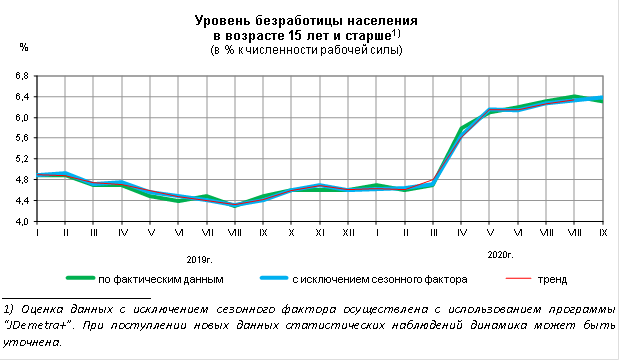 Рис. 2.1 – Уровень безработицы населения в России в возрасте 15 лет и старше, в % к численности рабочей силыУровень занятости населения (отношение численности занятого населения к общей численности населения в Российской Федерации в возрасте 15 лет и старше) (таблица 2.5) в сентябре 2020 г. составил 58,3%.Таблица 2.5 - Численность и состав рабочей силы в возрасте 15 лет и старше (без корректировки сезонных колебаний)Среди безработных в возрасте 15 лет и старше доля женщин в сентябре 2020 г. составила 50,4%, городских жителей – 69,9%, молодежи от 15 до 25 лет – 16,2%, лиц, не имеющих опыта трудовой деятельности – 20,7%.Уровень безработицы среди сельских жителей (8,4%) превышает уровень безработицы среди городских жителей (5,7%). Уровень безработицы женщин (6,5%) превышает уровень безработицы мужчин (6,2%).    	Меры государственной поддержки гражданам, потерявшим работу после 1 марта 2020 года и зарегистрированным в качестве безработных, объявление об упрощенном оформлении пособий по безработице доходящем до уровня минимального размера оплаты труда (12130 рублей) резко увеличило число регистрируемых безработных. Следует отметить, что процент получающих максимальный уровень пособия крайне низок.Таблица 2.6 - Численность и состав рабочей силы в субъектах                                             Российской Федерации в возрасте 15 лет и старше.(по данным выборочных обследований рабочей силы в среднем 
за июль-сентябрь 2020 г.)
Рис. 2.2 - Количество открытых и скрытых безработных в 2020 году, (млн чел.)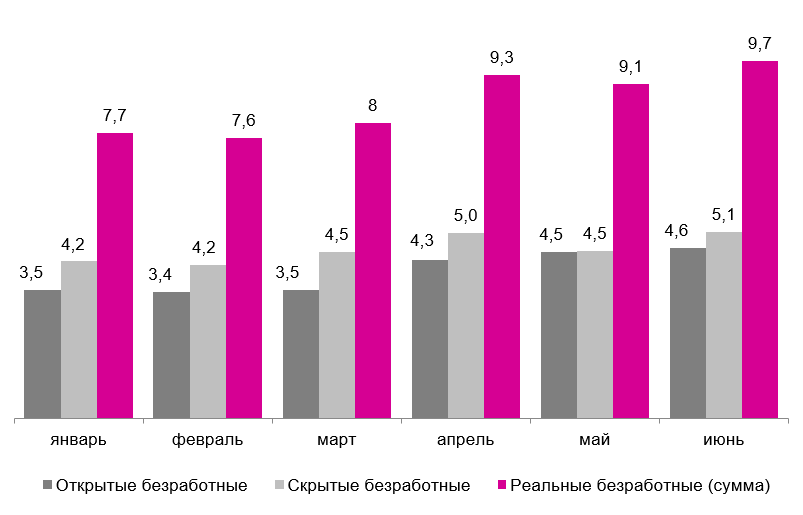 Служба исследований hh.ru провела опрос соискателей, чтобы выяснить, становились ли они когда-либо на учёт в государственной службе занятости и получали ли пособие по безработице. Опрос проводился в августе 2020 среди 4 482 соискателей. Среди не работающих в данный момент соискателей 57% потеряли работу в этом году. Примерно 19% потеряли работу в 2019 году, 11% – в 2018 году или ранее. Ещё 14% не теряли работу, а ищут её впервые.53% опрошенных и работающих, и безработных, никогда не вставали на учёт в службу занятости в качестве безработных, 28% сделали это в 2020 году. Среди работающих соискателей доля тех, кто никогда не пользовался услугами государственной службы занятости, выше – 67%. Среди тех, кто вставал хотя бы раз на учёт в качестве безработного, в последний раз 94% не имели работы вовсе. 6% при этом регистрировались, будучи трудоустроенными неофициально. Среди тех, кто пользовался услугами государственной службы занятости населения в 2020 году, будучи безработными, половина потеряли работу во время пандемии COVID-19. Ещё 41% потеряли работу ещё до пандемии. 6% таких респондентов обращались в службу занятости в поисках первой работы.Лишь 6% соискателей, обратившихся в службу занятости, нашли таким образом работу. В сборнике Росстата «Социально-экономическое положение России» указано, что 67% граждан, нуждающихся в трудоустройстве, не использовали Службу занятости для поиска работы, не становились на официальный учет по безработице.В республике отмечался традиционно низкий уровень обращений в государственные службы занятости населения – он в два раза ниже, чем в целом по стране и по ПФО. В ПФО более низкий уровень популярности бирж труда зафиксирован только в Нижегородской области. Еще больше недоверия у населения республики в плане помощи в поисках работы к коммерческим кадровым службам, рекрутинговым кампаниям. Здесь показатель уступает общероссийским в пять раз, а окружным (ПФО) в шесть раз. Самым популярным способом поиска работы у жителей Чувашии остается обращение к друзьям, родственникам и знакомым. Кстати, входящий в эту категорию реферальный способ является наиболее эффективным, поскольку обеспечивает максимальную закрепляемость кадров.Таблица 2.7 - Структура безработных по способам поиска работы1) по субъектам Российской Федерации в 2019 г., % к итогуПосле повышения уровня пособий по безработице в 7 раз выросло число обращений граждан за постановкой на учет в качестве безработного и получением пособия. Если обычно в отдел центра занятости только по Чебоксарам поступало около 250 заявлений за неделю, то за 3-13 апреля было подано более 2,7 тысяч электронных заявок. При этом значительная часть обращений приходится на граждан, ранее трудоустроенных неформально.Далеко не все обратившиеся получают повышенное пособие по безработице, так как потеряли работу задолго до 1 марта 2020 г. В частности, из 19784 человек, официально зарегистрированных в Чувашской Республике как безработные, право на максимальное пособие по безработице имеют лишь 5284 человек, в том числе 377 лиц предпенсионного возраста и 20 сирот. Последние получают пособие в размере средней заработной платы по Чувашской республике (29 037 рублей). При этом минимальный размер пособия в размере 1500 рублей получают 10888 человек. Это связано, в первую очередь, с их неформальной занятостью.         Семьи с детьми до 18 лет вместе с пособием по безработице получили выплату на каждого ребёнка в размере 3000 рублей в месяц в июне – августе. Индивидуальные предприниматели, которые вынуждены были прекратить свою деятельность после 1 марта и официально признаны безработными, получили пособие по безработице в максимальном размере 12 130 рублей на срок до 1 октября 2020 г.Минимальное пособие по безработице за май – июль увеличилось до 4500 рублей. Назначение пособия осуществлялось не позднее 11 дней со дня подачи электронного обращения на портале «Работа в России». По итогам обследования в среднем за декабрь 2019 г. и январь-февраль 2020 г. численность рабочей силы составила 600,1 тыс. человек, в их числе 572,7 тыс. человек были заняты в экономике и 27,3 тыс. человек не имели занятия, но активно его искали (в соответствии с методологией Международной Организации Труда они классифицируются как безработные).Таблица 2.8 - Динамика рабочей силы в ЧР в возрасте от 15 лет Среднесписочная численность работающих в организациях республики в январе-феврале 2020 г. составила 303,8 тыс. человек (99,9% к январю-февралю 2019 г.).На конец июля 2020 г. на регистрационном учете состояли 30,6 тыс. не занятых трудовой деятельностью граждан. Из них статус безработного имеют 28,9 тыс. человек, пособие по безработице получают 21,2 тыс. человек.По данным на 2 ноября 2020 г. в республике было зарегистрировано 23 135 безработных, что на 1 805 меньше, чем две недели назад. Эта цифра снижается девятую неделю подряд после того, как 31 августа был зафиксирован максимум  29 644. Уровень регистрируемой безработицы по отношению к численности экономически активного населения составил 3,81%.Уровень общей безработицы по методологии МОТ в среднем за июль-сентябрь 2020 г. составил 6,1%. С начала года через центры занятости удалось трудоустроить 27 379 человек, из них 367 инвалидов.Пандемия СOVID-19 привела к временному закрытию предприятий и падению объемов производства, стала сильным потрясением для российского рынка труда. 49,7% трудящихся подвержены рискам увольнения, сокращения или задержки зарплаты, а также вынужденного отпуска. Если исходить из общего количества занятых в России (70 млн человек, по данным Росстата), в группе риска окажется почти 35 млн. работников.Таблица 2.9 - Структура безработных по продолжительности поиска работы (незавершенной безработицы) по субъектам РФ в 2019 г., в %  к итогуАдаптационный потенциал на пределе и может начаться масштабное высвобождение работников, тогда по прогнозам аналитиков уровень безработицы в России может вырасти до 8–8,3% в 2021 году и 7–7,3% в 2022 – 2023 гг. Реальные зарплаты при этом сократятся на 4,5–4,8% в 2020 году и выйдут на темпы роста в 2,2–2,5% только в 2023 году.Прогноз Минэкономразвития России более оптимистичен и ожидает, что среднегодовой уровень безработицы в 2020 году составит 5,7% экономически активного населения после 4,6% в 2019 году. В 2021 году ведомство прогнозирует снижение уровня безработицы до 5,4%, в 2022 году  до 4,9%, в 2023 году – до 4,7%.Таким образом, тенденцию к снижению регистрируемой безработицы в Чувашии нарушил пандемический кризис. Наряду с сокращением рабочих мест, меры социальной поддержки привели к перетоку значительной части скрытой безработицы в открытую, что сказалось на росте числа официальных безработных граждан. Таблица 2.10 - Численность безработных по уровню образования по субъектам Российской Федерации в 2019 г., тыс. чел.В связи с указанными процессами происходит снижение притязаний работников к уровню заработной платы (рассмотрено в соответствующем разделе доклада) и следует ожидать в ближайшие месяцы закрытия ряда трудно заполняемых вакансий и некоторой количественной балансировке рынка. Правда баланс этот будет неустойчивым и после окончания пандемии и ликвидации его основных социально-экономических последствий дисгармоничность рынка труда проявится с новой силой, так как ни один из существенных факторов диспропорции не будет устранен.Таблица 2.11 - Структура безработных по уровню образования по субъектам Российской Федерации в 2019 г. (в процентах к итогу)Наибольшая доля занятого населения (до 25%) трудится в обрабатывающей промышленности. Однако, эта категория занятых также снижается (80 439 чел. в 2015 г. и 74 497 чел. в 2020 г. Рост в анализируемом периоде отмечен только в 2018 - 2019 гг. Увеличивалась среднесписочная численность работников в этой сфере только в деревообработке, химической промышленности, производстве электрооборудования и резинотехнических изделий. В сельхозпроизводстве численность работников неуклонно сокращалась: 11 631 в 2015 г. и 9 590 в 2020 г. Те же тенденции прослеживались и в других сферах занятости. В строительстве, соответственно, 22 364 и 14 491 работник, в торговле – 38 221 и 30 075 работников, на транспортных предприятиях – 15 677 и 12 544 работника, в сфере образования – 41 559 и 39 333 работника, в здравоохранении – 33 357 и 32 583 работника. Таблица 2.12 - Численность безработных по возрастным группам по субъектам Российской Федерации в 2019 г., тыс. человекТаблица 2.13 - Структура безработных по возрастным группам по субъектам Российской Федерации в 2019 г., в % к итогуТаблица 2.14 - Уровень безработицы населения по возрастным группам по субъектам Российской Федерации в 2019 г., в %.Уровень зарегистрированной безработицы на начло 2020 года в Чувашской Республике составлял 0,7%, в общем по Российской Федерации – 0,9%, ПФО – 0,8%. Уровень безработицы в % к рабочей силе – 4,7%.Таблица 2.15 - Динамика численности населения и работников                              (без внешних совместителей) Чувашской Республики 2015 - 2020 гг.Заработная плата в отраслях экономики ЧувашииЗаработная плата была и остается важнейшей проблемой современного российского и местного рынков труда, так как предложение труда зависит, прежде всего, от уровня его оплаты.Таблица 2.15 - Среднемесячная номинальная начисленная заработная плата работников организаций по видам экономической деятельности, руб.Источник – данные ЧувашстатаТаблица 2.16 - Средняя начисленная заработная плата работников в Чувашии по группам занятий (составные группы ОКЗ) за октябрь 2019 г. 
(по данным выборочного обследования)Источник – данные Чувашстата       	Наиболее востребованные профессии на 01.11.2019 г. по рабочим специальностям: рабочий (2060 ед./ 15182,0 руб.), водитель (1000 ед./ 21129,0 руб.), грузчик (812 ед./15227,0 руб.).Наиболее востребованными специальностями служащих являются: врач (382 ед./ 51200,0 руб.), воспитатель (218 ед./ 15490,0 руб.), медицинская сестра (106 ед./21818,0 руб.).Средняя заработная плата по заявленным вакансиям составила 18982,36 руб., что на 1,0% выше, чем за аналогичный период предыдущего года (на 01.11.2018 г. – 18324,75 руб.).       	По данным сайта «Работа.ру» на основе социальных исследований, проведенных в январе 2020 г. только 19% опрошенных довольны своей зарплатой, 81% респондентов выразили противоположное мнение. Абсолютное большинство опрошенных россиян (56%) оценивают свой уровень доходов как низкий – они могут позволить себе купить только самое необходимое. 42% респондентов отметили средний уровень доходов – им приходится ограничивать себя в крупных покупках. Только 2% опрошенных указали, что их доход позволяет не ограничивать себя в тратах.Таблица 2.17 - Среднемесячная заработная плата работников по организациям, не относящимся к субъектам малого предпринимательства, по муниципальным районам и городским округам      	Пандемия внесла коррективы и в этот процесс более, чем скромного роста заработной платы. Несмотря на выросший спрос на сотрудников со стороны работодателей, размер предлагаемых ими зарплат снизился. В январе 2020 г. средний уровень зарплат в республике составлял 39 267 рублей, в октябре – 37 955 рублей, 13% работодателей предполагают уменьшение заработных плат.      	А вот зарплатные ожидания соискателей наоборот выросли: в январе 2020 г. средний уровень запрашиваемых зарплат составлял 30 465 рублей, в октябре 2020 г.– 35 814 рублей, но настойчивости в этих ожиданиях претенденты не проявляют.      	Столь низкий уровень оплаты труда заставляет работников искать более подходящие варианты. По информации сайта GorodRabot.ru, за последние 2 года почти 30% из опрошенных пришлось искать более оплачиваемую работу, а некоторым для этого даже понадобилось кардинально сменить вид деятельности.       Представители рабочих профессий занимают верхние строчки списка самых востребованных специалистов Чувашии. Они также заняли все строчки «Топ 10 самых оплачиваемых профессий».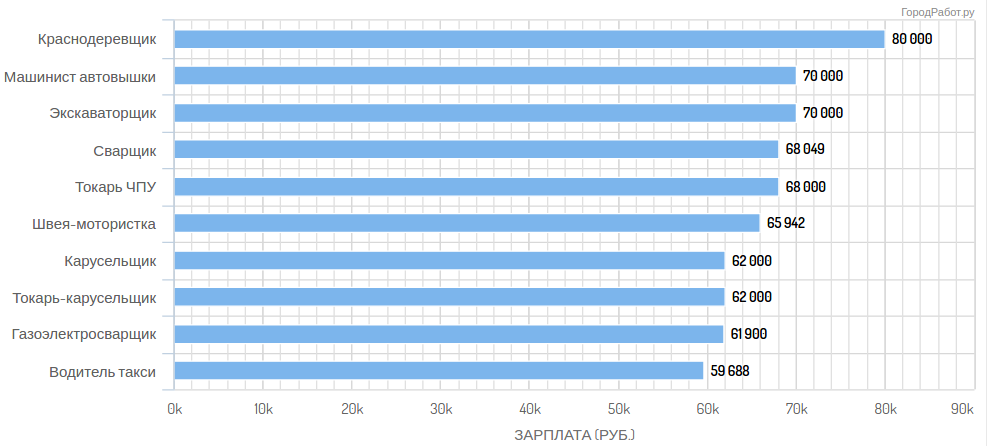 Рис. 2.3 - Наиболее оплачиваемые профессии в Чувашской РеспубликеЗарплаты в вакансиях GorodRabot.ru в Чувашии: ноябрь 2020 г.По договоренности - 14.1 %До 15 000 руб. - 9.5 %От 15 000 до 25 000 руб. - 20.3 %От 25 000 до 40 000 руб. - 22.6 %От 40 000 до 60 000 руб. - 15.4 %От 60 000 до 100 000 руб. - 13.8 %Топ-10 профессий по зарплатам в Чувашии: ноябрь 2020 г.Сварщик-монтажник - 125 871 руб. Водитель-дальнобойщик - 92 143 руб.Геодезист - 89 600 руб.Директор филиала - 87 223 руб.Сварщик-аргонщик - 86 699 руб.Электросварщик ручной сварки - 86 699 руб.Монтажник вентилируемых фасадов - 86 699 руб.Сварщик - 82 106 руб.Монтажник фасадов - 81 997 руб.Монтажник трубопроводов - 79 903 руб.Служба «hh.ru» указывает актуальную среднюю предлагаемую зарплату в Чувашской Республике 37 842 рубля, что на 26% ниже средней предлагаемой на сайте по России. Средняя ожидаемая соискателями зарплата ниже – 36 564 руб. Это на 31% ниже общероссийской.  При этом проведенный сайтом опрос показал, что претенденты готовы даже эти зарплатные ожидания снизить ради сохранения работы или ради гарантированного трудоустройства на новое место.  	Да	Нет	Затрудняюсь ответитьРис. 2.4 - Готовность к снижению зарплатных ожиданийИндекс готовности снизить зарплатные ожидания по профессиональным группам («-1»  негативные ожидания, «+1»  позитивные ожидания).В целом:                                                                                -0,07Инсталляция и сервис                                                         +0,14Спортивные клубы / фитнес / салоны красоты                +0,14Автомобильный бизнес                                                      +0,13Продажи                                                                                 +0,09Рабочий персонал                                                                +0,06Строительство / Недвижимость                                          +0,05Производство                                                                        +0,05Транспорт / Логистика                                                        +0,01Консультирование                                                                -0,01Добыча сырья                                                                      -0,02Управление персоналом / тренинги                                  -0,03Медицина / Фармацевтика                                                    -0,06Закупки                                                                                  -0,06Страхование                                                                           -0,07Туризм / Гостиницы / Рестораны                                       -0,07Административный персонал                                            -0,09Маркетинг / Реклама / PR                                                   -0,09Наука / Образование                                                           -0,09Некоммерческие организации                                             -0,10Бухгалтерия / финансы предприятия                                -0,10Безопасность                                                                         -0,10Информационные технологии / Телекоммуникации      -0,12Высший менеджмент                                                         -0,14Юристы                                                                                -0,15Искусство / Развлечения / Масс-медиа                            -0,17На 01.09.2020 г. в республике имела место задолженность по зарплате 257 работников в сумме 19 953 000 рублей. Основная доля задолженности приходится на обрабатывающую промышленность – 16 476 тыс. руб. Меньшие, но значительные суммы задолжали своим работникам предприятия строительного сектора – 1 106 000 руб., сельского хозяйства 835 000 руб., а также здравоохранения и социальных услуг.Реальные располагаемые денежные доходы населения республики в 2019 году выросли (по предварительной оценке) по сравнению с 2018 годом на 4,2%, это самый большой рост среди регионов ПФО.Номинальные денежные доходы и расходы на душу населения в Чувашской Республике относительно среднероссийских меньше в 1,75 раза (одни из самых низких в ПФО), составили в 2019 году 19 992 руб. и 16 310 руб. соответственно. Темпы роста номинальных доходов на душу населения в республике самые высокие в ПФО и выше, чем в среднем по Российской Федерации на 2,2%.Среднемесячная номинальная начисленная заработная плата работников организаций за январь-март 2020 г. составила 29 627,2 рубля, или 108,9% к аналогичному периоду 2019 г., уровень реальной заработной платы составил 107,3%.Величина прожиточного минимума в Чувашской Республике ниже на 15,7% чем в среднем по Российской Федерации (11 012 руб.) и одна из самых низких в ПФО. В 4 квартале 2019 года она составляла 9 285 руб.Основным источником доходов населения Республики является заработная плата. Среднемесячная номинальная начисленная заработная плата в 2019 году в среднем по Чувашской Республике составила 29 630,1 рубля (на 37,6% меньше, чем в среднем в Российской Федерации) и увеличилась на 8,4% по сравнению с соответствующим периодом предыдущего года. Реальная заработная плата, рассчитанная с учетом индекса потребительских цен, составила 103,5%.Наиболее высокая заработная плата относительно среднереспубликанского уровня сохраняется в компаниях, занимающихся научными исследованиями и разработками (в 1,9 раза выше среднереспубликанского уровня), в организациях по производству электронных и оптических изделий (в 1,6 раза), финансовой и страховой деятельностью (146,6% к среднереспубликанскому уровню), электрического оборудования (131,8%), химических веществ и химических продуктов (129,0%), автотранспортных средств, прицепов и полуприцепов (131,0%), в области информации и связи (136,3%) и т.д.Среднемесячная номинальная начисленная заработная плата работников организаций, не относящихся к субъектам малого предпринимательства, в 2019 году составила 32 110,0 руб., или 108,4% к уровню 2018 года.Уровень бедности на начало 2020 года составил 17,4%.Среднедушевые денежные доходы населения за I квартал 2020 г. составили 18 002,7 рубля, или 105,4% к I кварталу 2019 г.Предложения на рынке труда в ЧувашииКак правило, предложение на рынке труда означает количество услуг труда, которое может быть предложено на рынке труда по определенной цене в определенное время. Процесс формирования предложения на рынке труда происходит на индивидуальном уровне. Поэтому, цели, потребности, социально-экономические интересы и качественные характеристики лиц, входящих в рабочую силу имея различные параметры, представляют и различные аспекты предложения. В зависимости от изменения качественных и количественных параметров субъектов предложения можно судить о тенденциях и условиях волатильности емкости предложения. Классической экономической теорией определяется, что предложение труда зависит, прежде всего, от уровня его оплаты.      В прогнозе потенциального предложения учитываются следующие позиции:- часть занятого населения, желающая сменить работу;- официально незарегистрированные безработные;- лица, уволенные в связи с ликвидацией организации (сокращение штата);- лица, уволенные с военной службы;- лица, освобожденные из учреждений исполнения наказания;- лица, относящиеся к категории инвалидов, но желающие работать;- лица, стремящиеся возобновить трудовую деятельность;- лица, вступившие в трудоспособный возраст, желающие работать;- лица, младше трудоспособного возраста, желающие работать;- лица, старше трудоспособного возраста, желающие работать;- выпускники образовательных учреждений (по уровням образования;- трудовые мигранты (внутренняя миграция);- иностранные трудовые мигранты.По итогам обследования в среднем за декабрь 2019 г. и январь-февраль 2020 года численность рабочей силы составила 600,1 тыс. человек, в их числе 572,7 тыс. человек были заняты в экономике и 27,3 тыс. человек не имели занятия, но активно его искали (в соответствии с методологией Международной Организации Труда они классифицируются как безработные).Таблица 2.18 - Динамика численности рабочей силы в возрасте от 15 летСреднесписочная численность работающих в организациях республики в январе - феврале 2020 года составила 303,8 тыс. человек (99,9% к январю-февралю 2019 года).     	Сервис «Работа.ру» в опросе, проведенном в январе 2020 г. выяснил, планируют ли сотрудники российских компаний поменять место работы в этом году. В исследовании приняли участие 3000 пользователей сервиса из всех регионов России. Только 26% опрошенных планируют продолжить работу на текущем месте в 2020 году. 74% респондентов отметили, что хотят сменить работу. Самой популярной причиной для смены работы стала неудовлетворенность зарплатой – 53% опрошенных выбрали этот вариант. 24% респондентов планируют поменять работу, чтобы попробовать себя в чем-то новом. Слишком большой объем работы заставил задуматься о смене работы 6% сотрудников российских компаний. Плохие отношения с начальством и коллегами стали причиной смены работы для меньшего количества опрошенных – 3,5% и 0,5% соответственно. В варианте «Другое» респонденты чаще всего отмечали слишком большое расстояние от дома до работы, неудобный график занятости, смену места жительства и несоответствие работы полученному образованию.Таблица 2.19 - Среднесписочная численность работников Чувашской Республики (без внешних совместителей) по полному кругу организаций по видам экономической деятельности (данные Росстата)По данным Чувашстата в республике число официально зарегистрированных безработных в январе-октябре 2020 г. достигло 29 тысяч человек. Стоящих на учете в поиске работы по сравнению с 2019 годом стало в шесть раз больше. К концу марта 2020 года нагрузка не занятого трудовой деятельностью населения, на одну заявленную вакансию составила 0,4 человека, а к концу сентября - 1,7 человека. Спрос на рабочее место определяют количеством безработных, которые состоят в службе занятости и количеством предложенных вакансий от работодателей.Таблица 2.20 - Динамика численности не занятых трудовой деятельностью граждан, состоящих на регистрационом учете 
(на конец месяца)Таблица 2.21 - Численность граждан, обратившиеся в органы службы занятости после длительного (более года) перерыва 
(по состоянию на 20.10.2020 г.)С ноября 2016 г. по ноябрь 2020 г. обратилось в службы занятости республики 653 выпускника высших учебных заведений: в 4-м квартале 2016 г. – 57 человек, в 2017 г. – 156 чел., в 2018 – 130 чел., в 2019 г. – 165 чел., в 2020 г. – 145 чел. За тот же период зарегистрированы в качестве безработных 1 311 выпускников образовательных организаций среднего профессионального образования, соответственно: 2016 г. – 29 чел., 2017 г. – 323 чел., 2018 г.– 309 чел., 2019 г.– 370 чел., 2020 г. – 280 человек. Службой занятости обеспечивается невысокий процент выпускников. Так в 2019 году из числа зарегистрированных выпускников образовательных организаций СПО нашли постоянную работу благодаря службе занятости 7,3%, временную работу получили 30,1%, отправлены на обучение новым специальностям 7,0%, отказались от услуг центра занятости 14,0%, сняты с учета по причине неявки без уважительной причины 7,9%, самостоятельно нашли работу 23,4%. Остальные заявленные претенденты не отмечены конкретным результатом. Примерно та же картина наблюдается и с выпускниками вузов.На сайте «hh.ru» в 1 квартале 2020 г. выложено вакансий - 37 153, резюме - 468 666. При этом доля вакансий для молодежи от общего количества в 1 квартале 2020 г. составляла 7%. Уровень безработицы в декабре 2019 г. среди молодежи 20-24 лет - 15,1%.Прирост вакансий в 1 квартале 2020 г. по сравнению с 1 кварталом 2019 г. - 34%.Прирост резюме в 1 квартале 2020 по сравнению с 1 кварталом 2019 г. - +2%.Молодых специалистов на одно место – конкурс при трудоустройстве в 1 квартале 2020 г. – 13 чел.На сайте «hh.ru» приведены данные какую работу ищут молодые соискатели в России (% от общего количества резюме, размещенных в 1 кв. 2020 г.):Начинающий специалист  20,9% Продавец-консультант  3,7% Администратор  2,2% Официант  1,9% Менеджер  1,0% Менеджер по работе с клиентами  0,9%Бариста   0,9%Специалист   0,8% Курьер  0,78%Бармен  0,7%Продавец-кассир  0,69%Повар  0,63%Инженер  0,61%Продавец  0,55%Менеджер по продажам  0,53%Стажер в отдел продаж  0,51%Специалист по продажам  0,46%Водитель  0,43%Офис-менеджер  0,43%Оператор call-центра  0,39%Однако работодатели предлагают выпускникам иные рабочие места (% от общего количества резюме, размещенных в 1 кв. 2020 г.): Менеджер по продажам  1,8%, Продавец-консультант  1,5%,  Оператор call-центра 1,3%,Официант  1,1%, Агент по доставке банковских продуктов  1,0%, Начинающий специалист  0,9%, Курьер  1,87%  и т.д. Как видно, диспропорции спроса и предложения встречают молодых специалистов с первого дня выхода на рынок труда и вина в этом лежит на работодателях.При этом при поиске работы 58% выпускников готовы на снижение зарплатных ожиданий, против 50% у остальных претендентов.Молодые сотрудники традиционно отличаются хорошей ориентацией в современных технологиях, креативностью и нестандартным мышлением, легкой адаптируемостью и быстрым вхождением в коллектив, готовностью к переработкам и работе сверхурочно.Сегодня работодатель должен отдавать себе отчет в качественных изменениях сегодняшних соискателей. Так, сегодня 20% рабочей силы в мире составляют представители т.н. «поколения Z». Характеристики поколения Z, касающегося карьерного пути и рабочего процесса, как их описывают социологи, психологи и эйчар (hr) -эксперты: Уверены в собственной уникальности и требуют внимания к своим потребностям, интересам, особенностям. Они убеждены, что их голос должен быть услышан. Это идеалисты, которые не понимают, почему нужно с чем-то мириться, на что-то закрывать глаза.Личные ценности «зетов» превалируют над корпоративными. Они спрашивают не «что я могу сделать для вашей компании», а «что ваша компания может дать мне». Успех для «зетов» – это ощущение счастья, удовольствие от жизни, а не карьера и большая зарплата.Тем не менее, главный критерий при выборе работодателя – заработная плата. Многие работодатели жалуются, что финансовые ожидания «зетов» неоправданно завышены. Важно не быть привязанными к офису и конкретным часам работы. Требования к комфорту и дружественной атмосфере.Их привлекают компании, в которых мало ограничений и запретов, не переносит официоз и бюрократию.Один из главных мотивирующих факторов – возможность профессионально развиваться и решать интересные задачи. «Зеты» – индивидуалисты, им важна их личная «яркость». Поэтому командные игроки из них так себе.Им важен бренд работодателя, но не с точки зрения его истории, узнаваемости и репутации, а с точки зрения привлекательности лично для себя. Им важна нынешняя действительность, а не прошлые заслуги.Никакой начальник не является для них авторитетом по умолчанию. Их уважение нужно заслужить. Авторитарная система управления «зетам» не подходит, а иерархия с ними вообще не работает.Таблица 2.22 - Динамика hh-индекса ноябрь 2019 г. – ноябрь 2020 г.Аналитики сайта для поиска работы и сотрудников hh.ru считают самым негативным в отношении найма персонала и трудоустройства апрель, официально объявленным нерабочим месяцем. Весной рекрутеры отметили сильнейшее снижение активности соискателей. Отрицательная динамика по сравнению с аналогичным периодом прошлого года в Чувашии наблюдалась на протяжении двух месяцев: снижение на 7% в апреле и на 10% в мае. Активность соискателей заметным образом также начала восстанавливаться летом. Уже в июне ими было размещено на 13% резюме больше, чем годом ранее. И такая положительная динамика сохраняется на протяжении всего второго полугодия. В целом уровень конкуренции среди соискателей в Чувашии на данный момент эксперты расценивают как умеренный: на одну вакансию приходится 5 резюме. Однако в разрезе профессиональных областей ситуация серьезно отличается. Наиболее высокая конкуренция за рабочие места в регионе наблюдается среди начинающих специалистов, студентов, юристов и бухгалтеров – здесь на одну вакансию приходится от 7,5 до 9,5 резюме.Заметно вырос спрос на удаленную работу со стороны соискателей. В октябре таких резюме стало на 4% больше, чем в феврале. Впрочем, работодатели отреагировали на новую тенденцию еще активнее. В октябре на сайте «hh.ru» было размещено в 2,5 раза больше вакансий с предложением работать удаленно, чем в феврале.Отметим, что «hh-индекс» (отношение количества активных резюме к вакансиям. Активные резюме – резюме, которые были видны работодателям за последние два месяца и которыми соискатели откликались на вакансии или просто обновляли или редактировали) на начало декабря 2020 составлял:Инсталляция и сервис  0.6Консультирование  0.7Рабочий персонал  0.9Страхование  1,0Домашний персонал  1.1Медицина, фармацевтика  1.6Строительство, недвижимость  1.6Автомобильный бизнес  1.9Производство  2.1Туризм, гостиницы, рестораны  2.1Информационные технологии, интернет, телеком  2,3Транспорт, логистика  2.5Продажи  2.6Безопасность  2.7Маркетинг, реклама, PR  2.8Закупки  2.8Спортивные клубы, фитнес, салоны красоты  3.5Банки, инвестиции, лизинг  3.7Государственная служба, некоммерческие организации  3.7Добыча сырья  4.2Управление персоналом, тренинги  4.3Административный персонал  4.8Наука, образование  5.3  Высший менеджмент  6.4Искусство, развлечения, масс-медиа  6.4Бухгалтерия, управленческий учет, финансы предприятия  7,2Юристы  7,8Начало карьеры, студенты  9,5Как видно, индекс колеблется от 9,5 у начинающих карьеру и не имеющих производственного опыта соискателей до 0,6 в сервисных компаниях.На начало декабря 2020 г. в базе «hh.ru» по республике имелось 4 062 вакансии, 18 617 резюме - hh-индекс - 4,6.Динамика резюме в профессиональных областях в декабре 2020 г. относительно декабря 2019 года:Добыча сырья	+ 67Госслужба, некоммерч. организации	+ 49Страхование	+ 47Закупки	+ 38Начало карьеры, студенты	+ 28Искусство, развлечения, масс-медиа	+ 26Наука, образование	+ 23Информацион. технологии, интернет, телеком	+ 15Рабочий персонал	+ 12Консультирование	+ 10Административный персонал	+ 9Безопасность	+ 9Маркетинг, реклама, PR	+ 7Юристы	+ 7Высший менеджмент	+ 5Транспорт, логистика	+ 5Медицина, фармацевтика	+ 3Управление персоналом, тренинги	0Бухгалтерия, управл. учет, финансы предприятия	- 3Производство	- 4Банки, инвестиции, лизинг	- 5Продажи	- 5 Туризм, гостиницы, рестораны	- 5Автомобильный бизнес	- 7Строительство, недвижимость	- 7Инсталляция и сервис	- 16Спортивные клубы, фитнес, салоны красоты	- 25Домашний персонал	- 33Структура резюме по профессиональным сферам - показывает, какие специалисты чаще всего размещали резюме:Начало карьеры, студенты 	19%Продажи  	15%Административный персонал 	8%Промышленность 	7%Транспорт, логистика 	6%Бухгалтерия, управленческий учет, финансы предприятия 	6%Информационные технологии, интернет, телеком	 5%Банки, инвестиции, лизинг 	4%Рабочий персонал 	4%Строительство, недвижимость	4%Возрастной портрет соискателя работы на сайте HeadHunter по Чувашской Республике.Активнее всего ищут работу соискатели в возрасте от 25 до 45 лет. В отличие от статистики центров занятости, здесь значительную долю составляют работающие, что свидетельствует о значительном уровне неудовлетворенности условиями, предлагаемыми работодателем.Образование соискателей Чувашской РеспубликиСреднее	                 5%Среднее профессиональное     17%Незаконченное высшее	       8%Высшее	                 70%Пол: женщины  54%, мужчины  46%Настроения работников на российском рынке труда накануне 4 квартала 2020 г. почти восстановились до показателей докризисного периода: текущий кризис, связанный с пандемией COVID-19 и заморозкой многих сфер экономики, отразился на настроениях соискателей не самым лучшим образом, и это особенно сильно бросилось в глаза накануне 2 квартала. Тогда индекс самочувствия соискателей на рынке труда (показывает ожидания соискателей на данный период времени и колеблется от –1 до +1, где «–1» говорит о негативных настроениях работников, а «+1» – об их стабильном самоощущении на рынке труда) опустился до минимальной за всю историю проведения исследования отметки в –0,21 пункта, сейчас же спустя 2 квартала он составил –0,08, что в целом уже больше походит на докризисный уровень. Однако о полнейшем восстановлении говорить пока рано – нужно понаблюдать за настроениями как минимум ещё в течение 1–2 кварталов, поскольку пандемия пока не закончилась.Служба «Нh.ru» рассчитывает также индекс востребованности подработки. Если в ответах на вопрос «Рассматриваете ли вы для себя поиск подработки помимо основной работы в течение ближайших трех месяцев?» до пандемического кризиса с 2017 по 2019 гг. респонденты службы «hh.ru« выбирали ответ «определенно да»  28-30%, «скорее да»  22-23%, «скорее нет»  20-21%, «определенно нет»  16-17% и уже имели подработку 8-9%, то во втором и третьем кварталах 2020 г. ответы на эти вопросы доли следующие результаты: «определенно да» о втором квартале  39%, в третьем – 29%, «скорее да»  22%, «скорее нет»  18 и 22%, «определенно нет»  11и 16% и уже имели подработку только 7%. В оценке положения дел в компании также произошли изменения. Если в августе 2019 года позитивно оценивали ситуацию 86% опрошенных службой «hh.ru» респондентов, то в апреле 2020 года такую оценку дали 54%, а в сентябре – 73%. Негативно оценили перспективы своей организации соответственно 10%, 33% и 20%. Доля респондентов, сокративших расходы по бюджетным статьям, направленным на персонал:корпоративные мероприятия   87%;компенсации и льготы  48%;оценка, обучение и развитие персонала  48%;фонд оплаты труда – 35%;подбор персонала  29%;внутренние коммуникации  39%;адаптация персонала  23%;ни одна из статей HR-бюджета не была сокращена / уменьшена  6%.При этом большую финансовую стабильность демонстрируют средние и крупные компании с числом работников от 100 и более сотрудников. Об уменьшении зарплаты заявили 31% таких организаций, а в малые – 46%. В то же время 30% крупных компаний ожидают неизбежных сокращений, а из малых – только 16%.      	Ситуация, как видно, была напряженной и до пандемии, что связано с неоправданно низкими зарплатами подавляющей части работающих россиян.Рис. 2.6 - Критичность поиска работыНа вопрос как соискатели оценивают свои шансы на трудоустройство в ближайшие три месяца, были предложены следующие варианты ответов:Рис. 2.7 - Шансы на трудоустройствоВ связи с известным уровнем пенсий в стране, многие пенсионеры стремятся сохранить или найти новую работу. Среди достоинств пенсионеров отмечаются более ответственный подход к работе, ценный для компании и коллектива багаж знаний и опыта, заинтересованность в долгосрочной занятости, широкий круг профессиональных связей и полезных компании контактов, невысокие зарплатные ожидания по сравнению с молодежью.Служба Исследований компании Head Hunter в июле 2020 г. провела опрос работодателей и соискателей, чтобы выяснить как компании-работодатели относятся к трудоустройству пенсионеров, а также с какими сложностями сталкиваются пенсионеры при приеме на работу. В опросе приняли участие 11 198 соискателей по всей России, а также 76 представителей компаний-работодателей. Несмотря на то, что рынок предлагает возможности работы для пенсионеров, шансы на трудоустройство крайне малы. Если ранее 57% пенсионеров испытывали те или иные сложности с поиском работы после выхода на пенсию, то сегодня таковых 80%. При рассмотрении кандидата на ту или иную должность работодатель учитывает не только стаж по необходимой должности, уровень заработной платы и личных качеств, но и на частоту смены рабочего места, удаленность от дома, достижения и состояние здоровья. Почти треть работодателей (30%) не рассматривают кандидатов пенсионного возраста в принципе. В то же время, большинство респондентов-работодателей (79%) отметили, что в их компании работают сотрудники пенсионного или предпенсионного возраста (с 55 лет для женщин и с 60 для мужчин при отсутствии льгот). 38% всех работодателей принимают соискателей-пенсионеров на работу, еще 28% готовы, хотя пока не наняли ни одного из таких кандидатов. В среднем на компанию приходится 7% пенсионеров.Таблица 2.23 - Миграция населения в Чувашии в 1 квартале 2020 г., чел.       	Федеральная налоговая служба в период с 1 марта по 1 ноября 2020 г. зафиксировала прекращение деятельности 437 638 ИП и крестьянско-фермерских хозяйств (КФХ) и 357 602 юрлиц (в эту цифру входят как субъекты малого и среднего предпринимательства, так и большие компании). Это примерно в пять с половиной раз меньше данных, названных 10 декабря 2020 г. уполномоченным по правам человека РФ Т.Н. Москальковой - 4,5 млн индивидуальных предпринимателей (ИП) и предприятий малого и среднего бизнеса. За январь-сентябрь 2020 г. суды вынесли 77 050 решений о банкротстве граждан, включая индивидуальных предпринимателей (ИП).Столкнувшись с риском банкротства, компании были вынуждены отправить своих сотрудников в неоплачиваемый отпуск, либо перевести на неполный рабочий день с урезанием оклада (49%), в 16% организаций начались сокращения. По оценкам главы Счётной палаты Алексея Кудрина, к концу 2020 года треть предприятий малого и среднего бизнеса могут обанкротиться. Более четверти (28%) российских компаний оценили 2020 год как худший в своей истории. Почти половина компаний (47%) отметили, что самым тяжёлым ударом в 2020 году для них стала потеря клиентов и заказчиков, для 40% самой сложной была приостановка деятельности. Четверть признали, что вынуждены были сократить штат, 21% – снизить зарплаты сотрудников. По данным Минэкономразвития Чувашии в республике насчитывается 43 тысячи субъектов МСП. В наиболее пострадавших от пандемии организациях МСП к октябрю 2020 г. работало 27 тысяч человек или более 22 %.Таблица 2.24 - Итоги миграции населения по Чувашской Республике, чел.        	Очевидно, что отмечаемые и прогнозируемые последствия коронавирусной инфекции в совокупности с неблагоприятными для России процессами, протекающими во внешней среде, усугубят проблемы на рынке труда и увеличат предложения рабочей силы. После начала пандемии бизнес ощутил реальную потребность в трансформации и развитии интернет-направлений. Это подтверждает и растущее количество новых вакансий в сфере IT. Тренд на перевод части бизнеса в онлайн сохранится надолго. Из-за этого растет и актуальность интернет-образования: соискатели, которые почувствовали незащищенность и неуверенность в завтрашнем дне, задумались о переходе в digital-индустрию.Кадровые потребности на рынке труда        На начало 2020 года 1 857 работодателей республики заявили сведения о потребности в работниках для замещения свободных рабочих мест, должностей. Наибольшее количество сведений о свободных рабочих местах подано работодателями в следующих сферах деятельности: обрабатывающие производства – 4 053 единицы, административные и сопутствующие услуги – 3100 единиц, строительство – 1 526 единиц, оптовая и розничная торговля – 1397 единиц, транспортировка и хранение – 1 190 единиц, деятельность в области здравоохранения и социальных услуг – 1 115 единиц, сельское, лесное хозяйство, охота, рыболовство и рыбоводство – 1 113 единиц, образование – 1 008 единиц, государственное управление и обеспечение военной безопасности – 978 единиц,  меньше всего вакансий было подано в сфере экстерриториальных организаций и органов – 1 единица.       Наиболее востребованные профессии в 2020 году по рабочим профессиям: рабочий (2060 ед./ 15182,0 руб.), водитель (1000 ед./ 21129,0 руб.), грузчик (812 ед./15227,0 руб.).       Наиболее востребованными специальностями служащих являются: врач (382 ед./ 51200,0 руб.), воспитатель (218 ед./ 15490,0 руб.), медицинская сестра (106 ед./21818,0 руб.).Полный перечень наиболее востребованных профессий по отраслям представлен в приложении к Докладу (приложение № 10.1 – 10.8).Таблица 2.25 - Удельный вес потребности  организаций в работниках для замещения вакантных рабочих мест в общем числе рабочих мест по профессиональным группам и видам экономической деятельности, %.Таблица 2.26 - Списочная численность работников и потребность организаций в работниках для замещения вакантных рабочих мест по видам экономической деятельностиТаблица 2.27 - Среднесписочная численность и движение работников                          в Чувашской республике 2016-2020 гг.       Как видно из приведенной таблицы на фоне неуклонного сокращения среднесписочной численности работников в экономике Чувашской Республики вплоть до 2020 года росло число вакансий. Если среднесписочная численность с 2016 г. по 2019 г. сократилась на 5,8%, то количество вакансий за тот же период выросло на 22%. Это свидетельствует об обострении проблемы обеспечения предприятий и организаций кадрами.         Сокращалось количество выбывающих работников: с 2016 г. по 2019 г. произошло на 8% (количество принятых работников в 2017 г. по сравнению с 2018 г. снизилось, а затем снова начало расти, но в 2019 г. не достигло уровня 2016 г.). Выбытие происходило в подавляющем числе случаев (более 80%) по собственному желанию работников и только в 2-3% случаев – по сокращению штатов. Высокая активность движения персонала свидетельствует о неудовлетворенности работников предлагаемыми работодателем условиями.         Процессы эти по-разному протекали в разных отраслях. Резкое сокращение среднесписочной численности персонала отмечено в строительстве – 29,7%, в торговле -19,1%.       При этом наблюдается высокая доля недоиспользования рабочей силы. Так работали неполный рабочий день по инициативе работодателя в 2017 году 1471 человек (0,6% занятых), в 2018 году – 1561чел. (0,7%), правда, в 2019 г. эта категория работников сократилась до 76 человек. Численность работников, находившихся в простое по вине работодателя, и по причинам, не зависящим от работодателя и работника, составляла в указанные годы соответственно – 2525, 1966 и 1697 человек. Численность работников списочного состава, работавших неполное рабочее время по соглашению между работником и работодателем уже заметно выше – 7070 чел. (3,0%), 7041 чел. (3,0%), и 7673 человек (3,3%). Но самой значительной категорией неполной занятости являются работники, которым были предоставлены отпуска без сохранения заработной платы по письменному заявлению работника. В 2017 году – 18487 чел., в 2018 г. – 18467 чел., в 2019 г. – 19496 чел.  Наибольшая доля таких отпускных обеспечивается обрабатывающей производством и строительством.Существенные изменения спроса на рабочую силу произошли в 2020 году в связи с пандемией. К началу года статистика была вполне благополучной. Таблица 2.28 - Динамика заявленной работодателями потребности в работниках (по данным Министерства труда и социальной защиты Чувашской Республики на конец месяца)Самым негативным в отношении найма персонала и трудоустройства стал апрель, официально объявленный нерабочим месяцем. Весной рекрутеры отметили сильнейшее снижение активности как работодателей, так и соискателей. Отрицательная динамика по сравнению с аналогичным периодом прошлого года в Чувашии наблюдалась на протяжении двух месяцев: минус 7% в апреле и минус 10% в мае. К прошлогодним объемам найма рынок республики сумел вернуться в июне. Тогда число вакансий по сравнению с 2019 годом выросло на 22%. Эксперты рынка труда обратили внимание на рост спроса на удаленную работу со стороны соискателей. В октябре таких резюме стало на 4% больше, чем в феврале. Работодатели отреагировали на новую тенденцию еще активнее.Популярной становится удаленная работа. В октябре на сайте hh.ru было размещено в 2,5 раза больше чем в феврале вакансий удаленной работы.Около 22% компаний полагают, что до конца года численность сотрудников у них сократится, а 13% говорят, что ожидается уменьшение заработных плат. Сведения о рабочих местах в разрезе категорий работника, ОПФ и ОКВЭД за период с 01 января 2019 г. по 31 декабря 2019 г. приведены в табл. 2.29 – 2.31.Таблица 2.29 - Вакансии на рынке труда Чувашии по рабочим и служащимТаблица 2.30 - Вакансии по организационно-правовым формам предприятийТаблица 2.31 - Вакансии на рынке труда Чувашии по ОКВЭД        Несмотря на непростую экономическую ситуацию работодателями Чувашской республики ежедневно актуализируется информация о вакансиях на портале «Работа в России». Анализ профессионально-квалификационного состава безработных граждан показал, что доля служащих составляет 57,6% (9 911 чел.), специалистов высшего уровня квалификации – 13,5% (2325 чел.), квалифицированных рабочих – 13,2% (2263 чел.), неквалифицированные рабочие – 8,1% (1384 чел.) и др.        По состоянию на 28 мая 2020 г. в республиканском банке вакансий имелись сведения о наличии более 12,6 тыс. свободных рабочих мест. Среди вакансий преобладали рабочие профессии – 9 673 ед. (76,7% от общего числа заявленных вакансий). Доля должностей служащих не превышала 22,0 - 24,0%.        Наиболее востребованными профессиями на конец мая 2020 г. были подсобный рабочий – 898 (7,1% от общего количества), швея – 772 (6,1%), разнорабочие – 494 (3,9%), врач – 419 (3,3%), водитель автомобиля – 323 (2,6%), уборщик производственных и служебных помещений – 302 (2,4%).       Минтруд ЧР осуществляет мониторинг неполной занятости и предполага-емого высвобождения работников по причине введения ограничительных мер по предупреждению распространения коронавирусной инфекции. По состоянию на 28 мая 2020 г. 1,42 тыс. работодателей представили указанные сведения через портал «Работа в России». По оперативным данным 6,8 тыс. работников организаций переведены на временную удаленную работу, 1,4 тыс. человек находятся в режиме неполной занятости, 2,8 тыс. – в простое и 178 человек – в отпусках без сохранения зарплаты. Как видно число находящихся в режиме неполной занятости и административных отпусках резко сократилось с повышением пособий по безработице.        По материалам сайта «HeadHunter» (hh.ru) в третьем квартале 2020 г. общее количество предложений от российских работодателей увеличилось на 16% по сравнению со вторым кварталом 2020 года. Изменение количества вакансий по отраслям отражает тенденцию восстановления бизнеса после кризиса. Среди предложений работодателей положительный темп роста в III квартале 2020 года по отношению ко II кварталу зафиксирован в сфере маркетинга и рекламы (+86%), в финансах и страховании (+80%), а также в области IT и телекома (+73%). Снижение количества вакансий в третьем квартале наблюдалось в сфере офисных служб и бизнес-услуг (-1%), в отрасли транспорта и логистики (-18%), а также в сфере культуры, образования и госслужбы (-29%)        Сайт-агрегатор по поиску вакансий и подбору персонала ГородРабот.ру («GorodRabot.ru»: ежедневно 250 000 посещений, 40 000 новых вакансий), размещающий вакансии более 100 сайтов-партнёров, в том числе вакансии официального сайта Федеральной службы по труду и занятости РФ дает следующую статистику:Количество вакансий в ЧувашииДекабрь 2019   - 16 586Январь 2020     - 15 722Февраль 2020   - 15 432Март 2020        - 18 146Апрель 2020     - 17 238Май 2020          - 19 211Июнь 2020        - 23 663Июль 2020        - 25 582Август 2020      - 23 875Сентябрь 202    - 27 523Октябрь 2020   - 26 974Ноябрь 2020     - 38 524Самые востребованные профессии на рынке Чувашии в 2020 г.:Водитель            - 4.7 %Менеджер           - 3.9 %Продавец            - 3.4 %Оператор            - 2.1 %Слесарь               - 2.1 %Комплектовщик - 2,0 %Инженер              - 1.9 %Врач                     - 1.8 %Грузчик               - 1.7 %Основные сферы-источники вакансий в Чувашии в 2020 г.:Рабочий персонал - 23.1 %Производство - 11.1 %Продажи - 10.8 %Транспорт, логистика - 10.6 %Строительство, недвижимость - 5.5 %Медицина, фармацевтика - 4.5 %Информационные технологии, интернет, телекоммуникации - 3.6 %Наука, образование - 3.6 %Таким образом, если до коронавирусной пандемии, не смотря на сокращение занятости, тенденции к сокращению дисбаланса не наблюдалось, то в 2020 году проблемы усугубились. Это связано с такими факторами, как: реальное и прогнозируемое сокращение производства, переток из разных категорий незанятых, в том числе находящихся в административных отпусках в центры занятости, что связано с повышением уровня пособий. При этом желающих воспользоваться традиционно предлагаемыми вакансиями среди новых безработных оказалось не слишком много.Несмотря на рост спроса и количества официальных безработных в текущий момент и в ближайшей перспективе, баланс этих составляющих рынка труда не будет гармонизирован ни по профессиональному составу, ни по интересам в области оплаты труда, ни по другим характеристикам. Частично этот дефицит интересов восполнит постепенный рост удаленной занятости.ПРОГНОЗ ПОТРЕБНОСТИ В КАДРАХ ПО ОТРАСЛЯМ ЭКОНОМИКИ ЧУВАШСКОЙ РЕСПУБЛИКИ НА 2020-2024 ГГ.ПРОМЫШЛЕННОСТЬОбщая характеристика отраслиСовременный промышленный комплекс республики – это свыше 1000 крупных и средних предприятий, более 1500 предприятий малого бизнеса. В структуре обрабатывающего производства преобладает машиностроительный комплекс. Он включает в себя металлургическое производство, производство машин и оборудования, электрооборудования, транспортных средств.Обрабатывающие производства составляют значительную часть структуры промышленности - 87,2% (рис. 3.1.)Рисунок 3.1 - Структура промышленного комплекса Чувашской Республики, %Обрабатывающие производстваВ структуре обрабатывающих производств основную долю (более 55,5%) составляют производства пищевых продуктов, химических веществ и химических продуктов, резиновых и пластмассовых изделий, электрического оборудования, автотранспортных средств, прицепов и полуприцепов (рис 3.2.).Рисунок 3.2 - Структура обрабатывающих производств в 2020 годуЗначительное увеличение индекса промышленного производства произошло в следующих видах производств: прочих транспортных средств и оборудования – 150,1%; металлургическом – 146,9%; ремонт и монтаж машин и оборудования – 139,2%. Увеличилось литье металлов (в 2,7 раза), производство железнодорожных локомотивов и подвижного состава (175,6%), автотранспортных средств (162,9%), прочих транспортных средств и оборудования (161,8%), прицепов и полуприцепов (131,5%).Существенное снижение индекса промышленного производства произошло в следующих видах производств: электрического оборудования – 87,1%; текстильных изделий – 78,5%; прочих готовых изделий – 73,4%. Снизилось производство станков, машин и оборудования для обработки металлов, и прочих твердых материалов (86,4%).Количество предприятий пищевой промышленности на 1 января 2020 года – 233 единицы, 10,3% от общего числа предприятий обрабатывающей промышленности.В сводный реестр организаций ОПК включены 7 промышленных предприятий республики (АО «ЭЛАРА», АО «ЧЭАЗ», АО «ЧПО им В.И. Чапаева», АО «Электроавтомат», ОАО «Завод «Электроприбор», АО «КАФ» и АО «5 Арсенал»).Сегодня ими реализуется 9 инвестиционных проектов, нацеленных на выпуск гражданской продукции (в основном со сроком реализации – к 2021 г.), общая сумма инвестиций которых составляет более 5,0 млрд. рублей, планируется создание более 500 новых рабочих мест.  Во всех организациях созданы и успешно работают конструкторские бюро и инженерные центры, значительные средства инвестируются на НИОКР, предприятия участвуют в конкурсах на разработку и освоение новых видов продукции, проводимых государственными органами и монополиями. Также обеспечено активное взаимодействие с ведущими российскими научными институтами, имеются положительные практики по выводу на рынок продукции гражданского и двойного назначения, ведется поэтапная модернизация и обновление производственных мощностей.Электротехническая отрасль Чувашской Республики, занимающая порядка 20% в общем объеме отгруженной продукции (электротехника и электроника) и около 20% занятости всех работников обрабатывающих производств Республики, объединена в своем большинстве в Ассоциацию «Инновационный территориальный электротехнический кластер Чувашской Республики» (далее – электротехнический кластер).В соответствии с приказом Минпромторга России от 17 августа 2017 г. № 2789 электротехнический кластер вошел в реестр Минпромторга России, став единственным представителем отрасли из Приволжского федерального округа.Перспективные направления, в которых участвуют предприятия электротехнического кластера:национальный проект «Разработка и внедрение цифровых электрических подстанций и станций на вновь строящихся и реконструируемых объектах энергетики» («Цифровая подстанция»), национальная технологическая инициатива «Energynet», национальный проект «Интеллектуальная энергетическая система России», концепция «Smart Grid/Умные сети», разработка российской системы автоматизированного управления газовыми турбинами, в рамках проекта создания российских газовых турбин большой мощности;пилотный проект «Система мониторинга РЗА» в рамках программы «Цифровая трансформация электроэнергетики».На базе электротехнического кластера по программе Минэкономразвития России создана с привлечением федеральных средств Лаборатория электромагнитной совместимости (ЭМС), которая обеспечивает проведение испытаний на устойчивость и эмиссию. Испытательная лаборатория оснащена современными испытательным оборудованием и средствами измерения ведущих мировых производителей  ООО «Интеллектуальные сети» («iGrids») (является разработчиком и интегратором программного обеспечения и технических решений в области цифровых систем управления и кибербезопасности) подписало соглашения о сотрудничестве с АО «Лаборатория Касперского» (г. Москва) и АО «Позитивные технологии» (г. Москва), в рамках которых налажена активная работа по адаптации и тестированию комплексов кибербезопасности.На базе центра проводятся курсы повышения квалификации для инженерного состава электротехнических предприятий и предприятий электроэнергетической области (ПАО «Россети», ПАО «РусГидро», ПАО «ФСК ЕЭС» и т.д.). Для магистров электроэнергетического факультета ФГБОУ ВО «Чувашский государственный университет имени И.Н. Ульянова» введен курс «Кибербезопасность в электроэнергетике».Добывающая промышленностьМинерально-сырьевая база Чувашской Республики представлена классом «Неметаллические полезные ископаемые». По результатам геологоразведочных работ в Чувашии выявлены месторождения и проявления минерального сырья: горючих сланцев и фосфоритов, гипса и ангидрита (доломита), песков стекольных и формовочных, кирпично-черепичного сырья – глины, суглинка и песка-отощителя, керамзитового сырья, карбонатных пород для известкования почв и для дорожного строительства местного значения, песчано-гравийных смесей, кремнистого цеолитсодержащего сырья (трепела), торфа, сапропеля и лечебной грязи, глины светло-жгущейся, минеральных пигментов. В территориальном балансе зарегистрировано 200 месторождений общераспространенных полезных ископаемых, имеющих промышленное значение, наибольшее количество из которых составляют: кирпично-черепичное сырье – 67 (33,5%), строительные пески – 60 (30%), торф – 38 (19%), карбонатные породы – 21 (10,5%).Из них используются 84 месторождения общераспространенных полезных ископаемых (42%). В основном это: строительные пески – 44, кирпично-черепичное сырье – 17, карбонатные породы – 10.Количество действующих лицензий на пользование недрами на 1 апреля 2020 г. по общераспространенным полезным ископаемым составляет 95 шт.Прирост запасов общераспространенных полезных ископаемых за 2019 год составил более 23 млн м3. Недропользователями добыто более 2 млн м3 полезных ископаемых. Среднесписочная численность работающих на начало 2020 г. составила 377 человек. Среднемесячная заработная плата за 2019 г. по полному кругу организаций по добыче полезных ископаемых составила 28,7 тыс. рублей.Добыча и переработка лесных ресурсовСогласно лесохозяйственным регламентам лесничеств, ежегодный допустимый объем изъятия ликвидной древесины в лесничествах Чувашской Республики (расчетная лесосека) составляет 533,9 тыс. м3.В 2018 году заготовлена ликвидная древесина в объеме 317,7 тыс. м3 (60% от расчетной лесосеки) в том числе:рубки в спелых и перестойных лесных насаждениях – 185,6 тыс. м3 (35%);рубки при уходе за лесами – 100,2 тыс. м3 (19%);вырубка погибших и повреждённых лесных насаждений – 27,6 тыс. м3 (5%);прочие рубки (ЛЭП и др.) – 4,3 тыс. м3 (1%).Ликвидная древесина в объеме 317,7 тыс. м3 в 2018 году заготовлена:гражданами согласно договорам купли–продажи лесных насаждений для собственных нужд – 98,7 тыс. м3 или 88% от распределенного лесосечного фонда в объеме 112,0 тыс. м3;арендаторами на основании договоров аренды лесных участков для заготовки древесины – 36,4 тыс. м3 или 76% от объема, предусмотренного договорами аренды лесных участков – 47,9 тыс. м3;бюджетными учреждениями лесного хозяйства, подведомственными Минприроды Чувашии (далее - бюджетными учреждениями) в соответствии с государственными заданиями – 113,9 тыс. м3 или 91% от доведенных государственных заданий в объеме 125,0 тыс. м3;юридическими лицами и индивидуальными предпринимателями, относящимися в соответствии с Федеральным законом от 24.07.2007 № 209-ФЗ «О развитии малого и среднего предпринимательства» к субъектам малого и среднего предпринимательства, заключены договора купли–продажи лесных насаждений по результатам аукционов и заготовлена древесина в объеме 64,4 тыс. м3.прочие рубки (ЛЭП и др.) – 4,3 тыс. м3.С гражданами заключено 2 927 договоров купли–продажи лесных насаждений для собственных нужд с общим предусмотренным объемом вырубаемой древесины 94,8 тыс. м3.Анализ анкет предприятий промышленности и энергетикиВопрос 1. Определите реальный горизонт кадрового планирования на вашем предприятииРис. 3.1.1 - Диаграмма по горизонту кадрового планирования в промышленностиВопрос 2.Имеет ли место стратегическое планирование на вашем предприятии?Рис. 3.1.2 - Наличие стратегического планирования на предприятиях промышленностиВопрос 3.Имеет ли место в последние годы сужение горизонта планирования на предприятии?Рис. 3.1.3 - Тенденция сужения горизонта планирования на предприятиях промышленности   Вопрос 4.Какие вакансии вам сложно заполнить по причине дефицита специалистов на рынке труда Чувашской Республики?  	Большинство опрошенных отмечают трудность заполнения вакансий по рабочим специальностям в промышленности: швея, сварщик выше 5-го разряда, токарь, фрезеровщик, оператор ЧПУ.Вопрос 9.Какая зарплата предлагается на Вашем предприятии по вакансиям при остром дефиците специалистов: Рис. 3.1.4 - Показатели соотношения уровня зарплаты в отрасли в региональном разрезеВопрос 10. Какими дополнительными стимулами кроме достойной заработной платы Вы готовы привлекать специалистов на рабочие места? На некоторых предприятиях промышленности используют дополнительные стимулы для привлечения специалистов: комфортные условия труда, корпоративная культура; рост как вверх по карьерной лестнице, так и в расширении компетенции; участие в профессиональных мероприятиях и конкурсах, социальное обеспечение, компенсации, вручение грамот и дипломов, присвоение квалификаций. Вопрос 11.Имеет ли предприятие программу развития?Рис. 3.1.5 - Наличие программы развития на предприятиях промышленностиВопрос 12.Есть ли в программе развития специальный раздел по развитию персонала?Рис. 3.1.6 - Наличие в программах развития предприятий раздела по развитию персонала Вопрос 13.Выберите приоритетные направления компетенций цифровой экономики (не более 5), которые, на ваш взгляд, необходимы для дальнейшего эффективного развития вашей организации в рамках всеобщей цифровизации отраслей экономики:Таблица 3.1 - Выбор предприятиями промышленности компетенций по цифровизацииВопрос 14.Существует ли в вашей организации потребность в кадрах с компетенциями цифровой экономики в настоящий момент:Вопрос 15.Имеются ли на вашем предприятии собственные центры обучения персонала? Вопрос 17.Какие методы определения потребности в кадрах используются на предприятии?Как видно из представленного материала промышленное производство все острее нуждается в кадрах, в то время как некоторые сферы общественного производства по-прежнему характеризуются излишним предложением. Особенно сложная ситуация на производстве складывается с укомплектованием штата рабочих и разнорабочих, таких квалифицированных работников как токарь, фрезеровщик, штамповщик и др.На фоне рецессии в отечественной экономике ситуация с занятостью в республике далека от критических значений. В этих условиях важное значение приобретает оптимизация соотношения спроса и предложения на рынке труда. Спрос на рынке труда в промышленности ЧувашииТолько два предприятия из участвовавших в опросе отметили отсутствие вакансий. Для остальных проблема комплектования штата является острой либо - хронической. Ряд предприятий нуждается в сотнях работников. Некоторые из них (ПАО «Чебоксарский агрегатный завод», ООО «Керамика» и др.) прибегают к такому оригинальному способу решения кадрового вопроса как «Приведи друга», предполагающему выплату вознаграждения своему работнику за посредничество в привлечении на предприятие нужных специалистов.  Эта паллиативная мера носит экстренный характер и лишь частично облегчает ситуацию.Ответы на вопросы анкеты позволили представить картину спроса на рынке труда в сфере промышленного производства республики.Рис. 3.1.7 - Спрос на рынке труда в сфере промышленности Предприятия-респонденты выделили в качестве дефицитных следующие специальности:инженер-конструктор, инженер-технолог, инженер-схемотехник,инженер по стандартизации,инженер по метрологии, инженер-химик, инженер по эксплуатации вентиляционных систем,инженер по нормированию труда, инженер-электроник, инженер в области промышленной автоматики (инженеры-электроники),инженер-сметчик, инженер-наладчик, инженер по релейной защите и автоматике, инженер автоматизированных систем управления технологическими процессами,менеджер по внешнеэкономической деятельности, научный сотрудник, старший научный сотрудник,специалисты в области международной логистики и ВЭД,специалист по тендерной работе, специалист по маркетингу (SEO-продвижение компании).В число наиболее дефицитных рабочих специальностей по результатам анкетирования вошли:гальваник, дефектоскопист по магнитному и ультразвуковому контролю, дозировщик, зуборезчик, зубошлифовщик, красильщик, машинист холодильных установок, наладчик автоматических линий и агрегатных станков, наладчик автоматов и полуавтоматов,обрубщик, оператор оборудования в текстильном производстве, оператор поточно-автоматической линии, оператор по управлению технологическими процессами в химическом производстве,помощник мастера, станочник широкого профиля, токарь 5-6 разрядов, фрезеровщик, формовщик, шлифовщик абразивными кругами сухим способом,электромеханик, электроэрозионист,Перечисленные квалифицированные работники вошли в приведенные списки по разным основаниям:отсутствие подготовки по определенным специальностям в республике, что связано с малочисленностью работников этих профессий в структуре занятости региона;недостаточное количество выпускаемых высшими и средними специальными учебными заведениями специалистов, вызывающее конкуренцию между работодателями;миграция специалистов в регионы с более высоким уровнем оплаты труда.Отдельный список составляют молодые специалисты, формально соответствующие вакантным должностям, нуждающиеся в дополнительном обучении и практической подготовке:специалисты машиностроительного и электро-технического профиля, претендующие на должности инженеров-конструкторов, инженеров-технологов, инженеров по наладке и испытаниям, инженеров ОТК, специалистов в области международной логистики и ВЭД;оператор станков с ЧПУ и станочники широкого профиля;оператор газовой котельной;техник-технолог;токарь;слесарь по ремонту оборудования и др. Многие работники кадровых служб высказывают претензии, как к уровню и актуальности теоретической подготовки, так и к производственному опыту выпускников (особенно отмечается чрезмерная краткость производственных практик в вузах).  Соотношение спроса и предложения на рынке труда в промышленностиРис. 3.1.8 - Спрос и предложение рабочей силы на рынке труда в промышленности Чувашской РеспубликиКак видно на графике (рис. 3.1.8.), несмотря на снижение в 2018г. численности безработных в республике, что, безусловно, является позитивным результатом, диспропорции на рынке труда увеличиваются из-за роста вакансий.На республиканском рынке труда наиболее востребованы специалисты, имеющие рабочие профессии. Так, из представленных на 1 июля 2018 г. в службу занятости населения вакансий, 14 500 единиц или 78,5 % входили в перечень рабочих профессий.Таблица 3.1.3 - Спрос и предложение рабочей силы на республиканском рынке труда по рабочим профессиямТаблица 3.1.4 - Спрос и предложение рабочей силы на республиканском рынке труда по профессиям служащихКартину рынка труда позволяют дополнить аналитические материалы портала HeadHunter.ru - крупнейшей российской компании интернет-рекрутмента. Это, прежде всего те материалы, которые отслеживаются в рамках проекта hh.индекс. Портрет hh- соискателя, рассчитанный за последний год, показывает следующее распределение кандидатов по полу, возрасту, опыту работы и образованию.Среднее образование имеют 5% соискателей, среднее профессиональное - 17%, незаконченное высшее - 8% и высшее -70%.54% соискателей составляют женщины и, соответственно, 46% - мужчины. Возраст: 23% женщин и 16% мужчин составляют когорту 20–25 лет; 49% женщин и 52% мужчин - 26–35 лет; 20% как мужчин, так и женщин входят в когорту 36–45 лет, 7% женщин и 8% мужчин были в возрасте от 46–55 лет и старше 55 лет 1% женщин и 4% мужчин. Опыт работы до 1 года имеют 22% женщин и 20% мужчин, от 1 года до 3 лет – соответственно 17% и 16%, 3-6 лет – 24/24%, 6-9 лет – 12/13%, 9-12 лет – 10/10%, 12-15 лет – 6/6% и более 15 – 9% женщин и 11% мужчин.Таким образом, услугами сайта пользуются достаточно молодые люди с опытом работы, высшим и средним специальным образованием, то есть наиболее активная и квалифицированная часть трудоспособного населения.По Чувашской Республике прирост вакансий на сайте составил + 4% за месяц и + 27% за год, а прирост резюме - + 5% за месяц и + 26% за год. Средняя предлагаемая зарплата специалиста составляет 35 475 руб., что на 23% ниже, чем в среднем по России. Средняя ожидаемая зарплата специалиста – 32 071 рублей, что на 37% ниже общероссийской. Конкуренция зафиксирована на уровне 5 человек на 1 вакансию, что является умеренным уровнем конкуренции в пользу работодателя (норма 5-7 человек на 1 вакансию). Для сравнения прирост за год в рамках всех профобластей по России составил: вакансии +42%, резюме +24%, hh.индекс 5,8,  а в производстве соответственно +58% и +29%, hh.индекс 3,8.hh.индекс (отношение количества активных резюме к вакансиям) показывает, сколько в данный момент человек претендует на одну вакансию в профессиональных областях. Активные резюме – резюме, которые были видны работодателям за последние два месяца и которыми соискатели откликались на вакансии или просто обновляли или редактировали.Нh.индекс в профессиональных областях Чувашской Республики в 2020 году составлял (промышленность выделена жирным):Страхование – 0,6Консультирование – 0,7Рабочий персонал – 0,8Инсталляция и сервис – 0,9Туризм, гостиницы, рестораны – 1,5Маркетинг, реклама, PR – 1,7Строительство, недвижимость - 1,7Медицина, фармацевтика – 1,8Спортивные клубы, фитнес, салоны красоты – 2Автомобильный бизнес – 2,2Информационные технологии, интернет, телеком – 2,3Продажи – 2,3Промышленость – 2,5Искусство, развлечения, масс-медиа – 2,9Наука, образование – 3,2Транспорт, логистика – 3,2Закупки – 3,8Административный персонал – 4,3Управление персоналом, тренинги – 4,7Домашний персонал – 5,2Безопасность – 5,5Бухгалтерия, управленческий учет, финансы предприятия – 6,4Высший менеджмент  – 7,8Юристы - 8,3Начало карьеры, студенты – 10,3Государственная служба, НКО – 11,1Добыча сырья – 20Несмотря на утверждение ряда руководителей кадровых служб исследуемых предприятий, что в дальнейшем рост численности персонала будет происходить преимущественно за счет увеличения производственного персонала, прогнозные цифры потребности в персонале показали, что заинтересованность производства в высококвалифицированных специалистах сегодня существенно ниже, чем ожидаемая к 2022 году, хотя она значительно уступает потребности в рабочих специальностях. Актуальная и прогнозируемая потребность в кадрах по уровню образования приведена на рисунке 3.1.10. Ряд должностей могут замещать как специалисты с высшим образованием, так и выпускники организаций среднего профессионального образования. Однако по имеющимся данным, преобладать на таких должностях будут выпускники вузов с связи с большим дефицитом представителей второй категории. Рис. 3.1.10 - Динамика потребности промышленных предприятий Чувашской Республики в кадрах по уровню образованияНа республиканском рынке труда наиболее востребованы специалисты, имеющие рабочие профессии. Так, из представленных на 1 июля 2018 года в службу занятости населения вакансий, 14500 единиц или 78,5 % входили в перечень рабочих профессий.Прогнозируемая потребность в кадрах связывается респондентами прежде всего с естественным обновлением персонала. Уход работников на пенсию к 2022 году более, чем на 50% обусловливает необходимость искать новых работников. Развитие производства прогнозируют 40,2% опрошенных. Рис. 3.1.11 - Причины изменения потребности в кадрахСтоимость рабочей силы в промышленном производстве ЧувашииОдной из важнейших причин дисбаланса рынка труда является низкий уровень оплаты труда на промышленных предприятиях республики. Несколько выделяются из общего ряда только ООО «Хевел», и по некоторым позициям АО «5 арсенал», но и здесь зарплаты существенно уступают более щедрым российским конкурентам. Так работнику с дефицитной специальностью зуборезчика в Чувашии предлагают 27 270 рублей, в то время как в других регионах зарплаты по этой профессии ниже чем 50 000 руб. практически не встречаются. В г. Ломоносове Ленинградской области зуборезчик получает от 72 000 рублей в месяц. Одной из самых востребованных профессий в республике является «инженер-конструктор» (204 вакансии). Здесь ему предлагают работу с зарплатой в 21 000 - 35 000 руб. (средняя зарплата инженера-конструктора в Чебоксарах в сентябре 2018 года  - 25 000 руб.[данные https://cheboksary.trud.com/salary/943/3600.html] при средней зарплате по России в 50 тыс. руб.)В прогнозах по изменению заработной платы к 2022 году подавляющее большинство принявших в опросе предприятий ограничились указанием на ожидаемый рост. Цифры (30–40%) указали только представители АО «Чувашкабель». Любопытно, что нашлись и такие, кто отметил, что повышать зарплату своим работникам до 2022 года не собираются. Ряд опрошенных компаний не стали указывать зарплату своих работников, ссылаясь на коммерческую тайну.В 2020 году в рейтинге отраслей по уровню заработной платы производство даже в Чебоксарах находится на пятом месте (табл. 3.1.5).Таблица 3.1.5 - Результаты анкетирования по зарплате в промышленности Ответы на вопрос анкеты о горизонте кадрового планирования показали, что в 62% предприятий этот горизонт не превышает одного года, что свидетельствует о достаточно низком уровне проводимой кадровой политики, относимом к пассивному или реактивному ее типам. Естественно, что в данных предприятиях нет прогнозов ни о качественной, ни даже о количественной потребности в персонале к 2022 году.  Уклонение от фиксации конкретных цифр прогнозируемого повышения зарплат представители предприятий объясняют высокой неопределенностью динамики основных экономических показателей. Анализировать высшие и низшие зарплаты в разрезе специальностей нецелесообразно в связи с разбросом этих величин по каждой специальности в разрезе предприятий.Анализ влияния увеличения пенсионного возраста на рынок труда не входил в техническое задание проекта. Решение по пенсионному возрасту было продиктовано исключительно финансовыми соображениями, а не интересами рынка труда и производства. Оптимизирующего воздействия на обеспечение промпредприятий квалифицированным персоналом смещение пенсионного возраста не окажет. Все последние годы и до соответствующего правительственного решения отмечалось устойчивая тенденция старения персонала практически во всех отраслях производства. В качестве примера можно рассмотреть статистику ПАО «ЧАЗ»:Если на 01.01.2016 г. на предприятии трудилось 120 работников в возрасте старше 60 лет (10 человек специалистов и 110 - рабочих), то на 01.01.20 г. их число соответственно составило 201 (26 человек специалистов и 175 - рабочих). Вместе с тем, современные исследования доказывают негативное влияние старения персонала на его конкурентоспособность. А снижение конкурентоспособности персонала по возрастной компоненте влечет снижение уровня инновационного потенциала предприятия.Итоговые показатели анализа и прогноза кадровой потребностив промышленности Чувашской РеспубликиТаблица 3.1.6 – Показатели кадровой потребности в промышленности         Анализ кадровой потребности в промышленности республики в разрезе профессий представлен в приложении № 1 к настоящему докладу (стр. 198).АГРОПРОМЫШЛЕННЫЙ КОМПЛЕКСОбщая характеристика отраслиАнализ ситуации, складывающийся на рынке труда в сфере сельскохозяйственного производства, произведен на основе информации предоставленной Территориальным органом Федеральной службы государственной статистики по Чувашской Республике (Чувашстат), материалов Министерства образования и молодежной политики Чувашской Республики, анкетных данных опроса, проведенного Министерством сельского хозяйства Чувашской Республики.Площадь сельскохозяйственных угодий в Чувашской Республике составляет 1035,2 тыс. га, из них пахотные земли – 804,4 тыс. га. На 1 жителя Чувашской Республики приходится 0,667 га пахотной земли, в Российской Федерации – 1,068 га пахотной земли.Агропромышленным комплексом Чувашской Республики в 2019 году произведено продукции на 77,8 млрд рублей, это 16 % в общем объеме продукции, произведенной во всех отраслях. Структура продукции АПК Чувашии выглядит следующим образом – 53 % производится в сельском хозяйстве, 47 % поставляют пищевая промышленность и напитки. Объемы производства продукции растениеводства и животноводства составляют равные доли. В растениеводстве 70% объема производства составляют зерно, овощи и картофель, а в животноводстве - более 50% приходится на производство мяса, более 30 % - производство молока.По итогам 2019 года по темпу роста объема производства сельхозпродукции Чувашия занимала 6 место среди регионов ПФО и 29 место среди регионов Российской Федерации (в 2018 году - 35 место). Объём продукции сельского хозяйства во всех категориях хозяйств в 2019 г. – 41 242,0 млн. руб., темп роста к предыдущему году – 102,1%. За последние 6 лет объемы производства ежегодно росли. Суммарный индекс за 6 лет составил 112,7 %. Среди субъектов ПФО только в Чувашии и Мордовии имел место ежегодный положительный рост. Производство пищевых продуктов и напитков за последние 5 лет также возросло - на более чем 4% и 11% соответственно.Объём продукции сельского хозяйства во всех категориях хозяйств в 2019 году составил 41 242,0 млн. руб.Все предприятия агропромышленного комплекса отнесены к непрерывно действующим. В январе-апреле 2020 г. согласно предварительной оценке, индекс физического объема производства сельскохозяйственной продукции во всех категориях хозяйств составил 102,0%.Существующее положение и процессы, происходящие на рынке труда АПК в регионе, совпадают со сложившейся мировой тенденцией по перемещению трудовых ресурсов из маленьких населенных пунктов в более крупные.Процесс переезда из сельской местности в городские поселения происходит постоянно. Это процесс характерен для всех регионов России, да и мировая тенденция подтверждает это. Пропорция между городским и сельским населением республики сохраняется на уровне 62,5% – городское население, 37,5% – сельское население.Таблица 3.2.1 – Динамика городского и сельского населения в Чувашии, чел.За последние 5 лет с 2015 по 2019 гг. численность населения республики уменьшилась на 14 676 человек. В сельской местности уменьшение составило 33 854 человека, а в городах произошло увеличение на 19 178 человек.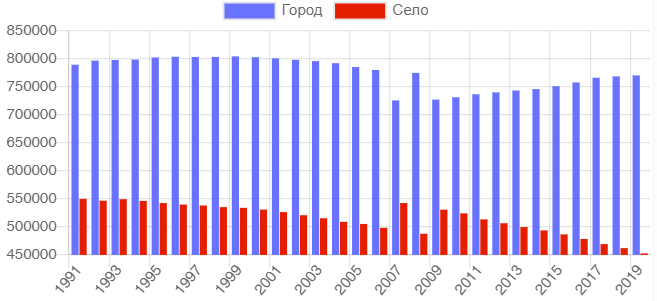 Рис. 3.2.1 – Динамика численности населения Чувашии за 15 лет.К уже привычным причинам миграции из сел (стремление молодежи к «огням большого города», усталость от жизни без элементарных удобств и проблем с занятостью) добавился новый фактор – смена модели развития аграрной отрасли, связанная с модернизацией производства. Переход регионов России от трудозатратных видов деятельности к видам деятельности не требующим такого количества рабочих рук, позволяет по-иному взглянуть на трудообеспеченность сельского хозяйства.В первую очередь села оставляют молодые и трудоспособные. Особенно массово – в возрасте около 18 лет (поступление в учебные заведения).Отъезд молодежи из села в региональные центры и другие города – явление не новое, оно отмечено еще по результатам анализа переписей населения.  В последние десятилетия в отдельных муниципальных образованиях отток превышал половину от численности молодых до времени окончания школы, т.е. увеличивается поток желающих получать среднее профессиональное образование.  В целом миграция способствует ускорению «старения» сельского населения, полагают ученые. В возрасте от 40 лет баланс уезжающих и приезжающих выравнивается, а в предпенсионных и раннепенсионных возрастах наблюдается даже приток мигрантов. За пределами своих поселений работают в среднем более 50% трудоспособных селян. Чаще всего дальние поездки на работу распространены в регионах Центральной России, Поволжья, Северо-Запада.Таблица 3.2.2 – Динамика численности работников в АПК ЧувашииБольшинство трудоспособных сельских жителей не работают в сельском хозяйстве. Среди причин стремительного уменьшения занятости в сельском хозяйстве в постсоветское время называются:переход от советской экономики к рыночной;трансформация сельского хозяйства в новых экономических условиях (закрытие неконкурентоспособных предприятий, сокращение занятости после модернизации производств, появление агрохолдингов и фермерских хозяйств);влияние больших городов, притягивающих сельское население, в том числе квалифицированных специалистов (выпускники вузов, техникумов не вернувшиеся на малую родину после получения диплома);смена специализации некоторых сельскохозяйственных регионов на менее трудоемкое производство.Дальнейшее развитие Чувашии планируется в соответствии со стратегией «Социально-экономического развития Чувашской Республики до 2035 года», «Стратегией развития образования в Чувашские Республике», государственной программы Чувашской Республики «Комплексное развитие сельских территорий». По данным Чувашстата, прогнозируемый отток населения (уехавшие в город или за пределы региона) не может быть компенсирован только за счет вновь создаваемых рабочих мест. В частности, отток населения возраста 18-55 лет с 2021 по 2024 гг. из сельской местности по прогнозам составит 18 877 человек, а города покинет только 3459 человек.Модернизация аграрной отрасли привела к уменьшению занятости в сельском хозяйстве. При повышенной плотности сельского населения в крупных селах и неразвитости других отраслей в сельской местности это усиливает отток из сел.Распределение работников АПК по уровню образования по итогам Всероссийской переписи населения 2016 года выглядит следующим образом: - высшее 12,7% (в том числе сельскохозяйственное – 6,9%);- среднее профессиональное – 15% (в том числе сельскохозяйственное – 8,1%);- начальное профессиональное 24,8%;- среднее (полное) – 43,9%;- начальное общее или нет -3,7%.Если брать естественное выбытие трудовых ресурсов, занятых в сфере сельскохозяйственного производства на уровне 10-15%, из них работников ИТР 20-30%, то мы получим, что только в 2021 году дополнительная потребность в трудовых ресурсах составит 1,5 тысячи человек, в том числе работников ИТР более 300 человек. Региональный проект «Создание системы поддержки фермеров и развитие сельской кооперации (Чувашская Республика-Чувашия)» предусматривает к концу 2024 года вовлечь в осуществление деятельности в сфере сельского хозяйства 1 350 человек. Институциональная база сельхозпроизводителей на 1.10.2020 года составляет: 638 предприятий, 1388 фермерских хозяйств,  231768 личных подсобных хозяйств.  Инвестиционные проекты, планируемые к реализации в Чувашской Республике в 2020 и последующие годы, позволят создать в отрасли более 650 новых рабочих мест. Но при планировании реализации крупных проектов в них не предусмотрен раздел «кадровая политика». Соответственно нет четко проработанной стратегии подготовки и поиска кадров для развития АПК.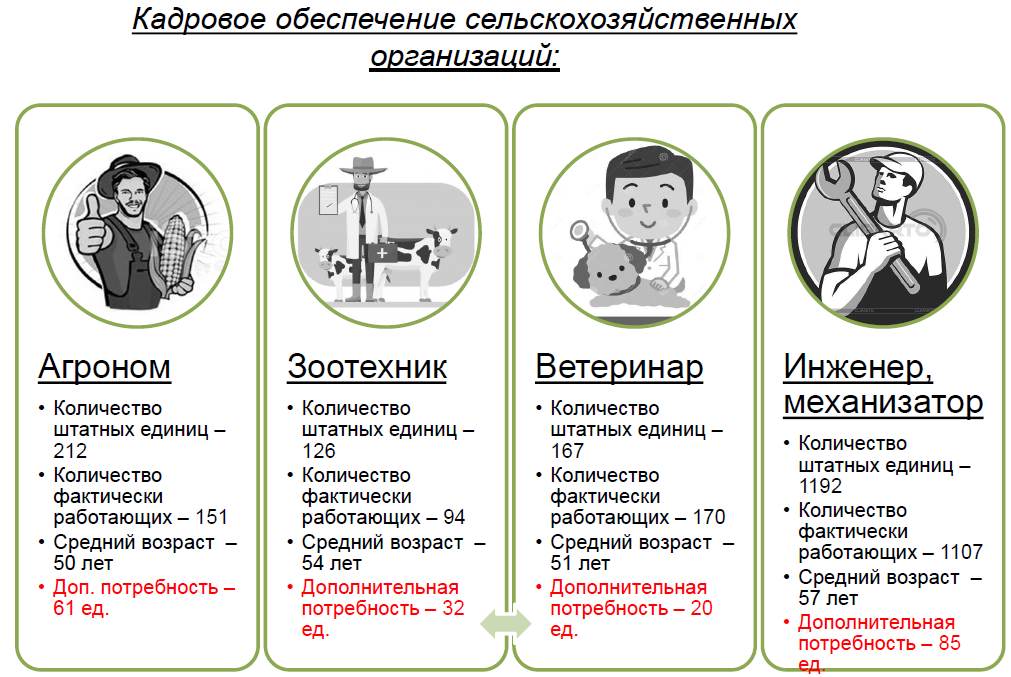 Рис. 3.2.2 – Кадровое обеспечение и дополнительная потребность в АПК Согласно проведенному Министерством сельского хозяйства Чувашской Республики, опросу в ноябре 2020 года путем анкетирования сельскохозяйственных предприятий республики потребность в кадрах до 2024 года составила 907 чел. (табл. 3.2.3).Таблица 3.2.3 - Потребность в кадрах для АПК Чувашской РеспубликиАнализ анкет предприятий АПКГоризонт кадрового планирования на 35,8% предприятий предусматривается только на 1 год, 15,1% на 2 года, 28,3% на 3 года и 20,8% более чем на 3 года.Наличие стратегического планирования имеется на 50,9 % предприятий, на 26,4% оно отсутствует, 22,6 % предприятий подходят к этому вопросу формально.Горизонт планирования в 84,9% предприятий не снижается в последние годы, 11,3% снизили этот показатель.Дефицитные специалисты в АПК: тракторист-машинист, ветеринарный работник, водитель, агроном, зоотехник, оператор машинного доения, механизатор, экономист.Предлагаемая зарплата по вакансиям в 67,9% предприятий предлагается средней по региону, в 20,8% выше средней по региону, в 11,3% ниже средней по региону.Программа развития имеется в 62,3% предприятий, отсутствует в 34%.Раздел «развитие персонала» в планах развития предприятий у 50,9% предприятий отсутствует.Приоритетными направлениями компетенций цифровой экономики у 79,3% предприятий являются новые производственные технологии, у 30,2% - технологии беспроводной связи, у 20,7% - системное администрирование, у 15,1% - новые и портативные источники энергии, у 13,2% - технологии управления свойствами биологических объектов.В 88,7% анкет отсутствует потребность в диджитал-специалистах (специалистах в сфере информатизации), в 9,4% она присутствует.У 100% предприятий отсутствуют собственные учебные центры. Эту нишу заполняет АУ Чувашской Республики ДПО «Учебный центр «Нива» Минсельхоза Чувашии.На 84,9% предприятий используется нормативный метод определения потребности в кадрах, по 1,9% предприятий используют балансовый, сравнительный методы и метод математического моделирования соответственно.До 30% работников в большинстве предприятий в пенсионном и предпенсионном возрастах. Рекомендации по гармонизации спроса и предложения на рынке труда в АПК Чувашской РеспубликиВ реалиях современных условий развития необходимо наладить взаимодействие на всех уровнях системы образования: высшее и среднее профессиональное образование, профессиональное обучение. Это вызвано более высокими требованиями к качеству специалистов производством, так как на производстве уже внедрены современные технологии, которые опережают учебные программы.В связи с вышеизложенным, необходимы гибкие образовательные программы, реагирующие на потребности, направленные на осуществление непрерывного учебного процесса в системе подготовки специалистов высшего и среднего звена с учетом требований производства. В связи с реализацией в Российской Федерации и, в том числе, в Чувашской Республике программы «Цифровая экономика в АПК», на предприятиях сельскохозяйственной отрасли уже внедряются элементы цифровых технологий. Препятствием к дальнейшему развитию будет являться нехватка IT-специалистов (роботизированные фермы, точное земледелие, операторы беспилотных аппаратов и др.), поэтому необходимо уделять этим вопросам большее внимание.По прогнозам Чувашстата на 2021 год количество жителей в сельской местности будет составлять 203 189 человек. Из них в общей структуре АПК со смежными сферами деятельности будет задействовано 20089 человек (около 10%), в т.ч. в самом сельскохозяйственном секторе 9574 человека (около 5%).Подготовка рабочих кадров и специалистов в Чувашской Республике ведется в 25 профессиональных образовательных организациях (в том числе 18 техникумах и колледжах, находящихся в ведении Минобразования Чувашии) и 5 филиалах образовательных организаций высшего образования. По состоянию на 1 октября 2020 г. в них обучаются более 29 825 студентов по 33 профессиям и 94 специальностям среднего профессионального образования. Прием на 2020/2021 учебный год составил 10 082 человека, выпуск 2020 года – 6 699 человек. Данные Минобразования Чувашии по предусмотренной подготовке специалистов высшего и среднего профессионального образования для сельскохозяйственной отрасли приведены в табл. 3.2.4.Таблица 3.2.4 – План подготовки кадров для АПК Чувашской Республики, человекВ государственной программе Чувашской Республики «Комплексное развитие сельских территорий Чувашской Республики» (подпрограмма «Развитие рынка труда (кадрового потенциала) на сельских территориях» - раздел II. Перечень и сведения о целевых показателях (индикаторах) подпрограммы с расшифровкой плановых значений по годам ее реализации), численность обучающихся в федеральных государственных образовательных организациях высшего образования, подведомственных Министерству сельского хозяйства Российской Федерации, по ученическим договорам – предусмотрено лишь 10 человек. Численность студентов, обучающихся в федеральных государственных образовательных организациях высшего образования, подведомственных Министерству сельского хозяйства Российской Федерации, привлеченных сельскохозяйственными товаропроизводителями для прохождения производственной практики, всего - 60 человек.Наши вузы, техникумы и учебные центры в состоянии подготовить необходимое количество специалистов и рабочих, однако вопрос удержания молодых кадров на селе до сих пор не решен, и он будет стоять очень остро еще долгое время.Следовательно, необходимо уделять внимание не только традиционным вопросам развития инфраструктуры, таким как дороги, газификация, водоснабжение и т.п., но и вопросам условий для формирования более качественной среды обитания, например, жилье, доступность интернета и т.п. Выводы и предложения по гармонизации рынка труда в АПК:Предлагается уделить большее внимание подготовке специалистов для АПК по целевому набору и на бюджетные места по специальностям исходя из потребностей предприятий республики, в частности, путем внесения изменений в «Стратегию развития образования в Чувашские Республике» до 2040 года и программы развития АПК Чувашской Республики. Особое внимание предлагается уделить дефицитным специальностям: ветеринарный работник, агроном, зоотехник, тракторист-машинист, водитель, оператор машинного доения, экономист.Как пример – предложение министра сельского хозяйства Чувашской Республики С.Г. Артамонова «использовать возможностям механизма «земской» поддержки, распространив ее на молодых специалистов АПК и ветеринарии».Ежегодная потребность в кадрах с учетом естественного выбытия трудовых ресурсов составляет 1,5 тыс. человек, в том числе ИТР более 300 человек. Необходимо создание рабочих мест, не связанных с сельскохозяйственной деятельностью, так как в АПК на селе занято только от 5% до 10% населения. Для этого, на сельской территории необходимо развитие помимо сельскохозяйственного, также и не сельскохозяйственных производств (легкая и пищевая промышленность, сервисное обслуживание и т.п.).Серьезные изменения на рынке труда происходят в связи с развитием IT-технологий. При наличии инфраструктуры (интернет, связь) сегодня возможно осуществлять трудовую деятельность без привязки к местности, географическому местоположению. В связи с реализацией в РФ и Чувашской Республике программы «Цифровая экономика в АПК» уже внедряются элементы цифровых технологий. Препятствием к дальнейшему развитию будет являться нехватка IT-специалистов (роботизированные фермы, точное земледелие, операторы беспилотных аппаратов и др.), соответственно требуется подготовка специалистов по данным направлениям.Географическое положение и умеренный климат позволят развивать в республике еще одно очень перспективное направление «сельский туризм».Данные выводы подтверждаются и стратегией «Социально-экономичес-кого развития Чувашской Республики до 2035 года» раздел «Целевое видение к 2035 году», в части «Устойчивое развитие сельских территорий».Итоговые показатели анализа и прогноза кадровой потребностив агропромышленном комплексе чувашской республикиТаблица 3.2.5 – Показатели анализа и прогноза кадровой потребности в АПК Анализ кадровой потребности для АПК Чувашской Республики в разрезе профессий представлен в приложении № 2 (стр. 203).СТРОИТЕЛЬСТВО И ЖКХОбщая характеристика отраслиВ Чувашской Республике сферу строительства координирует Министерство строительства, архитектуры и жилищно-коммунального хозяйства Чувашской РеспубликиУ Министерства имеют следующие подведомственные учреждения:Государственное автономное учреждение Чувашской Республики дополнительного профессионального образования «Учебно-производственный комбинат»;Автономное учреждение Чувашской Республики «Центр экспертизы и ценообразования в строительстве Чувашской Республики»;Государственное унитарное предприятие Чувашской Республики «Чувашгаз»;Государственное унитарное предприятие Чувашской Республики «Биологические очистные сооружения»;Казенное учреждение Чувашской Республики «Республиканская служба единого заказчика».В ходе своей деятельности реализует следующие проекты:Национальный проект «Жилье и городская среда»;Проект «Десятилетия детства»;Обеспечение населения Чувашской Республики качественной питьевой водой;Система капитального ремонта многоквартирных домов в Чувашской РеспубликеРеспубликанская адресная программа «Переселение граждан из аварийного жилищного фонда, расположенного на территории Чувашской Республики» на 2013-2017 гг.Ассоциация строителей Чувашии в своих рядах имеет более 500 предприятий, в т. ч. большое количество мелких строительных компаний. Крупнейшие застройщики Республики: Финстрой, м.б. ООО «СЗ «Отделфинстрой», АО «СЗ «Стройтрест №3», АО «СЗ «ТУС». Всего на территории Чувашской Республики насчитывается 2842 предприятия в сфере строительства. Из них специализирующихся: на строительстве зданий – 1 621; на строительстве инженерных сооружений – 164; на специализированном строительстве – 1 057.В республике в отрасли существует проблема недостаточности квалифицированных кадров, особенно в сельских поселениях. В архитектуре и градостроительстве большое значение имеет преемственность, необходим резерв специалистов на должность главного архитектора муниципального образования. Работа главного архитектора специфична и требует подготовки. Вместе с тем, из 26 муниципальных образований всего лишь в 7 присутствует должность главного архитектора, лишь двое из которых имеют специальное образование. Отсутствует и система повышения квалификации специалистов-архитекторов. Кадастровые инженеры, в начале 2000-х годов первыми освоившие особенности земельных отношений, вытеснили архитекторов и начали первенствовать в формировании застройки, не обладая специальными знаниями. Формирование земельных участков происходит, игнорируя нормы, правила и принципы градостроительства. Необходимо формировать потенциал квалифицированных архитекторов и проектировщиков. Для этого следует запустить дополнительную меру государственной поддержки архитекторов, готовых осуществлять профессиональную деятельность в муниципальных округах не менее 5 лет, в виде единовременной денежной выплаты на покупку жилья (программа «Земский архитектор»).Положение на кадровом рынке Чувашии в строительной отрасли характеризуется неуклонным снижением численности работников в течении последних 5 лет. Среднесписочная численность работников в 2015 г. составляла 22 364 чел., в 2019 – 15 725 чел, а в июле 2020 – 14 336 чел. Что соответствует 6,2% в 2015 и 5,2% в 2019 годах к общему количеству работников во всех отраслях в Чувашской Республике. Уменьшение численности составило – 35,9% к 2015 году и 8,89% к 2019 году, при этом средняя заработная плата за период январь-июль 2020 года повысилась, в среднем, на 3% и составила 31 186,5 руб. Потребность в замещении составляет 0,3% от численности работающих (на 2018 год), в основном по профессиям не требующих высокой квалификации. Из анкет можно сделать примерно такие же выводы, в том числе и на перспективу. Предприятия строительного комплекса Чувашии на сегодня не испытывают кадрового «голода», возможно это связано с частичным оттоком рабочих строительных специальностей из строительных комплексов иных регионов, прежде всего Москвы и Подмосковья, из-за пандемии коронавируса.Для реализации программы экономического развития ЧР на 2019-2025 гг. в строительной отрасли, по мнению предприятий, кадров вполне достаточно. При этом учтено довольно большое число специалистов, работающих в иных юрисдикциях, которые могут оперативно пополнить недостающее количество в случае существенного увеличения уровня заработной платы, что должно неизбежно произойти, в связи с двукратным планируемым увеличением федерального финансирования в 2021-2025 гг. по сравнению с 2019-2020 гг. В то же время, необходимо отметить, что кадровый «голод» рассматривается исходя из консервативных подходов к качеству и квалификации персонала, что может привести резкому дефициту компетенций в период перехода на цифровые технологии в проектировании, строительстве и эксплуатации (BIM-технологии). Более качественный анализ кадровой потребности не представляется возможным, в связи с отсутствием данных по прежней производительности труда в отрасли и данных по общему объему производства строительной отрасли ЧР за последние 3-5 лет. Жилищно-коммунальное хозяйствоПредоставлением жилищно-коммунальных услуг в Чувашии занимается 344 организации различных форм собственности, из них 192 организации оказывают жилищные услуги, 152 – коммунальные. Кроме того, функционируют 429 товариществ собственников жилья и 60 жилищно-строительных кооперативов.На территории Чувашской Республики расположено 10 100 многоквартирных домов общей площадью более 19 млн м2.Коммунальный комплекс республики включает в себя более 6 тыс. нелинейных объектов, протяженность сетей составляет около 32 тыс. км.Система коммунальной инфраструктуры включает в себя:в системе теплоснабжения и горячего водоснабжения – 973 котельных, 57 ЦТП, 0,9 тыс. км тепловых сетей (износ – 67%);в системе газоснабжения – 1737 газорегуляторных пунктов, 2616 шкафных распределительных пунктов, 14,8 тыс. км газопроводов (износ – 37%);в системе водоснабжения и водоотведения – 635 водозаборов, 11 очистных сооружений водопровода, 3,1 тыс. км водопроводных сетей (износ – 69%), 44 очистных сооружения канализации, 1,5 тыс. км канализационных сетей (износ –63%).Обеспеченно качественной питьевой водой из централизованных систем водоснабжения 78,3% населения республики, в т. ч. 96,0 % городского населения.Объем отводимых в реку Волга и ее притоки загрязненных сточных вод – 30 млн м3 в год, при этом полностью очищенных до нормативного состояния менее 0,5 млн м3 в год.Анализ анкетных данных предприятий отрасли строительство и ЖКХВопрос 1. Определите реальный горизонт кадрового планирования на вашем предприятииРис. 3.3.1 - Распределение предприятий строительства по горизонтам планированияВопрос 2.Имеет ли место стратегическое планирование на вашем предприятии?Рис. 3.3.2 - Наличие стратегического планирования на предприятиях строительстваВопрос 3.Имеет ли место в последние годы сужение горизонта планирования на предприятии?Рис. 3.3.3 - Тенденции сужения горизонта планирования на предприятиях строительстваВопрос 4.Какие вакансии вам сложно заполнить по причине дефицита специалистов на рынке труда Чувашской Республики? - Очень часто отмечены: слесарь 5-го разряда, электромонтер, токарь-фрезеровщик.- Часто отмечены: инженер по техническому надзору.- Реже отмечены: геодезист, моторист бетоносмесительной установки.Вопрос 5.Каких необходимых вам специалистов не готовят в учебных заведениях республики, региона? - Слесарь инструментальщик, инженер-технолог по полимерам.Вопрос 6.Перечислите подготавливаемых в республике специалистов, формально соответствующих занимаемым должностям, но нуждающихся в дополнительном обучении - Часто отмечены: слесарь КИПиА 3-4 разряда, электромонтер по ремонту и обслуживанию электросетей. - Реже отмечены: эколог, инженер-технолог, инженер-конструктор, инженер-проектировщик.Вопрос 7.Ориентируетесь ли вы при найме персонала на неформальный рейтинг учебных заведений республики и выпускников каких организаций СПО и ВО вы предпочитаете- ФГБОУ ВО «ЧГУ им. И.Н. Ульянова». Строительный факультет.- Чебоксарский техникум строительства и городского хозяйства Минобразоваия Чувашии- Казанский химико-технический институт (КХТИ). (в настоящее время ФГБОУ ВО «КНИТУ»)Вопрос 8.Какой процент вакансий на Вашем предприятии закрывается выпускниками организаций СПО и ВО (в среднем по году)?- 11.7%.Вопрос 9.Какая зарплата предлагается на Вашем предприятии по вакансиям при остром дефиците специалистов:Рис. 3.3.4 - Относительные показатели уровня заработной платы на фоне ПоволжьяВопрос 10.Какими дополнительными стимулами кроме достойной заработной платы Вы готовы привлекать специалистов на рабочие места?- Коллективный договор.- Дружелюбная атмосфера.- Социальный пакет.- Карьерный рост.- Медицинское обслуживание.- Спортивный зал.Вопрос 11.Имеет ли предприятие программу развития?Рис. 3.3.5 - Наличие общей программы развития на предприятиях строительстваВопрос 12.Есть ли в программе развития специальный раздел по развитию персонала?Рис. 3.3.6 - Место кадровой политики в программах развития предприятий строительстваВопрос 13.Выберите приоритетные направления компетенций цифровой экономики (не более 5), которые, на ваш взгляд, необходимы для дальнейшего эффективного развития вашей организации в рамках всеобщей цифровизации отраслей экономики:Рис. 3.3.7 - Выбор компетенций по цифровизации на предприятиях строительстваВопрос 14.Существует ли в вашей организации потребность в кадрах с компетенциями цифровой экономики в настоящий момент:Рис. 3.3.8 - Потребность в кадрах с компетенцией цифровой экономики для строительстваВопрос 15.Имеются ли на вашем предприятии собственные центры обучения персонала? Рис. 3.3.9 - Наличие собственных центров обучения персонала на предприятияхВопрос 16.Какие имеются свои центры обучения на предприятии?УКК «Минстроя Чувашской Республики». Своих центров обучения на предприятиях нет.  Вопрос 17.Какие методы определения потребности в кадрах используются на предприятии?Рис. 3.310 - Используемые на предприятиях методы расчета потребности в кадрахВопрос 18.Каков удельный вес сотрудников на Вашем предприятии имеют предпенсионный и пенсионный возраст (в %)?Рис. 3.3.11 - Удельный вес сотрудников пенсионного возраста на предприятияхИтоговые показатели кадровой потребности в сфере строительства и ЖКХ                       Чувашской РеспубликиТаблица 3.3.1 – Показатели прогноза кадровой потребности в строительствеВыводы по кадровому обеспечению строительства:Для выполнения целей, поставленных программой экономического развития Чувашской Республики на 2019-2025 гг. в отрасли строительство и ЖКХ, по мнению предприятий, кадров вполне достаточно, с учетом довольно большого числа специалистов, работающих в иных регионах и отраслях, которые могут оперативно пополнить недостающее количество в случае существенного увеличения уровня заработной платы. Это должно неизбежно произойти, в связи с двукратным планируемым увеличением федерального финансирования в 2021-2025 гг. по сравнению с 2019-2020 гг. В то же время, необходимо отметить, что кадровый «голод» рассматривается исходя из консервативных подходов к качеству и квалификации персонала, что может привести резкому дефициту компетенций в период перехода на цифровые технологии в проектировании, строительстве и эксплуатации (BIM технологии). Кадровая потребность предприятий строительства и ЖКХ в разрезе профессий представлена в приложении № 3 (стр. 206).ТРАНСПОРТ И ДОРОЖНОЕ ХОЗЯЙСТВООбщая характеристика отраслиПо данным Чувашстата на 2020 г. дорожно-транспортный комплекс республики насчитывает 1075 хозяйствующих субъекта (включая логистические центры и складские хозяйства). Дорожно-строительные организации представлены 32 предприятиями разных форм собственности. Транспортные предприятия составляют значительную долю этой отрасли экономики: автомобильный транспорт – более 450 хозяйствующих субъектов, железнодорожный транспорт – 6, водный транспорт – 22, авиационный транспорт – 1, логистические центры и складские хозяйства – 547, почтовая связь и курьерские агентства – 27. На начало 2020 года в транспортно-логистической системе Чувашии работало на постоянной основе (без учета совместителей) 13 139 человек.Общая протяженность сети автомобильных дорог в Чувашской Республике составляет  12 тыс. 511 км, в том числе: 326 км  – дорог федерального значения; 1 тыс. 540 км – дорог регионального и межмуниципального значения; 10 тыс. 600 км – дорог местного значения.Начиная с 2019 года продолжается реализация мероприятий в рамках государственной программы Чувашской Республики «Развитие транспортной системы Чувашской Республики», в структуре которой действуют 4  подпрограммы.Основные задачи Государственной программы направлены на формирование сети автомобильных дорог, отвечающей современным требованиям, организация транспортного обслуживания населения, доступность услуг воздушного транспорта, предотвращение дорожно-транспортных происшествий, повышение экономической эффективности использования автомобильного транспорта, обеспечение уровня безопасности дорожного движения на дорожной сети в Чувашской Республике.Значительные денежные средства Дорожного фонда Чувашской Республики ежегодно направляются на улучшение состояния дорог и повышения качества жизни населения. В муниципальных образованиях также созданы муниципальные дорожные фонды.Начиная с 2019 года, приоритетный проект «Безопасные и качественные дороги» преобразован в национальный проект «Безопасные и качественные автомобильные дороги». Проект охватывает всю сеть региональных дорог Чувашии, а также местные дороги Чебоксарской агломерации.Чувашия реализует три региональных проекта «Дорожная сеть», «Общесистемные меры развития дорожного хозяйства» и «Безопасность дорожного движения», которые входят в национальный проект «Безопасные и качественные автомобильные дороги». Участие в программе федерального уровня – «Устойчивое развитие сельских территорий» позволило построить и реконструировать 14,5 км автомобильных дорог на сумму 309 млн. рублей, в том числе 150,6 млн. рублей выделены из федерального бюджета. Улучшены дорожные условия в Аликовском, Ибресинском, Канашском, Козловском, Комсомольском, Красноармейском, Красночетайском, Мариинско-Посадском, Чебоксарском, Шемуршинском, Яльчикском, Ядринском, Янтиковском районах. Проект реализуется совместно с Минсельхозом Чувашии, финансирование происходит из Дорожного фонда с участием федеральных средств.Пассажирским транспортом в республике перевозится более 132,27 млн. человек. Автобусным сообщением охвачено 1 068 населенных пунктов из общего количества 1 720. Автомобильным транспортом перевозится около 68,0 млн. человек. Перевозки пассажиров автомобильным транспортом по межмуниципальным маршрутам регулярных перевозок в Чувашской Республике по состоянию на 1 января 2019 г. осуществляли 77 частных перевозчиков, в том числе 13 транспортных организаций и 64 индивидуальных предпринимателя. Перевозка пассажиров организована по 322 автобусным межмуниципальным маршрутам (в т.ч. по 95 междугородным и 227 пригородным маршрутам).В настоящее время Минтрансом Чувашии получено подтверждение от двух потенциальных инвесторов о готовности строительства семи газозаправочных станций на территории Чувашской Республики.Троллейбусами перевозится около 63,5 млн. человек в год.  Троллейбусное сообщение в городах Чебоксары и Новочебоксарске организовано по 22 маршрутам.Аэропорт г. Чебоксары ежегодно обслуживает около 270 тыс. пассажиров. Полеты осуществляются в Москву, Симферополь, Уфу, Анапу, Сочи, Санкт-Петербург. До закрытия границ из-за пандемии коронавируса осуществлялись полеты на международных рейсах (Турция).Организована работа по реализации проекта развития аэропортового комплекса г. Чебоксары, который предусматривает реконструкцию аэровокзального комплекса и аварийно-спасательной станции аэропорта, капитальный ремонт зданий служб аэропорта. В АО «Чебоксарский речной порт» осуществляются перевозки пассажиров по маршрутам «Чебоксары – Сосновка», «Чебоксары – Пляж». Дополнительно организуются прогулочные рейсы. Перевозка пассажиров из г. Чебоксары железнодорожным транспортом осуществлялась по следующим направлениям: гг. Москва, Санкт-Петербург, в летний период – г. Адлер.Пригородные железнодорожные перевозки в Чувашской Республике осуществляет АО «Содружество».По данным АО «Содружество», количество пассажиров, перевезенных железнодорожным транспортом в пригородном сообщении составляет в последние годы около 400 тыс. человек в год.Автобусами по маршрутам регулярных перевозок, включая маршрутные такси, в январе-октябре 2020 года перевезено 65,0 млн. человек, или 87,9% от уровня январь-октябрь 2019 года, т.е. пассажирооборот уменьшился на 11,9%.Справочно: На территории Чувашской Республики перевозка пассажиров организована по 435 автобусным маршрутам, из них 268 межмуниципальных маршрутов, в том числе по 95 междугородных и 173 пригородных маршрутов (по Республике Татарстан 154 межмуниципальных маршрута, по Республике Марий Эл – 129, по Республике Мордовия – 120, по Ульяновской области – 178). В перевозках пассажиров по межмуниципальным маршрутам регулярных перевозок в Чувашской Республике участвуют 127 перевозчиков, из них 69 межмуниципальных перевозчиков. В перевозке пассажиров задействовано 1669 автобусов, из них 1037 на межмуниципальных маршрутах.Внутренним водным транспортом в сентябре 2020 года пассажирские перевозки «Чебоксары– Левый берег», «Чебоксары –  Сосновка» и часовые прогулочные рейсы в настоящее время завершены. За пассажирскую навигацию 2020 года перевезено 54,7 тыс. пассажиров. Прием круизных судов и пассажиров речным портом завершен, было принято 213 туристических теплоходов, продолжительность одной стоянки составила в среднем пять часов, г. Чебоксары посетили 26,4 тыс. туристов.В 2020 году среднемесячная заработная плата на предприятиях транспорта составляет 29 340 руб., в т.ч. на сухопутном и трубопроводном транспорте – 32 819 руб., в транспортно-логистической сфере – 32 038 руб., в почтовой связи и курьерских службах – 17 448 руб.Около 70% предприятий отрасли к 2024 году прогнозируют рост заработной платы от 6 % до 33 % от уровня 2020 года. На 30 % опрошенных предприятий не планируется рост заработной платы на 2024 г. Снижения уровня заработной платы не прогнозирует ни одно предприятие.На момент заполнения анкет текущая потребность в кадрах (количество занятых рабочих мест) составила – 12 287 человек. При этом вакансии в отрасли на период заполнения анкет составляют более 4 900 человек. Дополнительная потребность в кадрах к 31.12.2024 общая – 1800 чел.  в т.ч.     а) в связи с развитием производства – 180 чел.              б) в связи с естественным убытием – 1600 чел.              в) по др. причинам – 20 чел.Анализ анкетных данных по опросу предприятий транспортаВ результате сбора данных методом анкетирования выявлены следующие особенности осуществления кадровой политики на предприятиях транспорта и дорожного хозяйства республики. Опрошено 47 предприятий.Кадровое планирование на предприятиях дорожно-транспортного комплекса Чувашии осуществляется в горизонте от 1 до 3 лет (50 % – 1 год, 25% – 2 года, 25% – на 3 года). Половина опрошенных предприятий сообщают о наличии стратегического планирования общехозяйственной деятельности. При этом 16,7 % предприятий заявили о сужении горизонта планирования по ряду причин.Среди дефицитных специалистов наиболее часто указываются: инженер-энергетик, инженер-программист, водители транспортных средств. Часто указываются дорожные рабочие, асфальтобетонщики, механизаторы, машинисты грейдеров, катков, погрузчиков, укладчиков асфальта. Реже упоминаются: инженеры по эксплуатации аэродромов, специалисты по наземному обслуживанию воздушных судов, авиационный техник по ГСМ, повара и кондитеры (автовокзалы).В анкетах отмечают перечень специалистов, которых не готовят в республике: асфальтобетонщики. Отмечены специалисты, нуждающиеся в дополнительном обучении: фельдшер и авиационная медицина (редко).Рейтинг организаций ВО и СПО:             а) 45 % опрошенных хорошо ориентируются в профильных учебных заведениях.            б) более 30 % опрошенных называют лидером профильной подготовки кадров для отрасли Волжский филиал МАДИ. Отмечается крайне низкий показатель закрытия вакансий выпускниками организаций ВО и СПО (в среднем не более 1-2 чел. на автотранспортных предприятиях). В дорожном хозяйстве – 1,38%.  На речном транспорте 99% закрывается выпускниками профильных организаций ВО и СПО, среди которых особо выделяется ВГБОУ ВО «Волжский государственный университет водного транспорта» и его филиал - Нижегородское речное училище им. И.П. Кулибина. Отмечена предлагаемая зарплата по вакансиям в % по пунктам: Средняя по региону – около 85 %, выше средней – 0%, ниже средней – 15%Дополнительные стимулы для привлечения работников на вакантные места используют 14,2% от опрошенных: профессиональный рост, карьерный рост, транспортная доступность работы, современный офис, охраняемая парковка. Более 70% предприятий имеют программу развития кадров, у 62,5% из которых в программе имеется раздел по развитию персонала, у 37,5% - отсутствует.Вопрос 1. Определите реальный горизонт кадрового планирования на вашем предприятииРис. 3.4.1 – Реальный уровень горизонта планирования на предприятиях транспортаВопрос 2.Имеет ли место стратегическое планирование на вашем предприятии?Рис. 3.4.2 – Наличие стратегического планирования на предприятиях транспортаВопрос 3.Имеет ли место в последние годы сужение горизонта планирования на предприятии?Рис. 3.4.3 – Тенденция сужения горизонта планирования на предприятиях транспортаВопрос 9.Какая зарплата предлагается на Вашем предприятии по вакансиям при остром дефиците специалистов:Рис. 3.4.4 – Уровень зарплаты, предлагаемый для привлечения сотрудников на транспортеВопрос 11.Имеет ли предприятие программу развития?Рис. 3.4.5 – Наличие программ развития на предприятиях транспортаВопрос 12.Есть ли в программе развития специальный раздел по развитию персонала?Рис. 3.4.6 – Наличие раздела кадровой политики в программах развития предприятийВопрос 13.Выберите приоритетные направления компетенций цифровой экономики (не более 5), которые, на ваш взгляд, необходимы для дальнейшего эффективного развития вашей организации в рамках всеобщей цифровизации отраслей экономики:Рис. 3.4.7 - Выбор актуальных специальностей по цифровизации для транспортаВопрос 14.Существует ли в вашей организации потребность в кадрах с компетенциями цифровой экономики в настоящий момент:Рис. 3.4.8 – Показатель потребности в специалистах по цифровизации для транспортаВопрос 15.Имеются ли на вашем предприятии собственные центры обучения персонала? Рис. 3.4.9 – Наличие собственных центров обучения специалистов на транспортеВопрос 17.Какие методы определения потребности в кадрах используются на предприятии?Рис. 3.4.10 – Методы используемые для определения потребности в кадрах на предприятияхВопрос 18.Каков удельный вес сотрудников на Вашем предприятии имеют предпенсионный и пенсионный возраст (в %)?Рис. 3.4.11 – Удельный вес сотрудников пенсионного возраста на предприятиях транспортаИтоговые показатели кадровой потребноститранспортной отрасли в Чувашской Республике Таблица 3.4.1 – Показатели прогноза кадровой потребности на транспорте       Анализ кадровой потребности для дорожно-транспортной отрасли Чувашской Республики в разрезе профессий представлен в приложении № 4 (стр. 208)ТОРГОВЛЯ И СФЕРА УСЛУГОбщая характеристика отраслиВ Чувашской Республике насчитывается 6,0 тыс. объектов розничной торговли, около 2,3 тыс. объектов бытовых услуг, более 1,1 тыс. объектов общественного питания. Состояние торговли и сферы услуг в Чувашии характеризуется как стабильное, имеющее высокий уровень насыщенности по всем товарным группам и видам услуг. В 2019 г. общий оборот розничной торговли составил 166,4 млрд. руб. В макроструктуре общего оборота розничной торговли доля непродовольственных товаров превышает долю продовольственных товаров, что положительно характеризует структуру розничного товарооборота и уровень потребления населения.Доля продажи товаров на рынках и ярмарках ежегодно снижется на 4-5 %, что свидетельствует о росте предпочтений покупателей более цивилизованным формам обслуживания за счет сглаживания уровня цен в стационарных объектах торговли и на объектах рыночной торговли (рынки, ярмарки). Соответственно, оборот торговли розничных торговых сетей ежегодно увеличивается.Оборот торговли розничных торговых сетей растет более высокими темпами, чем розничный товарооборот в целом по Республике. В связи с принятием ограничительных мер в республике с 3 апреля 2020 г. приостановлена деятельность порядка 1 955 предприятий розничной торговли, 1 060 предприятий общественного питания и 350 предприятий сферы услуг. Общая численность работников предприятий, приостановивших деятельность, составляет более 35,0 тыс. человек.Прогрессирующее развитие информационных технологий, широкое распространение информационно-телекоммуникационной сети Интернет, информатизация общества способствуют развитию более 400 интернет-магазинов. В середине 2019 г. был опубликован рейтинг субъектов Российской Федерации по уровню защищенности потребителей, сформированный Общероссийским общественным движением в защиту прав и интересов потребителей «Объединение потребителей России». Чувашская Республика заняла девятое место и попала в перечень регионов с высоким уровнем защищенности потребителей.Инфляция в Чувашской Республике в 2019 г. составила 2% (в среднем по России – 3,0%). В Чувашской Республике сохраняется относительно невысокий уровень цен на основные социально значимые продовольственные товары.В апреле 2020 года от ограничительных мер существенно пострадали организации по оказанию бытовых, туристских, медицинских платных услуг, услуг гостиниц, специализированных коллективных средств размещения, в том числе санаторно-курортных организаций, услуг, предоставляемых гражданам пожилого возраста и инвалидам, услуг системы образования, культуры и транспортных услуг.Сектор торговли успешно развивался и к началу кризисного 2020 года достиг следующих результатов. По индексу физического объема оборота розничной торговли в 2019 г. Чувашия заняла 1 место в ПФО, по индексу физического объема платных услуг населению – 8 место, по индексу физического объема оборота общественного питания – 10 место. Оборот розничной торговли на душу населения составил 134,8 тыс. рублей, что на 8,6% больше уровня соответствующего периода прошлого года (124,1 тыс. рублей), что свидетельствует о постепенном росте потребительского спроса.Общий оборот розничной торговли во всех каналах реализации в 2019 году составил 164 549,9 млн. рублей, что в сопоставимых ценах на 3,6% больше объема 2018 года.Сохраняется тенденция опережающего роста объема продаж непродовольственных товаров. В структуре оборота розничной торговли объем пищевых продуктов, включая напитки, и табачных изделий вырос с 2014 по 2019 год на 18,6%, на фоне общего роста розничного товарооборота на 20,7%,и объема непродовольственных товаров на 22,6%. Превышение доли непродовольственных товаров в общем объеме товарооборота (в 2019 г. 52,5%) является положительным показателем структуры розничного товарооборота и характеризует благоприятные изменения в уровне потребления населения. Таблица 3.5.1 - Макроструктура оборота розничной торговли (в фактически действовавших ценах; в процентах к итогу)При этом неуклонно растет доля торговых сетей в общем обороте розничной торговли (25,2% в 2014 г. и 37,4% в 2019 г.) и в рамках торговых сетей наблюдается опережающий рост доли пищевых продуктов (36,0% в 2014 г. и 51,5% в 2019 г.). В 2019 году оборот розничной торговли на 95,9% сформировался торгующими организациями и индивидуальными предпринимателями, осуществляющими деятельность в стационарной торговой сети (вне рынка) (за 2018 года - 96,0%).Таблица 3.5.2 - Оборот розничной торговли в Чувашии за последние 5 летДоля продажи товаров на рынках и ярмарках в 2019 году составила 4,1% (в 2014 г. - 5,7%, в 2016 г. – 4,6%, в 2017 г. – 4,2%, 2018 г. – 4,0%), что свидетельствует о росте предпочтений покупателей более цивилизованным формам обслуживания за счет сглаживания уровня цен в стационарных объектах торговли и на объектах рыночной торговли (рынки, ярмарки).Общий оборот оптовой торговли в 2019 году составил 194 901,7 млн. рублей, или 107,7% к 2018 году.Оборот общественного питания в 2019 году составил 10 815,7 млн. рублей, что в сопоставимых ценах на 1,0% больше уровня 2018 года.Населению республики было оказано платных услуг на 53 737,2 млн. рублей, что на 0,1% выше уровня 2018 года.За последний год увеличились объемы услуг: ветеринарных (117,7%), гостиниц (113,7%), туристских (111,9%), услуг специализированных коллективных средств размещения (104,8%), жилищных (101,3%), телекоммуникационных (101,2%), услуг санаторно-курортных организаций (101,1%).Таблица 3.5.3 - Структура платных услуг населению (в % к итогу)В общем объеме бытовых услуг увеличился объем услуг по техобслуживанию и ремонту транспортных средств, машин и оборудования (104,7%), по ремонту и строительству жилья и других построек (103,0%). В 2019 году в структуре объема бытовых услуг 72,0% приходилось на услуги по ремонту и строительству жилья и других построек, техобслуживанию и ремонту транспортных средств, машин и оборудования, парикмахерские услуги.Удельный вес инвестиций в торговлю в общем объеме инвестиций в основной капитал Чувашской Республики составил 4,0%, что соответствует уровню 2018 года. За 2019 год открыто и реконструировано 310 объектов потребительского рынка, создано более 1,0 тыс. рабочих мест, обеспеченность населения площадью торговых объектов на 1000 чел. достигла 796,6 кв. м., что в 2,5 раза выше установленного норматива (317,5 кв. м.).Развитие розничной торговой сети в сельской местности происходит за счет расширения развозной торговли, а также дистанционной торговли (в том числе по заказам), в основном силами организаций системы потребительской кооперации. Кооперативные организации обеспечивают по заявкам сельское население и крестьянские (фермерские) хозяйства транспортными средствами, строительными материалами, сельскохозяйственной техникой, инвентарем, семенами овощных культур и удобрениями. Организации и предприятия Чувашпотребсоюза обеспечивают занятостью в сельской местности около 6 тысяч человек.Прогрессирующее развитие информационных технологий, широкое распространение информационно-телекоммуникационной сети Интернет, информатизация общества способствуют развитию более 400 интернет-магазинов.Большое внимание уделяется организации мероприятий, направленных на повышение квалификации и профессионализма руководителей и специалистов сферы потребительского рынка. Общий оборот оптовой торговли в январе-ноябре 2020 года составил 172 596,0 млн. рублей, или 97,7% к январю-ноябрю 2019 года. В общем объеме оборота оптовой торговли на долю организаций, не относящихся к субъектам малого предпринимательства, приходилось 49,7%, на долю субъектов малого предпринимательства – 50,3%. В январе-ноябре 2020 г. оборот оптовой торговли на 74,2% формировался организациями оптовой торговли. В январе-ноябре 2020 г. организациями оптовой торговли продано продукции на 128 057,1 млн. рублей, или 93,0% к январю - ноябрю 2019 г., в том числе организациями, не относящимися к субъектам малого предпринимательства – на 54 479,8 млн. рублей, субъектами малого предпринимательства – на 73 577,3 млн. рублей.2020 год изменил динамику развития торговой сферы республики. Общий оборот розничной торговли во всех каналах реализации (с учетом экспертной оценки объема неорганизованного ввоза и продажи товаров на рынках и ярмарках) в январе-ноябре 2020 года составил 145 842,4 млн. рублей, что в сопоставимых ценах на 6,1% меньше объема января-ноября 2019 года.В январе-ноябре 2020 года оборот розничной торговли на 96,7% формировался торгующими организациями и индивидуальными предпринимателями, осуществляющими деятельность вне рынка, доля розничных рынков и ярмарок составила 3,3%. В структуре оборота розничной торговли удельный вес пищевых продуктов, включая напитки, и табачных изделий в январе-ноябре 2020 г. составил 50,02%, непродовольственных товаров – 49,98%.Больше всех субъектов товарного рынка и рынка услуг пострадали от кризиса, вызванного пандемией рестораны, кафе и бары. Оборот общественного питания в январе-ноябре 2020 г. составил 7580,0 млн. рублей, что в сопоставимых ценах на 25,0% меньше уровня января-ноября 2019 года.В октябре . зарегистрировано 21,5 тыс. организаций оптовой и розничной торговли (в октябре . – 24,6 тыс.), количество официально ликвидированных организаций составило 61,6 тыс. (в октябре . – 46,5 тыс. организаций). С января по октябрь 2020 г. было ликвидировано 177 799 организаций, а зарегистрировано за этот период 59 695. Кадровая работа в системе торговли не отличается высоки профессионализмом, что приводит к высокой текучести персонала. Выбытие работников в данной сфере значительно превышает количество вновь принятых. В 2017 году принят на работу 7 471 чел. или 41,5% от списочной численности, в 2018 г.- 6 693 чел. (36,8%), в 2019г. – 7 164 чел. (40,2%). В те же годы выбыло из торговых организаций соответственно 7 243 чел. (40,2%), 7 654 чел. (42,1%) и 7 904 чел. (44,3%). Такой дисбаланс приводит к дисбалансу зарплатному, снижающему не только эффективность стимулирующей системы, но и вовлеченность работников. Так, заработная плата работников, имеющих стаж на предприятии менее года, получают больше тех, кто работает на предприятии более года. Это происходит из-за того, что привлекать работников приходится на зарплату, соответствующую растущему уровню рынка, а на индексацию зарплат давно работающим сотрудникам средства тратить руководство не торопится.Зарплатная дискриминация коснулась и специалистов со средним профессиональным образованием, которые получают ниже, чем их коллеги со средним общим образованием (по 2019 году в торговле это соответственно 17 277 руб. и 18 171 руб.). При этом зарплата в торговле остается ниже общереспубликанского уровня на 12-13%, что, естественно, не способствует устойчивости предложения и обеспечивает неудовлетворенный спрос.Результаты социологического исследования торговой сферы. Горизонт кадрового планирования в половине торговых организаций не превышает одного года, у 30% - до трех лет, у 20% - более трех лет.Стратегическое планирование отмечено только в 50% организаций.Вопрос о вакансиях, которые сложно заполнить по причине дефицита специалистов для сферы торговли не актуален, что и отмечено большинством респондентов. Вместе с тем в ряде организаций к дефицитным профессиям были отнесены продавцы, бармены, кассиры и бухгалтера. Это лишний раз свидетельствует о слабой ориентации многих работодателей в ситуации на рынке труда, где продавцы являются самой многочисленной категорией лиц, обратившихся в центры занятости после длительного перерыва (то есть работники с опытом).  На конец октября 2020 г. искали работу 1 120 продавцов, 208 кассиров, 619 менеджеров и т.д. Hh.индекс на последние два месяца также показывают, что в сфере продаж на одну вакансию приходится 2,4 актуальных резюме, а на одну вакантную должность бухгалтера – 7,7 резюме. Ориентации на рейтинг учебных заведений при найме персонала в данной сфере, ожидаемо, нет.Процент вакансий на предприятиях торговли закрывается выпускниками организаций ВО и СПО и в среднем по году составляет от 30 до 100%.Почти 70% респондентов отметили, что претендентам на вакансии предлагают среднюю по региону зарплату, 15% - выше средней и 15% - ниже средней по региону. Основными стимулами помимо зарплаты респонденты назвали стабильность, соцпакет, возможность карьерного роста.Программы развития не имеет 70% предприятий торговли, а 90% заявивших о ее наличии признались, что в программе нет раздела о кадрах.Наиболее интересными направлениями цифровизации работодатели от торговли признали новые производственные технологии, системное администрирование, кибербезопасность и технологии беспроводной связи, цифровой маркетинг и медиа. Несколько менее привлекательными стали цифровой дизайн, программирование и создание ИТ-продуктов.Корпоративных центров обучения у заполнивших анкеты не оказалось.Среди методов определения потребности в кадрах респондентами названы нормативный и штатный.Удельный вес сотрудников пенсионного и предпенсионного возраста на предприятиях торговли варьируется от 0% до 23%, то есть в данной сфере заняты преимущественно молодые работники.Планируют расширение производства менее 5% опрошенных. Требуемый персонал – продавцы. Естественное обновление персонала также отмечено, прежде всего, по этой профессии. Зарплату планируют повысить к 2024 году 75% опрошенных руководителей в пределах 4-10%.Таблица 3.5.4 - Статистические показатели по категории торговля оптовая и розничная, ремонт автотранспортных средств Чувашской РеспубликиАнализ ответов на вопросы в анкетах работодателейВопрос 1. Определите реальный горизонт кадрового планирования на вашем предприятииРис. 3.5.1 – Уровни горизонта планирования на предприятиях торговли и услугВопрос 2.Имеет ли место стратегическое планирование на вашем предприятии?Рис. 3.5.2 – Наличие стратегического планирования в торговых организацияхВопрос 3.Имеет ли место в последние годы сужение горизонта планирования на предприятии?Рис. 3.5.3 – Тенденции сужения горизонта планирования в торговых организацияхВопрос 4.Какие вакансии вам сложно заполнить по причине дефицита специалистов на рынке труда Чувашской Республики? Специалисты по кредитованию физических лиц; операционные работники, комплектовщики; грузчики, водители погрузчика; бармен; продавец; ведущий бухгалтер.Вопрос 5.Каких необходимых вам специалистов не готовят в учебных заведениях республики, региона? Таких специалистов нетВопрос 6.Перечислите подготавливаемых в республике специалистов, формально соответствующих занимаемым должностям, но нуждающихся в дополнительном обучении Менеджер по продажамВопрос 7.Ориентируетесь ли вы при найме персонала на неформальный рейтинг учебных заведений республики и выпускников каких ссузов и вузов вы предпочитаетеНе ориентируются 88,8% опрошенных, ориентируется 1,1%. Вопрос 8.Какой процент вакансий на Вашем предприятии закрывается выпускниками вузов и ссузов (в среднем по году)?- 26,7%Вопрос 9.Какая зарплата предлагается на Вашем предприятии по вакансиям при остром дефиците специалистов:Рис. 3.5.4 – Зарплата для дефицитных специалистов в сравнении по регионуВопрос 10.Какими дополнительными стимулами кроме достойной заработной платы Вы готовы привлекать специалистов на рабочие места?Продвижение по карьерной лестнице;Социальный пакет;Материальная помощь и премииОбучение;Скидки на товары собственного производства;Вопрос 11.Имеет ли предприятие программу развития?Рис. 3.5.5 – Наличие программ развития на предприятиях торговли и услугВопрос 12.Есть ли в программе развития специальный раздел по развитию персонала?Рис. 3.5.6 – Наличие в программах развития раздела по персоналуВопрос 13.Выберите приоритетные направления компетенций цифровой экономики (не более 5), которые, на ваш взгляд, необходимы для дальнейшего эффективного развития вашей организации в рамках всеобщей цифровизации отраслей экономики:Рис. 3.5.7 – Выбор актуальных компетенций по цифровизации экономики в торговлеВопрос 14.Существует ли в вашей организации потребность в кадрах с компетенциями цифровой экономики в настоящий момент:Рис. 3.5.8 – Потребность в специалистах по цифровизации для предприятий торговлиВопрос 15.Имеются ли на вашем предприятии собственные центры обучения персонала? Рис. 3.5.9 – Наличие собственных центров обучения персонала на предприятиях торговлиВопрос 16.Какие свои центры обучения на предприятии?Специализированный центр обучения персонала в г. Казань. Тренера по обучению. Вопрос 17.Какие методы определения потребности в кадрах используются на предприятии?Рис. 3.5.10 – Используемые методы оценки потребности кадров в торговлеВопрос 18.Каков удельный вес сотрудников на Вашем предприятии имеют предпенсионный и пенсионный возраст (в %)?Рис. 3.5.11 – Удельный вес работников пенсионного возраста на предприятиях торговлиИтоговые показатели кадровой потребности в сфере торговли и услуг                       Чувашской Республики Таблица 3.5.5 – Показатели и прогноза кадровой потребности в торговлеАнализ кадровой потребности для сферы торговли и услуг Чувашской Республики в разрезе профессий представлен в приложении № 5 (стр. 210).ОБРАЗОВАНИЕОбщая характеристика отрасли        В 2019-2020 учебном году в Чувашской Республике насчитывалось: дошкольных образовательных учреждений - 327 (76 500 детей),общеобразовательных организаций - 423 (138 700 школьников), организаций профессионального образования (вузы, техникумы, колледжи) – 38 (59 471 учащийся). В последние годы общая численность работников системы образования в республике неуклонно снижалась (41 559 человек в 2015 г., 40 243 – в 2016 г., 39 700 – в 2017 г., 40 093 – в 2018 г., 39 660 – в 2019 г.). При этом доля работников этой сферы в общей численности занятых даже росла: 12,1% в 2015 г., 12,5% в 2016 г, 12,7% в 2017 г., 12,9% в 2018 г. и 13,1% в 2019 г. В статистической категории «деятельность в области образования» число занятых уменьшилось с июля 2019 г. по июль 2020 г. на 367 человек (с 37 229 до 36 862). А только за месяц с июня по июль 2020 г. – на 444 человека.Согласно статистическим данным, номинальная начисленная заработная плата работников образования с 2015 по 2019 гг. росла: соответственно 17 496 руб., 18 121,7 руб., 19 522,7 руб., 21 970,9 руб. и 23 723,2 руб. Правда, эти темпы не совпадают с динамикой среднереспубликанского уровня и оцениваются не в пользу работников отрасли. Так, если в 2015 году зарплата работников образования составляла 81,9% от среднего по республике, то в 2019 году снизилась почти на два проценте и составила 80,0% от общереспубликанского уровня.По сравнению с данными аналогичных исследований, проведенными Торгово-промышленной палатой Чувашской Республики в 2004 году, количество образовательных организаций в Чувашии существенно сократилось:Общеобразовательных школ – на 24,5 %Дошкольных образовательных учреждений – на 4,6 %Организаций дополнительного образования – на 18,9 %.Рынок труда обеспечивается выпускниками 13 образовательных организаций высшего образования (4 самостоятельных и 9 филиалов), в 5 вузах реализуются программы среднего профессионального образования.  Численность обучающихся составляет 36,8 тыс. студентов. Обучение ведется по 125 направлениям подготовки высшего образования. В целом наблюдается увеличение количества контрольных цифр приема как на бюджетной, так и на платной основе.Подготовка рабочих кадров и специалистов в Чувашской Республике ведется в 25 профессиональных образовательных организациях (в том числе 18 техникумах и колледжах, находящихся в ведении Минобразования Чувашии) и 5 филиалах образовательных организаций высшего образования. Всего в них обучаются более 28 тыс. студентов по 34 профессиям и 94 специальностям среднего профессионального образования. 80,77% техникумов и колледжей ведут подготовку кадров по профессиям и специальностям, входящим в перечень 50 наиболее востребованных и перспективных на рынке труда профессий и специальностей, уже по новым федеральным государственным образовательным стандартам в соответствии с международными требованиями и передовыми технологиями. При участии работодателей в республике созданы 14 ресурсных центров, оснащенных современным учебным и технологическим оборудованием в области машиностроения, электротехники и электроники, строительства, ЖКХ, транспорта, IT-технологий и др.Таблица 3.6.1 - Количество направлений подготовки и обучающихся Таблица 3.6.2 - Данные мониторинга трудоустройства выпускников учреждений профессионального образования за 2016-2020 гг.Численность штатного профессорско-преподавательского состава вузов составляет 1383 человека. В составе преподавателей 179 докторов наук и 873 кандидатов наук; 726 человек имеют ученое звание, в том числе 115 человек – звание профессора и 611 человек – доцента.Анализ и прогноз потребности в кадрах для дошкольных образовательных учреждений Чувашской Республики на 2020 - 2024 гг.Всего в исследовании/опросе участвовали 83,2 % детских сада (в которых процент воспитанников от общего количества составляет 90,05 %) и 72,2 % общеобразовательных школ, где имеются дошкольные группы (в которых процент воспитанников от общего количества составляет 72,4 %). Результаты анкетирования показали следующее. К 2025 году предполагается естественное обновление 12 руководителей, в основном по причине естественного убытия (достижения пенсионного возраста). При этом средняя зарплата заведующих детскими садами составляет на основании опроса 30 870 руб. (заместителя заведующего – 27 400 руб.), а интервал зарплат руководителей – от 18 750 до почти 45 000 руб.У старшего воспитателя наибольшая средняя зарплата составляет почти 27,5 тыс. руб. (максимальная – 30 800 руб.), музыкального руководителя и воспитателя около 26,5 тыс. руб. (максимальная – 36 190 руб.), педагога дополнительного образования, учителя – логопеда/дефектолога и инструктора по физической культуре/по плаванию около 25 900 руб. (минимальная зарплата – 12 130 руб., максимальная – 31 940 руб.). Отмечена высокая по сравнению с остальными работниками зарплата у ряда заведующих хозяйством – до 25 тыс. руб.  При этом у многих завхозов она составляет 12-15 тыс. руб. Частично это объясняется тем, что 15,4 % заведующих хозяйством в детских садах одновременно с основными обязанностями выполняют функцию специалиста по закупкам/контрактного управляющего. Этим можно объяснить и требования «Специалитет» (25 %) и даже «Магистратура» (10%) по уровню образования завхозов в ряде учреждений.Ожидаемое респондентами увеличение заработной платы к 31.12.2024 г. составляет в среднем 10-12 %. При этом 3,8 % респондентов ожидают в эти годы реального снижения «эффективной» зарплаты из-за предполагаемой инфляции.В большинстве детских садов средняя зарплата в учреждении оценена как соответствующая средней по региону. При этом ряд заведующих детских садов (10,6 %) оценили зарплату в учреждении ниже средней по региону. Вышеуказанные специалисты (за исключением старшего воспитателя) вполне закономерно являются наиболее востребованными на рынке труда и эти вакансии сложно заполнить по причине дефицита. Из общего количества текущей потребности в кадрах (количество рабочих мест на 01.08.2020 г.) в 572 человека потребность в педагогах дополнительного образования, учителя – логопеда/дефектолога и инструктора по физической культуре / по плаванию составляет 7,9 %.Наибольшая текущая потребность на 01.08.2020 г. была в следующих специалистах: - воспитатель – 32,9 % от общей потребности, - младший воспитатель – 17,5 %, - повар/шеф-повар – 12,1 %, - музыкальный руководитель – 9,3 %.В целом потребность в кадрах в системе образования на 2020 – 2024 гг. составляет по разным оценкам от 1 716 человек до 2 007 человек. При этом следует отметить, что по ежемесячным данным Чувашского республиканского института образования на 01 ноября 2020 года общая потребность в кадрах в дошкольным образовательных учреждениях составляет 413,29 ставок (в 213 учреждениях):Как показало исследование, часть этих вакансий за август – октябрь 2020 года заполнена за счет внутреннего или внешнего совместительства, однако более 72 % вакансий остаются открытыми. Исследование показало низкую корреляцию стратегических планов республики («Комплексная программа социально-экономического развития Чувашской Республики на 2020-2025 гг.» и «Стратегия социально-экономического развития Чувашской Республики до 2035 года») и планов развития дошкольных образовательных учреждений. На вопрос «Имеет ли место стратегическое планирование в вашем учреждении?» - 23,4 % респондентов ответили «Формально!». Реальный горизонт кадрового планирования руководители дошкольных учреждений оценивают следующим образом: до 1 года – 43 %;до 2-х лет – 20,3 %до 3-х лет – 13,9 %более 3-х лет – 22,8 %, что вызывает определенные сомнения, даже с учетом 3-летнего бюджетного планирования. На вопросы о важных компетенциях в области цифровой экономики на дальнейшее эффективное развитие детского сада получены следующие ответы:Сенсорика и компоненты робототехники – 89 % ответили положительно. Системное администрирование – 72 %Технологии беспроводной связи – 64 %Разработка компьютерных игр и мультимедиа приложений – 50,5 %Кибербезопасность и защита данных – 34 %Новые производственные технологии – 33 %Программирование и создание ИТ-продуктов – 31 %Цифровой дизайн- 27 % и т.д.Анализ и прогноз потребности в кадрах для общеобразовательных организаций Чувашской Республики на 2020-2024 гг.В исследовании приняли участие 69,6 % школ (процент обучающихся от общего количества - 85,9 %).  На 01.09.2020 года в Чувашской Республике действует 397 школ, в которых обучается около 138 700 обучающихся.Как видно из сводной анкеты, всего до 2024 года требуется 1302 учителя и специалиста. Наибольшая текущая потребность на 01.08.2020 г. была в следующих учителях: - математики (более 15 % от общей потребности кадрах 308 чел.); - русского языка и литературы(14,6 %); - английского языка (более 14 %); - начальных классов (10 %); - чувашского языка и литературы (2,3 %) и др.По данным нижеприведенного ежемесячного мониторинга потребности в кадрах, проводимого Чувашским республиканским институтом образования, на 01.11.2020 г. общее количество вакансий составляет 252, т.е. по сравнению с началом учебного года закономерно уменьшилось (на 18 %), но незначительно. При этом остается достаточно высокой потребность также в учителях: - математики (11,2 %); - русского языка и литературы (10,7 %); - английского языка (11 %); - начальных классов (6,2 %); - чувашского языка (1,1 %) и др. По данным дополнительного изучения школ вакантные места в основном заполнены за счет внутреннего и внешнего совместительства. Как при этом влияет преподавание основных предметов совместителями на качество обучения, требует отдельного изучения.Как видно из нижеприведенной таблицы, по муниципалитетам наибольшая текущая потребность на начало 2020-2021 учебного года в специалистах была в г. Новочебоксарск (18,8% от общей потребности по республике), Канашском районе (11,4%), г. Чебоксары (10,1%), Чебоксарском районе (8,8%), Красночетайском районе (6,9%) и т.д.Необходимо отметить достаточно высокий процент потребности в учителях с магистерским уровнем образованием (68 чел.), как правило, в городских «продвинутых» школах. Весьма интересным и заслуживающим внимания является потребность в 3 учителях начальных классов - выпускниках магистратуры. Все вышеуказанное свидетельствует о возрастающем уровне требований к качеству образования, как в самой начальной школе, так и со стороны родительского сообщества. Общеизвестно, что очень многие родители стремятся «отдать» своего ребенка в первый класс к конкретному эффективному учителю и при этом способному находить общий язык с любым обучающимся. В этом плане весьма интересным является потребность в ближайшие годы в нескольких школах педагога «будущего» - «Игропедагога», т.е. специалиста, который создает образовательные программы на основе игровых методик, выступает игровым персонажем Дополнительная потребность в кадрах растет год от года. Если в 2020 году она составляет 3 тыс. человек, то в 2025 году по экспертным оценкам увеличится до 3,6 тыс. человек. В значительной степени это обусловлено высокой долей работников возрасте 50 лет и старше (по данным опроса - 42% от общей численности). Наибольшую долю в потребности составляют специалисты с высшим образованием − 60%, это в первую очередь педагоги – порядка 1350 человек в год, педагоги-психологи – 170-180 человек ежегодно. В перечне наиболее востребованных профилей – учителя истории, английского языка, немецкого языка, информатики, технологии, физики, математики, русского языка и литературы, а также учителя начальных классов.Анализ и прогноз потребности в кадрах для профессиональных образовательных организаций и организаций дополнительного образования Чувашской Республики на 2020-2024 гг.Всего в исследовании/опросе участвовали 76,3 % организаций профессионального образования и организаций дополнительного образования муниципалитетов: 8 ВУЗов из 10, 27 образовательных организаций, подведомственных Минобразования Чувашии и Минспорт Чувашии, а также 29 организаций дополнительного образования, т.е. всего 85 респондентов.  Как видно из приведенной сводной анкеты работодателей системы образования, текущая потребность на 01.08.2020 г. составляет 254 вакансии, в том числе: Преподаватель/учитель – 40,6 %.Методист – 6 %.Педагог дополнительного образования – 4,3 %.Тренер-преподаватель – 3,9 % и др.Требуется также 5 настройщиков музыкальных инструментов, которых в республике не готовят.Всего до 2024 года требуется 947 специалистов и работников, из них:- преподаватель/учитель  (33,8 %);- педагог дополнительного образования (5,3 %);- методист (5,0 %)- тренер-преподаватель (4,8 %);- мастер/мастер производственного обучения (3,8 %);- повар/кассир-контролер (8,2 %);- вспомогательный персонал (~ 37 %) и др.По данным нижеприведенного ежемесячного мониторинга потребности в кадрах, проводимого Чувашским республиканским институтом образования, на 01.11.2020 г количество вакансий в профессиональных образовательных организациях (ССУЗы) составляет всего около 16 ставок в 7 организациях.Однако, по данным Центра занятости и дополнительное изучение информации по вакансиям на сайтах только 4 колледжей и техникумов г. Чебоксары (Чебоксарский экономико-технологический колледж, МЦК – ЧЭМК Минобразования Чувашии, Чебоксарский техникум транспортных и строительных технологий, Чебоксарский техникум строительства и городского хозяйства) показывает наличие более 40 вакансий только преподавателей общеобразовательных дисциплин (физики, астрономии, иностранного языка, информатики, ОБЖ/БЖД и др.) и специальных дисциплин (строительных дисциплин, технического обслуживания автомобилей, электротехника, электроника, метрология и стандартизация, автоматизация, компьютерные сети и др.). Наше исследование и дополнительное изучение данных Центра занятости, сайтов организаций профессионального образования, организаций дополнительного образования показывает, что ощущается острая нехватка преподавателей специальных дисциплин в электротехнической, строительной области, автодорожной, жилищно-коммунальной отрасли и др. Как и в общеобразовательных организациях, требуются преподаватели английского языка, физики и астрономии, физической культуры, химии и биологии, ОБЖ и др. Многие профессиональные образовательные организации отмечают дефицит мастеров производственного обучения (в республике ВУЗы их не готовят) и квалифицированных методистов.Следует подчеркнуть, что в ВУЗах отсутствуют вакансии профессорско-преподавательского состава. Средняя ежемесячная зарплата этой категории работников около 30 тыс. руб., а интервал зарплат - от 12 130 до 41 000 руб./месяц. Дополнительное изучение этого вопроса показало, что такой уровень заработной платы достигается за счет многочасовой работы преподавателя, т.е. в среднем преподаватели с высокой зарплатой работают на 1,5 – 2 ставки. На этом основании 16,9% респондентов оценили среднюю зарплату ниже средней по региону. Наиболее приоритетными направлениями компетенций цифровой экономики для эффективного развития профессиональных образовательных организации респонденты считают:Системное администрирование и Кибербезопасность и защита данных 80 – 95%.Сенсорика и компоненты робототехники, программирование и создание ИТ-продуктов 70 -79 %.Технологии беспроводной связи и Промышленный дизайн и 3D-моделирование ~ 58 - 69 %. Разработка компьютерных игр и мультимедиа приложений, Разработка мобильных приложений ~ 40 – 57 %.Итоговые показатели кадровой потребности в системе образования                  Чувашской РеспубликиТаблица 3.6.4 – Показатели прогноза кадровой потребности в образованииАнализ кадровой потребности для системы образования Чувашской Республики в разрезе профессий представлен в приложении № 6 (стр. 211).ЗДРАВООХРАНЕНИЕ И СОЦИАЛЬНЫЕ УСЛУГИХарактеристика сферы здравоохраненияНа начало 2020 года в отрасли здравоохранения работал 27 451 специалист, в том числе 5157 врачей и 11737 работников со средним медицинским образованием. В развитии отрасли здравоохранения особое внимание уделяется вопросам повышения доступности и качества медицинской помощи населению республики.В республике сформирована трехуровневая система оказания медицинской помощи, где первым уровнем являются медицинские организации, оказывающие преимущественно первичную медико-санитарную помощь прикрепленному населению, второй уровень – межтерриториальные центры и диспансеры, третий уровень – медицинские организации республиканского уровня, оказывающие специализированную медицинскую помощь населению Республики по отдельным профилям и высокотехнологичную медицинскую помощь.На каждом уровне создана инфраструктура с обеспечением шаговой доступности медицинской помощи в месте проживания – от домовых хозяйств и ФАП до республиканских и федеральных центров высоких технологий. В 2019 году медицинскую помощь населению Чувашии оказывали 47 медицинских организаций государственной системы здравоохранения с общей плановой мощностью 37 540 посещений в смену и общим коечным фондом на 9285 круглосуточных коек.В последние годы общая численность работников системы «здравоохранения и социальных услуг» в республике неуклонно снижалась (33 357 человек в 2015 г., 33 198 – в 2016 г., 32 643 – в 2017 г., 33 159 – в 2018 г., 33 067 – в 2019 г.). При этом доля работников этой сферы в общей численности занятых даже росла: 9,8% в 2015 г., 10,3% в 2016 г, 10,4% в 2017 г., 10,7% в 2018 г., 10,9% в 2019г. В 2020 году сфера здравоохранения столкнулась с резким оттоком кадров в связи с пандемией, масштабы этого явления требуют дальнейшего изучения. Так в выделенной статистической категории «деятельность в области здравоохранения и социальных услуг» число занятых уменьшилось с июля 2019 г. по июль 2020 г. сократилось более, чем на 700 человек (с 30 868 до 30 146). А только за месяц с июня по июль 2020 г. – на 168 человек.Согласно статистическим данным номинальная начисленная заработная плата работников «сферы здравоохранения и социальных услуг» с 2015 по 2019 год росла: 19 668,2 руб. в 2015 г., 20 488,2 руб. в 2016 г.,   22 392,7 руб. в 2017г., 27 301,7 руб. в 2018г., 29 580,1 руб. в 2019 году. Правда, темпы роста доли зарплаты работников данной сферы по отношению к среднереспубликанской динамике не столь последовательны и составляли: 92,1% в 2015г., 89,4% в 2016г., 91,3% в 2017г., 101,0% в 2018г. и 99,7% в 2019 году. В 2020 году зарплата работников здравоохранения заметно выросла за счет надбавок, связанных с пандемией: если в июле 2019 года она составляла 29 569,4 руб., то в том же месяце 2020 года – 38 923,9 руб.Средняя заработная плата складывается из заработных плат различных категорий работников данной сферы. Так, в октябре 2019 года средняя начисленная заработная плата работников по группам занятий и видам деятельности выглядела следующим образом:руководители – 54572 руб.;специалисты высшего уровня квалификации – 41912 руб.;специалисты среднего уровня квалификации – 24770 руб.;служащие, занятые подготовкой и оформлением документации, учетом и обслуживанием – 17528 руб.;неквалифицированные работники – 15430 руб.Исследование рынка труда в системе здравоохранения дало следующие результаты. 50% опрошенных ответили, что их горизонт планирования превышает 3 года, но 40% - менее года, что свидетельствует о низкой культуре планирования кадров. Это подтверждается и тем, что 60% респондентов отметили наличие стратегического планирования, 10% - его отсутствие, а 30% признались в формальном подходе к стратегическому планированию. О росте в последние годы неопределенности свидетельствует указание в 20% анкет на снижение горизонта планирования.В числе наиболее дефицитных специальностей отмечены:      - терапевты      - врачи-психиатры      - провизоры-технологи      - фармацевты      - анестезиологи-реаниматологи      - врачи скорой медицинской помощи      - акушеры-гинекологи      - неврологи      - травматологи-ортопеды      - оториноларингологии      - хирурги       - кардиологи      - другие врачи узких специализаций       - медсестры Отмечена также нехватка в медучреждениях слесарей-сантехников, электромонтеров и другого техперсонала. Несколько необычно выглядит отмеченная в одной из анкет как дефицитная профессия фрилансер.По результатам опроса только 15% от общего числа вакансий заполняются выпускниками вузов и сузов.Среди направления компетенций цифровой экономики, необходимых для эффективного развития организаций здравоохранения, респондентами выделены следующие:Большие данные 6.9%Интернет вещей 3.45%Искусственный интеллект 3.45%Новые и портативные источники энергии 3.45%Новые производственные технологии 6.9%Распределенные и облачные вычисления 3.45%Системы распределенного реестра 3.45%Технологии беспроводной связи 6.9%Нейротехнологии, виртуальная и дополненная реальность 3.45%Кибербезопасность и защита данных 17.24%Программирование и создание ИТ-продуктов 3.45%Промышленный дизайн и 3D-моделирование 3.45%Разработка мобильных приложений 3.45%Системное администрирование  24.14%Цифровой дизайн 3.45%Цифровой маркетинг и медиа 3.45%       	Работники предпенсионного и пенсионного возраста составляют в среднем по обследованной совокупности 26%, доходя в ряде лечебных учреждений до 45%.        	Медики и фармацевты весьма оптимистично оценивают уровень своих зарплат. Почти 60% оценили их как соответствующие средним показателям по региону. 40% - отметили этот уровень как более низкий по сравнению с региональным.  Выше приводились данные о кадровом дефиците в сфере медицины Чувашии в 15%.  Для снижения дефицита работников здравоохранения в республике применяется ряд мер. Особенно остро дефицит квалифицированных медицинских кадров ощущается в сельской местности.  В конце 2019 года Чувашии сняты возрастные ограничения медработникам, которые прибывают работать в сельскую местность, а также города с населением до 50 тыс. человек в рамках программ «Земский доктор» (реализуется с 2012 г.)  и «Земский фельдшер» (действует с 2018 г.). Это позволит несколько расширить число участников программ, в рамках которых прибыли на работу в сельскую местность свыше 460 «земских» врачей и 50 «земских» фельдшеров и довести укомплектованность врачами сельских медорганизаций до 77,5%, средним медицинским персоналом – до 82,5%. Правда, в целом за действие программ обеспеченность врачами удалось увеличить только на 2,2%.Стимулируется приток медработников и в города республики. Врачи первичного звена до 35 лет, трудоустроенные в городские больницы и отработавшие год могут получать единовременную выплату в размере 200 тысяч рублей. Вновь трудоустроенным педиатрам, терапевтам, семейным врачам в учреждения здравоохранения Новочебоксарска выплачивается единовременное пособие в размере 500 тысяч рублей. В 2019 году данная выплата предусмотрена еще 4 категориям врачей.Работа по привлечению специалистов в отрасль ведется и со студентами, ординаторами. Региональным проектом «Обеспечение медицинских организаций системы здравоохранения Чувашской Республики квалифицированными кадрами« к 2024 году ожидаемая укомплектованность медицинскими кадрами составляет 95%.На уровне самих учреждений здравоохранения согласно проведенному исследованию чаще всего используются следующие дополнительные стимулы:- социальное обеспечение (не конкретизировано)- стимулирующие выплаты- дополнительный оплачиваемый отпуск, - единовременные денежные выплаты молодым врачам-специалистам- обеспечение служебным жильем- удобный график работы, - перспективы карьерного роста- социальный пакет.       	На начало 2020 года по данным министерства здравоохранения Чувашии республика нуждалась в услугах 411 врачей и 294 средних медицинских работников – всего 705 специалистов. Сегодня по экспертным оценкам эта итоговая цифра с учетом потребности социальной сферы выросла до 597 специалистов высшей и 785 средней квалификации.Анализ ответов на вопросы в анкетах работодателей Вопрос 1. Определите реальный горизонт кадрового планирования на предприятииРис. 3.7.1 – Уровни горизонта планирования в организациях здравоохраненияВопрос 2.Имеет ли место стратегическое планирование на вашем предприятии?Рис. 3.7.2 – Наличие стратегического планирования в организациях здравоохраненияВопрос 3.Имеет ли место в последние годы сужение горизонта планирования на предприятии?Рис. 3.7.3 – Тенденции сужения горизонта планирования в организациях здравоохраненияВопрос 4.Какие вакансии вам сложно заполнить по причине дефицита специалистов на рынке труда Чувашской Республики? - Очень часто отмеченные: медсестра, врач, врач-терапевт.- Часто отмеченные: слесарь-сантехник, электромонтеры- Редко отмеченные: психиатр, фрилансерВопрос 5.Каких необходимых вам специалистов не готовят в учебных заведениях республики, региона? Не ответили.Вопрос 6.Перечислите подготавливаемых в республике специалистов, формально соответствующих занимаемым должностям, но нуждающихся в дополнительном обучении - Медицинский персонал среднего звенаВопрос 7.Ориентируетесь ли вы при найме персонала на неформальный рейтинг учебных заведений республики и выпускников каких ссузов и вузов вы предпочитаете- ФГБОУ ВО «ЧГУ им. И.Н. Ульянова», Медучилища (Чебоксарские, Канашское)Вопрос 8.Какой процент вакансий на Вашем предприятии закрывается выпускниками вузов и ссузов (в среднем по году)?- 22.2%Вопрос 9.Какая зарплата предлагается на Вашем предприятии по вакансиям при остром дефиците специалистов:Рис. 3.7.4 – Средний уровень заработный платы относительно общерегиональнойВопрос 10.Какими дополнительными стимулами кроме достойной заработной платы Вы готовы привлекать специалистов на рабочие места?- Очень часто отмеченные: стимулирующие выплаты, социальный пакет.- Часто отмеченные: перспектива роста, оплачиваемый отпуск.- Редко отмеченные: служебное жильё, питание.Вопрос 11.Имеет ли предприятие программу развития?Рис. 3.7.5 – Наличие программ развития в организациях здравоохраненияВопрос 12.Есть ли в программе развития специальный раздел по развитию персонала?Рис. 3.7.6 – Наличие разделов по развитию персонала в программах развитияВопрос 13.Выберите приоритетные направления компетенций цифровой экономики (не более 5), которые, на ваш взгляд, необходимы для дальнейшего эффективного развития вашей организации в рамках всеобщей цифровизации отраслей экономики:Рис. 3.7.7. – Выбор компетенций цифровизации для организаций здравоохраненияВопрос 14.Существует ли в вашей организации потребность в кадрах с компетенциями цифровой экономики в настоящий момент:Рис. 3.7.8 – Потребность в специалистах по цифровизации в организациях здравоохранения Вопрос 15.Имеются ли на вашем предприятии собственные центры обучения персонала? Рис. 3.7.9 – Наличие собственных центров обучения в организациях здравоохраненияВопрос 17 Какие методы определения кадровой потребности вы используете?Рис. 3.7.10 – Методы определения кадровой потребности в организациях здравоохраненияВопрос 18.Каков удельный вес сотрудников на Вашем предприятии имеют предпенсионный и пенсионный возраст (в %)?Рис. 3.7.11 – Удельный вес работников пенсионного возраста в здравоохраненииИтоговые показатели кадровой потребности в сфере здравоохранения                      и социального обеспечения Чувашской РеспубликиТаблица 3.7.1 – Показатели прогноза кадровой потребности в здравоохраненииАнализ кадровой потребности для системы здравоохранений и социальной сферы Чувашской Республики в разрезе профессий представлен в приложении № 7 (стр. 214).ИНФОРМАТИЗАЦИЯ И СВЯЗЬОбщая характеристика отраслиПо виду экономической деятельности в области информации и связи объем создаваемой добавленной стоимости в 2019 году составил 8,18 млрд. рублей при численности занятых в этом секторе 7,7 тыс. человек. Таким образом, по производительности труда (производству добавленной стоимости одним работников) этот сектор является одним из наиболее эффективных, превосходя среднюю по экономике Чувашии производительность труда почти в 2 раза.Доля сектора информации и связи в валовом республиканском продукте в 2019 году составляла 2,7 процента, в инвестициях – 3,4 процента. В подсекторе IТ-технологий в Чувашской Республике действует 430 предприятий с численностью занятых 5,6 тыс. человек. Потенциал отрасли делает реалистичными планы по кратному увеличению этих показателей.В Чувашской Республике реализуются следующие региональные проекты:«Информационная безопасность»;«Информационная инфраструктура»;«Кадры для цифровой экономики»;«Цифровое государственное управление»;«Цифровые технологии»В настоящее время деятельность в области информационного кластера в Республике (ВРП) курирует Министерство цифрового развития, информационной политики и массовой коммуникации Чувашской Республики. Министерству подведомственны 24 бюджетных учреждения, а так данный орган выступает куратором 4ех организаций.Всего в регионе насчитывается 547 фирм и предприятий, осуществляющих деятельность в сфере информации и связи (рис. 3.8.1.).Рис. 3.8.1 – Структура организаций в сфере информатики и связиСогласно Комплексной программе социально-экономического развития Чувашской Республики в направлении развития информатизации и связи, цифровой экономики одной из значимых отмечена проблема дефицита профессиональных IT-кадров.В связи с этим создается система обучения по специальностям, связанным с информационными технологиями, расширение проектов по стимулированию учителей в школах и университетах на грантовой основе, наращивание объемов поддержки в рамках регионального проекта «Кадры для цифровой экономики»Основные направления работы, в т. ч. в сфере цифрового развития и цифровой трансформации всех отраслей социально-экономической жизни определены в указе Президента Российской Федерации от 7 мая 2018 г. № 204. В Чувашской Республике для решения поставленных в указе задач разработаны государственная программа «Цифровое общество Чувашии», а также заключены соглашения о реализации в республике пяти региональных проектов, направленных на достижение целей и результатов национальной программы «Цифровая экономика Российской Федерации»:1.	Информационная инфраструктура.2.	Информационная безопасность.3.	Кадры для цифровой экономики.4.	Цифровые технологии.5.	Цифровое государственное управление.Доля сектора информации и связи в ВРП в 2018 году составляла 2,7%, в инвестициях – 3,4%. В подсекторе ИТ-технологий в Чувашской Республике действует 430 предприятий с численностью занятых 5,6 тыс. чел. Потенциал отрасли делает реалистичными планы по кратному увеличению этих показателей.Стимулирование сектора ведется по трем ключевым направлениям:Рост числа квалифицированных специалистов. Увеличение количества предприятий.Повышение качества и профессионального уровня специалистов отрасли.Для достижения вышеназванных результатов необходимо развитие системы обучения по специальностям, связанным с информационными технологиями, расширение проектов по стимулированию учителей в школах и университетах на грантовой основе, наращивание объемов поддержки в рамках регионального проекта «Кадры для цифровой экономики».Стоит отметить, что в ходе реализации проектов в области машиностроения, были накоплены необходимые компетенции для организации системы подготовки кадров в комплексе с широким проникновением цифровых технологий. Это создает для Чувашии уникальную возможность по занятию лидирующих позиций в цифровом моделировании, разработке программного обеспечения для по подготовке кадров информационной отрасли.Необходимыми условиями формирования в Чувашской Республике лидирующих в стране и конкурентоспособных в мировом масштабе центров цифровых и информационных технологий, робототехники и роботизации являются:Поддержка талантливой молодёжи и «удержание» ее в Республике.Массовая подготовка специалистов для инновационных производств и создания стартапов в области информационных технологий, робототехники и искусственного интеллекта.Формирование устойчивой цепочки школа-вуз-производство, обеспечивающей выбравшим это направление самореализации жителям Республики конкурентных условий жизнедеятельности.Развитие высшего и среднего профессионального образования в республике на уровне ведущих стран мира.Привлечение и поддержка технологических стартапов.Организация продуктивного взаимодействия предприятий и структур робототехнического кластера, ИТ-кластера, Медицинского кластера, научных и образовательных организаций (ЧГУ им. И.Н. Ульянова, Кванториумы, Иннополис, Сколтех и пр.), институтов развития, государственных корпораций и финансовых структур.Стимулирование внедрения продукции стартапов на инновационных предприятиях России.В настоящее время для эффективного развития цифровой экономики выделены следующие задачи:организация подготовки инженерных кадров для высокотехнологичных производств на основе прогнозирования потребности в кадрах по перспективным и востребованным профессиям;широкое распространение практико-ориентированной (дуальной) модели обучения в сочетании с независимой оценкой качества подготовки кадров;формирование на базе ФГБОУ ВО «Чувашский государственный университет имени И.Н. Ульянова» Центра инновационного, технологического и социального развития Чувашской Республики, выступающего в роли центра компетенций по обучению профессиям четвертого технологического уклада и обеспечивающего связку науки и производства для внедрения инновационных продуктов и технологий, а также вовлечение в экономику интеллектуального и творческого капитала профессорско-преподавательского состава и талантливой молодежи;реализация комплекса мероприятий по институциональному оформлению и развитию чувашского кластера робототехники.Для решения вышеперечисленных задач в Чувашии необходимо наличие центров цифровых и информационных технологий, однако для их создания нужно подготовить ряд условий. К таким условиям можно отнести поддержку талантливой молодежи и «удержание» ее в республике, массовую подготовку специалистов для инновационных производств и создания стартапов в области информационных технологий, робототехники и искусственного интеллекта, формирование устойчивой цепочки школа-вуз-производство, обеспечивающей выбравшим это направление самореализации жителям Республики конкурентных условий жизнедеятельности.Наиболее популярными направлениями обучения в 2020 году, которые выбирали участники этой программы, стали «Программирование и создание ИТ-продуктов», «Цифровой маркетинг и медиа», «Большие данные» и «Кибербезопасность и защита данных». В рамках Указа Президента Российской Федерации от 21 июля 2020 г. № 474 «О национальных целях развития Российской Федерации на период до 2030 года» одной из национальных целей названа «Цифровая трансформация», для достижения которой необходимо достичь к 2030 году следующих показателей:достижение «цифровой зрелости» ключевых отраслей экономики и социальной сферы, в том числе здравоохранения и образования, а также государственного управления;увеличение доли массовых социально значимых услуг, доступных в электронном виде, до 95 процентов;рост доли домохозяйств, которым обеспечена возможность широкополосного доступа к информационно-телекоммуникационной сети «Интернет», до 97 процентов;увеличение вложений в отечественные решения в сфере информационных технологий в четыре раза по сравнению с показателем 2019 года.Чувашская Республика вошла в число первых регионов-участников нового проекта по реализации государственной системы стимулирующих выплат в виде персональных цифровых сертификатов от государства на формирование у трудоспособного населения компетенций цифровой экономики. Обладатели персональных цифровых сертификатов получили возможность обучиться за счет федерального бюджета по одному из 22 направлений цифровой экономики в рамках программ дополнительного образования (искусственный интеллект, программирование и создание ИТ продуктов, системное администрирование, промышленный дизайн и 3D моделирование, кибербезопасность и защита данных, разработка мобильных приложений и многое другое).Чувашская Республика входит в число регионов, проявивших наибольшую активность по участию в проекте. Всего от жителей региона поступила 2441 заявка, из которых были одобрены более 1700.В части расширения использования цифровых технологий в образовании имеется позитивный опыт работы в республике компании Яндекс по программе «Яндекс.Учебник» и программе профессионального развития учителей «Я Учитель», проекту «Яндекс.Лицей». В рамках проектов Яндекс предоставляет учебную программу, методическое сопровождение как школьников, так и преподавателей, несет ответственность за качество всего образовательного процесса, проводит отбор школьников и преподавателей и занимается повышением квалификации последних. Проект включён в базу рекомендуемых кейсов АНО «Цифровая экономика», подтвердивших свою эффективность и направленных на повышение качества жизни граждан. Участие в проекте способствует формированию социально-значимых компетенций школьника.Анализ табличных данных анкетыВ результате обработки анкетных данных предприятий сферы информатизации и связи выявилось следующее:- процентное соотношение занятых по уровню образования. Отдельно оценить наличие скрытой безработицы (использование на должностях, не требующих высокого уровня квалификации работников трудоспособного возраста с высшим образованием). - средняя заработная плата по предприятию и по категориям- минимальный и максимальный предполагаемый уровень повышения заработной платы к 2024 г. (в процентах). Если есть - другие ожидания (без изменений, снижение) - Текущая потребность в кадрах (кол-во раб. мест на момент заполнения анкет)- Дополнительная потребность в кадрах к 31.12.2024 общая в т.ч.     а) в связи с развитием производства;              б) в связи с естественным убытием;              в) по др. причинам.Анализ ответов на дополнительные анкетные вопросыВопрос 1. Определите реальный горизонт кадрового планирования на вашем предприятииРис. 3.8.1 – Уровни горизонта планирования в организациях информатики и связиВопрос 2.Имеет ли место стратегическое планирование на вашем предприятии?Рис. 3.8.2 – Наличие стратегического планирования в организациях информатики и связиВопрос 3.Имеет ли место в последние годы сужение горизонта планирования на предприятии?Рис. 3.8.3 – Тенденция сужения горизонта планирования в организациях информатикиВопрос 4.Какие вакансии вам сложно заполнить по причине дефицита специалистов на рынке труда Чувашской Республики? Часто отмечены в анкетах: корреспондент.Нечасто отмечены: печатник, верстальщик, редактор.Реже отмечены: дизайнер, телеоператор, режиссёр монтажа, инженер (телевидение), звукооформитель радиовещания, электромеханик радиовещания, обозреватель, наладчик полиграфического оборудования, электромонтер, аналитик программного обеспечения, тестировщик, специалист по кибербезопасности.Вопрос 5.Каких необходимых вам специалистов не готовят в учебных заведениях республики, региона? Часто отмечены в анкетах: верстальщик.Нечасто отмечены: печатник, телеоператор, режиссер монтажа, инженер (телевидение), звукооформитель радиовещания, электромеханик радиовещания, дизайнер, наладчик полиграфического оборудования;.Вопрос 6.Перечислите подготавливаемых в республике специалистов, формально соответствующих занимаемым должностям, но нуждающихся в дополнительном обучении Реже отмечены: дизайнер, бармен, журналист, корреспондент, менеджер, фотограф, тестировщик, специалист по кибербезопасности, аналитик программного обеспечения;Вопрос 7.Ориентируетесь ли вы при найме персонала на неформальный рейтинг учебных заведений республики и выпускников каких ссузов и вузов вы предпочитаете- ФГБОУ ВО «ЧГУ им. И.Н. Ульянова» (25%), - ЧГПУ им. И.Я. Яковлева (8,3%), - не ориентируются (66,6%);Вопрос 8.Какой процент вакансий на Вашем предприятии закрывается выпускниками вузов и ссузов (в среднем по году)?- 26,3% Вопрос 9.Какая зарплата предлагается на Вашем предприятии по вакансиям при остром дефиците специалистов:Рис. 3.8.4 – Предлагаемый уровень зарплаты на фоне общерегионального уровня Вопрос 10.Какими дополнительными стимулами кроме достойной заработной платы Вы готовы привлекать специалистов на рабочие места?Надбавки за качество выполняемых работ;Направление на курсы повышения квалификации;Корпоративные мероприятия;Туристические поездки;Материальные поощрения;Нематериальные поощрения;«Программа поддержки молодых специалистов»;Компенсация абонементов в спортивно-оздоровительные комплексы;Комфортабельное рабочее место в офисе с удобной доступностью;Медицинское обследование и вакцинация за счет фирмы;Продвижение по карьерной лестницеВопрос 11.Имеет ли предприятие программу развития?Рис. 3.8.5 – Наличие программ развития в организациях информатики и связиВопрос 12.Есть ли в программе развития специальный раздел по развитию персонала?Рис. 3.8.6 – Наличие разделов по развитию персонала в организациях информатики и связиВопрос 13.Выберите приоритетные направления компетенций цифровой экономики (не более 5), которые, на ваш взгляд, необходимы для дальнейшего эффективного развития вашей организации в рамках всеобщей цифровизации отраслей экономики:Таблица 3.8.1 – Выбор предприятиями компетенций по цифровизацииРис. 3.8.7 – Выбор компетенций по цифровизации в организациях информатики и связиВопрос 14.Существует ли в вашей организации потребность в кадрах с компетенциями цифровой экономики в настоящий момент:Рис. 3.8.8 – Потребность в специалистах по цифровизации в организациях информатикиВопрос 15.Имеются ли на вашем предприятии собственные центры обучения персонала? Рис. 3.8.9 – Наличие собственных центров обучения в организациях информатики и связиВопрос 17.Какие методы определения потребности в кадрах используются на предприятии?Рис. 3.8.10 – Методы определения кадровой потребности в организациях информатикиВопрос 18.Каков удельный вес сотрудников на Вашем предприятии имеют предпенсионный и пенсионный возраст (в %)?Рис. 3.8.11 – Удельный вес работников пенсионного возраста в организациях информатикиМининформполитики Чувашии выделены наиболее значимые проекты цифровой трансформации, требующие специалистов с компетенциями цифровой экономики в рамках перечня областей, определенных Рабочей группой, направленных на формирование компетенций цифровой экономики.Таблица 3.8.1 – Кадровые вакансии для развития информатизации отраслейВыделены приоритетные для Чувашской Республики области реализации компетенций цифровой экономики, из числа включенных рабочей группой «Кадры для цифровой экономики» АНО «Цифровая экономика».Таблица 3.8.2 – Прогнозная потребность в кадрах для проектов цифровизацииИтоговые показатели кадровой потребности в сфере информатизации               и связи в Чувашской РеспубликеТаблица 3.8.3 – Показатели анализа и прогноза кадровой потребностиАнализ кадровой потребности для сферы информатизации и связи Чувашской Республики в разрезе профессий представлен в приложении № 8 (стр.217).КАДРОВОЕ ОБЕСПЕЧЕНИЕ РЕАЛИЗАЦИИ ГОСУДАРСТВЕННЫХ ПРОГРАММ И ПРОЕКТОВ В ЧУВАШСКОЙ РЕСПУБЛИКЕВ соответствии с Комплексной программой социально-экономического развития Чувашской Республики, принятой в 2020 году, запланирована реализация 30 государственных программ, 15 региональных проектов, 309 инвестиционных проектов. Эти плановые мероприятия не могут быть успешно реализованы без обеспечения их квалифицированными кадрами с широким набором профессиональных компетенций. Таблица 4.1 – Перечень государственных программ и региональных проектов, реализуемых в Чувашской РеспубликеИз 30 государственных программ, реализуемых в Чувашской Республике, лишь в 11 программах рассматривается вопрос о кадровом обеспечении.В связи с этим, усложняются условия реализация этих программ, поскольку решение отраслевых проблем, изложенных в Комплексной программе социально-экономического развития Чувашской Республики, невозможно без планирования кадрового обеспечения. В механизмах государственного стимулирования отраслей экономики Чувашской Республики представлены меры по кадровому обеспечению.Наиболее точно потребность в кадрах отражена в региональном проекте Чувашской Республики «Кадры для цифровой экономики». Он включает мероприятие по обеспечению содействия гражданам в освоении ключевых компетенций цифровой экономики. Проект включает в себя проекты цифровой трансформации и примерное количество потенциальных вакансий, а также информацию о компаниях-работодателях, осуществляющих свою деятельность на территории Чувашской Республики и имеющих потребности в кадрах с компетенциями цифровой экономики и информацию об образовательных организациях на территории республики, реализующих дополнительные профессиональные программы повышения квалификации в рамках Перечня областей реализации компетенций цифровой экономики, определенных Рабочей группой, направленных на формирование компетенций цифровой экономики.Из 309 инвестиционных отраслевых проектов лишь в 8 имеются незначительные по степени обоснованности упоминания о необходимом кадровом обеспечении (табл. 4.1).  Таблица 4.1. – Кадровое обеспечение инвестпроектов в Чувашии                                       (по данным Минэкономразвития Чувашии)ДИСПРОПОРЦИИ И СООТНОШЕНИЯ ПРОГНОЗИРУЕМОГО СПРОСА И ПРЕДЛОЖЕНИЯ НА РЫНКЕ ТРУДА ЧУВАШСКОЙ РЕСПУБЛИКИ НА 2020-24 ГГ.Тенденции развития рынка труда в прогнозный периодПланируется формирование гибкого, развитого рынка труда в результате трансформации структуры экономики, в которой существенным образом возрастет потребность в квалифицированных специалистах, занятых в высокотехнологичных и инновационных секторах экономики.Основными направлениями развития рынка труда будут выступать стимулирование притока в республику квалифицированных кадров как в традиционные отрасли, так и в отрасли новой экономики, предоставление уникальных возможностей для самореализации в образовании, культурном развитии, предпринимательстве, научной и инновационной деятельности и других сферах.Обеспечение качественного кадрового потенциала республики напрямую зависит от достойных условий жизни, получения образования, сохранения здоровья, организации досуга, занятий профессиональной деятельностью на уровне, сопоставимом с развитыми субъектами Российской Федерации и другими странами.Текущее состояние:Уровень зарегистрированной безработицы по отношению к численности рабочей силы (экономически активному населению) на 1 января 2020 г. составил 0,70 процента.Численность безработных граждан, зарегистрированных в центрах занятости населения, на 1 января 2020 г. составила 4 222 чел. Заявленная работодателями потребность в работниках на 1 января 2020 г. составила 17,2 тыс. человек.Просроченная задолженность по заработной плате по состоянию на 1 января 2020 г. по данным Чувашстата составила 36,4 млн. рублей и по сравнению с данными на 1 декабря 2019 г. уменьшилась на 5,7 млн. рублей (13,6%). Вся сумма задолженности по заработной плате сложилась из-за отсутствия у организаций собственных средств. Среди субъектов ПФО на 1 января 2020 г. просроченная задолженность по заработной плате выше, чем в Чувашии сложилась в Кировской области, республиках Татарстан и Башкортостан.В общем объеме задолженности по заработной плате на 1 января 2020 г. задолженность по организациям, находящимся в процессе конкурсного производства, составила 33,3 млн. рублей, или 91,5%.          В Чувашии заметно снизился уровень безработицы, который начал фиксироваться в апреле и был связан с ухудшением экономической ситуации из-за пандемии. Так, по состоянию на первое декабря на учете в центрах занятости Чувашии в качестве безработных состояли 18 722 человека. В то время как в августе этого года в республике официально насчитывалось 29,7 тысячи безработных.          По данным Минтруда Чувашии, на сегодня в Чувашии востребованы специалисты в сфере обрабатывающих производств, также устойчивым спросом пользуются строительные профессии. При этом лидирующее место занимают вакансии, не требующие специальной профессиональной подготовки, например подсобные рабочие, уборщицы и охранники.Снижению безработицы, по данным Минтруда Чувашии, способствует ряд мер, в числе которых создание новых рабочих мест в рамках реализации 92 инвестиционных проектов, легализация трудовых отношений и снижение неформальной занятости, а также активная политика занятости населения.Одной из таких мер является социальный контракт. Социальная помощь малоимущим гражданам на основании соцконтракта оказывается с 2020 года и предусматривает помощь при трудоустройстве, профессиональном обучении и организации предпринимательской деятельности.В 2020 году было заключено порядка двух тысяч контрактов для трудоустройства и ведения собственного дела. Практика Чувашии в реализации социального контракта была отмечена Минтрудом России и Советом Федерации как одна из успешных среди регионов, которые участвовали в этом пилотном проекте.Помимо прямой материальной помощи людям, заключившим соцконтракт и желающим открыть собственное дело, оказывается консультационная поддержка и помощь в разработке бизнес-планов, в частности в республиканском бизнес-инкубаторе проводятся обучающие семинары. Кроме того, вскоре в Чувашии появится центр опережающей профессиональной подготовки и повышения уровня квалифицированных рабочих кадров для отраслей экономики.Социальный контракт является одним из действенных инструментов обеспечения адресной поддержки и возможности пролонгации форм поддержки малого и среднего предпринимательства.Следующей действенной мерой, способствующей снижению безработицы, является создание новых рабочих мест. По данным Минэкономразвития Чувашии только в рамках индивидуальной программы социально-экономического развития (ИПСЭР) в 2020 г. было создано около 200 рабочих мест. Это в два раза больше, чем было запланировано.В рамках ИПСЭР в 2020 г. при гарантийной поддержке субъектами малого и среднего предпринимательства была запланирована реализация 20 инвестиционных проектов и создание 20 рабочих мест. На сегодняшний день уже фактически профинансировано 37 инвестиционных проектов, создано 35 рабочих мест. Путем предоставления микрозаймов субъектами малого и среднего предпринимательства была запланирована реализация 28 инвестиционных проектов и создание 80 рабочих мест, а выдан 61 микрозайм и создано 162 рабочих места.Минтруд Чувашии ведет постоянный мониторинг ситуации на рынке труда. Численность официально зарегистрированных безработных граждан на 2 ноября текущего года составила 23 135 человек, уровень регистрируемой безработицы по отношению к численности экономически активного населения – 3,81%. Стоит отметить, что уровень регистрируемой безработицы неуклонно снижается после достижения пикового значения: по состоянию на 26 августа количество безработных граждан составляло 29644 человека, уровень безработицы составлял 4,89%. Всего с начала года трудоустроено 27379 человек, в том числе 367 инвалидовУровень общей безработицы по методологии МОТ в среднем за июль-сентябрь 2020 г. составил 6,1%. Коэффициент напряженности на рынке труда - 1,4 ед. (величина предложения/величина спроса).Подходы работодателей к решению кадрового обеспеченияВажнейшим условием успешного решения проблем кадрового обеспечения предприятий является использование эффективной системы планирования персонала. Ответы на вопросы анкеты показали, что с планированием у предприятий есть проблемы. Многие отметили, что ситуация в стране и в мире становиться столь динамичной и непредсказуемой, что долгосрочное планирование теряет смысл. Поэтому 62% предприятий-респондентов имеет горизонт планирования персонала менее 1 года. При этом 34,6% отметили сужение в последние годы горизонта планирования.Рис. 6.2.1 - Распределение исследуемых по горизонту планированияНесколько респондентов признали формальный подход к стратегическому планированию. Однако и те, кто отметил наличие стратегии, результатами своей деятельности демонстрируют низкое качество такого планирования.Специалистам кадровых служб исследуемых предприятий также было предложено ответить на вопрос, какими методами определения потребности в персонале пользуются они. В анкете перечислены следующие варианты:Нормативный метод планирования состоит в том, что основу плановых заданий на определенный период (а соответственно и в основу балансов) закладываются нормы затрат различных ресурсов (в данном случае - трудовых) на единицу продукции (в данном случае – рабочего времени, расхода фонда заработной платы и т.п.). К нормам труда относятся нормы времени, выработки, обслуживания, численности. Они устанавливаются для работников в соответствии с достигнутым уровнем развития техники, технологии, организации производства и труда. В условиях коллективных форм организации и оплаты труда могут применяться укрупненные комплексные нормы. По мере проведения аттестации, рационализации рабочих мест, внедрения новой технологии, техники, осуществления организационно-технических мероприятий, обеспечивающих рост производительности труда, нормы подлежат обязательной замене новыми.Рис. 6.2.2 - Распределение предприятий по наличию стратегии развитияНормативный метод планирования используется как самостоятельно, так и в качестве вспомогательного по отношению к балансовому. Чаще всего нормы в организации бывают индивидуальными применительно к отдельным подразделениям и рабочим местам, однако встречаются и групповые, предназначенные для однотипных рабочих мест в различных подразделениях.Нормирование ресурсов осуществляется тремя основными способами: отчетно-статистическим, опытно-производственным и аналитико-расчетным.При отчетно-статистическом способе фактические результаты сопоставляются с затратами времени, на основе чего определяется его удельный расход. Недостаток этого способа в том, что результат оказывается усредненным и полученные нормы не полностью отражают реальные возможности людей, поскольку фактически узакониваются любые потери и нерациональное использование времени. Опытно-производственный способ нормирования основывается на хронометраже операций, выполняемых наиболее опытными и подготовленными работниками, оценке и обобщении полученных данных, что в целом и создает необходимую основу для расчета искомых норм. Наконец, аналитико-расчетный способ определения норм исходит из физиологических потенций человеческого организма, выявленных на основе специальных медико-биологических исследований.Балансовые методы основываются на взаимной увязке ресурсов, которыми располагает организация, и потребностей в них в рамках планового периода. Если ресурсов по сравнению с потребностями недостаточно, происходит поиск их дополнительных источников, позволяющих покрыть дефицит. Необходимые ресурсы можно привлекать со стороны, а можно находить в организации. Невозможность по тем или иным причинам решить проблему дефицита персонала приводит к необходимости идти на снижение потребности либо на основе рационализации структуры персонала ,либо на основе его сокращения. Если же ресурсы имеются в избытке, приходится расширять их потребление или избавляться от излишков. Последнее может быть иногда целесообразным, например, чтобы не платить лишнюю заработную плату.Балансовый метод реализуется через систему балансов: материально-вещественных, стоимостных и трудовых, которые во временном отношении могут быть отчетными, плановыми, прогнозными, а по целям создания – аналитическими и рабочими.Экономико-математические методы. Эти методы позволяют с наибольшей точностью обеспечить увязку всех сторон процесса планирования кадров и выбрать наиболее оптимальное решение. Преимущества экономико-математического моделирования в наибольшей степени реализуются в рамках автоматизированных систем управления. Недостатками рассматриваемых методов являются сложность формализации изучаемых явлений и необходимость определенных упрощений важных факторов, влияющих на процесс формирования квалифицированных кадров.Метод экспертных оценок. Практика показывает, что специалисты, имеющие высокую квалификацию и длительный стаж работы, могут достаточно точно определить корректирующие коэффициенты, позволяющие внести поправки в показатели развития кадров, исчисленные на основе статистических моделей. В этой связи методы математической статистики следует дополнить методом экспертных оценок. Этот метод можно использовать для установления удельного веса специалистов в конкретной группе специальностей.Метод сравнения.  Суть этого метода состоит в сравнении деятельности различных предприятий. За эталон берется успешное предприятие и на его основе определяется потребность в кадрах для других предприятий, работающих в данной отрасли.Опрос показал, что подавляющее большинство предприятий-респондентов пользуется нормативным методом, который не может быть признан наиболее эффективным в условиях острого дефицита квалифицированных кадров.Подавляющее большинство ответивших на вопросы анкеты пользуются при определении потребности в кадрах нормативным методом, который нельзя назвать самым эффективным в решении проблем комплектования штата в условиях острого кадрового дефицита.Рис. 6.2.3 - Методы оценки потребности в персонале на предприятияхИз практических шагов, направленных на улучшение кадровой работы следует отметить:1. Создание корпоративных учебных центров. В качестве примера можно привести:ПАО «ЧАЗ» (Учебно-консультационный центр), ООО НПП «Экра» (НОУ «Научно-образовательный центр «Экра»), ПАО «ЧЗПТ» – (Лицензированный центр по обучению по программам дополнительного профессионального образования);2. Налаживание постоянного сотрудничества с профильными вузами: открытие на производстве филиалов кафедр; участие в корректировке учебных планов и рабочих программ, формировании тем дипломных проектов и ВКР, чтение лекций и проведение практических занятий в вузах, участие в ГАК и т.д.  В числе активно сотрудничающих с производством учебных заведений чаще всего называют ФГБОУ ВО «ЧГУ им. И.Н. Ульянова» (машиностроительный и электротехнический факультеты, а к химическому, напротив, предъявляют претензии в игнорировании потребностей местного рынка труда), Чебоксарский политехнический институт (филиал ФГБОУ ВО «МАМИ»), МЦК – ЧЭМК Минобразования Чувашии, Правда, более половины обследованных предприятий в решении своих кадровых проблем вовсе не ориентируются на конкретные учебные заведения и их рейтинги, а имеют дело только с уже сформированными специалистами;3. Переманивание специалистов из малого бизнеса в крупные компании, что не решает проблемы дисбаланса рынка труда республики;4. Попытки привлечь работников из соседних регионов, которые, впрочем, не дают существенных результатов;5. Сотрудничество с учреждениями УФСИН по привлечению на производство лиц, отбывших наказание. 6. Использование системы «Приведи друга», основанной на материальном стимулировании посреднической активности своих работников в привлечении необходимых кадров (ПАО «ЧАЗ», ООО «Керамика» и др.). Более эффективным представляется подход, основанный на совершенствовании системы материального и нематериального стимулирования труда работников, формировании высокой корпоративной культуры, оптимизации кадрового планирования, создании привлекательного имиджа компании. Диспропорции на рынке труда в Чувашской Республике  Причинами дисбаланса на рынке труда по профессионально-квалификационному составу являются: невозможность для системы подготовки кадров оперативно реагировать на потребности рынка из-за длительности процесса подготовки квалифицированных кадров (3–6 лет); ограниченные в рыночных условиях возможности государственного регулирования подготовки требуемого количества квалифицированных кадров.Однако численная балансировка спроса и предложения, даже если она будет достигнута, без содержательной корректировки рынка труда может стать только камуфляжем его глубокой внутренней дисгармонии. Диспропорции рынка труда проявляются уже в функционировании его основных компонентов.Субъекты рынка труда:- наемные работники на разных этапах жизненного пути склонны менять профессиональные ориентации как в связи с собственными практическими интересами, так и с подверженностью моде на определенные сферы занятости, специальности и должности. При этом размер заработка не всегда является главным фактором привлекательности профессии. Только влиянием моды можно объяснить популярность таких профессий, как nail-стилист, груммер, сомелье, guest relationship, диетолог и отсутствие в этом списке, например, архитектора, археолога, режиссера ранее весьма привлекательных, не говоря уже об инженере, операторе станков с ЧПУ, а тем более зуборезчике или обрубщике.Для многих социальная значимость диплома о высшем образовании и стремление получить его наиболее доступным способом оказывается значимее самой профессии. Этот фактор, а также низкий уровень заработной платы, неудовлетворительные условия труда, отсутствие перспектив карьерного роста является причинами того, что более 40% выпускников высших и 50% образовательных организаций СПО работают не по специальности. Как показали исследования, проведенные компанией HeadHunter в конце 2019 года, выше всего доля таких дипломированных «неспециалистов» занято в сфере продаж (70%) и среди административного персонала (64%)». Среди респондентов с высшим образованием и не работающих по специальности 54% начали трудовой путь по профилю полученной специальности (прежде всего в производстве и транспортной сфере), но из-за низкой зарплаты нашли другую работу. 37% соискателей с высшим образованием по той же причине даже не начинали трудиться в своей сфере.  Данные Росстата по 2019 году чуть менее впечатляющие - 31% (634,5 тысячи) студентов, окончивших вузы в 2016 – 2018 гг., не работают по специальности. Среди окончивших колледжи таковых – 43% (389,3 тыс. чел.), среди выпускников профессиональных училищ – ровно половина (224,6 тыс. чел.). Доля выпускников вузов России в 2016–2018 гг., работающих по специальности, по укрупненным группам направлений подготовки и специальностей распределялась следующим образом: здравоохранение и медицинские науки   96.6%;образование и педагогические науки  80.1%;искусство и культура  79.6%; оборона и безопасность государства  79.3%;гуманитарные науки  74.4%; инженерное дело, технологии и технические науки  68.0%; математические и естественные науки  66.3%; науки об обществе  66.0%;сельское хозяйство и сельскохозяйственные науки  44.3%. Приволжский Федеральный округ по рассматриваемым показателям находится посредине списка, но ближе к лучшим показателям – 68,8% выпускников устраиваются на работу по специальности.       Однако Чувашская Республика характеризуется одним из самых низких в округе уровнем заработной платы, и соответственно, высоким уровнем непрофильного трудоустройства.- объединения работников – профсоюзы за исключением отдельных организаций в настоящее время практически не участвуют в регулировании рынка труда, не отстаивают интересы работников, превратившись в распределителей определенного набора социальных благ. По результатам проведенного в 2019 г. ВЦИОМ исследования 82% опрошенных считают, что профсоюзы в России не играют значительной роли, лишь 2% респондентов при нарушении трудовых прав обращались в профсоюзы.- Работодатели. Не смотря на вторичность по отношению к товарному рынку роль рынка труда в развитии экономики и социальной сферы неуклонно возрастает. Сегодня развитие производительных сил возможно лишь на основе роста творческой активности работников, обогащения их знаний, умений, навыков, роста мотивированности их труда. В этих условиях особая роль принадлежит личности работодателя, как центральной фигуре на рынке труда и социально-управленческой сфере на уровне организации, которая рассматривается как инфраструктурный базис управления. Работодатели демонстрируют приоритет своих узкокорыстных интересов над общекорпоративными, отраслевыми, социальными, государственными, низкий уровень управленческих знаний и культуры управления. Не учитывают тех изменений, какие демонстрирует каждое новое поколение работников, специфически проявляющее особенности своих знаний, умений, навыков.Объединения работодателей имеют целью проведение согласованной политики занятости и заработной платы. Большинство отраслевых объединений участвуют в заключении отраслевых (тарифных) соглашений. Имеется и опыт заключения соглашений между территориальными объединениями предпринимателей, профсоюзами и структурами управления на территориальном уровне. Вместе с тем, отсутствие общих целей у основных участников рынка труда и не всегда высокая социальная ответственность бизнеса превращает общественную активность объединений работодателей преимущественно в лоббистскую деятельность.Государство выступает субъектом рыночных отношений в лице федеральных, региональных органов власти, местного самоуправления и отраслевых органов управления. Оно призвано осуществлять законодательное, административное и экономическое регулирование рынка труда, обеспечивать правовую защиту и социальные гарантии субъектов рынка труда. Государство выступает также как крупнейший работодатель.Рынок труда имеет существенные отличия от рынка товаров. На товарном рынке в распоряжении продавца находятся практически все инструменты рыночного регулирования и средства защиты своих интересов. Продавцы активно занимаются лоббизмом, оплачивают деятельность маркетологов, рекламистов, пользуются услугами квалифицированных юристов. Проблемы с конкуренцией в своей среде успешно нейтрализуют картельными соглашениями, разделом рынков и т.д. Покупатели на этом рынке разобщены и не способны эффективно защищать свои права. Их интересы призвано защищать государство. На рынке труда все наоборот. Тут уже покупатель, то есть работодатель, имеет в своих руках почти все бразды управления рынком. Государство, в пределах своих социальных функций, направляет определенные усилия на поддержку продавцов рабочих рук, выступая со своей системой служб занятости в роли посредника на рынке труда. В этих условиях надежды на государство, как регулятора рынка труда изрядно преувеличены. Тем не менее, именно механистический подход к гармонизации спроса и предложения господствует в рекомендациях Минтруда России и практике составления прогнозов потребности рынка труда в рабочей силе. Первостепенной задачей здесь является удовлетворение потребностей покупателя, закрытие всех вакансий.Рынок труда, как и товарный рынок в условиях рыночной экономики не может быть полностью гармонизирован. Всегда будет как неудовлетворенный спрос, так и избыточное предложение. Инфраструктуру рынка труда составляют организации, содействующие профориентации, подготовке, переподготовке кадров, обеспечению занятости, поддержке безработных граждан. Важнейшим фигурантом здесь является система центров занятости населения. Вместе с тем ресурсов министерства труда явно недостаточно для осуществления эффективной работы по гармонизации рынка труда. Элементами рыночной инфраструктуры являются также фонды занятости, центры подготовки и переподготовки кадров, консалтинговые фирмы, коммерческие агентства по подбору кадров, биржи труда, рекрутинговые фирмы, учебные центры и т.д.Конъюнктуру российского рынка труда характеризует как трудонедостаточность, то есть превышение спроса над предложением рабочей силы, так и трудоизбыточность при превышении предложения над спросом на рабочую силу, то есть имеет место количественный и качественный дисбаланс между спросом и предложением труда.Влияют на местный рынок труда также резкие различия уровней социально-экономического развития субъектов федерации, отраслевые диспропорции, а также различия между городом и деревней.  Проведенное исследование позволило выявить ряд характерных для рынка труда Чувашской Республики диспропорций и порождающих их факторов.  Диспропорции на рынке труда в известной степени обусловлены отсутствием системной связи планов и программ развития разного уровня. Так более трети обследованных организаций признали, что не  составляют планов развития: в промышленности таких организаций оказалось 27%, с строительстве – 38,5, в транспортной сфере 37,5%, в сельском хозяйстве – 34%, в торговле – 70%. Те предприятия, которые имеют такие программы далеко не всегда включают в них разделы по развитию персонала. Среди промышленных предприятий такие разделы имеет 72% обследованных организаций, в строительстве – 46,2%, на транспорте – 62,5%, в сельском хозяйстве – 50,9%, в торговле – 10%.При том, что развитие республики ориентировано на долгосрочную перспективу стратегическое планирование отсутствует у 3% промышленных предприятий, 23% строительных, 33,3% транспортных, 60% торговых, 26,4% сельскохозяйственных организаций. При этом среди компаний, имеющих стратегические планы отмечен формальный подход к их составлению у 26% промышленных, 15,4% строительных, 16,7% транспортных 10% торговых и 22,6% сельскохозяйственных организаций.В последние годы имело место сужение горизонта планирования у 30% промышленных, 7,7% строительных, 16,7% транспортных, 20% торговых, 11,3% сельскохозяйственных предприятий.Естественно, что в таких условиях сложно рассчитывать на полную и качественную реализацию стратегических планов, в том числе и в сфере развития рынка труда, на уровне республики.Низкий уровень заработной планы в республике является важнейшим фактором разбалансированности рынка труда. Этим в первую очередь обусловлены отток кадров из республики, высокий уровень текучести персонала на предприятиях, непрофильное трудоустройство выпускников профессиональных учебных заведений и т.д. При этом работодатели настолько привыкли к такой реальности, что даже в условиях острого дефицита кадров при заполнении  вакансий предлагают зарплату ниже средней по региону (в сфере транспорта  таких предприятий оказалось 15%, в сельскохозяйственном производстве – 11,3%, в торговле – 10%). Зарплату выше средней по региону дефицитным работникам предлагали только 21% предприятий промышленности, 23% - транспорта, 20% - торговли, 23,1% - сельского хозяйства. Кадровые службы используют также набор дополнительных стимулов повышения трудовой активности и закрепления персонала. Чаще всего респонденты называли: премии и материальную помощь, социальный пакет, оплату отдельных медицинских и фитнес услуг, карьерный рост, обучение за счет предприятия, грамоты и благодарности,  скидки на товары собственного производства. Также встречаются следующие формулировки: «корпоративная культура», «участие в корпоративных мероприятиях», «транспортная доступность предприятия», «современный офис» и т.д. Низкий уровень знаний о механизмах функционирования и состоянии рынка труда. Анкетирование предприятий показало, что многие работодатели не знают в каких учебных заведениях республики готовят нужных им специалистов. Более половины опрошенных работодателей не ориентируется в рейтинге учебных заведений (формальном и неформальном). В торговле 88,8% кадровым службам безразлично какой уровень подготовки образовательные оранизации ВО и СПО обеспечили своим выпускникам. Часто встречаются факты незнания цены на труд на региональном рынке. Так ряд работодателей, платящих среднюю по региону зарплату считает ее низшей, а платящие более низкую пребывают в уверенности, что их показатели соответствуют среднерыночным или даже превышают их. Рядом респондентов к дефицитным профессиям были отнесены продавцы, бармены, кассиры и бухгалтеры. Это лишний раз свидетельствует о незнании многими работодателями местного рынка труда, где продавцы являются самой многочисленной категорией лиц, обратившихся в ЦЗН после длительного перерыва (то есть работников с опытом).  На конец октября 2020 г. искали работу 1120 продавцов, 208 кассиров, 619 менеджеров и т.д. Hh.индекс на последние два месяца также показывают, что в сфере продаж на одну вакансию приходится 2,4 актуальных резюме, а на одну вакантную должности бухгалтера – 7,7 резюме. Предпочтение при найме работникам с опытом и дискриминация выпускников учебных заведений. В ряде отраслей процент заполнения вакансий выпускниками образовательных организаций ВО и СПО крайне низок. В то же время на речном транспорте 99% закрывается выпускниками профильных учебных заведений, среди которых выделяется ВГБОУ ВО «Волжский государственный университет водного транспорта». Соотношение спроса и предложения по категории выпускников выглядят следующим образом. По данным hh.ru выпускники учебных заведений ищут, прежде всего, должности начинающего специалиста – 20,1%, все остальные виды работ значительно отстают: продавцы консультанты - 3,7%, администратор - 2,2%, менеджер - 1%, инженер -0,61% и т.д. А работодатели предлагают выпускникам следующие вакансии: менеджер по продажам – 1,8%, продавец-консультант – 1,5%, оператор колл-центра 1,3%, официант 1,1%, агент по доставке банковских карт - 1,0%, и только затем следует начинающий специалист – 0,9%. Диспропорции спроса и предложения связаны также с доминированием узкокорыстных интересов, недобросовестной конкуренцией как отдельных предприятий, так и целых сфер экономики.  Работодатели в сфере торговли практически не ориентируются на профиль подготовки соискателей и часто «перетягивают» их из других отраслей экономики. Выбытие работников в торговой сфере, как и большинстве других, значительно превышает количество вновь принятых. В 2017 году принят на работу 7 471 человек или 41,5% от списочной численности, в 2018 г.- 6 693 человека (36,8%), в 2019 г. – 7 164 (40,2%). В те же годы выбыло из торговых организаций соответственно 7 243 чел. (40,2%), 7 654 чел. (42,1%) и 7 904 чел. (44,3%). Высокая текучесть кадров заставляет работодателей прибегать к своеобразным способам решения проблемы. Так, заработная плата работников, имеющих стаж на предприятии менее года, получают больше тех, кто работает на предприятии более года. Это вызвано тем, что привлекать новых работников приходится на зарплату, соответствующую растущему уровню рынка, а на индексацию зарплат давно работающим сотрудникам средства тратить руководство не торопится.Государство как работодатель прибегает к похожим способам повышения привлекательности низкооплачиваемых должностей в бюджетной сфере, когда повышается не конкретная зарплата работников, а только минимальный уровень оплаты труда, что приводит к тому, что работники низшей квалификации начинают получать столько же, сколько высоко квалифицированные специалисты.  В итоге работники вынуждены мириться с такими манипуляциями, но проявлять трудовой энтузиазм, творческое вдохновение, приверженность корпоративным интересам явно не будут.Некоторые диспропорции связаны с консерватизмом и неподготовленностью продавцов рабочей силы. Так, по данным hh.ru спрос на удаленную работу со стороны работодателей в октябре 2020 года по сравнению с февралем вырос в 2,5 раза, в то время как предложение со стороны соискателей увеличилось только на 4%.К отраслевым диспропорциям можно отнести различную степень дефицита кадров в различных областях производства. Так, практически не испытывает кадрового дефицита ни в одной категории работников строительный сектор. Некоторый дефицит отдельных специалистов зафиксирован только в производстве стройматериалов. Высокой текучестью, и в то же время нехваткой кадров отличается торговля. Наибольшие проблемы с заполнением вакансий имеет сфера производства, и прежде всего легкая промышленность, машиностроительный и электротехнический кластер. Если принять во внимание широкое распространение (особенно в сельской местности) совместительства, то высокий дефицит кадров испытывает система образования. Похожая ситуация в системе здравоохранения, только место совместительство здесь занимает вторичная занятость.Перечисленные диспропорции в значительной степени подвержены регулирующему воздействию.Существенные изменения тенденций развития рынка труда в стране и в республике произошли в связи с пандемией коронавируса. По данным Минтруда Чувашии, на начало ноября в республике насчитывалось более 23 тысяч безработных. Это почти в 5,5 раза больше, чем было в начале года. В августе число безработных достигало максимума, в 7 раз превышая количество стоящих на учете в центрах занятости до пандемии. Самым негативным в отношении найма персонала и трудоустройства был апрель, который был официально объявленным нерабочим месяцем. Отрицательная динамика по сравнению с аналогичным периодом прошлого года в Чувашии наблюдалась на протяжении двух месяцев: -7% в апреле и -10% в мае. Летом ситуация стала выравниваться и объем найма вернулся к докризисным показателям в июне. Согласно аналитике hh.ru число вакансий по сравнению с 2019 годом даже выросло на 22%, а резюме - на 13%. В целом уровень конкуренции среди соискателей в Чувашии на данный момент эксперты расценивают как умеренный. Вместе с тем, несмотря на выросший спрос на сотрудников со стороны работодателей, размер предлагаемых ими зарплат снизился. В январе средний уровень предлагаемых работодателями зарплат составлял 39 267 рублей, в октябре – 37 955 рублей. Зарплатные ожидания соискателей наоборот выросли, хотя и оставались ниже предложения: в январе средний уровень запрашиваемых зарплат составлял 30 465 рублей, в октябре – 35 814 рублей. Вместе с тем, отмеченная стабилизация рынка не означает ни его гармонизации, ни даже устойчивости. Отток из мегаполисов и приток квалифицированных специалистов и рабочих в республику позволит заполнить подавляющее число существующих вакансий на предприятиях и в организациях. Однако, со спадом эпидемии и отменой ограничительных мер миграционная активность будет простимулирована более высокими зарплатами за пределами республики. Обеспечить привлекательность рабочих мест на предприятиях республики можно в результате проведения эффективной кадровой политики. Пандемия потребовала огромных бюджетных расходов, больно ударила по малому и среднему бизнесу, привела к существенному сокращению сбережений граждан. Существенно выросла поисковая активность и критическое отношение соискателей к предложениям работодателей. Согласно опросу, проведенному банком «Открытие» в ноябре 2020 года, почти треть работающих россиян (29%) настроены в 2021-м году сменить работу.  Меняются и требования работодателей:вырос спрос на удаленную работу, хотя не следует исключать и негативных последствий переоценки ее эффективности; компании все чаще отдают предпочтение использованию узких специалистов не в качестве штатных работников, а «на проекты» по договору;  симпатии при найме смещаются в пользу более  разносторонних, профессиональная мобильных специалистов, готовых осваивать новые смежные навыки;требования к соискателям будут расти за счет опыта и умения оценить и грамотно представить свои достижения, стратегического и системного мышления. РЕГУЛИРОВАНИЕ РЫНКА ТРУДА В ЧУВАШСКОЙ РЕСПУБЛИКЕСитуация на рынке труда в условиях пандемииПо данным мониторинга ситуации на рынке труда численность безработных граждан, состоящих на учете в органах службы занятости республики, на 28 мая 2020 г. составила 21557 чел., уровень регистрируемой безработицы к численности экономически активного населения – 3,55% (на 01.01.2020 – 4222 чел.; 0,68%). Уровень общей безработицы, рассчитанный по методологии МОТ, в среднем за I квартал 2020 г. составил 4,6%.В связи со сложившейся социально-экономической ситуацией регистрируется увеличение количества обращений граждан в органы службы занятости населения республики. С 1 марта 2020 г. через портал «Работа в России» принято более 17,8 тыс. заявлений о постановке на учет в качестве безработных граждан.Более 12 тыс. заявлений о постановке на учет в качестве безработных были поданы гражданами, не состоявшими в трудовых отношениях официально на протяжении долгого времени. Кроме того этот рост связан с возможностью подать заявление дистанционно, через онлайн-сервисы, и без предоставления дополнительных документов (даже находясь за пределами Чувашии), а также отсутствием возможности пройти медицинский осмотр при трудоустройстве в период пандемии.Несмотря на непростую экономическую ситуацию работодателями ежедневно актуализируется информация о вакансиях на портале «Работа в России». Анализ профессионально-квалификационного состава безработных граждан показал, что доля служащих составляет 57,6% (9 911 чел.), специалистов высшего уровня квалификации – 13,5% (2325 чел.), квалифицированных рабочих – 13,2% 2263 чел.), неквалифицированные рабочие – 8,1% (1384 чел.) и др. По состоянию на 1 июня 2020 г. в республиканском банке вакансий имеются сведения о наличии более 12,6 тыс. свободных рабочих мест. Среди вакансий преобладают рабочие профессии – 9673 ед. (76,7% от общего числа заявленных вакансий). Доля должностей служащих не превышает 22,0 - 24,0%.Наиболее востребованными профессиями являются подсобный рабочий – 898 (7,1% от общего количества), швея – 772 (6,1%), разнорабочие – 494 (3,9%), врач – 419 (3,3%), водитель автомобиля – 323 (2,6%), уборщик производственных и служебных помещений – 302 (2,4%).По оперативным данным 6,8 тыс. работников организаций переведены на временную удаленную работу, 1,4 тыс. человек находятся в режиме неполной занятости, 2,8 тыс. – в простое и 178 человек – в отпусках без сохранения зарплаты.Итоговые показатели кадровой потребности в отраслях экономики                 Чувашской РеспубликиОсновные проблемы кадрового обеспечения отраслей экономики Чувашской РеспубликиВ результате проведенного анализа рынка труда и методов его регулирования можно констатировать следующее:В настоящее время рынок труда характеризуется рядом противоречий между масштабами и структурой спроса и предложения рабочей силы. Наибольшее количество заявленных вакансий приходится на организации обрабатывающего производства (22,7%), образования (15,8%), строительства и ЖКХ (13,9%). В большинстве отраслей экономики республики наблюдается тенденция к росту спроса на рабочую силу. Наиболее востребованными профессиями рабочих в 2020 году являлись: слесарь, водитель, швея, продавец, каменщик, повар, разнорабочий и другие.Среди должностей служащих спросом пользовались такие профессии, как инженер, менеджер, воспитатель, врач, делопроизводитель, медицинская сестра.В последние годы наметилась тенденция увеличения доли учащихся общеобразовательных школ, желающих продолжить обучение в учреждениях СПО. Проведена оптимизация объемов и профилей подготовки по рабочим профессиям и специальностям в учебных заведениях, подведомственных органам исполнительной власти Чувашской Республики, реализующих программы СПО. Одним из самых сильных ограничений в развитии начального профессионального образования в обозримом будущем является демографическая ситуация. По прогнозам экспертов, уже в ближайшие 2-3 года численность лиц в трудоспособном возрасте начнет достаточно быстро сокращаться. Такая тенденция сохранится вплоть до 2025 года.После окончания пандемии и ликвидации его основных социально-экономических последствий дисгармоничность рынка труда проявится с новой силой, так как ни один из существенных факторов диспропорции не будет устранен. Работодатели должны отдавать себе отчет в качественных изменениях сегодняшних молодых соискателей. Значительную их часть составляют представители т.н. «поколения Z», имеющего иные мировоззренческие и ментальные характеристики, а также иную мотивацию участия на рынке труда.Характеристики поколения Z, касающиеся карьерного пути и рабочего процесса, как их описывают социологи, психологи и эйчар(hr) -эксперты: Уверены в собственной уникальности и требуют внимания к своим потребностям, интересам, особенностям. Это идеалисты, которые не понимают, почему нужно с чем-то мириться, на что-то закрывать глаза.Личные ценности «зетов» превалируют над корпоративными. Они спрашивают не «что я могу сделать для вашей компании», а «что ваша компания может дать мне». Успех для «зетов» – это ощущение счастья, удовольствие от жизни, а не карьера и большая зарплата.Тем не менее, главный критерий при выборе работодателя – заработная плата. Многие работодатели жалуются, что финансовые ожидания «зетов» неоправданно завышены. Им важно не быть привязанными к офису и конкретным часам работы. «Зеты» – индивидуалисты, им важна их личная «яркость». Поэтому командные игроки из них так себе.Никакой начальник не является для них авторитетом по умолчанию. Их уважение нужно заслужить. Авторитарная система управления «зетам» не подходит. В целом, уровень конкуренции среди соискателей в Чувашии на данный момент эксперты расценивают как умеренный: на одну вакансию приходится 5 резюме. Однако в разрезе профессиональных областей ситуация серьезно отличается. Наиболее высокая конкуренция за рабочие места в регионе наблюдается среди начинающих специалистов, студентов, юристов и бухгалтеров – здесь на одну вакансию приходится от 7,5 до 9,5 резюме. Большую финансовую стабильность демонстрируют средние и крупные компании с числом работников от 100 и более сотрудников. Об уменьшении зарплаты заявили 31% таких организаций, а в малых – 46%. В то же время 30% крупных компаниях ожидают неизбежных сокращений, а из малых – только 16%.   В связи с известным уровнем пенсий в стране, многие пенсионеры стремятся сохранить или найти новую работу. Среди достоинств пенсионеров отмечаются более ответственный подход к работе, ценный для компании и коллектива багаж знаний и опыта, заинтересованность в долгосрочной занятости, широкий круг профессиональных связей и полезных компании контактов, невысокие зарплатные ожидания по сравнению с молодежью.Несмотря на то, что рынок предлагает возможности работы для пенсионеров, шансы на трудоустройство малы. Если ранее 57% пенсионеров испытывали те или иные сложности с поиском работы после выхода на пенсию, то сегодня таковых 80%. При рассмотрении кандидата на ту или иную должность работодатель учитывает не только стаж по необходимой должности, уровень заработной платы и личных качеств, но и на частоту смены рабочего места, удаленность от дома, достижения и состояние здоровья. Почти треть работодателей (30%) не рассматривают кандидатов пенсионного возраста в принципе. Большинство респондентов-работодателей (79%) отметили, что в их компании работают сотрудники пенсионного или предпенсионного возраста. 38% всех работодателей принимают соискателей-пенсионеров на работу, еще 28% готовы, хотя пока не наняли ни одного из таких кандидатов. В среднем на компанию приходится 7% пенсионеров. По данным Минэкономразвития Чувашии в республике насчитывается 43 тысячи субъектов МСП. В наиболее пострадавших от пандемии организациях МСП к октябрю 2020 г. работало 27 тысяч человек  или более 22 %. На фоне неуклонного сокращения среднесписочной численности работников в экономике Чувашской Республики вплоть до 2020 года росло число вакансий. Если среднесписочная численность с 2016 г. по 2019 г. сократилась на 5,8%, то количество вакансий за тот же период выросло на 22%. Это свидетельствует об обострении проблемы обеспечения предприятий и организаций кадрами.  Резкое сокращение среднесписочной численности персонала отмечено в строительстве – 29,7% и торговле -19,1%. Самым негативным в отношении найма персонала и трудоустройства стал апрель, официально объявленный нерабочим месяцем. Весной рекрутеры отметили сильнейшее снижение активности как работодателей, так и соискателей. Отрицательная динамика по сравнению с аналогичным периодом прошлого года в Чувашии наблюдалась на протяжении двух месяцев: минус 7% в апреле и минус 10% в мае. К прошлогодним объемам найма рынок республики сумел вернуться в июне. Тогда число вакансий по сравнению с 2019 годом выросло на 22%. Не смотря на выросший спрос на сотрудников со стороны работодателей, размер предлагаемых ими зарплат снизился. В январе средний уровень зарплат составлял 39 267 рублей, в октябре – 37 955 рублей. Популярной становится удаленная работа. В октябре на сайте hh.ru было размещено в 2,5 раза больше чем в феврале вакансий удаленной работы. Около 22% компаний полагают, что до конца года точно, или скорее всего, численность сотрудников у них сократится, а 13% говорят, что ожидается уменьшение заработных плат.  Анализ профессионально-квалификационного состава безработных граждан показал, что доля служащих составляет 57,6% (9 911 чел.), специалистов высшего уровня квалификации – 13,5% (2 325 чел.), квалифицированных рабочих – 13,2% (2263 чел.), неквалифицированные рабочие – 8,1% (1384 чел.) и др. В 2020 году в республиканском банке вакансий имелись сведения о наличии более 12,6 тыс. свободных рабочих мест. Среди вакансий преобладали рабочие профессии – 9 673 ед. (76,7% от общего числа заявленных вакансий). Доля должностей служащих не превышала 22,0 - 24,0%. Наиболее востребованными профессиями были подсобный рабочий, швея, разнорабочие, врач, водитель автомобиля, уборщик производственных и служебных помещений. Несмотря на рост спроса и количества официальных безработных в текущий момент и в ближайшей перспективе, баланс этих составляющих рынка труда  не будет гармонизирован ни по профессиональному составу, ни по интересам в области оплаты труда, ни по другим характеристикам. Частично этот дефицит интересов восполнит постепенный рост удаленной занятости. Многие работники кадровых служб высказывают претензии, как к уровню и актуальности теоретической подготовки, так и к производственному опыту выпускников (особенно отмечается чрезмерная краткость производственных практик в организациях ВО).  Для многих молодых людей значимость диплома о высшем образовании и стремление получить его наиболее доступным способом оказывается значимее самой профессии. Этот фактор, а также низкий уровень заработной платы, неудовлетворительные условия труда, отсутствие перспектив карьерного роста является причинами того, что более 40% выпускников образовательных организаций ВО и 50% образовательных организаций СПО работают не по специальности. Как показали исследования, проведенные компанией HeadHunter в конце 2019 года, выше всего доля таких дипломированных «неспециалистов» занято в сфере продаж (70%) и среди административного персонала (64%). Среди респондентов с высшим образованием и не работающих по специальности 54% начали трудовой путь по профилю полученной специальности (прежде всего в производстве и транспортной сфере), но из-за низкой зарплаты нашли другую работу. 37% соискателей с высшим образованием по той же причине даже не начинали трудиться в своей сфере.  В настоящее время в республике действуют 30 государственных программ. Однако, лишь в 11 рассматривается вопрос о кадровом обеспечении. Наиболее точно потребность в кадрах отражена в региональном проекте Чувашской Республики «Кадры для цифровой экономики». Он включает мероприятия по обеспечению содействия гражданам в освоении ключевых компетенций цифровой экономики, проекты цифровой трансформации и примерное количество потенциальных вакансий, а также информацию о компаниях-работодателях, осуществляющих свою деятельность на территории Чувашской Республики и имеющих потребности в кадрах с компетенциями цифровой экономики, и информацию об образовательных организациях, реализующих дополнительные профессиональные программы повышения квалификации в сфере цифровой экономики. Лишь в 7 муниципальных образованиях республики присутствует должность главного архитектора, лишь двое из которых имеют специализированное образование. Отсутствует и система повышения квалификации специалистов-архитекторов. Кадастровые инженеры, в начале 2000-х гг. первыми освоившие особенности земельных отношений, вытеснили архитекторов и начали первенствовать в формировании застройки, не обладая специальными знаниями. Часто формирование земельных участков происходит, игнорируя нормы, правила и принципы градостроительства. Необходимо повышать квалификацию архитекторов и проектировщиков.  За последние 5 лет положение на кадровом рынке в строительной отрасли характеризуется неуклонным снижением численности работников. Среднесписочная численность работников в 2015 г. составляла 22 364 чел., в 2019 г.- 15 725 чел., а в июле 2020 г. – 14 336 чел. Что соответствует 6,2% в 2015 г. и 5,2% в 2019 г. к общему количеству работников во всех отраслях. Уменьшение численности составило  35,9% к 2015 году и 8,89% к 2019 году. Предприятия строительного комплекса на сегодня не испытывают кадрового «голода». Возможно это связано с частичным оттоком рабочих строительных специальностей из строительных комплексов иных регионов, прежде всего Москвы и Подмосковья в результате противо-пандемийных мероприятий. Промышленные предприятия-респонденты выделили в качестве дефицитных следующие специальности:- инженер-конструктор, - инженер-технолог,- инженер-схемотехник, - инженер по стандартизации,- инженер по метрологии, - инженер-химик, - инженер по эксплуатации вентиляционных систем,- инженер в области промышленной автоматики (инженеры-электроники),- инженер-сметчик, - инженер-проектировщик,- инженер-наладчик, - инженер по релейной защите и автоматике, - инженер автоматизированных систем управления технологическими процессами,- менеджер по внешнеэкономической деятельности, - специалисты в области международной логистики и ВЭД,- специалист по тендерной работе, специалист по маркетингу.В число наиболее дефицитных рабочих специальностей по результатам анкетирования вошли:- гальваник, - дефектоскопист по магнитному и ультразвуковому контролю, - зуборезчик, зубошлифовщик,- красильщик,- машинист холодильных установок, - наладчик, автоматов, полуавтоматов и автоматических линий,  - обрубщик, - оператор оборудования в текстильном производстве, - оператор поточно-автоматической линии, - оператор по управлению технологическими процессами в химическом производстве,- помощник мастера, - станочник широкого профиля, - токарь 5-6 разрядов, - фрезеровщик, - формовщик, - шлифовщик абразивными кругами сухим способом,- электромеханик. Перечисленные дефицитные специальности вошли в приведенные списки по разным основаниям:отсутствие подготовки по определенным специальностям в республике, что связано с малочисленностью работников этих профессий в структуре занятости региона;недостаточное количество специалистов, выпускаемых организациями СПО и ВО;миграция специалистов в регионы с более высоким уровнем оплаты труда.32. Портрет hh- соискателя, рассчитанный за последний год, показывает следующее распределение кандидатов по полу, возрасту, опыту работы и образованию.       Среднее образование имеют 5% соискателей, среднее профессиональное - 17%, незаконченное высшее - 8% и высшее -70%.       Возраст: 23% женщин и 16% мужчин составляют 2025 лет;  49% женщин и 52% мужчин  26–35 лет;  20% как мужчин, так и женщин    3645 лет, 7% женщин и 8% мужчин  4655 лет и старше 55 лет  1% женщин и 4% мужчин. Подготовка рабочих кадров и специалистов в Чувашской Республике ведется в 23 профессиональных образовательных организациях (в том числе 18 техникумах и колледжах, находящихся в ведении Минобразования Чувашии) и 5 филиалах образовательных организаций высшего образования. Всего в них обучаются более 28 тыс. студентов по 34 профессиям и 94 специальностям среднего профессионального образования. 80,77% техникумов и колледжей ведут подготовку кадров по профессиям и специальностям, входящим в перечень 50 наиболее востребованных и перспективных на рынке труда профессий и специальностей, уже по новым федеральным государственным образовательным стандартам, в соответствии с международными требованиями и передовыми технологиями. При участии работодателей в республике созданы 14 ресурсных центров, оснащенных современным учебным и технологическим оборудованием в области машиностроения, электротехники и электроники, строительства, ЖКХ, транспорта, IT-технологий и др. Служба «hh.ru» указывает актуальную среднюю предлагаемую зарплату в Чувашской Республике 37 842 рубля, что на 26% ниже средней предлагаемой на сайте по сране. Средняя ожидаемая соискателями зарплата ниже – 36 564 руб. Это на 31% ниже общероссийской.   В системе образования потребность в кадрах на 2020 – 2024 гг. составляет по разным оценкам от 1 716 до 2007 человек. При этом следует отметить, что по ежемесячным данным Чувашского республиканского института образования на 01 ноября 2020 г. общая потребность в кадрах в дошкольных образовательных учреждениях составляет 413,29 ставок (в 213 учреждениях).Наибольшая текущая потребность на 01.08.2020 года наблюдалась в следующих специалистах: - воспитатель – 32,9 % от общей потребности, - младший воспитатель – 17,5 %, - повар/шеф-повар – 12,1 %, - музыкальный руководитель – 9,3 %.Наибольшая текущая потребность на 01.08.2020 года наблюдалась в следующих учителях: - математики (более 15 % от общей потребности кадрах 308 чел.); - русского языка и литературы(14,6 %); - английского языка (более 14 %); - начальных классов (10 %); - чувашского языка и литературы (2,3 %) Диспропорции спроса и предложения связаны также с доминированием узкокорыстных интересов и не всегда недобросовестной конкуренцией как отдельных предприятий, так и целых сфер экономики.  Например, работодатели в сфере торговли практически не ориентируются на профиль подготовки соискателей и часто «перетягивают» их из других отраслей экономики.  К отраслевым диспропорциям можно отнести различную степень дефицита кадров в различных областях: высокой текучестью, и в то же время нехваткой кадров отличается сфера торговля;наибольшие проблемы с заполнением вакансий имеет сфера производства, и прежде всего легкая промышленность, машиностроительный и электротехнический кластеры; если принять во внимание широкое распространение (особенно в сельской местности) совместительства, то высокий дефицит кадров испытывает система образования; похожая ситуация в системе здравоохранения, только место совместительства здесь занимает вторичная занятость.В числе наиболее дефицитных специальностей в здравоохранении отмечены:      - терапевты,      - врачи-психиатры,      - провизоры-технологи,      - фармацевты,      - анестезиологи-реаниматологи,      - врачи скорой медицинской помощи,      - акушеры-гинекологи,      - неврологи,      - травматологи-ортопеды,      - оториноларингологии,      - хирурги,       - кардиологи,      - другие врачи узких специализаций,       - медсестры. Отмечена также нехватка в медучреждениях слесарей-сантехников, электромонтеров и другого техперсонала.Выводы и рекомендации по гармонизации рынка труда                                      в Чувашской РеспубликеПРИЛОЖЕНИЯ К ДОКЛАДУ:Отраслевые потребности в кадрах и обеспечение их подготовки                                (в разрезе профессий) на период 2021-2024 годы.Приложение 1а. Анкета работодателей по выявлению кадровой потребности отраслей экономики Чувашской Республики на период 2020 – 2024 гг.Приложение 1. Текущая и прогнозная потребность в кадрах и обеспечение их подготовки для промышленности Чувашской Республики на 2021-2024 гг.Приложение 2. Текущая и прогнозная потребность в кадрах и обеспечение их подготовки для АПК Чувашской Республики на 2021-2024 гг.Приложение 3. Текущая и прогнозная потребность в кадрах и обеспечение их подготовки для строительства и ЖКХ Чувашской Республики на 2021-2024 гг.Приложение 4. Текущая и прогнозная потребность в кадрах и обеспечение их подготовки для транспортной отрасли Чувашской Республики на 2021-2024 гг.Приложение 5. Текущая и прогнозная потребность в кадрах и обеспечение их подготовки для сферы торговли и услуг Чувашской Республики на 2021-2024гг.Приложение 6. Текущая и прогнозная потребность в кадрах и обеспечение их подготовки для системы образования Чувашской Республики на 2021-2024 гг.Приложение 7. Текущая и прогнозная потребность в кадрах и обеспечение их подготовки для системы здравоохранения и социальной сферы Чувашской Республики на 2021-2024 гг.Приложение 8. Текущая и прогнозная потребность в кадрах и обеспечение их подготовки для сферы информатизации и связи Чувашской Республики на 2021-2024 гг.Приложение 9. Анализ потребности в кадрах высшей квалификации для ведущих промышленных предприятий (по данным Минпромэнерго Чувашии и ФГБОУ ВО «Чувашский государственный университет им. И.Н. Ульянова») Приложение 10. Наиболее востребованные профессии на рынке труда ЧувашииПриложение 1а.АНКЕТА РАБОТОДАТЕЛЕЙ  «Анализ и прогноз потребности в кадрах для отраслей экономики Чувашской Республики на 2020-2024 гг.»Полное наименование Вашего предприятия: __________________________________________________________________________________Фамилия И.О. (полностью) и должность лица, заполнившего анкету ______________________________________________________________Общее количество работников на предприятии: ________, в т.ч. АУП: _______, производственный персонал: _____________________.Ответьте, пожалуйста, на следующие вопросы:Определите реальный горизонт кадрового планирования на вашем предприятии:а. до 1 года;б. до 2-х лет;в. до 3-х лет; г. более 3-х лет.Имеет ли место стратегическое планирование на вашем предприятии?а. Даб. Нетв. ФормальноИмеет ли место в последние годы сужение горизонта планирования на вашем предприятии?а. Даб. НетКакие вакансии вам сложно заполнить по причине дефицита специалистов на рынке труда ЧР? ________________________________________________________________________________________________________________________________________________________________________________________________________________________________________________Каких необходимых вам специалистов не готовят в учебных заведениях республики, региона? ________________________________________________________________________________________________________________________________________________________________________________________________________________________________________________Перечислите подготавливаемых в республике специалистов, формально соответствующих занимаемым должностям, но нуждающихся в дополнительном обучении ________________________________________________________________________________________________________________________________________________________________________________________________________________________________________________Ориентируетесь ли вы при найме персонала на неформальный рейтинг учебных заведений республики и выпускников каких ссузов и вузов вы предпочитаете________________________________________________________________________________________________________________________________________________________________________________________________________________________________________________Какой процент вакансий на Вашем предприятии закрывается выпускниками вузов и ссузов (в среднем по году)?________________________________________________________________________________________________________________________________________________________________________________________________________________________________________________Какая зарплата предлагается на Вашем предприятии по вакансиям при остром дефиците специалистов:а. средняя по регионуб. выше средней по регионув. ниже средней по регионуКакими дополнительными стимулами кроме достойной заработной платы Вы готовы привлекать специалистов на рабочие места?________________________________________________________________________________________________________________________________________________________________________________________________________________________________________________Имеет ли предприятие программу развития?а. Даб. НетЕсли да, то есть ли в программе специальный раздел по развитию персонала?а. Даб. НетВыберите приоритетные направления компетенций цифровой экономики (не более 5), которые, на ваш взгляд, необходимы для дальнейшего эффективного развития вашей организации в рамках всеобщей цифровизации отраслей экономики:Большие данныеИнтернет вещейИскусственный интеллектКвантовые технологииНовые и портативные источники энергииНовые производственные технологииПромышленный интернетРаспределенные и облачные вычисленияСенсорика и компоненты робототехникиСистемы распределенного реестраТехнологии беспроводной связиНейротехнологии, виртуальная и дополненная реальностьТехнологии управления свойствами биологических объектовКибербезопасность и защита данныхПрограммирование и создание ИТ-продуктовПромышленный дизайн и 3D-моделированиеРазработка компьютерных игр и мультимедиа приложенийРазработка мобильных приложенийСистемное администрированиеЦифровой дизайнЦифровой маркетинг и медиаЭлектроника и радиотехникаСуществует ли в вашей организации потребность в кадрах с компетенциями цифровой экономики в настоящий момент:а. Даб. Нетв. Если да, укажите количество таких вакансий (занятых и свободных – общее количество) ____ чел.Имеются ли на вашем предприятии собственные центры обучения персонала? а. Даб. НетЕсли да, то какие: ________________________________________________________________________________________________________________________________________________________________________________________________________________________________________________Укажите, какие методы определения потребности в кадрах используются на вашем предприятии:а. нормативный (нормативов насыщенности, штатный, штатно-номенклатурный, штатно-нормативный), б. балансовый, в. экономико-математического моделирования, г. экспертных оценок, д. сравнительный (сравнение с предприятием-образцом, регионом или зарубежным аналогом).е. другие_____________________________________________________________________Каков удельный вес сотрудников на Вашем предприятии имеют предпенсионный и пенсионный возраст (в %)?_____________________________________________________________________________ _________________________ (____________________________)подпись лица, заполнившего Анкетутел. для прямой связи и консультаций: _______________________, E-mail: ________________      Благодарим Вас за сотрудничество!Приложение 1.Текущая и прогнозная потребность в кадрах и обеспечение их подготовки                для промышленности Чувашской Республики на 2021-2024 годы                                      (в разрезе профессий – 2479 предприятий, 76961 работающих)* Использованы контрольные цифры приема на обучение в вузах из официальных источников (на сайтах учреждений ВО); ** Использованы опубликованные планы контрольных цифр приема в учреждениях СПО (по данным Министерства образования и молодежной политики Чувашской Республики);*** Отмечены учебные программы, реализуемые в учреждениях ДПО Чувашской Республики по мере набора групп. Приложение 2.Текущая и прогнозная потребность в кадрах и обеспечение их подготовки                для АПК Чувашской Республики на 2021-2024 годы                                                            (в разрезе профессий – 703 предприятия, 9710 работающих)* Использованы контрольные цифры приема на обучение в вузах из официальных источников (на сайтах учреждений ВО); ** Использованы опубликованные планы контрольных цифр приема в учреждениях СПО (по данным Министерства образования и молодежной политики Чувашской Республики);*** Отмечены учебные программы, реализуемые в учреждениях ДПО Чувашской Республики по мере набора групп. Приложение 3.Текущая и прогнозная потребность в кадрах и обеспечение их подготовки                 для строительства и ЖКХ Чувашской Республики на 2021-2024 годы                                 (в разрезе профессий - 2842 предприятий, 15752 работающих)* Использованы контрольные цифры приема на обучение в вузах из официальных источников (на сайтах учреждений ВО); ** Использованы опубликованные планы контрольных цифр приема в учреждениях СПО (по данным Министерства образования и молодежной политики Чувашской Республики);*** Отмечены учебные программы, реализуемые в учреждениях ДПО Чувашской Республики по мере набора групп. Приложение 4Текущая и прогнозная потребность в кадрах и обеспечение их подготовки                для транспорта и дорожного хозяйства Чувашской Республики на 2021-2024 гг. (в разрезе профессий - 1075 предприятий, 13139 работающих) * Использованы контрольные цифры приема на обучение в вузах из официальных источников (на сайтах учреждений ВО); ** Использованы опубликованные планы контрольных цифр приема в учреждениях СПО (по данным Министерства образования и молодежной политики Чувашской Республики);*** Отмечены учебные программы, реализуемые в учреждениях ДПО Чувашской Республики по мере набора групп. Приложение 5.Текущая и прогнозная потребность в кадрах и обеспечение их подготовки                для сферы торговли и общественного питания Чувашии на 2021-2024 годы                    (в разрезе профессий - 6150 организаций, 30945 работающих)* Использованы контрольные цифры приема на обучение в вузах из официальных источников (на сайтах учреждений ВО); ** Использованы опубликованные планы контрольных цифр приема в учреждениях СПО (по данным Министерства образования и молодежной политики Чувашской Республики);*** Отмечены учебные программы, реализуемые в учреждениях ДПО Чувашской Республики по мере набора групп. Приложение 6.Текущая и прогнозная потребность в кадрах и обеспечение их подготовки                для системы образования Чувашской Республики на 2021-2024 годы                                    (в разрезе профессий - 2479 учреждений, 76961 работающих)                  * Использованы контрольные цифры приема на обучение в вузах из официальных источников (на сайтах учреждений ВО); ** Использованы опубликованные планы контрольных цифр приема в учреждениях СПО (по данным Министерства образования и молодежной политики Чувашской Республики);*** Отмечены учебные программы, реализуемые в учреждениях ДПО Чувашской Республики по мере набора групп. Приложение 7Текущая и прогнозная потребность в кадрах и обеспечение их подготовки                для системы здравоохранения и социальной сферы Чувашии на 2021-2024 годы (в разрезе профессий - 484 учреждений, 33065 работающих)                                    * Использованы контрольные цифры приема на обучение в вузах из официальных источников (на сайтах учреждений ВО, в т.ч. специализации по интернатуре); ** Использованы опубликованные планы контрольных цифр приема в учреждениях СПО (по данным Министерства образования и молодежной политики Чувашской Республики и дополнительно на сайтах медучилищ);*** Отмечены учебные программы, реализуемые в учреждениях ДПО Чувашской Республики по мере набора групп. Приложение 8Текущая и прогнозная потребность в кадрах и обеспечение их подготовки                для сферы информатизации и связи Чувашской Республики на 2021-2024 годы  (в разрезе профессий - 547 организаций, 5725 работающих)    * Использованы контрольные цифры приема на обучение в вузах из официальных источников (на сайтах учреждений ВО); ** Использованы опубликованные планы контрольных цифр приема в учреждениях СПО (по данным Министерства образования и молодежной политики Чувашской Республики);*** Отмечены учебные программы, реализуемые в учреждениях ДПО Чувашской Республики по мере набора групп. Приложение 9.1Оценка потребности промышленности Чувашской Республики в бакалаврах             (по данным Минпромэнерго Чувашии и ФГБОУ ВО «Чувашский государственный университет им. И.Н. Ульянова» на период с 01.09.2021 г.  по 01.09.2025 г.)Приложение 9.2Оценка потребности промышленности Чувашской Республики в специалистах             (по данным Минпромэнерго Чувашии и ФГБОУ ВО «Чувашский государственный университет им. И.Н. Ульянова» на период с 01.09.2021 г.  по 01.09.2025 г.)Приложение 9.3Оценка потребности промышленности Чувашской Республики в магистрах             (по данным Минпромэнерго Чувашии и ФГБОУ ВО «Чувашский государственный университет им. И.Н. Ульянова» на период с 01.09.2021 г.  по 01.09.2025 г.)Приложение 10.Перечень наиболее дефицитных профессий на рынке труда Чувашии по отраслямПриложение 10.1Наиболее востребованные профессии на рынке трудадля промышленности Чувашской Республики на 2021-2024 годы                                      (в разрезе профессий – 2479 предприятий, 76961 работающих)Приложение 10.2Наиболее востребованные профессии на рынке трудадля АПК Чувашской Республики на 2021-2024 годы                                                            (в разрезе профессий – 703 предприятия, 9710 работающих). Приложение 10.3Текущая и прогнозная потребность в кадрах и обеспечение их подготовки                для строительства и ЖКХ Чувашской Республики (2021-2024 гг.). Приложение 10.4Текущая и прогнозная потребность в кадрах и обеспечение их подготовки                для транспорта и дорожного хозяйства Чувашской Республики (2021-2024 гг.). Приложение 10.5Текущая и прогнозная потребность в кадрах и обеспечение их подготовки                для сферы торговли и общественного питания Чувашии на 2021-2024 годы                    (в разрезе профессий - 6150 организаций, 30945 работающих)Приложение 10.6Текущая и прогнозная потребность в кадрах и обеспечение их подготовки                для системы образования Чувашской Республики на 2021-2024 годы                                    (в разрезе профессий - 2479 учреждений, 76961 работающих)                  Приложение 10.7Текущая и прогнозная потребность в кадрах и обеспечение их подготовки                для системы здравоохранения и социальной сферы Чувашии на 2021-2024 годы (в разрезе профессий - 484 учреждений, 33065 работающих)                                    Приложение 10.8Наиболее востребованные профессии на рынке трудадля сферы информатизации и связи Чувашской Республики на 2021-2024 годы  (в разрезе профессий - 547 организаций, 5725 работающих)                                   Стр.ВВЕДЕНИЕ41. ОБОСНОВАНИЕ ВЫБОРА МЕТОДИКИ ПРОВЕДЕНИЯ ИССЛЕДОВАНИЙ82. АНАЛИЗ СУЩЕСТВУЮЩЕГО ПОЛОЖЕНИЯ НА РЫНКЕ ТРУДА ЧУВАШСКОЙ РЕСПУБЛИКИ       112.1. Численность и состав населения Чувашии112.2. Структура занятости населения Чувашии122.3. Безработица на рынке труда в Чувашии132.4. Заработная плата в отраслях экономики Чувашии272.5. Предложения на рынке труда в Чувашии372.6. Кадровые потребности на рынке труда Чувашии543. ПРОГНОЗ ПОТРЕБНОСТИ В КАДРАХ ПО ОТРАСЛЯМ ЭКОНОМИКИ ЧУВАШСКОЙ РЕСПУБЛИКИ НА 2020-2024 ГГ.673.1. ПРОМЫШЛЕННОСТЬ673.1.1. Общая характеристика отрасли673.1.2. Анализ анкет предприятий промышленности и энергетики723.1.3. Спрос на рынке труда в промышленности 753.1.4. Стоимость рабочей силы в промышленном производстве 833.2. АГРОПРОМЫШЛЕННЫЙ КОМПЛЕКС883.2.1. Общая характеристика отрасли883.2.2. Анализ анкет предприятий АПК923.2.3. Рекомендации по гармонизации спроса и предложения на рынке труда в АПК953.3. СТРОИТЕЛЬСТВО И ЖКХ973.3.1. Общая характеристика отрасли973.3.2. Жилищно-коммунальное хозяйство983.3.3. Анализ анкетных данных предприятий отрасли строительство и ЖКХ993.4. ТРАНСПОРТ И ДОРОЖНОЕ ХОЗЯЙСТВО1063.4.1. Общая характеристика отрасли1063.4.2. Анализ анкетных данных по опросу предприятий транспорта1093.5. ТОРГОВЛЯ И СФЕРА УСЛУГ1163.5.1. Общая характеристика отрасли1163.5.2. Анализ ответов на вопросы в анкетах работодателей1233.6. ОБРАЗОВАНИЕ1303.6.1. Общая характеристика отрасли1303.6.2. Анализ и прогноз потребности в кадрах для дошкольных образовательных учреждений Чувашской Республики 1323.6.3. Анализ и прогноз потребности в кадрах для общеобразовательных организаций Чувашской Республики 1343.6.4. Анализ и прогноз потребности в кадрах для системы профессионального образования и организаций дополнительного образования Чувашской Республики 1363.7. ЗДРАВООХРАНЕНИЕ И СОЦИАЛЬНЫЕ УСЛУГИ1393.7.1. Характеристика сферы здравоохранения1393.7.2. Анализ ответов на вопросы в анкетах работодателей1423.7.3. Выводы по кадровому обеспечению здравоохранения и социальной сферы 1473.8. ИНФОРМАТИЗАЦИЯ И СВЯЗЬ1493.8.1. Общая характеристика отрасли1493.8.2. Анализ табличных данных анкеты1523.8.3. Анализ ответов на дополнительные анкетные вопросы1554. КАДРОВОЕ ОБЕСПЕЧЕНИЕ РЕАЛИЗАЦИИ ГОСУДАРСТВЕННЫХ ПРОГРАММ И ПРОЕКТОВ В ЧУВАШСКОЙ РЕСПУБЛИКЕ1625. ДИСПРОПОРЦИИ И СООТНОШЕНИЯ ПРОГНОЗИРУЕМОГО СПРОСА И ПРЕДЛОЖЕНИЯ НА РЫНКЕ ТРУДА ЧУВАШСКОЙ РЕСПУБЛИКИ 1665.1. Тенденции развития рынка труда в прогнозный период1665.2. Подходы работодателей к решению кадрового обеспечения предприятий1685.3. Диспропорции, выявленные на рынке труда в Чувашской Республике1726. РЕГУЛИРОВАНИЕ РЫНКА ТРУДА В ЧУВАШСКОЙ РЕСПУБЛИКЕ1806.1. Ситуация на рынке труда в условиях пандемии1806.2. Основные проблемы кадрового обеспечения отраслей экономики 1826.3. Выводы и рекомендации по гармонизации рынка труда 190ПРИЛОЖЕНИЯ: 193Приложение 1а. Образец анкеты для выявления кадровой потребности отраслей экономики Чувашской Республики на период 2020-2024 гг.  194Приложение 1. Текущая и прогнозная потребность в кадрах и обеспечение их подготовки для промышленности Чувашской Республики на 2021-2024 годы                                      198Приложение 2. Текущая и прогнозная потребность в кадрах и обеспечение их подготовки для АПК Чувашской Республики на 2021-2024 годы                                      203Приложение 3. Текущая и прогнозная потребность в кадрах и обеспечение их подготовки для строительства и ЖКХ Чувашской Республики на 2021-2024 годы                                      206Приложение 4. Текущая и прогнозная потребность в кадрах и обеспечение их подготовки для транспортной отрасли Чувашской Республики на 2021-2024 годы                                      208Приложение 5. Текущая и прогнозная потребность в кадрах и обеспечение их подготовки для торговли и сферы услуг Чувашской Республики на 2021-2024 годы                                      210Приложение 6. Текущая и прогнозная потребность в кадрах и обеспечение их подготовки для системы образования Чувашской Республики на 2021-2024 годы                                      211Приложение 7. Текущая и прогнозная потребность в кадрах и обеспечение их подготовки для здравоохранения и социальной сферы Чувашской Республики 2021-24г.                                       214Приложение 8. Текущая и прогнозная потребность в кадрах и обеспечение их подготовки для сферы информатизации Чувашской Республики на 2021-2024 годы                                      217Приложение 9. Оценка потребности промышленности в специалистах высшей квалификации Чувашской Республики на период 2021-2025 годы:9.1. Потребность в бакалаврах ………………………………………………………….9.2. Потребность в специалистах ……………………………………………………….9.3. Потребность в магистрах …………………………………………………..                                     219219221222Приложение 10. Перечень наиболее дефицитных профессий по отраслям:10.1. Промышленность …………………………………………………………………..10.2. АПК ………………………………………………………………………………….10.3. Строительство и ЖКХ ……………………………………………………………...10.4. Транспорт и дорожное хозяйство ………………………………………………….10.5. Торговля и сфера услуг …………………………………………………………….10.6. Образование …………………………………………………………………………10.7. Здравоохранение и социальная сфера ……………………………………………..10.8. Информатизация и связь ……………………………………………………………224224226227228229230231232Безработные, 
тыс. чел.Потенциальная рабочая сила – всего, 
тыс. чел.из нихиз нихУровень 
безработицы, %Совокупный 
показатель 
безработицы 
и потенциальной рабочей силы, %Безработные, 
тыс. чел.Потенциальная рабочая сила – всего, 
тыс. чел.ищут работу, 
но не готовы 
приступить 
к работене ищут, 
но готовы
приступить 
к работеУровень 
безработицы, %Совокупный 
показатель 
безработицы 
и потенциальной рабочей силы, %   Всего    Всего    Всего    Всего    Всего    Всего    Всего 20105544173114015907,39,420114922158012414566,58,42012413114017813225,57,22013413714399013495,57,22014388913388212565,26,82015426413438312605,67,22016424312037511285,57,02017396911276610615,26,62018365811009810024,86,22019346515735815154,66,5МужчиныМужчиныМужчиныМужчиныМужчиныМужчиныМужчины20103034840727687,99,820112684762627006,98,720122250672406325,87,420132242660456145,87,420142123612415715,57,020152296607395685,87,320162269549385115,77,020172102498354635,46,520181916486454414,96,120191846756317254,86,6ЖенщиныЖенщиныЖенщиныЖенщиныЖенщиныЖенщиныЖенщины20102510891698226,89,020112238818627566,08,120121881729386915,16,920131896779447355,27,120141766726416854,86,720151968736446925,37,120161975654376185,37,020171867629305985,06,620181743613535614,76,320191619816277904,46,52010 г.2011 г.2012 г.2013 г.2014 г.2015 г.2016 г.2017 г.2018 г.2019 г.Российская Федеpация5544,24922,44130,74137,43889,44263,94243,53969,53658,53464,8Приволжск фед. округ1198,31033,8831,9766,9703,4743,2746,9714,5664,7620,0Республика Башкортостан181,9158,7123,8116,0104,9123,3116,0111,596,083,8Республика Марий Эл39,437,623,819,217,319,021,321,316,615,4Республика Мордовия25,024,222,420,219,018,918,818,617,718,5Республика Татарстан126,394,984,680,780,882,077,570,867,766,4Удмуртская Республика77,558,049,846,841,740,942,338,137,832,6Чувашская Республика63,451,838,438,334,033,233,931,931,228,32010 г.2011 г.2012 г.2013 г.2014 г.2015 г.2016 г.2017 г.2018 г.2019 г.Российская Федерация7,36,55,55,55,25,65,55,24,84,6Приволжский федеральный округ7,66,55,34,94,54,84,84,74,44,2Республика Башкортостан8,97,66,15,85,36,15,85,64,94,4Республика Марий Эл10,510,16,55,24,85,36,06,15,04,6Республика Мордовия5,45,24,94,44,24,24,24,24,24,2Республика Татарстан6,24,74,14,03,94,03,83,53,33,3Удмуртская Республика9,36,96,05,75,15,05,24,84,84,3Чувашская Республика9,57,85,95,75,05,05,35,15,04,7Пермский край8,37,56,36,55,86,35,86,05,45,2Кировская область8,68,37,15,65,15,35,45,35,14,8Нижегородская область7,77,25,44,34,24,34,34,24,24,1Оренбургская область7,26,35,44,94,44,84,94,54,44,4Пензенская область6,45,44,94,84,64,74,64,54,44,3Самарская область5,85,13,43,23,03,44,14,23,73,9Саратовская область6,36,05,45,24,64,75,14,85,04,3Ульяновская область8,86,85,65,54,84,94,64,43,73,8Наименование
муниципальных образованийЧисленность
безработных граждан, чел.Уровень безработицы к численности трудоспособного населения, %Алатырский р-н380,58Аликовский р-н200,26Батыревский р-н770,46Вурнарский р-н680,40Ибресинский р-н500,40Канашский р-н830,43Козловский р-н730,79Комсомольский р-н350,27Красноармейский р-н480,68Красночетайский р-н350,54Марпосадский р-н790,71Моргаушский р-н440,25Порецкий р-н350,62Урмарский р-н380,33Цивильский р-н410,21Чебоксарский р-н2010,57Шемуршинский р-н420,71Шумерлинский р-н110,27Ядринский р-н430,35Яльчикский р-н340,45Янтиковский р-н350,48г. Алатырь1130,66г. Канаш1850,75г Новочебоксарск7101,01г. Шумерля930,67г. Чебоксары21040,72Республика Чувашия43350,64III квартал
2020 г.2020 г.2020 г.2020 г.Сентябрь
2019 г.Сентябрь 2020 г. к сентябрю 2019 г. (+, -)III квартал
2020 г.ИюльавгустсентябрьСентябрь
2019 г.Сентябрь 2020 г. к сентябрю 2019 г. (+, -)В тысячах человекВ тысячах человекВ тысячах человекВ тысячах человекВ тысячах человекВ тысячах человекВ тысячах человекРабочая сила в возрасте
 15 лет и старше75 17474 96075 30375 25875 578-320    Занятые70 40270 22970 49570 48272 207-1725    Безработные4 7724 7314 8084 7773 3711406В процентахВ процентахВ процентахВ процентахВ процентахВ процентахВ процентахУровень участия в рабочей силе (рабочая сила к численности населения в возрасте 15 лет и старше)62,262,062,362,362,4-0,1Уровень занятости
(занятые к численности
 населения в возрасте 15 лет и старше)58,358,158,358,359,6-1,3Уровень безработицы 
(безработные к численности рабочей силы)6,36,36,46,34,51,8Численность рабочей силы, тыс. чел.Численность рабочей силы, тыс. чел.Численность рабочей силы, тыс. чел.Уровень, в %Уровень, в %Уровень, в %всегоВ том числеВ том числеучастия в рабочей силезаня-
тостибезра-
ботицывсегозанятыебезра-
ботныеучастия в рабочей силезаня-
тостибезра-
ботицы Российская Федерация75173,770401,74771,962,258,36,3 Центральный
  федеральный округ21320,020379,1940,864,161,24,4 Приволжский
  федеральный округ14777,813950,6827,261,057,65,6 Республика Башкортостан1938,01811,2126,859,355,56,5 Республика Марий Эл325,0301,823,358,854,67,2 Республика Мордовия409,9389,720,260,157,24,9 Республика Татарстан  2032,21951,580,764,061,44,0 Удмуртская Республика793,2741,152,265,361,06,6 Чувашская Республика 606,0568,837,160,656,96,1 Пермский край1243,01170,272,859,055,55,9 Кировская область638,4603,934,560,657,45,4 Нижегородская область1736,51653,083,564,461,34,8 Оренбургская область967,8899,868,061,056,77,0 Пензенская область646,3609,936,357,854,55,6 Ульяновская область597,4566,530,857,254,35,2Примечание: В целях повышения представительности данных показатели численности рабочей силы, занятости и безработицы по субъектам Российской Федерации приводятся в среднем за три последних месяца.Примечание: В целях повышения представительности данных показатели численности рабочей силы, занятости и безработицы по субъектам Российской Федерации приводятся в среднем за три последних месяца.Примечание: В целях повышения представительности данных показатели численности рабочей силы, занятости и безработицы по субъектам Российской Федерации приводятся в среднем за три последних месяца.Примечание: В целях повышения представительности данных показатели численности рабочей силы, занятости и безработицы по субъектам Российской Федерации приводятся в среднем за три последних месяца.Примечание: В целях повышения представительности данных показатели численности рабочей силы, занятости и безработицы по субъектам Российской Федерации приводятся в среднем за три последних месяца.Примечание: В целях повышения представительности данных показатели численности рабочей силы, занятости и безработицы по субъектам Российской Федерации приводятся в среднем за три последних месяца.Примечание: В целях повышения представительности данных показатели численности рабочей силы, занятости и безработицы по субъектам Российской Федерации приводятся в среднем за три последних месяца.Всегоиз них использовали способы поиска работыиз них использовали способы поиска работыиз них использовали способы поиска работыиз них использовали способы поиска работыиз них использовали способы поиска работыиз них использовали способы поиска работыВсегообращение в органы службы занятости населенияобращение в коммерческ. службу занятости обращение в СМИ, Интернетобращение к друзьям, родственникам, знакомымнепосредствен-ное обращение к администрации, работодателюдругие способы2)Российская Федеpация10025,34,753,671,337,510,8Приволжский федеральный округ10026,06,155,971,935,810,6Республика Башкортостан10018,92,651,369,538,414,8Республика Марий Эл10023,81,652,279,057,58,7Республика Мордовия10019,6…40,874,220,85,3Республика Татарстан10021,96,458,164,929,16,1Удмуртская Республика10028,83,257,777,935,03,0Чувашская Республика10013,41,054,180,416,76,4Пермский край10030,02,852,573,437,98,1Кировская область10032,80,947,171,025,70,8Нижегородская область10012,00,957,571,153,716,3Оренбургская область10036,73,854,656,020,98,8Рабочая сила, тыс. человекРабочая сила, тыс. человекв том числев том числев том числев том числеУровень занятости, %Уровень безработи- цы, %Уровень безработи- цы, %Рабочая сила, тыс. человекРабочая сила, тыс. человекЗанятыеЗанятыебезработныебезработныеУровень занятости, %Уровень безработи- цы, %Уровень безработи- цы, %2019 г.2019 г.2019 г.2019 г.2019 г.2019 г.2019 г.2019 г.2019 г.2019 г.I кварталI квартал613,4613,4582,4582,431,057,857,85,0II кварталII квартал593,7593,7564,1564,129,756,056,05,0III кварталIII квартал615,1615,1588,9588,926,258,558,54,3IV кварталIV квартал611,1611,1584,8584,826,458,158,14,3ГодГод608,3608,3580,0580,028,357,657,64,72020 г.2020 г.2020 г.2020 г.2020 г.2020 г.2020 г.2020 г.2020 г.2020 г.декабрь 2019 г. - февраль 2020 г.декабрь 2019 г. - февраль 2020 г.600,1600,1572,7572,727,357,157,14,6Всегов том числе ищут работу, месяцевв том числе ищут работу, месяцевв том числе ищут работу, месяцевв том числе ищут работу, месяцевв том числе ищут работу, месяцевв том числе ищут работу, месяцевСреднее время поиска работы, месяцевВсегоменее 1от 1 до 3от 3 до 6 от 6 до 9от 9 
до 1212 и болееСреднее время поиска работы, месяцевРоссийская Федерация10012,122,520,211,59,923,86,9Приволжский федеральный округ10014,723,520,09,68,623,56,6Республика Башкортостан10012,020,118,910,29,429,37,5Республика Марий Эл10013,525,220,110,36,424,36,6Республика Мордовия10018,415,514,87,78,235,47,8Республика Татарстан10013,930,225,410,79,610,25,2Удмуртская Республика10012,130,318,25,86,726,96,7Чувашская Республика10017,625,115,59,44,927,56,6Пермский край1008,822,319,58,08,632,77,8Кировская область10025,433,618,16,96,39,84,3Нижегородская область10038,921,312,47,55,214,84,5Оренбургская область10010,520,419,511,110,328,37,5Пензенская область1008,620,638,010,83,518,56,1Самарская область1006,724,724,410,19,624,57,1Саратовская область1007,118,318,511,915,628,68,1Ульяновская область1006,925,318,215,411,023,27,2Всегов том числе имеют образованиев том числе имеют образованиев том числе имеют образованиев том числе имеют образованиев том числе имеют образованиев том числе имеют образованиеВсеговысшее среднее профессиональноесреднее профессиональноесреднее общееосновное общеене имеют основного общегоВсеговысшее по программе подготовки специалистов среднего звенапо программе подготовки квалифицированных рабочих, служащихсреднее общееосновное общеене имеют основного общегоРоссийская Федеpация3464,8740,5686,7687,3998,2322,229,9Приволжский фед.  округ620,0122,4137,2141,1170,946,61,7Республика Башкортостан83,818,020,325,415,54,50,1Республика Марий Эл15,42,53,94,13,31,30,3Республика Мордовия18,53,24,43,85,51,40,2Республика Татарстан66,412,57,910,133,42,6…Удмуртская Республика32,64,86,99,010,41,40,1Чувашская Республика28,36,46,08,46,01,5…Пермский край63,19,111,318,113,610,30,6Всегов том числе имеют образованиев том числе имеют образованиев том числе имеют образованиев том числе имеют образованиев том числе имеют образованиев том числе имеют образованиеВсеговВысшее среднее профессиональноесреднее профессиональноесреднее общееосновное общеене имеют основного общегоВсеговВысшее по программе подготовки специалистов среднего звенапо программе подготовки квалифицированных рабочих, служащих1)среднее общееосновное общеене имеют основного общегоРоссийская Федеpация10021,419,819,828,89,30,9Приволжский федеральный округ10019,722,122,827,67,50,3Республика Башкортостан10021,524,230,318,55,30,2Республика Марий Эл10015,925,726,421,68,12,2Республика Мордовия10017,223,620,430,07,71,1Республика Татарстан10018,811,815,250,33,9…Удмуртская Республика10014,621,127,731,84,40,4Чувашская Республика10022,721,029,821,35,1…Пермский край10014,517,928,721,616,31,0Кировская область10010,622,122,328,416,20,5Нижегородская область10019,418,117,236,78,50,1Всегов том числе в возрасте, летв том числе в возрасте, летв том числе в возрасте, летв том числе в возрасте, летв том числе в возрасте, летв том числе в возрасте, летв том числе в возрасте, летВсего15-1920-2930-3940-4950-5960-6970 и старшеРоссийская Федеpация3464,8115,11166,6881,1643,0539,7111,28,0Приволжский федеральный округ620,018,4205,5160,2119,3101,714,30,5Республика Башкортостан83,81,424,925,516,914,90,1…Республика Марий Эл15,40,63,64,24,12,80,1…Республика Мордовия18,50,96,83,93,82,70,40,0Республика Татарстан66,43,129,714,99,88,50,6…Удмуртская Республика32,61,87,57,88,06,11,4…Чувашская Республика28,30,96,17,98,34,80,3…Пермский край63,11,717,717,213,511,81,00,2Кировская область30,42,09,25,44,49,00,5…Нижегородская область71,42,336,514,79,67,11,2…Всегов том числе в возрасте, летв том числе в возрасте, летв том числе в возрасте, летв том числе в возрасте, летв том числе в возрасте, летв том числе в возрасте, летв том числе в возрасте, летСредний возраст, летВсего15-1920-2930-3940-4950-5960-6970 и старшеСредний возраст, летРоссийская Федеpация1003,333,725,418,615,63,20,236,3Приволжский 
федеральный округ1003,033,225,819,216,42,30,136,3Республика Башкортостан1001,729,730,420,217,80,1…36,9Республика Марий Эл1004,023,227,426,318,20,8…38,1Республика Мордовия1005,036,621,120,314,42,20,335,4Республика Татарстан1004,644,722,414,712,80,9…32,7Удмуртская Республика1005,623,023,824,618,84,2…38,6Чувашская Республика1003,221,528,029,416,81,1…38,3Пермский край1002,628,127,221,418,71,70,337,5Кировская область1006,630,117,814,429,51,6…37,8Нижегородская область1003,251,120,613,510,01,7…31,8Оренбургская область1002,032,726,916,021,01,5…36,6Пензенская область1000,732,437,812,415,21,5…36,1Самарская область1001,024,427,624,811,011,00,239,7Саратовская область1002,936,627,017,915,00,40,135,1Ульяновская область1002,026,421,523,026,50,7…39,2Всегов том числе в возрасте, летв том числе в возрасте, летв том числе в возрасте, летв том числе в возрасте, летв том числе в возрасте, летв том числе в возрасте, летв том числе в возрасте, летТрудоспо-собный возрастВсего15-1920-2930-3940-4950-5960-6970 и старшеТрудоспо-собный возрастРоссийская Федерация4,624,78,34,03,53,42,62,44,9Приволжский федеральный округ4,222,87,23,83,33,22,00,94,5Республика Башкортостан4,417,96,24,63,83,60,1…4,8Республика Марий Эл4,632,15,74,35,33,70,7…5,0Республика Мордовия4,227,17,83,43,62,61,82,44,5Республика Татарстан3,318,06,72,52,12,00,7…3,5Удмуртская Республика4,337,14,93,44,23,85,5…4,3Чувашская Республика4,719,75,04,75,53,61,1…5,0Пермский край5,227,37,74,64,25,02,44,55,4Кировская область4,830,68,13,02,86,31,3…5,0Нижегородская область4,136,710,73,02,31,81,3…4,4Оренбургская область4,410,07,64,22,94,31,5…4,8Пензенская область4,311,98,25,92,12,81,1…4,8Самарская область3,913,75,83,93,81,95,43,23,9Саратовская область4,328,68,24,03,03,10,41,94,6Ульяновская область3,829,05,33,03,54,20,5…4,1ГодЧисленность населенияСреднесписочная численность работников20151 238 071342 10320161 236 628321 79920171 235 863313 29120181 231 117310 67820191 223 395303 16020201 217 818296 4932015 г.2016 г.2017 г.2018 г.2019 г.Всего21369,422907,624529,827036,229671,4в том числе по видам экономической 
деятельности:Сельское, лесное хозяйство, охота, рыболовство и рыбоводство14765,116202,317494,319100,121496,3Добыча полезных ископаемых20914,323414,125808,028402,828725,1Обрабатывающие производства21977,724295,327039,528164,831433,1Строительство23583,722575,324075,626808,928978,6Торговля оптовая и розничная; ремонт 
автотранспортных средств и мотоциклов18179,120142,021314,023657,025635,9Транспортировка и хранение20710,421743,823553,624907,126644,2Деятельность гостиниц и предприятий 
общественного питания14108,014987,116130,916973,118644,0Деятельность в области информации и связи27320,229996,632417,137539,340601,6Деятельность профессиональная, научная и техническая29348,632470,629108,730771,034745,2Образование17496,018121,719522,721970,923723,2Деятельность в области здравоохранения и социальных услуг19688,220488,222392,727301,729580,1Деятельность в области культуры, спорта, организации досуга и развлечений15846,216343,520013,224215,526261,1Средняя 
заработная
плата, 
рублейУдельный вес в общей сумме заработной платы, в %Удельный вес в общей сумме заработной платы, в %Удельный вес в общей сумме заработной платы, в %Удельный вес в общей сумме заработной платы, в %Средняя 
заработная
плата, 
рублейтарифный заработоктарифный заработоктарифный заработокдругие 
выплатыРуководителиРуководителиРуководителиРуководителиРуководителиРуководителиРуководителиРуководители учреждений, организаций и предприятийРуководители учреждений, организаций и предприятий5772180,680,680,619,4Управляющие финансово-экономической и 
административной деятельностьюУправляющие финансово-экономической и 
административной деятельностью4768968,468,468,431,6Руководители служб по сбыту, маркетингу и развитиюРуководители служб по сбыту, маркетингу и развитию6740761,861,861,838,2Руководители подразделений в сельском, лесном и рыбном хозяйствеРуководители подразделений в сельском, лесном и рыбном хозяйстве4653559,059,059,041,0Руководители подразделений (управляющие) 
в промышленности, строительстве, на транспорте 
и в других сферахРуководители подразделений (управляющие) 
в промышленности, строительстве, на транспорте 
и в других сферах4531668,368,368,331,7Руководители служб и подразделений в сфере 
информационно-коммуникационных технологийРуководители служб и подразделений в сфере 
информационно-коммуникационных технологий6549362,862,862,837,2Руководители служб в сфере социальных услугРуководители служб в сфере социальных услуг4427580,580,580,519,5Руководители отелей (гостиниц) и ресторановРуководители отелей (гостиниц) и ресторанов2846385,285,285,214,8Руководители (управляющие) в розничной и оптовой торговлеРуководители (управляющие) в розничной и оптовой торговле5075260,060,060,040,0Руководители в других сферах обслуживанияРуководители в других сферах обслуживания2940180,980,980,919,1Специалисты высшего уровня квалификацииСпециалисты высшего уровня квалификацииСпециалисты высшего уровня квалификацииСпециалисты высшего уровня квалификацииСпециалисты высшего уровня квалификацииСпециалисты высшего уровня квалификацииСпециалисты высшего уровня квалификацииФизики, химики и специалисты родственных занятийФизики, химики и специалисты родственных занятий5011189,389,389,310,7Специалисты в области наук о жизниСпециалисты в области наук о жизни1676180,980,980,919,1Специалисты в области техники, исключая 
электротехниковСпециалисты в области техники, исключая 
электротехников3444566,466,466,433,6Инженеры-электротехникиИнженеры-электротехники3684771,871,871,828,2Архитекторы, проектировщики, топографы и 
дизайнерыАрхитекторы, проектировщики, топографы и 
дизайнеры4233661,461,461,438,6ВрачиВрачи4874053,453,453,446,6Врачи скорой медицинской помощи и парамедикиВрачи скорой медицинской помощи и парамедики33791100,0100,0100,0-Ветеринарные врачиВетеринарные врачи2514778,478,478,421,6Другие специалисты в области здравоохраненияДругие специалисты в области здравоохранения3892965,365,365,334,7Профессорско-преподавательский персонал университетов и других организаций высшего образованияПрофессорско-преподавательский персонал университетов и других организаций высшего образования3517179,179,179,120,9Преподаватели средних профессиональных 
образовательных организацийПреподаватели средних профессиональных 
образовательных организаций2347279,579,579,520,5Педагогические работники в средней школеПедагогические работники в средней школе2677462,762,762,737,3Педагогические работники в начальном и дошкольном образованииПедагогические работники в начальном и дошкольном образовании2253458,958,958,941,1Другие специалисты в области образованияДругие специалисты в области образования2411070,170,170,129,9Специалисты по финансовой деятельностиСпециалисты по финансовой деятельности2716965,465,465,434,6Специалисты в области администрированияСпециалисты в области администрирования2699762,162,162,137,9Специалисты по сбыту и маркетингу продукции 
и услуг и связям с общественностьюСпециалисты по сбыту и маркетингу продукции 
и услуг и связям с общественностью3453653,953,953,946,1Разработчики и аналитики программного обеспечения 
и приложенийРазработчики и аналитики программного обеспечения 
и приложений4015169,669,669,630,4Специалисты по базам данных и сетямСпециалисты по базам данных и сетям3342474,874,874,825,2Специалисты в области праваСпециалисты в области права2904368,068,068,032,0Специалисты архивов, музеев и библиотекСпециалисты архивов, музеев и библиотек1956063,363,363,336,7Специалисты гуманитарной сферы и религииСпециалисты гуманитарной сферы и религии2597567,367,367,332,7Писатели, журналисты и лингвистыПисатели, журналисты и лингвисты2604282,482,482,417,6Художники и артистыХудожники и артисты2599149,749,749,750,3Специалисты среднего уровня квалификацииСпециалисты среднего уровня квалификацииСпециалисты среднего уровня квалификацииСпециалисты среднего уровня квалификацииСпециалисты среднего уровня квалификацииСпециалисты среднего уровня квалификацииСпециалисты среднего уровня квалификацииТехники в области физических и технических наук26990269902699068,768,731,3Мастера (бригадиры) на производстве 
и в строительстве40656406564065661,961,938,1Техники (операторы) по управлению 
технологическими процессами23411234112341161,561,538,5Специалисты-техники по управлению 
и эксплуатации водных и воздушных судов28098280982809872,972,927,1Фельдшеры, техники по обслуживанию медицинского оборудования и фармацевты26840268402684050,550,549,5Средний медицинский персонал по уходу 
и акушерству26143261432614348,748,751,3Ветеринарные фельдшеры15588155881558855,355,344,7Прочий средний медицинский персонал 
здравоохранения24792247922479257,957,942,1Средний специальный персонал в сфере финансовой деятельности, учета и обработки числовой 
информации26922269222692271,571,528,5Агенты по закупкам и продажам и торговые брокеры21103211032110384,584,515,5Агенты по коммерческим услугам25189251892518969,869,830,2Средний персонал, занятый в административно-управленческой деятельности24027240272402764,264,235,8Среднетехнический персонал на государственной службе20680206802068080,280,219,8Средний специальный персонал по юридическим, 
социальным услугам и религии22127221272212747,947,952,1Средний персонал культуры и кулинарного искусства19123191231912364,764,735,3Специалисты-техники по эксплуатации ИКТ и по поддержке пользователей ИКТ163681636816368100,0100,0-Специалисты-техники по телекоммуникациям 
и радиовещанию33920339203392086,186,113,9Служащие, занятые подготовкой и оформлением документации, 
учетом и обслуживаниемСлужащие, занятые подготовкой и оформлением документации, 
учетом и обслуживаниемСлужащие, занятые подготовкой и оформлением документации, 
учетом и обслуживаниемСлужащие, занятые подготовкой и оформлением документации, 
учетом и обслуживаниемСлужащие, занятые подготовкой и оформлением документации, 
учетом и обслуживаниемСлужащие, занятые подготовкой и оформлением документации, 
учетом и обслуживаниемСлужащие, занятые подготовкой и оформлением документации, 
учетом и обслуживаниемСекретари (общего профиля)Секретари (общего профиля)2018464,764,735,335,3Операторы клавишных машинОператоры клавишных машин1686681,381,318,718,7Кассиры и работники других родственных занятийКассиры и работники других родственных занятий1456192,792,77,37,3Служащие по информированию клиентовСлужащие по информированию клиентов1788476,176,123,923,9Служащие, обрабатывающие числовую информациюСлужащие, обрабатывающие числовую информацию2067988,988,911,111,1Служащие, занятые учетом материалов 
и транспортных перевозокСлужащие, занятые учетом материалов 
и транспортных перевозок2574570,570,529,529,5Другие офисные служащиеДругие офисные служащие1407473,473,426,626,6Работники сферы обслуживания и торговли, 
охраны граждан и собственностиРаботники сферы обслуживания и торговли, 
охраны граждан и собственностиРаботники сферы обслуживания и торговли, 
охраны граждан и собственностиРаботники сферы обслуживания и торговли, 
охраны граждан и собственностиРаботники сферы обслуживания и торговли, 
охраны граждан и собственностиРаботники сферы обслуживания и торговли, 
охраны граждан и собственностиРаботники сферы обслуживания и торговли, 
охраны граждан и собственностиОбслуживающий персонал в путешествиях, 
на общественном транспорте и гидыОбслуживающий персонал в путешествиях, 
на общественном транспорте и гиды1998974,274,225,825,8ПовараПовара1513873,173,126,926,9Официанты и буфетчикиОфицианты и буфетчики1541667,267,232,832,8Парикмахеры, косметологи и работники родственных занятийПарикмахеры, косметологи и работники родственных занятий2171386,586,513,513,5Другие работники, оказывающие индивидуальные 
услугиДругие работники, оказывающие индивидуальные 
услуги2006249,549,550,550,5Продавцы магазиновПродавцы магазинов2471264,264,235,835,8Кассиры, включая кассиров билетных кассКассиры, включая кассиров билетных касс2131466,966,933,133,1Работники по уходу за детьми и помощники учителейРаботники по уходу за детьми и помощники учителей1277974,974,925,125,1Работники, оказывающие индивидуальные услуги по уходу за больнымиРаботники, оказывающие индивидуальные услуги по уходу за больными2200056,456,443,643,6Работники служб, осуществляющих охрану граждан и собственностиРаботники служб, осуществляющих охрану граждан и собственности1944765,665,634,434,4Квалифицированные работники сельского и лесного хозяйства, 
рыбоводства и рыболовстваКвалифицированные работники сельского и лесного хозяйства, 
рыбоводства и рыболовстваКвалифицированные работники сельского и лесного хозяйства, 
рыбоводства и рыболовстваКвалифицированные работники сельского и лесного хозяйства, 
рыбоводства и рыболовстваКвалифицированные работники сельского и лесного хозяйства, 
рыбоводства и рыболовстваКвалифицированные работники сельского и лесного хозяйства, 
рыбоводства и рыболовстваКвалифицированные работники сельского и лесного хозяйства, 
рыбоводства и рыболовстваТоварные производители огородных, плодовых 
и полевых культурТоварные производители огородных, плодовых 
и полевых культур2502254,354,345,745,7Товарные производители продукции животноводстваТоварные производители продукции животноводства2889286,186,113,913,9Работники рыбоводства и рыболовства, охотники-стрелки и охотники-трапперы (капканщики)Работники рыбоводства и рыболовства, охотники-стрелки и охотники-трапперы (капканщики)1807186,586,513,513,5Квалифицированные рабочие промышленности, строительства, транспорта 
и рабочие родственных занятийКвалифицированные рабочие промышленности, строительства, транспорта 
и рабочие родственных занятийКвалифицированные рабочие промышленности, строительства, транспорта 
и рабочие родственных занятийКвалифицированные рабочие промышленности, строительства, транспорта 
и рабочие родственных занятийКвалифицированные рабочие промышленности, строительства, транспорта 
и рабочие родственных занятийКвалифицированные рабочие промышленности, строительства, транспорта 
и рабочие родственных занятийКвалифицированные рабочие промышленности, строительства, транспорта 
и рабочие родственных занятийРабочие строительных и родственных занятий31512315123151260,460,439,6Рабочие-отделочники и рабочие родственных занятий23154231542315469,569,530,5Маляры, рабочие по очистке поверхностей зданий 
и сооружений и родственных занятий36631366313663163,163,136,9Формовщики, сварщики, вальцовщики, подготовители конструкционного металла и рабочие родственных занятий36586365863658659,859,840,2Кузнецы, слесари-инструментальщики, станочники, 
наладчики и рабочие родственных занятий380.10380.10380.1061,261,238,8Механики и ремонтники транспортных средств, 
сельскохозяйственного и производственного 
оборудования и рабочие родственных занятий29638296382963866,366,333,7Рабочие, занятые изготовлением прецизионных 
инструментов и приборов, рабочие художественных промыслов32559325593255973,773,726,3Рабочие полиграфического производства23635236352363545,645,654,4Электромонтажники и ремонтники электрического 
оборудования26215262152621565,665,634,4Монтажники и ремонтники электронного 
и телекоммуникационного оборудования33779337793377964,064,036,0Рабочие пищевой промышленности и рабочие 
родственных занятий27391273912739152,752,747,3Деревообработчики, краснодеревщики и рабочие 
родственных занятий25514255142551498,498,41,6Рабочие ручного труда, производящие одежду и обувь26416264162641667,267,232,8Другие квалифицированные рабочие, занятые 
в промышленности, и рабочие родственных занятий33000330003300066,666,633,4Операторы производственных установок и машин, сборщики и водителиОператоры производственных установок и машин, сборщики и водителиОператоры производственных установок и машин, сборщики и водителиОператоры производственных установок и машин, сборщики и водителиОператоры производственных установок и машин, сборщики и водителиОператоры производственных установок и машин, сборщики и водителиОператоры производственных установок и машин, сборщики и водителиОператоры горнодобывающих и горно-обогатительных установокОператоры горнодобывающих и горно-обогатительных установок3638664,464,464,435,6Операторы металлоплавильных установок и установок по обработке металловОператоры металлоплавильных установок и установок по обработке металлов4829952,752,752,747,3Операторы установок по переработке химического 
сырья и операторы машин по производству 
фотографической продукцииОператоры установок по переработке химического 
сырья и операторы машин по производству 
фотографической продукции3052572,772,772,727,3Операторы машин по производству изделий 
из резины, пластмасс и бумагиОператоры машин по производству изделий 
из резины, пластмасс и бумаги3890764,064,064,036,0Операторы машин по производству текстильной, 
меховой и кожаной продукцииОператоры машин по производству текстильной, 
меховой и кожаной продукции1753756,356,356,343,7Операторы машин по обработке пищевых 
и аналогичных продуктовОператоры машин по обработке пищевых 
и аналогичных продуктов2794763,163,163,136,9Операторы машин по переработке древесины 
и изготовлению бумагиОператоры машин по переработке древесины 
и изготовлению бумаги2514064,964,964,935,1Другие операторы промышленных установок и машинДругие операторы промышленных установок и машин2437270,070,070,030,0СборщикиСборщики3725953,453,453,446,6Машинисты локомотивов и рабочие родственных 
занятийМашинисты локомотивов и рабочие родственных 
занятий4657563,663,663,636,4Водители легковых автомобилей, фургонов 
и мотоцикловВодители легковых автомобилей, фургонов 
и мотоциклов2695962,462,462,437,6Водители грузового и пассажирского транспортаВодители грузового и пассажирского транспорта2499969,269,269,230,8Операторы подвижного оборудованияОператоры подвижного оборудования3064569,669,669,630,4Члены судовых команд и рабочие родственных 
занятийЧлены судовых команд и рабочие родственных 
занятий2199850,250,250,249,8Неквалифицированные рабочиеНеквалифицированные рабочиеНеквалифицированные рабочиеНеквалифицированные рабочиеНеквалифицированные рабочиеНеквалифицированные рабочиеНеквалифицированные рабочиеУборщики и прислуга в домах, отелях (гостиницах) 
и организациях150151501551,751,751,748,3Мойщики транспортных средств и окон, прачки 
и другие уборщики вручную143621436261,261,261,238,8Неквалифицированные рабочие сельского 
и лесного хозяйства, рыбоводства и рыболовства245252452590,090,090,010,0Неквалифицированные рабочие, занятые в горнодобывающей промышленности и строительстве164301643060,860,860,839,2Неквалифицированные рабочие, занятые 
в обрабатывающей промышленности246482464858,558,558,541,5Неквалифицированные рабочие, занятые 
на транспорте и в хранении243752437571,871,871,828,2Помощники в приготовлении пищи138821388274,074,074,026,0Фактическая, руб., за:Фактическая, руб., за:Фактическая, руб., за:Фактическая, руб., за:Фактическая, руб., за:Темп роста в %Темп роста в %Темп роста в %июль2020 г.июнь2020 г.июль2019 г.январь-Июль2020 г.январь-Июль2019 г.июль 2020 г.киюль 2020 г.кянварь-июль2020 г. к январю-июлю2019 г.июль2020 г.июнь2020 г.июль2019 г.январь-Июль2020 г.январь-Июль2019 г.июню2020 г.июлю2019 г.январь-июль2020 г. к январю-июлю2019 г.Чувашская Республика33 721,734 944,130 941,133 270,031 142,896,5109,0106,8г. Чебоксары37 998,439 002,935 455,737 055,434 875,997,4107,2106,2г. Алатырь27 661,628 737,924 571,626 584,224 822,296,3112,6107,1г. Канаш29 507,829 793,429 600,829 452,528 388,699,099,7103,7г. Новочебоксарск33 242,636 079,829 134,733 135,730 817,392,1114,1107,5г. Шумерля37 456,331 103,131 494,231 494,931 795,4120,4118,999,1Алатырский р-н20 143,524 751,915 095,822 403,719 752,281,4133,4113,4Аликовский р-н22 972,027 243,020 390,925 667,324 117,884,3112,7106,4Батыревский р-н22 959,123 629,519 020,225 604,222 757,097,2120,7112,5Вурнарский р-н29 336,832 780,029 000,830 498,528 298,889,5101,2107,8Ибресинский р-н22 809,132 056,819 069,925 796,222 673,671,2119,6113,8Канашский р-н20 998,931 406,919 138,224 837,022 544,366,9109,7110,2Козловский р-н23 474,226 200,120 191,125 008,621 980,489,6116,3113,8Комсомольский р-н22 985,223 623,318 722,225 227,923 140,697,3122,8109,0Красноармейский р-н34 022,936 023,530 367,036 181,933 105,794,4112,0109,3Красночетайский р-н24 393,227 278,722 514,125 487,623 614,889,4108,3107,9Мариинско-Посадский р-н24 151,428 248,022 147,325 139,122 827,285,5109,0110,1Моргаушский р-н29 666,626 367,124 825,830 374,027 281,7112,5119,5111,3Порецкий р-н26 972,130 005,724 016,826 269,524 211,189,9112,3108,5Урмарский р-н22 312,423 904,118 128,824 791,521 789,593,3123,1113,8Цивильский р-н26 957,627 880,624 556,326 301,924 616,996,7109,8106,8Чебоксарский р-н27 290,928 329,025 361,828 037,324 711,796,3107,6113,5Шемуршинский р-н24 846,925 222,419 112,324 986,422 218,498,5130,0112,5Шумерлинский р-н16 543,520 736,213 050,523 405,521 540,279,8126,8108,7Ядринский р-н26 276,527 145,620 604,526 415,822 873,896,8127,5115,5Яльчикский р-н23 377,529 254,519 344,425 245,822 471,279,9120,8112,3Янтиковский р-н22 829,323 023,819 080,923 938,721 702,999,2119,6110,31Q2Q3Q4Q1Q2Q3Q4Q1Q2Q3Q4Q1Q2Q3Q4Q1Q2Q3Q4Q1Q2Q3Q4Q201520152015201520162016201620162017201720172017201820182018201820192019201920192020202020202020Рабочая сила, тыс. человекРабочая сила, тыс. человекРабочая сила, тыс. человекУровень занято- сти, %Уровень безработи- цы, %всегов том числев том числеУровень занято- сти, %Уровень безработи- цы, %всегозанятыебезработн.Уровень занято- сти, %Уровень безработи- цы, %2019 г.2019 г.2019 г.2019 г.2019 г.2019 г.декабрь 2018 г. - февраль 2019 г.626,0595,830,159,04,8I квартал613,4582,431,057,85,0II квартал593,7564,129,756,05,0III квартал615,1588,926,258,54,3IV квартал611,1584,826,458,14,3Год608,3580,028,357,64,72020 г.2020 г.2020 г.2020 г.2020 г.2020 г.декабрь 2019 г. - февраль 2020 г.600,1572,727,357,14,6Примечание: В целях повышения представительности данных показатели численности рабочей силы, занятости и безработицы приводятся в среднем за три последних месяца.Примечание: В целях повышения представительности данных показатели численности рабочей силы, занятости и безработицы приводятся в среднем за три последних месяца.Примечание: В целях повышения представительности данных показатели численности рабочей силы, занятости и безработицы приводятся в среднем за три последних месяца.Примечание: В целях повышения представительности данных показатели численности рабочей силы, занятости и безработицы приводятся в среднем за три последних месяца.Примечание: В целях повышения представительности данных показатели численности рабочей силы, занятости и безработицы приводятся в среднем за три последних месяца.Примечание: В целях повышения представительности данных показатели численности рабочей силы, занятости и безработицы приводятся в среднем за три последних месяца.Среднесписочная численность работников в 2019 г.Среднесписочная численность работников в 2019 г.Среднесписочная численность работников в 2019 г.Среднесписочная численность работников в 2020 г.Среднесписочная численность работников в 2020 г.Всего, чел.В % к февралю             2019 г.В %         к январю 2020г.Всего, чел.В %           к ноябрю 2020гВсего30405899,8100,230376799,9в том числе по видам экономической деятельности:сельское, лесное хозяйство, охота,рыболовство и рыбоводство962198,999,5964699,9в том числе:растениеводство и животноводство, охота и предоставление соответствующих услуг в этих областях903899,199,79050100,1лесоводство и лесозаготовки56395,995,757697,5рыболовство и рыбоводство20100,0100,020100,0добыча полезных ископаемых30674,489,732378,0обрабатывающие производства7691899,9100,576723100,6ремонт и монтаж машин и оборудования1925105,999,81928112,8обеспечение электрической энергией, газом и паром; кондиционирование воздуха840898,9100,3839698,7водоснабжение; водоотведение, организа- ция сбора и утилизации отходов, деятельность по ликвидации загрязнений4006101,299,44019103,2строительство1508992,7101,01501891,2торговля оптовая и розничная; ремонт ав-тотранспортных средств и мотоциклов31746103,099,731798102,6деятельность гостиниц и предприятий общественного питания642997,399,5644696,0деятельность в области информации и связи6299111,1101,36260110,6деятельность финансовая и страховая751299,799,6752699,1деятельность по операциям с недвижи- мым имуществом871498,899,88725100,7деятельность профессиональная, научная и техническая856599,8100,02856499,3из нее научные исследования и разработки1307101,198,4131798,0деятельность административная и сопут- ствующие дополнительные услуги5970101,999,85978100,7государственное управление и обеспече- ние военной безопасности; соц обеспеч.2253199,299,92254199,3образование40119100,1100,44004399,9деятельность в области здравоохранения и социальных услуг3312999,8100,333081100,04деятельность в области культуры, спорта, организации досуга и развлечений396594,7100,3395994,3Численность не занятых трудовой деятельностью граждан, человекИз них зарегистрированные безработныеИз них зарегистрированные безработныеИз них зарегистрированные безработныеЧисленность не занятых трудовой деятельностью граждан, человекчеловекв %в %Численность не занятых трудовой деятельностью граждан, человекчеловекК соответствующему месяцу предыдущего годак предыдущему месяцу2019 г.2019 г.2019 г.2019 г.2019 г.Январь63934873110,0117,8Февраль66375162114,2105,9Март60045117114,399,1Апрель56864868112,195,1Май54524706117,096,7Июнь53694643120,498,7Июль55034599119,699,1Август53714438116,296,5Сентябрь50284286113,896,6Октябрь51244335114,5101,1Ноябрь49794314106,699,5Декабрь48374222102,197,92020 г.2020 г.2020 г.2020 г.2020 г.Январь5614463095,0109,7Февраль5913488194,6105,4Март59995134100,3105,2Наименование профессииЧеловекАгент37Администратор197Аппаратчик32Арматурщик87Бармен52Бетонщик34Библиотекарь13Бухгалтер231Водитель599Воспитатель103Врач13Грузчик177Дворник52Делопроизводитель35Директор171Диспетчер38Дорожный рабочий79Заведующий75Инженер139Инспектор67Инструктор20Кассир208Кладовщик83Комплектовщик37Консультант34Контролер153Конфетчик59Кухонный работник70Лаборант25Маляр57Мастер122Машинист108Медицинская сестра48Менеджер619Механик28Младший воспитатель83Монтажник160Начальник126Облицовщик22Обработчик26Оператор300Охранник274Педагог, учитель71Плотник126Повар205Подсобный рабочий484Почтальон44Продавец1120Рабочий, разнорабочий488Санитарка55Сборщик87Секретарь58Слесарь351Специалист527Станочник39Столяр36Сторож (вахтер)133Техник32Токарь26Тракторист69Уборщик282Укладчик75Упаковщик41Формовщик41Художник40Швея98Шлифовщик25Штукатур81Экономист45Экспедитор34Электрик14Электрогазосварщик85Электромонтажник49Электромонтрер78Электросварщик61Юрист56Прочие2217Всего12168Профессиональная областьДата Дата Дата Дата Дата Дата Дата Дата Дата Дата Дата Дата Дата Профессиональная областьНоябрь 2019 г.Декабрь 2019 г.Январь 2020 г.Февраль 202 г.Март 2020 г.Апрель 2020г. Май 2020г.Июнь 2020 г.Июль 2020 г.Август 2020 г.Сентябрь 2020 г.Октябрь 2020 г.Ноябрь 2020 г.Все профобласти5,66,15,96,46,56,76,66,44,84,84,74,74,6Производство2,83,13,83,02,82,73,32,21,81,61,71,61,6Транспорт4,04,54,96,45,26,06,64,03,33,02,93,12,5Строительство2,52,83,03,23,53,33,32,21,81,61,71,61,6Медицина, фармацевтика2,02,22,12,22,11,61,00,91,01,61,72,51,6Информ. технологии2,92,92,72,82,82,93,32,72,62,42,42,42,3Продажи3,43,73,43,74,44,54,23,22,82,72,72,62,6Рабочий персонал1,01,31,31,81,61,71,50,60,90,80,80,90,9Госслужащие4,95,35,55,94,45,013,31,81,34,33,21,73,7Начало карьеры, студенты9,711,710,515,515,59,88,78,09,611,08,99,59,5ВозрастЖенщинМужчиныДо 20 лет0%0%20  25 лет11%7%26 – 35 лет53%54%36 – 45 лет25%26%46 – 55 лет9%9%56 – 60 лет2%3%> 60 лет0%1%Опыт работыЖенщиныМужчиныДо года22%20%1  317%16%3  624%24%6  912%13%9  1210%10%12 – 156%6%> 15 лет9%11%Насколько для вас и/или вашей семьи критично найти работу в данный момент? Критерий – критичность поиска работы, %Насколько для вас и/или вашей семьи критично найти работу в данный момент? Критерий – критичность поиска работы, %Насколько для вас и/или вашей семьи критично найти работу в данный момент? Критерий – критичность поиска работы, %Насколько для вас и/или вашей семьи критично найти работу в данный момент? Критерий – критичность поиска работы, %Насколько для вас и/или вашей семьи критично найти работу в данный момент? Критерий – критичность поиска работы, %Насколько для вас и/или вашей семьи критично найти работу в данный момент? Критерий – критичность поиска работы, %Насколько для вас и/или вашей семьи критично найти работу в данный момент? Критерий – критичность поиска работы, %Насколько для вас и/или вашей семьи критично найти работу в данный момент? Критерий – критичность поиска работы, %Насколько для вас и/или вашей семьи критично найти работу в данный момент? Критерий – критичность поиска работы, %Насколько для вас и/или вашей семьи критично найти работу в данный момент? Критерий – критичность поиска работы, %Насколько для вас и/или вашей семьи критично найти работу в данный момент? Критерий – критичность поиска работы, %Насколько для вас и/или вашей семьи критично найти работу в данный момент? Критерий – критичность поиска работы, %Насколько для вас и/или вашей семьи критично найти работу в данный момент? Критерий – критичность поиска работы, %Насколько для вас и/или вашей семьи критично найти работу в данный момент? Критерий – критичность поиска работы, %Насколько для вас и/или вашей семьи критично найти работу в данный момент? Критерий – критичность поиска работы, %Насколько для вас и/или вашей семьи критично найти работу в данный момент? Критерий – критичность поиска работы, %Насколько для вас и/или вашей семьи критично найти работу в данный момент? Критерий – критичность поиска работы, %Насколько для вас и/или вашей семьи критично найти работу в данный момент? Критерий – критичность поиска работы, %Насколько для вас и/или вашей семьи критично найти работу в данный момент? Критерий – критичность поиска работы, %Насколько для вас и/или вашей семьи критично найти работу в данный момент? Критерий – критичность поиска работы, %Насколько для вас и/или вашей семьи критично найти работу в данный момент? Критерий – критичность поиска работы, %Насколько для вас и/или вашей семьи критично найти работу в данный момент? Критерий – критичность поиска работы, %Насколько для вас и/или вашей семьи критично найти работу в данный момент? Критерий – критичность поиска работы, %Насколько для вас и/или вашей семьи критично найти работу в данный момент? Критерий – критичность поиска работы, %                                     Очень критично	                            Скорее критично	            Скорее не критично                                     Очень критично	                            Скорее критично	            Скорее не критично                                     Очень критично	                            Скорее критично	            Скорее не критично                                     Очень критично	                            Скорее критично	            Скорее не критично                                     Очень критично	                            Скорее критично	            Скорее не критично                                     Очень критично	                            Скорее критично	            Скорее не критично                                     Очень критично	                            Скорее критично	            Скорее не критично                                     Очень критично	                            Скорее критично	            Скорее не критично                                     Очень критично	                            Скорее критично	            Скорее не критично                                     Очень критично	                            Скорее критично	            Скорее не критично                                     Очень критично	                            Скорее критично	            Скорее не критично                                     Очень критично	                            Скорее критично	            Скорее не критично                                     Очень критично	                            Скорее критично	            Скорее не критично                                     Очень критично	                            Скорее критично	            Скорее не критично                                     Очень критично	                            Скорее критично	            Скорее не критично                                     Очень критично	                            Скорее критично	            Скорее не критично                                     Очень критично	                            Скорее критично	            Скорее не критично                                     Очень критично	                            Скорее критично	            Скорее не критично                                     Очень критично	                            Скорее критично	            Скорее не критично                                     Очень критично	                            Скорее критично	            Скорее не критично                                     Очень критично	                            Скорее критично	            Скорее не критично                                     Очень критично	                            Скорее критично	            Скорее не критично                                     Очень критично	                            Скорее критично	            Скорее не критично                                     Очень критично	                            Скорее критично	            Скорее не критично1Q2Q3Q4Q1Q2Q3Q4Q1Q2Q3Q4Q1Q2Q3Q4Q1Q2Q3Q4Q1Q2Q3Q4Q201520152015201520162016201620162017201720172017201820182018201820192019201920192020202020202020                     Затрудняюсь ответить                           Уверен(а), что найду работу в этот период                     Скорее уверен(а)                                          Скорее не уверен(а)                     Нет уверенности, что я найду работу в этот период                     Затрудняюсь ответить                           Уверен(а), что найду работу в этот период                     Скорее уверен(а)                                          Скорее не уверен(а)                     Нет уверенности, что я найду работу в этот период                     Затрудняюсь ответить                           Уверен(а), что найду работу в этот период                     Скорее уверен(а)                                          Скорее не уверен(а)                     Нет уверенности, что я найду работу в этот период                     Затрудняюсь ответить                           Уверен(а), что найду работу в этот период                     Скорее уверен(а)                                          Скорее не уверен(а)                     Нет уверенности, что я найду работу в этот период                     Затрудняюсь ответить                           Уверен(а), что найду работу в этот период                     Скорее уверен(а)                                          Скорее не уверен(а)                     Нет уверенности, что я найду работу в этот период                     Затрудняюсь ответить                           Уверен(а), что найду работу в этот период                     Скорее уверен(а)                                          Скорее не уверен(а)                     Нет уверенности, что я найду работу в этот период                     Затрудняюсь ответить                           Уверен(а), что найду работу в этот период                     Скорее уверен(а)                                          Скорее не уверен(а)                     Нет уверенности, что я найду работу в этот период                     Затрудняюсь ответить                           Уверен(а), что найду работу в этот период                     Скорее уверен(а)                                          Скорее не уверен(а)                     Нет уверенности, что я найду работу в этот период                     Затрудняюсь ответить                           Уверен(а), что найду работу в этот период                     Скорее уверен(а)                                          Скорее не уверен(а)                     Нет уверенности, что я найду работу в этот период                     Затрудняюсь ответить                           Уверен(а), что найду работу в этот период                     Скорее уверен(а)                                          Скорее не уверен(а)                     Нет уверенности, что я найду работу в этот период                     Затрудняюсь ответить                           Уверен(а), что найду работу в этот период                     Скорее уверен(а)                                          Скорее не уверен(а)                     Нет уверенности, что я найду работу в этот период                     Затрудняюсь ответить                           Уверен(а), что найду работу в этот период                     Скорее уверен(а)                                          Скорее не уверен(а)                     Нет уверенности, что я найду работу в этот период                     Затрудняюсь ответить                           Уверен(а), что найду работу в этот период                     Скорее уверен(а)                                          Скорее не уверен(а)                     Нет уверенности, что я найду работу в этот период                     Затрудняюсь ответить                           Уверен(а), что найду работу в этот период                     Скорее уверен(а)                                          Скорее не уверен(а)                     Нет уверенности, что я найду работу в этот период                     Затрудняюсь ответить                           Уверен(а), что найду работу в этот период                     Скорее уверен(а)                                          Скорее не уверен(а)                     Нет уверенности, что я найду работу в этот период                     Затрудняюсь ответить                           Уверен(а), что найду работу в этот период                     Скорее уверен(а)                                          Скорее не уверен(а)                     Нет уверенности, что я найду работу в этот период                     Затрудняюсь ответить                           Уверен(а), что найду работу в этот период                     Скорее уверен(а)                                          Скорее не уверен(а)                     Нет уверенности, что я найду работу в этот период                     Затрудняюсь ответить                           Уверен(а), что найду работу в этот период                     Скорее уверен(а)                                          Скорее не уверен(а)                     Нет уверенности, что я найду работу в этот период                     Затрудняюсь ответить                           Уверен(а), что найду работу в этот период                     Скорее уверен(а)                                          Скорее не уверен(а)                     Нет уверенности, что я найду работу в этот период                     Затрудняюсь ответить                           Уверен(а), что найду работу в этот период                     Скорее уверен(а)                                          Скорее не уверен(а)                     Нет уверенности, что я найду работу в этот период                     Затрудняюсь ответить                           Уверен(а), что найду работу в этот период                     Скорее уверен(а)                                          Скорее не уверен(а)                     Нет уверенности, что я найду работу в этот период                     Затрудняюсь ответить                           Уверен(а), что найду работу в этот период                     Скорее уверен(а)                                          Скорее не уверен(а)                     Нет уверенности, что я найду работу в этот период                     Затрудняюсь ответить                           Уверен(а), что найду работу в этот период                     Скорее уверен(а)                                          Скорее не уверен(а)                     Нет уверенности, что я найду работу в этот период                     Затрудняюсь ответить                           Уверен(а), что найду работу в этот период                     Скорее уверен(а)                                          Скорее не уверен(а)                     Нет уверенности, что я найду работу в этот период1Q2Q3Q4Q1Q2Q3Q4Q1Q2Q3Q4Q1Q2Q3Q4Q1Q2Q3Q4Q1Q2Q3Q4Q2015201520152015201620162016201620172017201720172018201820182018201920192019201920202020202020201 кв. 2020г.1 кв. 2020г.1 кв. 2020г.1 кв. 2019г.1 кв. 2019г.1 кв. 2019г.Число прибывшихЧисло выбывшихМиграционный прирост (+),снижение (-)Число прибывшихЧисло выбывшихМиграционный прирост (+),снижение (-)Миграция – всего8 5178 852-33510 18110 729-548из нее:в пределах России7 7668 337-5719 54110 387-846в том числе:внутрирегиональная5 5525 552-7 0717 071-межрегиональная2 2142 785-5712 4703 316-846  международная миграция751515+236640342+298в том числе:с государствами - участниками СНГ 466414+52464286+178со странами дальнего зарубежья285101+18417656+120Число прибывшихЧисло прибывшихЧисло выбывшихЧисло выбывшихМиграционный прирост (+),снижение (-)Миграционный прирост (+),снижение (-)Миграционный прирост (+), снижение (-) на 10 000населенияМиграционный прирост (+), снижение (-) на 10 000населения1 кв. 2020г.1 кв. 2019г.1 кв. 2020г.1 кв. 2019г.1 кв. 2020г.1 кв. 2019г.1 кв. 2020г.1 кв. 2019г.Чувашская Республика8 51710 1818 85210 729-335-548-11,1-18,2городское население5 0836 3754 4405 233+643+114233,560,1сельское населениегородские округа:3 4343 8064 4125 496-978-1 690-88,4-151,8г. Чебоксары3 3774 3442 7713 238+606+110647,988,6г. Алатырь148167196178-48-11-57,3-13,1г. Канаш287364342431-55-67-49,4-60,1г. Новочебоксарск8311 037715861+116+17636,656,1г. Шумерля200175153210+47-3566,7-49,7муниципальные районы:Алатырский98111106165-8-54-23,3-154,7Аликовский125141180209-55-68-148,9-182,4Батыревский209207316354-107-147-131,2-178,9Вурнарский167225266379-99-154-130,4-201,5Ибресинский171184214249-43-65-76,5-115,4Канашский256251368391-112-140-133,2-164,9Козловский107141139184-32-43-71,0-94,8Комсомольский234235265334-31-99-51,6-163,9Красноармейский138144153181-15-37-44,2-108,6Красночетайский126118189218-63-100-192,9-300,6Мариинско-Посадский174184261229-87-45-165,1-84,8Моргаушский301352318441-17-89-21,6-112,6Порецкий999492119+7-2524,2-85,4Урмарский196225283335-87-110-160,6-201,6Цивильский191221239322-48-101-55,4-116,0Чебоксарский591708564615+27+9317,460,8Шемуршинский9564143154-48-90-165,9-306,3Шумерлинский8481107126-23-45-112,0-215,6Ядринский122196196307-74-111-123,8-183,1Яльчикский132149170300-38-151-97,2-378,0Янтиковский5863106199-48-136-141,5-394,3Списочная численность работников, 
чел.Потребность в работниках для замещения вакантных рабочих мест, чел.Удельный вес потребности в работниках для замещения вакантных рабочих мест в общем числе рабочих мест по соответствующему виду экономической деятельности, %Всего по обследованным видам экономической деятельности203 6074 2112,0Сельское хозяйство, охота и лесное хозяйство6 2042143,3Сельское хозяйство, охота и предоставление услуг в этих областях5 5812073,6Лесное хозяйство и предоставление услуг в этой области62381,2Добыча полезных ископаемых322--Добыча полезных ископаемых, кроме топливно-энергетических311--Обрабатывающие производства59 3301 5622,6Производство пищевых продуктов, включая напитки11 635200,2Текстильное и швейное производство2 49955918,3Производство кожи, изделий из кожи и производство обуви247--Обработка древесины и производство изделий из дерева и пробки, кроме мебели43181,8Целлюлозно-бумажное производство; издательская и полиграфическая деятельность91160,7Химическое производство; производство резиновых и пластмассовых изделий4 468130,3Производство прочих неметаллических минеральных продуктов4 800541,1Металлургическое производство и производство готовых металлических изделий2 558--Производство машин и оборудования 4 07760913,0Производство электрооборудования, электронного и оптического оборудования14 4881441,0Производство транспортных средств и оборудования9 3031361,4Прочие производства66420,3Производство и распределение электроэнергии, газа и воды9 989961,0Производство, передача и распределение электроэнергии3 619100,3Производство и распределение газообразного топлива, пара и горячей воды, сбор, очистка и распределение воды6 370861,3 Строительство6 337931,4Оптовая и розничная торговля; ремонт автотранспортных средств, мотоциклов, бытовых изделий и предметов личного пользования16 6331430,9Гостиницы и рестораны1 217120,9Транспорт и связь13 8195794,0Транспорт9 2284504,6Связь4 5911292,7Операции с недвижимым имуществом, аренда и предоставление услуг9 7531501,5Научные исследования и разработки1 480302,0Операции с недвижимым имуществом, аренда,   услуги по информационным технологиям и прочие услуги8 2741201,4Образование39 9661020,3Дошкольное и начальное общее образование; основное общее, среднее (полное) общее, начальное и среднее профессиональное образование35 413980,3Высшее профессиональное образование; образование для взрослых и прочие виды образования4 55330,1Здравоохранение и предоставление социальных услуг32 3511 1573,5Предоставление прочих коммунальных, социальных и персональных услуг (кроме деятельности общественных объединений)7 6861031,32016 г.2017 г.2018 г.2019 г.2020 г.Среднесписочная численность, чел.321 799313 291310 678303 160296 491Принято работников в теч. года, чел.59 58358 49655 08257 698н/дВыбыло работников в теч. года, чел.68 96962 72762 77763 451н/дПредприятия, заявившие о наличии вакансий 4 1424 1303 9334 0593 389в т.ч.: для рабочих3 3083 3123 1093 1982 650           для служащих2 2712 2812 2382 2521 866Общее количество вакансий в т.ч.:112 631140 147142 430144 24183 843в т.ч.: рабочих87 702110801112 856116 80766731          служащих24 92929 34629 57427 43417112Заработная плата, руб.  16 67120 20323 30025 96627 209в т.ч.: рабочих 17 30921 26523 97126 63628 208          служащих14 56016 44120 90023 28023 526Потребность работодателей в работниках, человекНагрузка не занятого трудовой деятельностью населения на одну заявленную вакансиюНагрузка не занятого трудовой деятельностью населения на одну заявленную вакансиюНагрузка не занятого трудовой деятельностью населения на одну заявленную вакансиюПотребность работодателей в работниках, человекчеловекв % кв % кПотребность работодателей в работниках, человекчеловексоотв. месяцу предыдущего годапредыдущему месяцу2019 г.2019 г.2019 г.2019 г.2019 г.Январь174490,4100,0133,3Февраль181470,4100,0100,0Март183160,3100,075,0Апрель188460,3100,0100,0Май192510,3100,0100,0Июнь203940,3100,0100,0Июль220150,266,766,7Август204640,3100,0150,0Сентябрь202930,266,766,7Октябрь192330,3100,0150,0Ноябрь177560,3100,0100,0Декабрь172450,3100,0100,02020 г.2020 г.2020 г.2020 г.2020 г.Январь144050,4100,0133,3Февраль139080,4100,0100,0Март139100,4133,3100,0ПоказателиВсегоСредняя зарплата, руб.АБ12Общее количество предприятий, заявивших вакансии14 0590в т.ч. вакансии для рабочих23 1980в т.ч. вакансии для служащих32 2520Общее количество вакансий4144 24125 966в т.ч. для рабочих5116 80726 636в т.ч. для служащих627 43423 280ПоказателиПредприятияВакансииОПФ юридических лиц, являющихся коммерческими организациями12 22798 229ОПФ юридических лиц, являющихся некоммерческими организациями297528 918ОПФ организаций, созданных без прав юридического лица311219ОПФ международных организаций, осуществляющих деятельность на территории РФ400ОПФ для деятельности граждан (физических лиц)53033 023Не задана654313 852ПоказателиПредприятияВакансииСредняя зарплата, руб. Предприятия для инвалидовВакансии для инвалидовАБ12345раздел a сельское, лесное хозяйство, охота, рыболовство и рыбоводство12636 78317 78028107раздел b добыча полезных ископаемых229085 14400раздел c обрабатывающие производства358434 20126 064871 510раздел d обеспечение электрической энергией, газом и паром; кондиционирование воздуха4531 14616 00814166раздел e водоснабжение; водоотведение, организация сбора и утилизации отходов, деятельность по ликвидации загрязнений54284219 231542раздел f строительство626311 29443 31616164раздел g торговля оптовая и розничная; ремонт автотранспортных средств и мотоциклов76098 57120 27262737раздел h транспортировка и хранение815513 49730 33319428раздел i деятельность гостиниц и предприятий общественного питания91853 72919 57917114раздел j деятельность в области информации и связи105899216 14017210раздел k деятельность финансовая и страховая116678218 03211387раздел l деятельность по операциям с недвижимым имуществом121976 50831 7262098раздел m деятельность профессиональная, научная и техническая131705 51028 70428284раздел n деятельность административная и сопутствующие дополнительные услуги1414914 60635 672314раздел o государственное управление и обеспечение военной безопасности; социальное обеспечение153395 69517 4212269раздел p образование1658221 05612 26492404раздел q деятельность в области здравоохранения и социальных услуг171747 07524 7591676раздел r деятельность в области культуры, спорта, организации досуга и развлечений187987112 9771365раздел s предоставление прочих видов услуг198797718 579329раздел t деятельность домашних хозяйств как работодателей; недифференцированная деятельность частных домашних хозяйств по производству товаров и оказанию услуг для собственного потребления2000000раздел u деятельность экстерриториальных организаций и органов211113 50000не задано2211511 33700всего234 059144 24104734 904Показатели1 год2 года3 годаБолее 3 летПроценты (%)4329236	ПоказателиДаНетФормальноПроценты (%)71326ПоказателиДаНетПроценты (%)3169ПоказателиСредняя по регионуВыше средней по регионуНиже средней по регионуПроценты (%)6921-ПоказателиДаНетПроценты (%)7327ПоказателиДаНетПроценты (%)7228№ ппКомпетенции цифровой экономики:Абсолютные значенияПроцентыНовые производственные технологии2116%Промышленный дизайн и 3D-моделирование1511%Программирование и создание IT-продуктов1310%Системное администрирование129%Электроника и радиотехника118%Технологии беспроводной связи108%Промышленный интернет97%Кибербезопасность и защита данных75%Цифровой маркетинг и медиа75%Новые и портатив. источники энергии65%Большие данные32%Интернет вещей32%Сенсорика и компоненты робототехники32%Цифровой дизайн32%Искусственный интеллект22%Распределенные и облачные вычисл.22%Разработка мобильных приложений22%Квантовые технологии11%ПоказателиДаНетЕсли да, какиеПроценты (%)12.575-ПоказателиДаНетПроценты (%)3055Показателинормативныйбалансовыймат. моделированиеэкспертная оценкасравнительныйдругиеПроценты 72.552.5512.52.5Наименованиепрофессий (должностей) Количество свободных рабочих мест и вакантных должностей, заявленных предприятиями и организациями Количество свободных рабочих мест и вакантных должностей, заявленных предприятиями и организациями      Численность безработных, состоящих на учете в органах службы занятости, чел.     Численность безработных, состоящих на учете в органах службы занятости, чел.  Отношение численности безработных, состоящих на учете, к числу заявленных вакансий, чел.  Отношение численности безработных, состоящих на учете, к числу заявленных вакансий, чел.Наименованиепрофессий (должностей) на 01.08.20 г.на 01.08.24 г.на 01.08.20 г.на 01.08.24 г.на 01.08.20 г.на 01.08.24 г.1234567Аппаратчик134170860,10,04Аккумуляторщик57Арматурщик200171840,040,02Газорезчик152620,1Гальваник3910,1Заливщик112Заточник711Зуборезчик, зубошлифовщик3Изготовитель73750,1Изолировщик47Испытатель512Кабельщик1Литейщик158620,40,3Машинист25951638320,10,1Монтажник30519528190,10,1Наладчик145971360,10,1Намотчик2Обработчик7592330,040,03Обрубщик57273230,040,01Оператор3823052202030,60,7Плавильщик86Прессовщик17771,0Рабочий, разнорабочий320032672062140,10,07Резчик432160,3Сварщик, газосварщик3546230,10,1Сверловщик685820,03Слесарь527613104980,20,2Станочник31724100,10,1Стерженщик52Термист74010,03Токарь2592211190,040,04Укладчик, упаковщик44262028260,10,04Формовщик173101510,10,1Фрезеровщик1524Шлифовщик, штамповщик150101390,020,1Электрогазосварщик13821919150,10,1Электромонтажник47401050,20,1Электромонтер18418949410,30,2Электросварщик631011290,20,1Электрослесарь17110,1Прочие569442380,80,4Не имеют профессии343298Итого:1317614500223118440,20,1ВСЕГО1726518481450938550,30,2НаименованиеКоличество свобод-Количество свобод-     Численность     Численность  Отношение чис-  Отношение чис-профессий ных рабочих мест и ных рабочих мест и      безработных,      безработных,   ленности безра-  ленности безра-(должностей)вакантных должнос-вакантных должнос-    состоящих на    состоящих на    ботных, состо-    ботных, состо-    тей, заявленных    тей, заявленных    учете в органах    учете в органах   ящих на учете,   ящих на учете,   предприятиями и    предприятиями и           службы          службы   к числу заявлен-   к числу заявлен-     организациями     организациями        занятости        занятости     ных вакансий     ных вакансий          (единиц)          (единиц)        (человек)        (человек)       (человек)       (человек)на 01.08.20на 01.08.24на 01.08.20на 01.08.24на 01.08.20на 01.08.241234567Инженер2883201431260,50,4Техник, технолог352125190,70,9Энергетик1211510,40,1№ ппПрофессия по ОКЗЗаработная плата на 01.08.2020 гГлавный бухгалтер35 000,00  Инженер –электротехник25 000,00  Сварщик 30 000,00  Арматурщик 25 000,00  Медицинская сестра25 900,00  Швея25 000,00  Закройщик30 000,00  Конструктор одежды30 000,00  Инженеры в промышленности и производстве20 000,00 Инженеры - электротехники20 000,00  Слесари - сантехники и слесари трубопроводчики14 000,00  Маляры и рабочие родственных занятий20 000,00  Сварщики и газорезчики25 000,00  Станочники и наладчики металлообраб. станков30 000,00  Рабочие в области электротехники и электроники20 000,00  Элекстромонтажники и ремонтники электроборуд. 20 000,00  Сборщики электрич. и электронного оборудования20 000,00  Неквалифицированные работники16 000,00  Фрезеровщик30 390,00  Токарь38 438,00  Зуборезчик63 379,00  Зубошлифовщик49 775,00  Токарь-расточник39 535,00  Шлифовщик40 866,00  Оператор станков с ПУ56 560,00  Слесарь МСР34 315,00  Мастер участка39 995,00  Начальник участка41 584,00  Инженер - технолог25 000,00  Инженер - конструктор25 000,00  Инженер - технолог35 000,00  Слесарь - инструментальщик35 000,00  Прессовщик - вулканизаторщик35 000,00  Токарь - фрезеровщик40 000,00  Главный бухгалтер30 000,00  Швея18 000,00  Закройщик18 000,00  Мастер швейного цеха25 000,00  Электрогазосварщик25 000,00  Слесарь МСР25 000,00  Электромонтажник25 000,00  Слесарь-электромонтажник25 000,00  Инженер по наладке и испытаниям32 000,00  Системный администратор25 000,00  Инженер-технолог23 000,00  Маляр по металлу23 000,00  Механик-наладчик17 000,00  Слесарь-сантехник17 000,00  Инженер-программист23 000,00  Слесарь по эксплуатации и ремонту газового обор.23 800,00  Ведущий инженер - программист45 000,00  Ведущий инженер - проектировщик40 000,00  Монтажник РЭА и приборов27 000,00  Слесарь МСР30 000,00  Инженер - наладчик28 000,00  Инженер - конструктор45 000,00  Электромонтажник28 000,00  Бармен12 500,00  Продавец12 500,00  Швея30 000,00  Портной 25 000,00  Инженер - исследователь18 000,00  Инженер - программист25 000,00  Инженер - проектировщик25 000,00  Инженер - конструктор25 000,00  Инженер по наладке и испытаниям25 000,00  Инженер по проектно - сметной работе30 000,00  Токарь20 000,00  Наладчик станков и манипуляторов с ПУ25 000,00  Чистильщик металла, отливок, изделий и деталей20 000,00  Слесарь - ремонтник20 000,00  Аппаратчик29 157,00  Слесарь29 149,00  Электромонтер22 977,00  Слесарь по КИПиА25 210,00  Лаборант22 020,00  Машинист19 000,00  Электрогазосварщик31 639,00  Наладчик 19 000,00  Уборщик производственных помещение15 000,00  Инженер - технолог25 870,00  Экономист23 063,00  Инженер - конструктор25 521,00  Инженер АСУП ТП31 796,00  Инженер - программист26 791,00  Инженер - строитель69 614,00  Специалист24 000,00  Менеджер по продажам38 069,00  Директор6 500,00  Менеджер13 000,00  Менеджер по оборудованию13 000,00  Офис - менеджер13 000,00  Конструктор верхней одежды13 000,00  Конструктор швейного оборудования13 000,00  Сварщик 14 000,00  Инженер - механик50 000,00  Инженер - химик50 000,00  Физик, химик и спец. родственных занятий42 000,00  Специалист по базам данных и сетям50 000,00  Инженер - электротехник55 000,00  Экономист50 000,00  Бухгалтер50 000,00  Закупщик50 000,00  Техник в химическом производстве42 000,00  Техник - электроник42 000,00  Кладовщик37 000,00  Водитель погрузчика37 000,00  Техник - электрик38 000,00  Менеджер по логистике (отсутствует в ОКЗ)50 000,00  Инженер - конструктор40 000,00  Инженер - энергетик30 000,00  Наладчик станков25 000,00  Токарь40 000,00  Фрезеровщик40 000,00  Электромонтер25 000,00  Инженер - конструктор20 000,00  Инженер - проектировщик20 000,00  Инженер по тестированию и наладке20 000,00  Инженер по АСУ ТП20 000,00  Инженер - программист20 000,00  Монтажник радиоэлектронной аппаратуры и приб.20 000,00  Инженер - электроник20 000,00  Инженер - исследователь20 000,00  Инженер - конструктор по холодильному оборуд.35 000,00  Инженер - технолог по штамповой оснастке35 000,00  Испытатель электрических машин, аппаратов 33 000,00  Контролер станочных и слесарных работ27 000,00  Старший научный сотрудник20 000,00  Научный сотрудник15 000,00  Сетевой инженер20 000,00  Главный бухгалтер30 000,00  Швея18 000,00  Закройщик18 000,00  Мастер швейного цеха25 000,00  Сборщик верха обуви (швея)20 000,00  Слесарь-ремонтник 25 000,00  Оператор полуавтоматической машины 20 000,00  Раскройщик материалов 20 000,00  Менеджер по продажам 25 000,00  №Показатели2020 г2024 г.Тенденции1Текущая потребность        в кадрах (работает чел).7696183031Рост на 8 %2Дополнит. потребность в кадрах (вакансии, чел)28596070Рост на 50%3Средний уровень зарплаты (тыс. руб/)22,24124,220Рост на 8,9%ГодаЧисленность населенияЧисленность населенияЧисленность населенияГодаВсегов т.ч. городав т.ч. сельская местность20151 238 071751 474486 59720161 236 628758 064478 56420171 235 863766 514469 34920181 231 117768 968462 14920191 223 395770 652452 743Численность работников в сельском, лесном хозяйстве, охоте, рыболовстве и рыбоводстве по годам (данные Чувашстата)Численность работников в сельском, лесном хозяйстве, охоте, рыболовстве и рыбоводстве по годам (данные Чувашстата)Численность работников в сельском, лесном хозяйстве, охоте, рыболовстве и рыбоводстве по годам (данные Чувашстата)Численность работников в сельском, лесном хозяйстве, охоте, рыболовстве и рыбоводстве по годам (данные Чувашстата)Численность работников в сельском, лесном хозяйстве, охоте, рыболовстве и рыбоводстве по годам (данные Чувашстата)Численность работников в сельском, лесном хозяйстве, охоте, рыболовстве и рыбоводстве по годам (данные Чувашстата)2015 г.2016 г.2017 г.2018 г.2019 г.Январь-август 202011 56311 53010 8929 8879 6069 574Текущая потребность в кадрах (кол-во вакансий на 01.08.20)Дополнительная потребность в кадрах к 31.12.2024 в связи с:Дополнительная потребность в кадрах к 31.12.2024 в связи с:Дополнительная потребность в кадрах к 31.12.2024 в связи с:Текущая потребность в кадрах (кол-во вакансий на 01.08.20)развитием производстваестественным убытиемубытием по др. причинамТекущая потребность в кадрах (кол-во вакансий на 01.08.20)развитием производстваестественным убытиемубытием по др. причинам52165018671ГодВОСПО201927512520203251502021325100№Показатели2020 г2024 г.Тенденции1Текущая потребность в кадрах (работает чел)971010671Рост на 9%2Дополнительная потребность в кадрах (вакансии, чел)521907Рост на 74%3Средний уровень зарплаты (тыс. руб.)23,06025,827Рост на 12%Показатели1 год2 года3 годаБолее 3 летПроценты (%)61.57.77.715.4ПоказателиДаНетФормальноПроценты (%)53.923.115.4ПоказателиДаНетПроценты (%)7.784.6ПоказателиСредняя по регионуВыше средней по регионуНиже средней по регионуПроценты (%)69.223.1-ПоказателиДаНетПроценты (%)53.938.5ПоказателиДаНетПроценты (%)46.238.5Компетенции цифровой экономики:АбсолютныеПроцентыИскусственный интеллект17.7Новые производственные технологии753.8Промышленный интернет215.4Распределенные и облачные вычисления215.4Сенсорика и компоненты робототехники17.7Системы распределенного реестра17.7Технологии беспроводной связи538.5Кибербезопасность и защита данных430.8Программирование и создание IT-продуктов430.8Промышленный дизайн и 3D-моделирование215.4Системное администрирование323.1Цифровой маркетинг и медиа17.7Электроника и радиотехника17.7ПоказателиДаНетЕсли да, какиеПроценты (%)15.476.9-ПоказателиДаНетПроценты (%)7,792.3Показателинормативныйбалансовыймат. моделированиеэкспертная оценкасравнительныйдругиеПроценты 69.23---15.415.4до 10%до 20%до 30%до 40%до 50%до 60%до 70%до 80%до 90%100%1223№Показатели2020 г2024 г.Тенденции1Текущая потребность в кадрах (работает чел)15 75219877Рост на 26%2Дополнительная потребность в кадрах                 (вакансии, чел)2 5424 125Рост на 62%3Средний уровень зарплаты в отрасли32,98034,299Рост на 4%Показатели1 год2 года3 годаБолее 3 летПроценты (%)502525-	ПоказателиДаНетФормальноПроценты (%)5033.316.7ПоказателиДаНетПроценты (%)16.766.7ПоказателиСредняя по регионуВыше средней по регионНиже средней по регионуПроценты (%)85-15ПоказателиДаНетПроценты (%)7525ПоказателиДаНетПроценты (%)62.537.5Компетенции цифровой экономики:АбсолютныеПроцентыБольшие данные116.7Новые и портативные источники энергии116.7Новые производственные технологии233.3Распределенные и облачные вычисления116.7Технологии беспроводной связи233.3Кибербезопасность и защита данных233.3Программирование и создание IT-продуктов233.3Системное администрирование350Цифровой дизайн116.7Цифровой маркетинг и медиа116.7Электроника и радиотехника116.7ПоказателиДаНетЕсли да, какиеПроценты (%)16.783.3ПоказателиДаНетПроценты (%)1189Показателинормативныйбалансовыймат. моделированиеэкспертная оценкасравнительныйдругиеПроценты 83.316.7----до 10%до 20%до 30%до 40%до 50%до 60%до 70%до 80%до 90% 100%34332211№Показатели2020 г2024 г.Тенденции1Текущая потребность в кадрах (работает чел)1313915506 Рост на 19%2Дополнительная потребность в кадрах                (вакансии, чел)35842367Снижение на 66%3Средний уровень зарплаты (тыс. руб.)23,06928,150Рост на 22%ГодыВсе товарыВ том числе:В том числе:ГодыВсе товарыпищевые продукты, включая напитки, и табачные изделиянепродовольственные товары201410048,751,3201510049,450,6201610048,052,0201710047,752,3201810047,452,6201910047,552,52014 г.2015 г. 2016 г.2017 г.2018 г.2019 г.Оборот розничной торговли:млн. руб. (в фактич.действовавших. ценах)131887,3136737,9137166,4142187,0152769,0166357,7в процентах к предыд. году (в сопоставимых ценах)102,290,094,9101,5105,6104,7из него:пищевые продукты, включая напитки и табачные изделия, млн. руб. (в фактически действовавших ценах)64257,167483,965804,567841,072356,678937,8в % к предыд. году (в сопоставимых ценах)102,588,993,1102,0106,3104,5непродовольственные товары, млн. руб. (в фактически действовавших ценах)67630,269254,071361,974346,080412,487419,9в % к предыд.  году (в сопоставимых ценах)102,091,096,6101,0105,1104,82014 г.2015 г.2016 г.2017 г.2018 г.2019 г.2019 г.2014 г.2015 г.2016 г.2017 г.2018 г.в % к итогумлн. руб.Оказанные услуги10010010010010010053813,7    в том числе:Бытовые11,111,612,512,412,613,17024,3транспортные15,915,214,013,312,812,66760,1Почт. связи, курьерские1)} 16,4} 15,7} 15,10,60,50,5284,7Телеком.1)} 16,4} 15,7} 15,115,115,615,68376,1жилищные6,87,98,28,48,68,74667,5коммунальные24,624,524,725,024,323,612809,0культуры1,21,11,31,21,21,2634,8туристские1,81,81,71,92,02,41274,9Физ. культ. и спорта0,50,60,60,60,60,6323,1медицинские6,87,17,47,47,67,54039,0гостиниц и др. средств размещения1,11,01,01,11,11,2627,5Спец-х средств размещения 2).........1,61,51,5800,4  из них сан-кур. орган. 3)1,41,41,71,51,41,4739,2ветеринарные0,20,20,20,20,20,2128,1юридические1,11,11,21,01,21,1609,0системы образования7,77,77,47,27,37,33901,6услуги пожилым0,50,60,60,70,70,7392,3другие услуги2,92,52,42,32,22,21161,4Примечания: 1) До 2017 г. – услуги связи. 2) Федеральное статистическое наблюдение специализированных коллективных средств размещения (кемпингов, жилых автоприцепов, железнодорожных спальных вагонов и прочего временного жилья), за исключением санаторно-курортных организаций, ведется с 2017 г. в соответствии с ОКПД2.Примечания: 1) До 2017 г. – услуги связи. 2) Федеральное статистическое наблюдение специализированных коллективных средств размещения (кемпингов, жилых автоприцепов, железнодорожных спальных вагонов и прочего временного жилья), за исключением санаторно-курортных организаций, ведется с 2017 г. в соответствии с ОКПД2.Примечания: 1) До 2017 г. – услуги связи. 2) Федеральное статистическое наблюдение специализированных коллективных средств размещения (кемпингов, жилых автоприцепов, железнодорожных спальных вагонов и прочего временного жилья), за исключением санаторно-курортных организаций, ведется с 2017 г. в соответствии с ОКПД2.Примечания: 1) До 2017 г. – услуги связи. 2) Федеральное статистическое наблюдение специализированных коллективных средств размещения (кемпингов, жилых автоприцепов, железнодорожных спальных вагонов и прочего временного жилья), за исключением санаторно-курортных организаций, ведется с 2017 г. в соответствии с ОКПД2.Примечания: 1) До 2017 г. – услуги связи. 2) Федеральное статистическое наблюдение специализированных коллективных средств размещения (кемпингов, жилых автоприцепов, железнодорожных спальных вагонов и прочего временного жилья), за исключением санаторно-курортных организаций, ведется с 2017 г. в соответствии с ОКПД2.Примечания: 1) До 2017 г. – услуги связи. 2) Федеральное статистическое наблюдение специализированных коллективных средств размещения (кемпингов, жилых автоприцепов, железнодорожных спальных вагонов и прочего временного жилья), за исключением санаторно-курортных организаций, ведется с 2017 г. в соответствии с ОКПД2.Примечания: 1) До 2017 г. – услуги связи. 2) Федеральное статистическое наблюдение специализированных коллективных средств размещения (кемпингов, жилых автоприцепов, железнодорожных спальных вагонов и прочего временного жилья), за исключением санаторно-курортных организаций, ведется с 2017 г. в соответствии с ОКПД2.Примечания: 1) До 2017 г. – услуги связи. 2) Федеральное статистическое наблюдение специализированных коллективных средств размещения (кемпингов, жилых автоприцепов, железнодорожных спальных вагонов и прочего временного жилья), за исключением санаторно-курортных организаций, ведется с 2017 г. в соответствии с ОКПД2. Показатели:2016 г.2017 г.2018 г.2019 г.2020 г.Количество предприятий64896150Среднесписочная численность работников33053316763211230945Доля в общей численности занятых10,310,110,310,2Неполная занятость в т.ч. админ. Отпуска, в % от общ. численности-7,4%8,49,5Количество предприятий торговли, заявивших о вакансиях667656609609555Количество вакансий в ЦЗН91859018740485715214Среднемесячная номинальная начисленная заработная плата, (руб) в % к среднереспубликанскому уровню20142,087,921314,086,923657,087,525635,986,426993,587,0%Показатели1 год2 года3 годаБолее 3 летПроценты (%)503020	ПоказателиДаНетФормальноПроценты (%)306010ПоказателиДаНетПроценты (%)2080ПоказателиСредняя по регионуВыше средней по регионуНиже средней по регионуПроценты (%)702010ПоказателиДаНетПроценты (%)3070ПоказателиДаНетПроценты (%)1090Компетенции цифровой экономики:АбсолютныеПроцентыБольшие данные440Интернет вещей330Новые производственные технологии220Технологии беспроводной связи220Кибербезопасность и защита данных330Программирование и создание IT-продуктов110Промышленный дизайн и 3D-моделирование110Разработка мобильных приложений110Системное администрирование330Цифровой маркетинг и медиа330ПоказателиДаНетЕсли да, какиеПроценты (%)1090ПоказателиДаНетПроценты (%)2080Показателинормативныйбалансовыймат. моделированиеэкспертная оценкасравнительныйдругиеПроценты 80----10до 10%до 20%до 30%до 40%до 50%до 60%до 70%до 80%до 90% 100%10%90%№Показатели2020 г2024 г.Тенденции1Текущая потребность в кадрах (работает чел)3094533290Рост на 7,5%2Дополнительная потребность в кадрах                   (вакансии, чел)52412345Снижение на 55%3Средний уровень зарплаты (тыс. руб.)26,99329,749Рост на 12%№ п/пНаправление подготовкиКоличество направленийКоличество обучающихся1Профессиональное обучение 3453352Среднее профессиональное образование9424490Высшее образование:3специалитет2096904бакалавриат79221195магистратура342572Учебный годОбщая численность выпускн иков очнойформы обучени яРабота ют на момент проведен ия обследованияУдельный вес численности выпускников, трудоустроившихся после обучения (процент)из нихиз нихиз нихиз нихУчебный годОбщая численность выпускн иков очнойформы обучени яРабота ют на момент проведен ия обследованияУдельный вес численности выпускников, трудоустроившихся после обучения (процент)распределены по другим каналам занятостираспределены по другим каналам занятостираспределены по другим каналам занятостираспределены по другим каналам занятостиУчебный годОбщая численность выпускн иков очнойформы обучени яРабота ют на момент проведен ия обследованияУдельный вес численности выпускников, трудоустроившихся после обучения (процент)призваны в рядыВооруже нных Сил РФпродолжили обучение на следующем уровне профессиона льного образованиянаходят ся в отпуске по уходу за  ребенко мНе трудоустроены2016-20176734349451,814309062506542017-20186226322951,814499081844562018-20196120335154,715138061652852019-20206578369856,21247997162474МуниципалитетСпециалистыКоличество ставокБатыревский районМузыкальный руководитель0,25Ибресинский районМузыкальный руководитель3,75Ибресинский районИнструктор по физической культуре1Канашский районМузыкальный руководитель1,5Канашский районУчитель-логопед1Козловский районВоспитатель2Козловский районМладший воспитатель2Козловский районМузыкальный руководитель2Козловский районИнструктор по физической культуре1Красночетайский районМузыкальный руководитель2Учитель-логопед1Педагог-психолог1,5Музыкальный руководитель1,75Инструктор по физической культуре1Моргаушский районВоспитатель0,29Моргаушский районМузыкальный руководитель0,25Моргаушский районВоспитатель1Цивильский районВоспитатель9Цивильский районИнструктор по физической культуре1Цивильский районМузыкальный руководитель1,5Чебоксарский районВоспитатель4Чебоксарский районПедагог-психолог0,5Чебоксарский районПедагог-организатор0,5Чебоксарский районСтарший воспитатель0,5Чебоксарский районВоспитатель6,75Чебоксарский районМузыкальный руководитель3,5город АлатырьМузыкальный руководитель2город АлатырьВоспитатель1город КанашМузыкальный руководитель1город КанашСтарший воспитатель1город КанашПедагог-психолог1город НовочебоксарскВоспитатель11город НовочебоксарскПедагог-психолог3город НовочебоксарскМузыкальный руководитель4,25город НовочебоксарскИнструктор по физической культуре3город НовочебоксарскМладший воспитатель3город ЧебоксарыВоспитатель161город ЧебоксарыМузыкальный руководитель39город ЧебоксарыМладший воспитатель51город ЧебоксарыПедагог-психолог14город ЧебоксарыУчитель-логопед 7город ЧебоксарыИнструктор по физической культуре12город ЧебоксарыИнструктор по плаванию4город ЧебоксарыСтарший воспитатель5город ЧебоксарыЗаместитель заведующего по воспитательной работе2город ЧебоксарыПедагог дополнительного образования1№Показатели2020 г2024 г.Тенденции1Текущая потребность в кадрах (работающих)7696179781Рост2Дополнит. потребность в кадрах (вакансии):  11452820Рост2Дошкольные образовательные организации5831133Рост2Общеобразовательные организации308994Рост2Организации СПО и ПО254693Рост2Организации ВО--Без измен.3Средний уровень зарплаты в отрасли:3Дошкольные образовательные организации17,89519,255Рост на 8%3Общеобразовательные организации19,70021,220Рост на 7%3Организации СПО и ПО19,32320,653Рост на 7%3Организации ВО21,35523,4505Рост на 10%Показатели1 год2 года3 годаБолее 3 летПроценты (%)4518-36	ПоказателиДаНетФормальноПроценты (%)73918ПоказателиДаНетПроценты (%)2773ПоказателиСредняя по регионуВыше средней по рег.Ниже средней по рег.Проценты (%)73918ПоказателиДаНетПроценты (%)919ПоказателиДаНетПроценты (%)917Компетенции цифровой экономики:АбсолютныеПроцентыБольшие данные216.7Интернет вещей18.3Искусственный интеллект18.3Новые и портатив. источники энергии18.3Новые производственные технологии541.7Распределенные и облачные вычисл.18.3Сенсорика и компоненты робототехники18.3Системы распределенного реестра18.3Технологии беспроводной связи541.7Нейротехнологии, вирт. и доп. реальность18.3Кибербезопасность и защита данных758.3Программирование и создание IT-продуктов325Промышленный дизайн и 3D-моделирование18.3Разработка мобильных приложений325Системное администрирование866.7Цифровой дизайн325Цифровой маркетинг и медиа325Электроника и радиотехника18.3ПоказателиДаНетЕсли да, какиеПроценты (%)991-ПоказателиДаНетПроценты (%)-100до 10%до 20%до 30%до 40%до 50%до 60%до 70%до 80%до 90% 100%36%9%9%18%18%9%№Показатели2020 г2024 г.Тенденции1Текущая потребность в кадрах (работает чел)3306533850Рост на 2,4% 2Дополнительная потребность в кадрах (вакансии, чел)597785Рост на 31 %3Средний уровень зарплаты в отрасли22,727,694Рост на 22%Показатели1 год2 года3 годаБолее 3 летПроценты (%)30.815.446.1	ПоказателиДаНетФормальноПроценты (%)61.515.415.4ПоказателиДаНетПроценты (%)30.846.1ПоказателиСредняя по регионуВыше средней по рег.Ниже средней по рег.Проценты (%)61.538.5ПоказателиДаНетПроценты (%)30.861.5ПоказателиДаНетПроценты (%)15.446.1Компетенции цифровой экономики:АбсолютныеПроцентыИнтернет вещей215.4Искусственный интеллект17.7Новые производственные технологии430.8Промышленный интернет17.7Технологии беспроводной связи430.8Кибербезопасность и защита данных646.1Программирование и создание IT-продуктов17.7Промышленный дизайн и 3D-моделирование17.7Разработка компьютерных игр и мультимедиа-приложений323.1Разработка мобильных приложений430.8Системное администрирование323.1Цифровой дизайн1076.9Цифровой маркетинг и медиа861.5Электроника и радиотехникаПоказателиДаНетЕсли да, какиеПроценты (%)2377-ПоказателиДаНетПроценты (%)100Показателинормативныйбалансовыймат. моделированиеэкспертная оценкасравнительныйдругиеПроценты 100до 10%до 20%до 30%до 40%до 50%до 60%до 70%до 80%до 90% 100%51211№Наименование проектаОбласть деятельности/ отрасль (отв.исполнитель)Область реализации компетенций ЦЭПримерное количество потенциальных вакансий1.Цифровизация услуг и формирование информационного пространства в сфере культурыМинкультуры ЧувашииПрограммирование и создание ИТ –продуктовБольшие данные102.Создание единого цифрового контура в здравоохранении на основе единой государственной информационной системы здравоохранения (ЕГИСЗ)Минздрав ЧувашииБольшие данные102.Создание единого цифрового контура в здравоохранении на основе единой государственной информационной системы здравоохранения (ЕГИСЗ)Минздрав ЧувашииИскусственный интеллект102.Создание единого цифрового контура в здравоохранении на основе единой государственной информационной системы здравоохранения (ЕГИСЗ)Минздрав ЧувашииКибербезопасность и защита данных652.Создание единого цифрового контура в здравоохранении на основе единой государственной информационной системы здравоохранения (ЕГИСЗ)Минздрав ЧувашииПрограммирование и создание ИТ -продуктов102.Создание единого цифрового контура в здравоохранении на основе единой государственной информационной системы здравоохранения (ЕГИСЗ)Минздрав ЧувашииСистемное администрирование653.Единая государственная информационная система социального обеспечения (региональный сегмент) (ЕГИССО)Минтруд ЧувашииПрограммирование и создание ИТ –продуктовБольшие данные154.Государственная информационная система «Адресная социальная помощь»Минтруд ЧувашииПрограммирование и создание ИТ –продуктовБольшие данные105.Государственная информационная система Минтруда Чувашии «Социальная адаптация»Минтруд ЧувашииПрограммирование и создание ИТ –продуктов56.Ведомственный проект «Умный город» на территории Чувашской РеспубликиМинстрой ЧувашииПрограммирование и создание ИТ -продуктов37.Государственная информационная система обеспечения градостроительной деятельности в Чувашской РеспубликеМинстрой ЧувашииПрограммирование и создание ИТ -продуктов108.Внедрение автоматизированных систем коммерческого учета энергоресурсов в рамках цифровизации ЖКХМинстрой ЧувашииПрограммирование и создание ИТ -продуктов109.Аппаратно-программный комплекс технических средств «Безопасный город»ГКЧС ЧувашииКибербезопасность и защита данныхСистемное администрированиеЭлектроника и радиотехника5810.Обеспечение информационной безопасности в электротехнической отраслиМинпромэнерго ЧувашииБольшие данныеИскусственный интеллектКибербезопасность и защита данныхНовые производственные технологииПромышленный интернет5011.Региональный проект «Общесистемные меры развития дорожного хозяйства»Минтранс Чувашии5ВСЕГО по Чувашии:336 НаименованиеКоличество сотрудниковКибербезопасность и защита данных56Системное администрирование 41Промышленный дизайн и 3D-моделирование65Цифровой дизайн30Цифровой маркетинг и медиа54Программирование и создание ИТ-продуктов28Искусственный интеллект14Новые производственные технологии42Большие данные10Сенсорика и компоненты робототехники11Разработка мобильных приложений10Интернет вещей14Промышленный интернет18Технологии беспроводной связи14Электроника и радиотехника26Квантовые технологии4Разработка компьютерных игр и мультимедийных приложений6Распределенные и облачные вычисления3Технологии управления свойствами биологических объектов 3Системы распределенного реестра8Нейротехнологии, виртуальная и дополненная реальность10ВСЕГО:467№Показатели2020 г2024 г.Тенденции1Текущая потребность в кадрах (работает чел)57256399Рост 11,7%2Дополнительная потребность в кадрах для отрасли (вакансии, чел)547674Рост на 23% 3Дополнит. потребность для развития других отраслей336467Рост на 40%Наименование Сведения о потребность в кадрахМинсельхоз Чувашии (АПК):Минсельхоз Чувашии (АПК):Государственная программа Чувашской Республики «Развитие сельского хозяйства и регулирование рынка сельскохозяйственной продукции, сырья и продовольствия Чувашской Республики», утвержденная постановлением Кабинета Министров Чувашкой Республики от 26 октября 2018 г. № 433;ИмеютсяГосударственная программа Чувашской Республики «Комплексное развитие сельских территорий Чувашской Республики», утвержденная постановлением Кабинета Министров Чувашкой Республики от 26 декабря 2019 г. № 606.Имеются«Создание системы поддержки фермеров и развитие сельской кооперации», реализуемый в рамках национального проекта «Малое и среднее предпринимательство и поддержка индивидуальной предпринимательской инициативы»;-«Экспорт продукции АПК», реализуемый в рамках национального проекта «Международная кооперация и экспорт»-Минэкономразвития Чувашии (Торговля и услуги):Минэкономразвития Чувашии (Торговля и услуги):Стратегия социально-экономического развития Чувашской Республики до 2035 года, утверждена постановлением Кабинета Министров Чувашской Республики от 28.06.2018 № 254;ИмеютсяСтратегия развития малого и среднего предпринимательства в Чувашской Республике до 2030 года, утверждена постановлением Кабинета Министров Чувашской Республики от 14 октября 2016 года № 425;ИмеютсяИндивидуальная программа социально-экономического развития Чувашской Республики на 2020-2024 годы, утверждена распоряжением Правительства Российской Федерации от 3 апреля 2020 г. № 865-р.-Государственная программа Чувашской Республики «Экономическое развитие Чувашской Республики», утверждена постановлением Кабинета Министров Чувашской Республики от 5 декабря 2018 г. № 496; ИмеютсяГосударственная программа Чувашской Республики «Развитие земельных и имущественных отношений», утверждена постановлением Кабинета Министров Чувашской Республики от 14 сентября 2018 г. № 366.-4 региональных проекта Чувашской Республики, по направлению национального проекта «Малое и среднее предпринимательство и поддержка индивидуальной предпринимательской инициативы»:- «Акселерация субъектов малого и среднего предпринимательства», - «Популяризация предпринимательства», - «Улучшение условий ведения предпринимательской деятельности»,- «Расширение доступа субъектов МСП к финансовой поддержке, в том числе к льготному финансированию»);-2 региональных проекта Чувашской Республики по направлению национального проекта «Международная кооперация и экспорт»:- «Экспорт услуг», - «Системные меры развития международной кооперации и экспорт»)-Минтруд Чувашии (социальный и инфраструктурные проекты):Минтруд Чувашии (социальный и инфраструктурные проекты):«Социальная поддержка граждан»-«Доступная среда»Имеются Содействие занятости населенияИмеются - Благоустройство-- Дорожное хозяйство-- ЖКХ-- Здравоохранение-- Культура-- Экология-- Энергетика-Минобразования ЧувашииМинобразования ЧувашииНацпроект «Образование»:-- Молодые профессионалы-- Современная школа-- Успех каждого ребенка-- Цифровая образовательная среда-- Поддержка семей, имеющих детей-- Учитель будущего-- Социальная активность-«Развитие образования»Имеются Миннпроэнерго ЧувашииМиннпроэнерго Чувашии«Развитие промышленности и инновационная экономика»Имеются- Инновационное развитие промышленности ЧР- Качество- Внедрение композиционных материалов, конструкций и изделий           из них в сфере транспортной инфраструктуры, строительства, ЖКХ, физкультуры, спорта и других сферах экономики ЧР- Энергосбережение в ЧР- Обеспечение реализации госпрограммы ЧР «РПиИЭ».Минстрой ЧувашииМинстрой Чувашии«Развитие строительного комплекса и архитектуры»Имеются- Градостроительная деятельность в ЧР- Снятие административных барьеров- Кадровое обеспечение задач строительства- Развитие промышленности стройматериалов и индустриального домостроения в ЧР- Обеспечение реализации госпрограммы…«Модернизация и развитие сферы ЖКХ»«Обеспечение граждан в ЧР доступным и комфортным жильем»«Формирование городской среды на территории ЧР 2018-24 гг.»Минтранс ЧувашииМинтранс ЧувашииВ рамках Федеральной программы «Дороги России»«Развитие транспортной системы ЧР»- Безопасные и качественные автомобильные дороги- Пассажирский транспорт- Безопасность ДД- Расширение использование природного газа в кач. мот.топлива- Обеспечение реализации госпрограммы…Минздрав ЧувашииМинздрав Чувашии«Развитие здравоохранения»Мининформполитики Чувашии (цифровизация и связь)Мининформполитики Чувашии (цифровизация и связь)«Цифровое общество Чувашии»Имеются Всего: 30 госпрограмм и 15 региональных проектов В 11 имеются сведения о кадрах Инвестиционный проект (наименование, цели)Реквизиты документаСроки реализации проектаКадроваяпотребностьРасширение производства электротехнического оборудования, ООО «НПП Бреслер» Распоряжение Кабинета Министров Чувашской Республики от 20.07.2016 № 504-р 2016 - 2022 гг.111«Строительство Завода ОБД» Распоряжение Кабинета Министров Чувашской Республики от 05.09.2018 № 633-р  2018 -2024 гг.147«Строительство высоко-технологичного завода по производству стальных дверей под маркой «BERSERKER» на территории индустриального парка г. Чебоксары»Распоряжение Кабинета Министров Чувашской Республики от 01.10.2018 № 711-р  2018 -2021 гг. 50«Строительство логистического Центра инфраструктуры индустриального парка торговой марки «АБАТ», ОАО «Чувашторгтехника» Распоряжение Кабинета Министров Чувашской Республики от 26.07.2016 № 535-р 2016 - 2022 гг. 111«Строительство производства коммерческого машиностроения на территории индустриального парка в г. Канаше», ООО «Аркто»Распоряжение Кабинета Министров Чувашской Республики от 22.02.2019 № 175-р 2019 - 2021 гг. 8Строительство производственного здания логистического центра инфраструктуры индустриального парка торговой марки «Abat» по упаковке, хранению, маркировке и отгрузке продукции, АО «Чувашторгтехника»Распоряжение Кабинета Министров Чувашской Республики от 17.12.2019 г. № 1069-р 2019 - 2021 гг.7Строительство комбината по производству керамических строительных материалов мощностью 65 млн. шт. условного кирпича в селе Атрать Алатырского района Чувашской Республики, ООО «Стройкерамика» Распоряжение Кабинета Министров Чувашской Республики от 20.05.2014 г. № 312-р 2014 -2020 гг. 75«Создание реабилитационного центра на базе АО «Санаторий «Чувашиякурорт» Распоряжение Кабинета Министров Чувашской Республики от 23.08.2019 г. № 758-р 2019 -2022 гг. 22№Показатели2020 г2024 г.ТенденцииПромышленность:Промышленность:Промышленность:Промышленность:Промышленность:1.1Численность работающих (чел.)7696183031Рост на 8% 1.2Потребность в кадрах (вакансии, чел.)28596070Рост на 112% 1.3Средний уровень зарплаты (тыс.руб.)22,24124,220Рост на 8,9%Агропромышленный комплекс:Агропромышленный комплекс:Агропромышленный комплекс:Агропромышленный комплекс:Агропромышленный комплекс:2.1Численность работающих (чел.)971010671Рост на 9%2.2Потребность в кадрах (вакансии, чел.)521907Рост на 74%2.3Средний уровень зарплаты (тыс.руб.)23,06025,827Рост на 12%Строительство и ЖКХСтроительство и ЖКХСтроительство и ЖКХСтроительство и ЖКХСтроительство и ЖКХ3.1Численность работающих (чел.)1575219877Рост на 26%3.2Потребность в кадрах (вакансии, чел.)24504125Рост на 62%3.3Средний уровень зарплаты (тыс.руб.)32,98034,299Рост на 4%Транспорт и дорожное хозяйство:Транспорт и дорожное хозяйство:Транспорт и дорожное хозяйство:Транспорт и дорожное хозяйство:Транспорт и дорожное хозяйство:4.1Численность работающих (чел.)1313915506Рост на 19%4.2.Потребность в кадрах (вакансии, чел.)35842367Снижение4.3Средний уровень зарплаты (тыс.руб.)23,06928,150Рост на 22%Торговля и сфера услуг:Торговля и сфера услуг:Торговля и сфера услуг:Торговля и сфера услуг:Торговля и сфера услуг:5.1Численность работающих (чел.)3094533290Рост на 7.5%5.2Потребность в кадрах (вакансии, чел.)52412345Снижение5.3Средний уровень зарплаты (тыс.руб.)26,99329,749Рост на 12%Образование:Образование:Образование:Образование:Образование:6.1Численность работающих (чел.)7696179781Рост6.2.Дополнительная потребность в кадрах (вакансии, чел.):  11452820Рост6.2.Дошкольные образоват. организации5831133Рост6.2.Общеобразовательные организации308994Рост6.2.Организации СПО и ПО254693Рост6.2.Организации ВО--Без измен.6.3.Средний уровень зарплаты в отрасли:6.3.Дошкольные образовательные организации17,89519,255Рост на 8%6.3.Общеобразовательные организации19,70021,220Рост на 7%6.3.Организации СПО и ПО19,32320,653Рост на 7%6.3.Организации ВО21,35523,4505Рост на 10%Здравоохранение и социальная сфера:Здравоохранение и социальная сфера:Здравоохранение и социальная сфера:Здравоохранение и социальная сфера:Здравоохранение и социальная сфера:7.1Численность работающих (чел.)3306533850Рост на 2,4%7.2Потребность в кадрах (вакансии, чел.)597785Рост на 31%7.3Средний уровень зарплаты (тыс.руб.)22,727,694Рост на 22%Информатизация и связь:Информатизация и связь:Информатизация и связь:Информатизация и связь:Информатизация и связь:8.1Численность работающих (чел.)57256399Рост на 11,7%8.2Потребность в кадрах для отрасли          (вакансии, чел)547674Рост на 23%8.3Дополнит. потребность для развития     других отраслей (вакансии, чел.)336467Рост на 40% №Выводы(причины дисгармониина рынке труда)Рекомендации по гармонизации рынка труда1Отсутствие системной связи планов и программ развития разного уровня.Организация обучения основам стратегического планирования руководителей государственных структур и предприятий, ответственных за составление планов развития различного уровня.Регулярно проводить совместно с региональными объединениями работодателей исследования рынка труда в целях формирования регионального заказа по подготовке специалистов и рабочих кадров, отражающего реальные потребности отраслей экономики. Проработать вопрос выработки стандартизированных методик проведения исследований рынков труда.   2Высокий уровень миграции трудоспособного населения за пределы республики и трудности с привлечением квалифицированных кадровНизкий уровень заработной платы и высокая текучесть персонала как важнейший фактор разбалансированности рынка трудаБудет увеличиваться общий спрос промышленных предприятий на трудовые ресурсы в связи соттоком квалифицированных работников в регионы с более высоким уровнем социально-экономического развитияСодействие росту социально-экономической привлекательности региона. Принятие мер по сохранению имеющихся и созданию новых рабочих мест. Развитие социального партнерства на республиканском, территориальном и отраслевом уровнях на основе заключения тарифных соглашений между организациями профсоюзов, объединениями работодателей и органами государственной власти.Выработка рекомендаций и распространение практики    самооценки (диагностики) организаций и приведения их деятельности в соответствие с принципами социальной ответственности на основе положений международных и национальных стандартов.Разработка действенной системы стимулирования труда на предприятиях (необходимо стремиться довести систему материального стимулирования работников до уровня, конкурентного в ПФО).Развитие системы внутрипроизводственного обучения персонала, повышения квалификации и профессиональной переподготовки кадров за счёт предприятий.3Низкий уровень знаний руководителей предприятий и кадровых служб о механизмах функционирования и состоянии рынка труда.Оцифровка и мониторинг рынка труда. Организация обучения основам HR-менеджмента руководителей и работников кадровых служб предприятий4Сохранит актуальность проблема дисбаланса спроса и предложения на рынке труда в разрезе профессий В течение 2021-2024 гг. предполагается увеличение дефицита рабочих профессий на обрабатывающих предприятиях, однако основная часть выпускников школ ориентирована на поступление в вузыРегулировать с помощью количества бюджетных мест в организациях СПО, ВО и целевой подготовки специалистов предприятиями на коммерческой основе.Обеспечение мобильности региональной системы СПО/ВО путем постоянного обновления профессий, усиление роли маркетинговых служб организаций СПО/ВО для ориентации их на потребности регионального рынка труда.Дальнейшее развитие материально-технической базы учреждений СПО.Организация системной работы по профессиональной ориентации.Пропаганда рабочих профессий, в том числе WorldSkills Russia и др.Построение эффективной системы взаимодействия со школами и СМИ по пропаганде рабочих профессий, используя современные методы профориентации.Формирование позитивного имиджа предприятий. Создание собственных учебных центров предприятий5Будет возрастать потребность в укреплении связей системы образования с работодателямиОрганизациям профессионального образования необходимо:расширить временные рамки производственных практик;открывать филиалы кафедр на предприятиях;увеличивать долю специалистов практиков в профессорско- преподавательском составе;согласовывать тематику курсовых и дипломных проектов с профильными предприятиями;изучить и распространить опыт предприятий, выстраивающих интегрированную, сквозную систему подготовки кадров – от школы до послевузовского образования, а также оптимальные механизмы вовлечения в образовательные проекты финансовых ресурсов предпринимательского сектора6На республиканском рынке труда сохраняется дисбаланс по причине качественного несоответствия спроса и предложения рабочей силыПроведение профессионально-общественной аккредитации образовательных программ в организациях СПО и ВО.Проведение независимой оценки профессиональных квалификаций рабочих кадров и соискателей-выпускников организаций СПО и ПО для подтверждения соответствия их квалификации требованиям работодателей7Работодатели и организации профессионального образования не в состоянии самостоятельно решить в полном объеме проблему рабочих кадров без содействия и поддержки органов государственной и муниципальной властиРазработка нормативной базы, стимулирующей участие предприятий/ организаций в подготовке и закреплении квалифицированных рабочих кадров, в том числе через взаимодействие с учебными заведениями СПО и ВО.Организовать взаимодействие предприятий крупного, среднего и малого бизнеса в формировании целевых заказов на обучение кадров в организациях высшего и среднего профессионального образования, включая учреждение именных стипендий и грантов для поддержки одаренных студентов и лучших преподавателей8Несовершенство системы поиска и отбора талантливой молодежи.Эволюция ментальности и ценностных ориентиров новых поколений работников и связанные с этим снижение эффективности адаптационных программ и рост текучести кадров.Организовать работу по поиску талантливых представителей молодежи, выработать механизмы их поддержки и сопровождения до момента их становления как молодого специалиста.Кадровым службам в формулировании требований к соискателям учитывать особенности новых поколений работников (поколения «x», «y», «z»).9Невысокий уровень привлекательности по ряду востребованных профессийРазработать и осуществить программы создания и поддержки производственно-образовательных кластеров.Направить усилия на формирование привлекательного образа специалистов научно-исследовательских областей, технического творчества, инженерной деятельности, формирование идеологии общественного престижа и ценности высококвалифицированного рабочего труда.10Недостаточное развитие в Чувашской Республике национальной системы квалификаций Активизировать работу по развитию в Чувашской Республике Национальной системы квалификаций и внедрению Стандарта АСИ кадрового обеспечения промышленного(экономического) роста (в том числе во исполнение Соглашения между Кабинетом Министров Чувашской Республики, НАРК и ТПП Чувашской Республики)№Вид по ОКВЭД хх. хх.хх.Профессия по ОКЗ ОбразованиеОбразованиеОбразованиеОбразованиеОбразованиеОбразованиеЗаработная платаЗаработная платаЗаработная платаЗаработная платаТекущая потребность в кадрах (кол-во раб. мест на 01.11.20 Дополнительная потребность в кадрах к 31.12.2024 в связи сДополнительная потребность в кадрах к 31.12.2024 в связи сДополнительная потребность в кадрах к 31.12.2024 в связи сДополнительная потребность в кадрах к 31.12.2024 в связи сДополнительная потребность в кадрах к 31.12.2024 в связи сДополнительная потребность в кадрах к 31.12.2024 в связи с№Вид по ОКВЭД хх. хх.хх.Профессия по ОКЗ основное общеесреднее обoщеесреднее профессиональноевысшеевысшеевысшее      На 01.08.2020Прогнозы на 31.12.2024Прогнозы на 31.12.2024Прогнозы на 31.12.2024Текущая потребность в кадрах (кол-во раб. мест на 01.11.20 развитием производстваразвитием производстваестественным убытиеместественным убытиемубытием по др. причинамубытием по др. причинам№Вид по ОКВЭД хх. хх.хх.Профессия по ОКЗ основное общеесреднее обoщеесреднее профессиональноеБакалав-риатСпеци-алитетМагистра-тура      На 01.08.2020рост сниж. без  изм. 1.2.3.…№ Профессия по ОКЗТекущая потребность в кадрах на (01.08.2020)Прогнозная потребность в кадрах на (31.12.2024)План набора на обучениеПлан набора на обучениеПлан набора на обучение№ Профессия по ОКЗТекущая потребность в кадрах на (01.08.2020)Прогнозная потребность в кадрах на (31.12.2024)ВО *СПО**ДПО***Специалисты и служащие:Специалисты и служащие:Специалисты и служащие:Специалисты и служащие:Специалисты и служащие:Специалисты и служащие:Специалисты и служащие:Специалисты и служащие:Бухгалтер 515100350+Экономист1020100350+Специалист3442200Менеджер по продажам162410025+Менеджер3466100125+Менеджер по ВЭД282425+Менеджер по логистике 123250100+Маркетолог101250+Закупщик442+Мастер участка1014+Начальник участка1212+Мастер швейного цеха 324250+ -Главный энергетик 2480155Инженер -электротехник3615845Инженер-электроник391574550Инженер - энергетик3716825Инженер - технолог194313100Инженер - конструктор5415725Инженер по наладке и испытаниям3213Инженер-программист5022725Инженер - исследователь68Инженер - проектировщик135515Инженер АСУП ТП3014250100Инженер - строитель1214100Инженер - механик194313175Инженер - химик121450Инженер по тестированию и наладке1218Диспетчер произв.14 22+Конструктор швейного оборудования3515725Специалист в области техники, не входящие в другие группы222625Системный администратор144735+Мастер производства1624150+Дизайнер промышленных изделий351572525Рук. спецподразделений141850+Специалист по базам данных и сетям20794525Испытатель деталей и приборов1816Испытатель электрических машин, аппаратов и приборов141420Контролер станочных и слесарных работ141875Старший научный сотрудник42Рабочие профессии:Рабочие профессии:Рабочие профессии:Рабочие профессии:Рабочие профессии:Рабочие профессии:Рабочие профессии:Рабочие профессии:Швея520621100+ -Электромонтер36158100+Сварщики и газорезчики 1216200+Арматурщик 612275+Закройщик2436100+ -Конструктор одежды182450Слесари - сантехники и слесари трубопроводчики14112875+Маляры и рабочие родственных занятий1820275Станочники и наладчики металлообрабатывающих станков7697200Электромонтажники и ремонтники электрического оборудования57239200Квалифицированные рабочие промышленности и рабочие родственных занятий, не входящие в другие группы323Сборщики электрического и электронного оборудования5623920175+Неквалифицированные работники, не входящие в другие группы310Фрезеровщик1842Токарь2654Зуборезчик412Шлифовщик814Оператор станков с ПУ261273575Прессовщик – вулканизаторщик1219Транспортировщик4120+Столяр41450+Подсобный рабочий2427Электрогазосварщик5874200+Механик-наладчик1652100Комплектовщик412Кабельщик1626Водитель погрузчика1841Монтажник РЭА и приборов2611120100Портной 2432100+ -Программист176925Наладчик станков и манипуляторов с ПУ261272050Чистильщик металла, отливок, изделий и деталей24Аппаратчик8060Лаборант1418Машинист241375Уборщик производственных помещений6545Физик, химик и специалисты родственных занятий4146575Оператор промышленных установок и машин, не входящие в другие группы4070150Техник в химическом производстве2875Кладовщик416Техник – электрик413+Контролер радиоэлектронной аппаратуры и приборов61320100Регулировщик, монтажник радиоэлектронной аппаратуры и приборов26111200Оператор полуавтоматической машины 612Раскройщик материалов 2215-+Сборщик обуви 6080-Оператор раскройной автоматической машины 3024-ИТОГО:2859607018404425*** №Профессия по ОКЗТекущая потребность в кадрах на (01.08.2020)Прогнозная потребность в кадрах на (31.12.2024)Ежегодный набор             на обучение Ежегодный набор             на обучение Ежегодный набор             на обучение  №Профессия по ОКЗТекущая потребность в кадрах на (01.08.2020)Прогнозная потребность в кадрах на (31.12.2024)ВО*СПО**ДПО***Специалисты и служащие: Специалисты и служащие: Специалисты и служащие: Специалисты и служащие: Специалисты и служащие: Специалисты и служащие: Специалисты и служащие: Главный технолог производства5770Бухгалтер212470300Ветеринарный врач20145615Зоотехник162225Инженер1-50Инженер-механик430100200Инженер-технолог62050Инженер-химик16Инженер-энергетик10255050Животновод204050100Агроном122540Мерчендайзер-2Механизатор814+Механик101215120Микробиолог59Специалист по охране труда102030Технолог по производству молока и молочных продуктов5825+Рабочие профессии:Рабочие профессии:Рабочие профессии:Рабочие профессии:Рабочие профессии:Рабочие профессии:Рабочие профессии:Агент (по сопровождению грузов)510+Аппаратчик мукомольного производства 5 разряда6830Аппаратчик обработки зерна 5 разряда5715Водитель 45822218Грузчик2232Доярка304010Кладовщик готовой продукции612Комбайнер15405020Кондитер1018150Контролер на КПП58Лаборант102025Мастер цеха молочного производства710Обвальщик мяса4-Оператор животноводческих комплексов и механизированных ферм26Оператор котельной5970Оператор машинного доения213515Оператор по искусственному осеменению1115Пекарь1010Разнорабочий1017Рыбовод1-Сварщик102030Слесарь КИПиА51050Слесарь по ремонту автомобилей1025Слесарь-сантехник1020100Тестовод55Токарь81250Тракторист-машинист46831181Уборщик производственных и служебных помещений1220Укладчик хлебобулочных изделий1630Укладчик-упаковщик1522Электромонтер по ремонту и обслуживанию электрооборудования101712530ВСЕГО:5219075761125***№Профессия по ОКЗТекущая потребность в кадрах на (01.08.2020)Прогнозная потребность в кадрах на (31.12.2024)Ежегодный набор             на обучение Ежегодный набор             на обучение Ежегодный набор             на обучение №Профессия по ОКЗТекущая потребность в кадрах на (01.08.2020)Прогнозная потребность в кадрах на (31.12.2024)ВО*СПО**ДПО***Специалисты и служащие:Специалисты и служащие:Специалисты и служащие:Специалисты и служащие:Специалисты и служащие:Специалисты и служащие:Специалисты и служащие:1.Инженер-строитель49 15462525+2.Дорожное строительство 42118100+3.Проектант-конструктор916224.Технадзор в строительстве12242225+5.Производитель работ92271256.Инженер механик 244425+7.Инженер энергетик 4576155258.Инженер тепло-энергетик 122418509.Экономист16 2421300+10.Юрист10161450+Рабочие профессии:Рабочие профессии:Рабочие профессии:Рабочие профессии:Рабочие профессии:Рабочие профессии:Рабочие профессии:11.Электромонтер по ремонту и обслуживан. электр. сетей, КИПиА 2034 246 412.Слесарь по эксплуатации газовых сетей и оборуд.3436 324 - 13.Слесарь-ремонтник (АВР) 1832 248 - Слесарь-сантехник2436315-14.Машинист автогрейдера281289 54 16.Дорожный рабочий5439638412- 17.Водители категорий С, Д, Е4215413220218Заведующий сектором              (жилого корпуса)961088616-19Мастер участка8212410812420Специалист по эксплуатации жилья148 172 13238221Специалист по водоснабжению8414412318322Специалист по теплоснабжению; 106149 11532223Специалист по газоснабжению;102168118341624Специалист по электроснабжению; 447484 3087410225Специалист по благоустройству;49568364338226Подсобный рабочий       (по спецтехнике) 534554 502484ИТОГО:2542412531101570***№Профессия по ОКЗТекущая потребность в кадрах на (01.08.2020)Прогнозная потребность в кадрах на (31.12.2024)Ежегодный набор             на обучение Ежегодный набор             на обучение Ежегодный набор             на обучение №Профессия по ОКЗТекущая потребность в кадрах на (01.08.2020)Прогнозная потребность в кадрах на (31.12.2024)ВО*СПО**ДПО***Специалисты и служащие:Специалисты и служащие:Специалисты и служащие:Специалисты и служащие:Специалисты и служащие:Специалисты и служащие:Специалисты и служащие:Специалист по наземному обслуживанию воздушных судов1012-Инженер 3212261-Программист2434131300Прораб423650Ревизор по безопасности движения2432116+Рабочие профессии:Рабочие профессии:Рабочие профессии:Рабочие профессии:Рабочие профессии:Рабочие профессии:Рабочие профессии:Кассир4842Водители легковых авт.280971161700Фельдшер281425Пожарный (спасатель)221150Авиационный техник по горюче-смазочным материалам24Водитель автобуса264188270Машинист спецмашин9674195Производитель работ148170Геодезист121225+Механик6264168275+Строители зданий2822190275Кладовщик272174Аккумуляторщик 3238+Водитель троллейбуса 162140+Жестянщик 322875Кондуктор 29060Маляр 3224Мойщик-уборщик подвижного состава 20182Обмотчик элементов электрических машин 242286+Обойщик 2220Обходчик путей и искусственных со-оружений 8669+Оператор движения 1214111Подсобный рабочий 797427Прессовщик-вулканизаторщик 2422Ремонтировщик резиновых изделий2824Слесарь механосборочных работ 9278164Слесарь по ремонту подвижного состава 9654120Слесарь-сантехник 7982Слесарь по ремонту 
электрооборудования 5458250+Столяр 161850Токарь 242850Уборщики5462Шлифовщик 4 разряда2422Электрогазосварщик48427580Электромонтер 391815030ИТОГО:358423678062150***№Профессия по ОКЗТекущая потребность в кадрах на (01.08.2020)Прогнозная потребность в кадрах на (31.12.2024)Ежегодный набор                        на обучение Ежегодный набор                        на обучение Ежегодный набор                        на обучение №Профессия по ОКЗТекущая потребность в кадрах на (01.08.2020)Прогнозная потребность в кадрах на (31.12.2024)ВО*СПО**ДПО***Специалисты и служащие:Специалисты и служащие:Специалисты и служащие:Специалисты и служащие:Специалисты и служащие:Специалисты и служащие:Специалисты и служащие:Руководители организаций 563560+Специалисты по финан. деятельности112636075+Менеджер по продажам134845410050+Специалист по охране труда 1491745050+Администратор1569850Зав. производством обществен. питания644925Рабочие профессии:Рабочие профессии:Рабочие профессии:Рабочие профессии:Рабочие профессии:Рабочие профессии:Рабочие профессии:Повар246227300Буфетчик33824650+Водитель автомобиля42481700Кладовщик5427+Сборщик101650Продавец25701094+Уборщики территорий  и подсобные р.9654--+ИТОГО:52412345320600***№Профессия по ОКЗТекущая потребность в кадрах на (01.08.2020)Прогнозная потребность в кадрах на (31.12.2024)Ежегодный набор                        на обучение Ежегодный набор                        на обучение Ежегодный набор                        на обучение №Профессия по ОКЗТекущая потребность в кадрах на (01.08.2020)Прогнозная потребность в кадрах на (31.12.2024)ВО*СПО**ДПО***Специалисты и служащие:Специалисты и служащие:Специалисты и служащие:Специалисты и служащие:Специалисты и служащие:Специалисты и служащие:Специалисты и служащие:Заведующий хозяйством(с функцией закупщика)1837Заместитель директора48музыкальный руководитель581082025Учитель-логопед/дефектолог236067инструктор по физкультуре/инструктор по плаванию27623575педагог психолог2858103+Педагог дополнит.образования486260+Воспитатель 620495,572150+Программист243630+специалист по ох.труда1626+специалист по кадрам/администратор828+Учитель русского языка и литературы907731Учитель математики11412830Учитель английского языка868740Учитель немецкого языка143240учитель физики 142655уч. физики-астрономии1618Учитель нач. классов62783275Учитель чув.языка и литер142630Учитель технологии262115Учитель информатики834100Учитель географии61758Уч. биологии-химии327070Учитель истории81148Старший вожатый1019+Соц. Педагог616Инженер215Диспетчер216+Мастер ПО1230+Ст. мастер46+Преподаватель/учитель 226271Тренер-преподаватель1059Руководитель физвоспитания1011Педагог организатор1212+Методист 3643Делопроизводитель1211+Механик612120Юрисконсульт 6840+Нач. отдела контроля и управления персонал.610+Рабочие профессии:Рабочие профессии:Рабочие профессии:Рабочие профессии:Рабочие профессии:Рабочие профессии:Рабочие профессии:Слесарь ремонтник583Рабочий по обслужив. зданий826Настройщик музык инструментов58техник49Водитель4311700Электромонтер41330Сторож1697Повар/шеф-повар210219300+Кухонный работник6256+Подсобный рабочий2436Машинист по стирке белья1643Кастелянша1227Оператор газов. Уст46Дворник819Рабочий по комплексн. обслуживанию зданий612Уборщик служебных помещений5177Бухгалтер 91970300+Дежурный по общ.612Преподаватель-организатор ОБЖ619+Секретарь 4925+Социальный педагог69Дизайнер463025Кассир-контролер1610+ИТОГО:229629051076975***№Профессия по ОКЗТекущая потребность в кадрах на (01.08.2020)Прогнозная потребность в кадрах на (31.12.2024)Ежегодный набор                        на обучение Ежегодный набор                        на обучение Ежегодный набор                        на обучение №Профессия по ОКЗТекущая потребность в кадрах на (01.08.2020)Прогнозная потребность в кадрах на (31.12.2024)ВО*СПО**ДПО***Специалисты:Специалисты:Специалисты:Специалисты:Специалисты:Специалисты:Специалисты:Врач-терапевт1834100Врач-оториноларинголог101812Врач-физиотерапевт1020Провизоры231725Фармацевты42342525Врач-психиатр352812Врач судебно-психиатрический эксперт4112+Врач-психотерапевт712Специалист по клинингу1212Юрист(делопроизводство)10141550Бухгалтер812100Заведующий лечебным отделением44Врач-невролог41022Врач-эндокринолог48Врач-косметолог810Врач-дерматовенеролог88Врач-диетолог88Врач-педиатр143457Врач по медицинской реабилитации612Врач травмотолог-ортопед512Врач-пульмонолог889Врач-профпатолог46Врач-рефлексотерапевт68Врач-кардиолог122214Врач функциональной диагностики812Медицинский психолог610Медицинский статистик44Логопед812Инструктор по лечебной физкультуре8125032Специалист по социальной работе384233Психолог в социальной сфере101534Экономист10102030035Программист123020025036Ведущий специалист-эксперт15-37Инженер41820015038Делопроизводитель51239Специалист по охране труда61440Специалист в сфере закупок1414Рабочие профессии:Рабочие профессии:Рабочие профессии:Рабочие профессии:Рабочие профессии:Рабочие профессии:Рабочие профессии:41Медицинская сестра435217542Старшая медсестра182443Завхоз81244Слесарь-сантехник 16247545Рабочий по комплексному обслуживанию и ремонту зданий14162546Дезинфектор101447Уборщики производственных и служебных помещений242848Сиделка182249Сторож101450Водитель автомобиля141853Машинист по стирке и ремонту спецодежды44ИТОГО:5977857231200***№Профессия по ОКЗТекущая потребность в кадрах на (01.08.2020)Прогнозная потребность в кадрах на (31.12.2024)Ежегодный набор                        на обучение Ежегодный набор                        на обучение Ежегодный набор                        на обучение №Профессия по ОКЗТекущая потребность в кадрах на (01.08.2020)Прогнозная потребность в кадрах на (31.12.2024)ВО*СПО**ДПО***1Администратор1826252Аналитик программного обеспечения12133Архитектор программного обеспечения121354Веб-дизайнер182370+5Веб-программист18271452506Главный редактор8-7Дизайнер16143025+8Журналист12112810Инженер8102811Менеджер48+12Менеджер по рекламе81225+14Редактор1332815Редактор музыкальный радиовещания4472516Редактор по выпуску442817Режиссер монтажа5418Режиссер телевидения4420Системный аналитик1612521Специалист по кибербезопасности1825305022Старший администратор14187223Старший редактор радиовещания583024Старший редактор телевидения2425Специалисты по информ (более 14 специализац.) 11446726Консультант по кинотехнологическому оборудованию227Корреспондент202828Тестировщик4329Технический редактор442830Тимлид335+Рабочие профессии:Рабочие профессии:Рабочие профессии:Рабочие профессии:Рабочие профессии:Рабочие профессии:Рабочие профессии:31Водитель81632Кассир2033Кинооператор1234Мобильный разработчик12235Оператор игрового зала1636Переплетчик8237Печатник плоской печати8238Продюсер телевизионных и радио-программ1139Телеоператор55ИТОГО:547674567400***№п/пКод, наименование направления подготовкиКод, наименование направления подготовкиНаименование профиляНаименование профиляГодГодГодГодГодГодГодГодГодГод№п/пКод, наименование направления подготовкиКод, наименование направления подготовкиНаименование профиляНаименование профиля202120212022202220232023202420242025202509.03.01 Информатика и вычислительная  техника09.03.01 Информатика и вычислительная  техникаВычислительные машины, комплексы, системы и сетиВычислительные машины, комплексы, системы и сети4499131317172121Программное обеспечение средств вычислительной техники и автоматизированных системПрограммное обеспечение средств вычислительной техники и автоматизированных систем1616393958588282107107Программное обеспечение автоматизированных систем электроэнергетикиПрограммное обеспечение автоматизированных систем электроэнергетики1717343451516969878709.03.03 Прикладная информатика09.03.03 Прикладная информатикаИнформатизация предприятий и организацийИнформатизация предприятий и организаций13132424363647476363Прикладная информатика в дизайнеПрикладная информатика в дизайне1122334409.03.04 Программная инженерия09.03.04 Программная инженерияУправление разработкой программных проектовУправление разработкой программных проектов1313282838385555707010.03.01 Информационная безопасность10.03.01 Информационная безопасностьИнформационно-аналитические системы финансового мониторингаИнформационно-аналитические системы финансового мониторинга448811111414181811.03.01 Радиотехника11.03.01 РадиотехникаРадиотехнические средства передачи, приема и обработки сигналовРадиотехнические средства передачи, приема и обработки сигналов1414292944446060767611.03.04 Электроника и наноэлектроника11.03.04 Электроника и наноэлектроникаПромышленная электроникаПромышленная электроника25255454555510610613213213.03.01 Теплоэнергетика и теплотехника13.03.01 Теплоэнергетика и теплотехникаПромышленная  теплоэнергетикаПромышленная  теплоэнергетика1010191942425353686813.03.02 Электроэнергетика и электротехника13.03.02 Электроэнергетика и электротехникаЭлектроснабжениеЭлектроснабжение36367575114114158158195195Релейная защита и автоматизация электроэнергетических системРелейная защита и автоматизация электроэнергетических систем48489797148148184184227227Электропривод и автоматикаЭлектропривод и автоматика2121484871719090108108Электротехнологические установки и процессы, установки и приборы электронагреваЭлектротехнологические установки и процессы, установки и приборы электронагрева771414181824243030Электрическое хозяйство и сети предприятий, организаций и учреждений; электрооборудование низкого и высокого напряженияЭлектрическое хозяйство и сети предприятий, организаций и учреждений; электрооборудование низкого и высокого напряжения2020434366668585109109Электрические и электронные аппаратыЭлектрические и электронные аппараты20204040646481819999Электроизоляционная кабельная и конденсаторная техникаЭлектроизоляционная кабельная и конденсаторная техника5577121215152020Интеллектуальные электроэнергетические системы и сетиИнтеллектуальные электроэнергетические системы и сети1111232335354949616115.03.01 Машиностроение15.03.01 МашиностроениеТехнологии, оборудование и автоматизация машиностроительных производствТехнологии, оборудование и автоматизация машиностроительных производств194194232232270270313313361361Машины и технология литейного производстваМашины и технология литейного производства767683839090979710410415.03.05 Конструкторско-технологическое обеспечение машиностроительных производств15.03.05 Конструкторско-технологическое обеспечение машиностроительных производствКонструкторско-технологическое обеспечение высокоэффективных процессов обработки материаловКонструкторско-технологическое обеспечение высокоэффективных процессов обработки материалов3535757511611615715721021015.03.06 Мехатроника и робототехника 15.03.06 Мехатроника и робототехника Мехатронные системы – заочное обучениеМехатронные системы – заочное обучение22446688101023.03.02Наземные транспортно-технологические комплексы23.03.02Наземные транспортно-технологические комплексыАвтомобили и тракторыАвтомобили и тракторы1212242436364747585827.03.01Стандартизация и метрология27.03.01Стандартизация и метрологияМетрология и стандартизация в отрасляхМетрология и стандартизация в отраслях222244444427.03.02Управление качеством27.03.02Управление качествомУправление качеством в производственно-технологических системахУправление качеством в производственно-технологических системах222244444427.03.04 Управление в технических системах27.03.04 Управление в технических системахАвтономные информационные и управляющие системы»Автономные информационные и управляющие системы»881515232334344343ИТОГО по бакалавриату:ИТОГО по бакалавриату:61561510291029142714271856185622892289№п/пКод, наименование направления подготовкиНаименование профиляГодГодГодГодГод№п/пКод, наименование направления подготовкиНаименование профиля20212022202320242025110.05.03 Информационная безопасность автоматизированных систем Безопасность открытых информационных систем48131927211.05.01 Радиоэлектронные системы и комплексы»Цифровые системы радиоуправления48121620ИТОГО по специалитету:816253547№п/пКод, наименование направления подготовкиКод, наименование направления подготовкиНаименование профиляНаименование профиляГодГодГодГодГодГодГодГодГодГод№п/пКод, наименование направления подготовкиКод, наименование направления подготовкиНаименование профиляНаименование профиля202120212022202220232023202420242025202509.04.01 Информатика и вычислительная техника09.04.01 Информатика и вычислительная техникаПрограммное и аппаратное обеспечение информационных и автоматизированных системПрограммное и аппаратное обеспечение информационных и автоматизированных систем1717373756567676989809.04.03 Прикладная информатика09.04.03 Прикладная информатикаИнформатизация предприятий и организацийИнформатизация предприятий и организаций77151524243232424209.04.04 Программная инженерия09.04.04 Программная инженерияМетоды и алгоритмы обработки данных в информационно-вычислительных системахМетоды и алгоритмы обработки данных в информационно-вычислительных системах44111118182525333311.04.01 Радиотехника11.04.01 РадиотехникаСистемы и устройства передачи, приема и обработки информацииСистемы и устройства передачи, приема и обработки информации99161624243232404011.04.04 Электроника и наноэлектроника11.04.04 Электроника и наноэлектроникаСиловая электроникаСиловая электроника1212252537375151656513.04.01 Теплоэнергетика и теплотехн.13.04.01 Теплоэнергетика и теплотехн.Технология производства электрической и тепловой энергииТехнология производства электрической и тепловой энергии55101015152020262613.04.02 Электроэнергетика и электротехника13.04.02 Электроэнергетика и электротехникаМенеджмент в электроэнергетике и электротехникеМенеджмент в электроэнергетике и электротехнике24245050646480808686Цифровые электроэнергетические системы и сетиЦифровые электроэнергетические системы и сети16163232494966668282Цифровой электропривод и преобразовательная техникаЦифровой электропривод и преобразовательная техника2244667777Общая теория электромеханического преобразования энергииОбщая теория электромеханического преобразования энергии224466881010Электрические аппараты управления и распределения энергииЭлектрические аппараты управления и распределения энергии991818272737374545Автоматизированные электромеханические комплексы и системыАвтоматизированные электромеханические комплексы и системы4488121215151818Автоматика энергосистемАвтоматика энергосистем272753537979105105130130Управление энергосберегающими режимами электрооборудования технологических установок, электротехнических комплексов и системУправление энергосберегающими режимами электрооборудования технологических установок, электротехнических комплексов и систем3366991212151515.04.04 Автоматиза-ция технологических процессов и произв-в15.04.04 Автоматиза-ция технологических процессов и произв-вАвтоматизация производственных процессов в машиностроенииАвтоматизация производственных процессов в машиностроении181841416767939312712727.04.04 Управление в технич. системах27.04.04 Управление в технич. системахВстраиваемые системы управленияВстраиваемые системы управления881818313146466363ИТОГО по магистратуре:ИТОГО по магистратуре:167167348348524524705705887887№ Профессия по ОКЗПрофессия по ОКЗТекущая потребность в кадрах на (01.08.2020)Текущая потребность в кадрах на (01.08.2020)Прогнозная потребность в кадрах на (31.12.2024)Прогнозная потребность в кадрах на (31.12.2024)Прогнозная потребность в кадрах на (31.12.2024)План набора на обучениеПлан набора на обучениеПлан набора на обучение№ Профессия по ОКЗПрофессия по ОКЗТекущая потребность в кадрах на (01.08.2020)Текущая потребность в кадрах на (01.08.2020)Прогнозная потребность в кадрах на (31.12.2024)Прогнозная потребность в кадрах на (31.12.2024)Прогнозная потребность в кадрах на (31.12.2024)ВО *СПО**ДПО***Самые востребованные профессииСамые востребованные профессииСамые востребованные профессииСамые востребованные профессииСамые востребованные профессииСамые востребованные профессииСамые востребованные профессииСамые востребованные профессииСамые востребованные профессииСамые востребованные профессииСамые востребованные профессииИнженер - технологИнженер - технолог194194313313313100Инженер - механикИнженер - механик1941943133133131753.3.Инженер -электротехникИнженер -электротехник363615845454.4.Инженер-электроникИнженер-электроник39391574545505.5.Инженер - энергетикИнженер - энергетик373716825256.6.Инженер - технологИнженер - технолог1941943131001007.7.Инженер - конструкторИнженер - конструктор545415725258.8.Инженер-программистИнженер-программист505022725259.9.Инженер - механикИнженер - механик19419431317517510ШвеяШвея520520621621621100+ -11Слесари - сантехники и слесари трубопроводчикиСлесари - сантехники и слесари трубопроводчики14114112812812875+12АппаратчикАппаратчик808060606013Станочники и наладчики металлообрабатывающих станковСтаночники и наладчики металлообрабатывающих станков767697979720014Уборщик производственных помещенийУборщик производственных помещений656545454515Сборщик обуви Сборщик обуви 6060808080-1616Сборщики электрического и электронного оборудованияСборщики электрического и электронного оборудования56562392020175+1717ТокарьТокарь2626541818ЭлектрогазосварщикЭлектрогазосварщик585874200+1919Механик-наладчикМеханик-наладчик1616521002020Монтажник РЭА и приборовМонтажник РЭА и приборов262611120201002121Регулировщик, монтажник радиоэлектронной аппаратуры и приборовРегулировщик, монтажник радиоэлектронной аппаратуры и приборов262611120022Электромонтажники и ремонтники электрического оборудованияЭлектромонтажники и ремонтники электрического оборудования5757239239239200 №Профессия по ОКЗТекущая потребность в кадрах на (01.08.2020)Текущая потребность в кадрах на (01.08.2020)Прогнозная потребность в кадрах на (31.12.2024)Ежегодный набор             на обучение Ежегодный набор             на обучение Ежегодный набор             на обучение Ежегодный набор             на обучение  №Профессия по ОКЗТекущая потребность в кадрах на (01.08.2020)Текущая потребность в кадрах на (01.08.2020)Прогнозная потребность в кадрах на (31.12.2024)ВО*СПО**ДПО***ДПО***Самые востребованные профессииСамые востребованные профессииСамые востребованные профессииСамые востребованные профессииСамые востребованные профессииСамые востребованные профессииСамые востребованные профессииСамые востребованные профессииТракторист-машинист4683831181Водитель 4582822218Доярка30404010Грузчик223232Оператор машинного доения21353515Бухгалтер21242470300Ветеринарный врач2014145615Животновод20404050100Зоотехник16222225Укладчик хлебобулочных изделий163030Комбайнер1540405020№№Профессия по ОКЗТекущая потребность в кадрах на (01.08.2020)Текущая потребность в кадрах на (01.08.2020)Прогнозная потребность в кадрах на (31.12.2024)Прогнозная потребность в кадрах на (31.12.2024)Ежегодный набор             на обучение Ежегодный набор             на обучение Ежегодный набор             на обучение Ежегодный набор             на обучение №№Профессия по ОКЗТекущая потребность в кадрах на (01.08.2020)Текущая потребность в кадрах на (01.08.2020)Прогнозная потребность в кадрах на (31.12.2024)Прогнозная потребность в кадрах на (31.12.2024)ВО*СПО**СПО**ДПО***Самые востребованные профессии Самые востребованные профессии Самые востребованные профессии Самые востребованные профессии Самые востребованные профессии Самые востребованные профессии Самые востребованные профессии Самые востребованные профессии Самые востребованные профессии Самые востребованные профессии Самые востребованные профессии Подсобный рабочий
(по спецтехнике)Подсобный рабочий
(по спецтехнике)Подсобный рабочий
(по спецтехнике)534534554502502484Специалист по благоустройству;Специалист по благоустройству;Специалист по благоустройству;495495683643643382Специалист по электроснабжению;Специалист по электроснабжению;Специалист по электроснабжению;44744748430830874102Специалист по эксплуатации жильяСпециалист по эксплуатации жильяСпециалист по эксплуатации жилья148148172132132382Специалист по теплоснабжению;Специалист по теплоснабжению;Специалист по теплоснабжению;106106149115115322Специалист по газоснабжению;Специалист по газоснабжению;Специалист по газоснабжению;1021021681181183416Заведующий сектором
(жилого корпуса)Заведующий сектором
(жилого корпуса)Заведующий сектором
(жилого корпуса)9696108868616-Специалист по водоснабжениюСпециалист по водоснабжениюСпециалист по водоснабжению8484144123123183Мастер участкаМастер участкаМастер участка8282124108108124Дорожный рабочийДорожный рабочийДорожный рабочий545439638438412-Инженер-строительИнженер-строительИнженер-строитель49 49 1546262525+Инженер энергетикИнженер энергетикИнженер энергетик 45 457615515525Машинист автогрейдераМашинист автогрейдераМашинист автогрейдера282812899 54 Водители категорий С, Д, ЕВодители категорий С, Д, ЕВодители категорий С, Д, Е4242154132132202№№Профессия по ОКЗПрофессия по ОКЗТекущая потребность в кадрах на (01.08.2020)Прогнозная потребность в кадрах на (31.12.2024)Прогнозная потребность в кадрах на (31.12.2024)Ежегодный набор             на обучение Ежегодный набор             на обучение Ежегодный набор             на обучение Ежегодный набор             на обучение №№Профессия по ОКЗПрофессия по ОКЗТекущая потребность в кадрах на (01.08.2020)Прогнозная потребность в кадрах на (31.12.2024)Прогнозная потребность в кадрах на (31.12.2024)ВО*СПО**ДПО***ДПО***Самые востребованные профессииСамые востребованные профессииСамые востребованные профессииСамые востребованные профессииСамые востребованные профессииСамые востребованные профессииСамые востребованные профессииСамые востребованные профессииСамые востребованные профессииСамые востребованные профессииСамые востребованные профессииПодсобный рабочий Подсобный рабочий 797797797427Кондуктор Кондуктор 29029029060Водители легковых авт.Водители легковых авт.280280280971161161700КладовщикКладовщик272272272174Водитель автобусаВодитель автобуса264264264188270Мойщик-уборщик подвижного состава Мойщик-уборщик подвижного состава 20120120182Водитель троллейбуса Водитель троллейбуса 162162162140Производитель работПроизводитель работ148148148170Слесарь по ремонту подвижного состава Слесарь по ремонту подвижного состава 96969654++Машинист спецмашинМашинист спецмашин96969674МеханикМеханик62626264168275275+Слесарь механосборочных работ Слесарь механосборочных работ 92929278164164Слесарь-сантехник Слесарь-сантехник 79797982Слесарь по ремонту 
электрооборудования Слесарь по ремонту 
электрооборудования 54545458250250+№№Профессия по ОКЗПрофессия по ОКЗТекущая потребность в кадрах на (01.08.2020)Текущая потребность в кадрах на (01.08.2020)Прогнозная потребность в кадрах на (31.12.2024)Ежегодный набор             на обучение Ежегодный набор             на обучение Ежегодный набор             на обучение Ежегодный набор             на обучение Ежегодный набор             на обучение №№Профессия по ОКЗПрофессия по ОКЗТекущая потребность в кадрах на (01.08.2020)Текущая потребность в кадрах на (01.08.2020)Прогнозная потребность в кадрах на (31.12.2024)ВО*СПО**СПО**ДПО***ДПО***Самые востребованные профессииСамые востребованные профессииСамые востребованные профессииСамые востребованные профессииСамые востребованные профессииСамые востребованные профессииСамые востребованные профессииСамые востребованные профессииСамые востребованные профессииСамые востребованные профессииСамые востребованные профессииСамые востребованные профессииПродавецПродавец2570257010941094+Менеджер по продажамМенеджер по продажам13481348454454100100+БуфетчикБуфетчик338338246246+ПоварПовар246246227227300300АдминистраторАдминистратор15615698985050Специалисты по финан. деятельностиСпециалисты по финан. деятельности112112636360607575+Специалист по охране труда Специалист по охране труда 14914917417450505050+Зав. производством обществен. питанияЗав. производством обществен. питания646449492525КладовщикКладовщик54542727+№№Профессия по ОКЗПрофессия по ОКЗТекущая потребность в кадрах на (01.08.2020)Текущая потребность в кадрах на (01.08.2020)Прогнозная потребность в кадрах на (31.12.2024)Прогнозная потребность в кадрах на (31.12.2024)Ежегодный набор                        на обучение Ежегодный набор                        на обучение Ежегодный набор                        на обучение Ежегодный набор                        на обучение №№Профессия по ОКЗПрофессия по ОКЗТекущая потребность в кадрах на (01.08.2020)Текущая потребность в кадрах на (01.08.2020)Прогнозная потребность в кадрах на (31.12.2024)Прогнозная потребность в кадрах на (31.12.2024)ВО*СПО**СПО**ДПО***Самые востребованные профессииСамые востребованные профессииСамые востребованные профессииСамые востребованные профессииСамые востребованные профессииСамые востребованные профессииСамые востребованные профессииСамые востребованные профессииСамые востребованные профессииСамые востребованные профессииСамые востребованные профессииСамые востребованные профессии1Воспитатель Воспитатель 620620495,5495,57272150++2Преподаватель/учитель Преподаватель/учитель 2262262712713Повар/шеф-поварПовар/шеф-повар210210219219300++4Учитель математикиУчитель математики11411412812830305Бухгалтер Бухгалтер 9191997070300++6Учитель русского языка и литературыУчитель русского языка и литературы9090777731317Учитель английского языкаУчитель английского языка8686878740408Кухонный работникКухонный работник62625656++9Учитель нач. классовУчитель нач. классов6262787832327510Музыкальный руководительМузыкальный руководитель5858108108202025№Профессия по ОКЗПрофессия по ОКЗПрофессия по ОКЗТекущая потребность в кадрах на (01.08.2020)Прогнозная потребность в кадрах на (31.12.2024)Прогнозная потребность в кадрах на (31.12.2024)Ежегодный набор                        на обучение Ежегодный набор                        на обучение Ежегодный набор                        на обучение Ежегодный набор                        на обучение Ежегодный набор                        на обучение Ежегодный набор                        на обучение №Профессия по ОКЗПрофессия по ОКЗПрофессия по ОКЗТекущая потребность в кадрах на (01.08.2020)Прогнозная потребность в кадрах на (31.12.2024)Прогнозная потребность в кадрах на (31.12.2024)ВО*ВО*СПО**СПО**ДПО***ДПО***Самые востребованные профессииСамые востребованные профессииСамые востребованные профессииСамые востребованные профессииСамые востребованные профессииСамые востребованные профессииСамые востребованные профессииСамые востребованные профессииСамые востребованные профессииСамые востребованные профессииСамые востребованные профессииСамые востребованные профессииСамые востребованные профессииМедицинская сестра4343435252100100Фармацевты424242343425252525Специалист по социальной работе3838384242Врач-психиатр3535352828Уборщики производственных и служебных помещений2424242828Провизоры2323231717Сиделка1818182222Старшая медсестра1818182424Слесарь-сантехник 16161624247575Ведущий специалист-эксперт151515--Врач-терапевт1818183434100100Врач-педиатр14141434345757Врач-кардиолог12121222221414Специалист в сфере закупок1414141414№№Профессия по ОКЗТекущая потребность в кадрах на (01.08.2020)Текущая потребность в кадрах на (01.08.2020)Прогнозная потребность в кадрах на (31.12.2024)Ежегодный набор                        на обучение Ежегодный набор                        на обучение Ежегодный набор                        на обучение №№Профессия по ОКЗТекущая потребность в кадрах на (01.08.2020)Текущая потребность в кадрах на (01.08.2020)Прогнозная потребность в кадрах на (31.12.2024)ВО*СПО**ДПО***Самые востребованные профессииСамые востребованные профессииСамые востребованные профессииСамые востребованные профессииСамые востребованные профессииСамые востребованные профессииСамые востребованные профессииСамые востребованные профессииСамые востребованные профессииСпециалисты по информатизации (более 14 специализаций) Специалисты по информатизации (более 14 специализаций) 114467467КорреспондентКорреспондент20КассирКассир20АдминистраторАдминистратор18262625Веб-дизайнерВеб-дизайнер182323+Веб-программистВеб-программист182727100250Специалист по кибербезопасностиСпециалист по кибербезопасности1825253050ДизайнерДизайнер16141425+Системный аналитикСистемный аналитик161212Оператор игрового залаОператор игрового зала16Аналитик программного обеспеченияАналитик программного обеспечения121313Архитектор программного обеспеченияАрхитектор программного обеспечения1213135Старший администраторСтарший администратор14181872